OvidMetamorphosen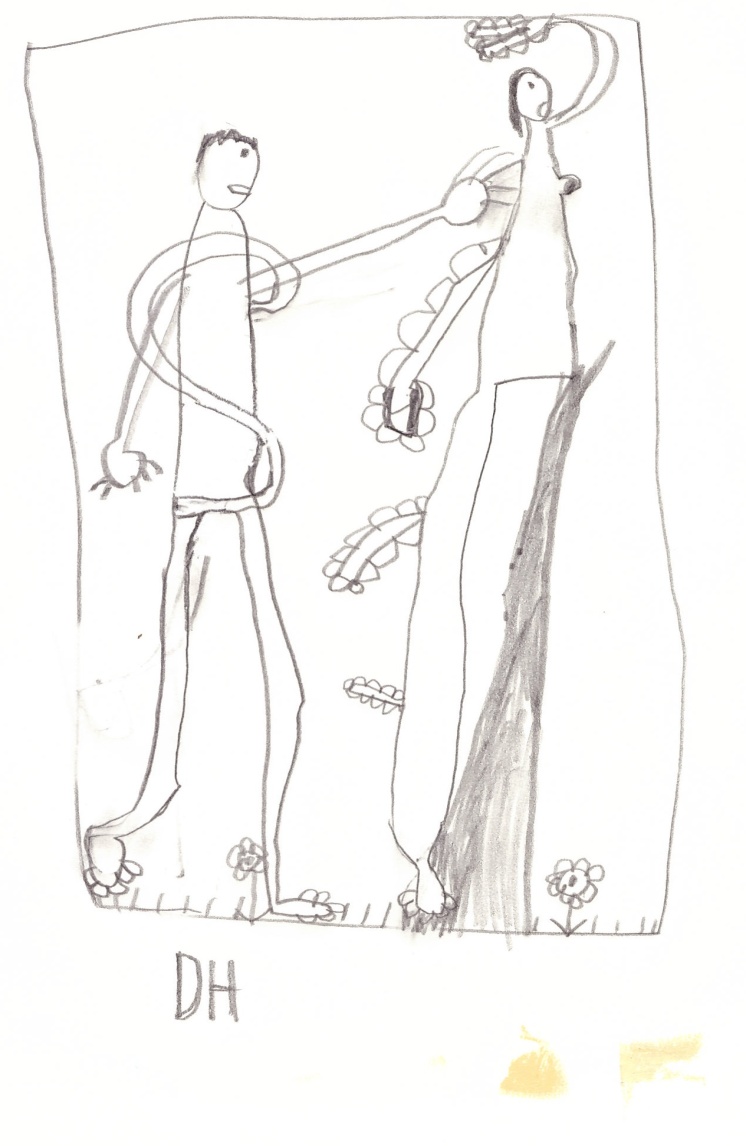 Eine BibliographieMünchen 2016Für Daniel und LaraInhaltVorwort ……………………………………………………………………………………… 4A.	Alphabetisches Titelverzeichnis ……………………………………………………………8B.	Systematische Erschließung ……………………………………………………………..1171.	Arbeitsmittel ……………………………………………………………………………..1172.	Forschungsschwerpunkte ………………………………………………………………..1193.	Analysen von Buchgruppen, einzelnen Büchern und Textabschnitten ………………….138	Buch 1 ……………………………………………………………………………………138	Buch 2 ……………………………………………………………………………………140Buch 3 ……………………………………………………………………………………141Buch 4 ……………………………………………………………………………………142Buch 5 ……………………………………………………………………………………143Buch 6 ……………………………………………………………………………………144Buch 7 ……………………………………………………………………………………145Buch 8 ……………………………………………………………………………………146Buch 9 ……………………………………………………………………………………147Buch 10 …………………………………………………………………………………..148Buch 11 …………………………………………………………………………………..149Buch 12 …………………………………………………………………………………..150Buch 13 …………………………………………………………………………………..151Buch 14 …………………………………………………………………………………..152Buch 15 …………………………………………………………………………………..153NB		Abkürzungen nach Année Philologique		Im Alphabet ä = ae, Mc = MacVorwortWir blicken voll Spannung auf das Jahr 2017, weil Ovid dann ein Jubiläum haben wird. Wie wunderbar für die gelehrte Welt! Denn was kann da nicht alles Tolles gemacht werden!–	Global können zahllose Kongresse veranstaltet werden, finanziert teils vom Steuerzahler (obwohl nur etwa 0,02% der Weltbevölkerung an Ovid interessiert ist), teils durch Spenden der Männer des Großkapitals (wie z.B. des Humanisten Donald Trump), deren Wichtigkeit für die Menschheit so wieder einmal spektakulär betont wird, und bei diesen Kongressen kann dann von den Old Farts der Ovid-Forschung zum zigten Mal gesagt werden, was auf den Tagungen seit dem Beginn des Ovid-Booms Ende der 80er Jahre des 20. Jahrhunderts von ihnen immer wieder gesagt wurde;–	die Briten und Amerikaner können in der Sprache, die wir alle verstehen, Aufsätze und Bücher zu Ovid-Themen verfassen, die in anderen Sprachen längst behandelt wurden, oder sie können Ovid so gnadenlos dekonstruieren, dass sie nicht einmal selbst ihr eigenes Geschreibsel verstehen;–	die Deutschen können Drittmittel für Projekte beantragen, deren Ziel ist, nun auch noch den allerletzten neulateinischen Versifex, der Ovid imitiert hat, zu publizieren, oder internationale Graduiertenkollegs zum Thema „Changing Worlds“ einrichten und da international diskutieren („Ze chanchink vorld of ze Metamorphoses iss wery fascinating, don’t you sink so?“), bis dann am Ende von den 30 TeilnehmerInnen nur eine aus Rosenheim die Promotion schafft;–	die Französen können viele neue Thèses von über 1000 Seiten schreiben, die dann nicht einmal der Doktorvater ganz liest;–	die Italiener können durch Berlusconi in Sulmona einen Garten anlegen lassen, in dem sämtliche Pflanzen wachsen, die in Ovids Werken erwähnt sind, um ihn danach wie den Vergil-Garten in Mantua (den Arnaldo Mussolini anlegte) verkommen zu lassen;–	die Griechen können gar nichts machen, weil ihnen der Herr Minister Σοΐμπλε kein Geld dafür bewilligt;–	die Verlage Brill, Cambridge University Press, Oxford University Press und Wiley Blackwell können um die Wette je ein „Companion to Roman Poets’ Anniversaries“ publizieren, in dem die wenigen dort angegebenen nicht-englischen Titel in eckigen Klammern ins Englische übersetzt sind („Ovide: une introduction“ [Ovid: an Introduction“])–	die Fachdidaktiker können „Ovid-vermittelt Kompetenz“-Projekte entwickeln, zum Beispiel einen Kurs für die 10. Klasse, in dem die Schüler lernen, wie sie sich gegenseitig in Frösche, Bäume oder Steine verwandeln können.Wie man sieht, sind der Möglichkeiten unendlich viele. Aber welches Ovid-Jubiläum wird nun eigentlich gefeiert. Na klar: 1997, also nächstes Jahr vor 20 Jahren, entstand das bisher lesenswerteste Ovid-Buch, „A Little Bit About Ovid“, verfasst von dem damals siebenjährigen Daniel Holzberg, der gerade schreiben gelernt hatte (und damals auch die Bernini-Kopie anfertigte, die die erste Seite dieser Bibliographie schmückt); hier das Titelbild:Der Text lautet transkribiert: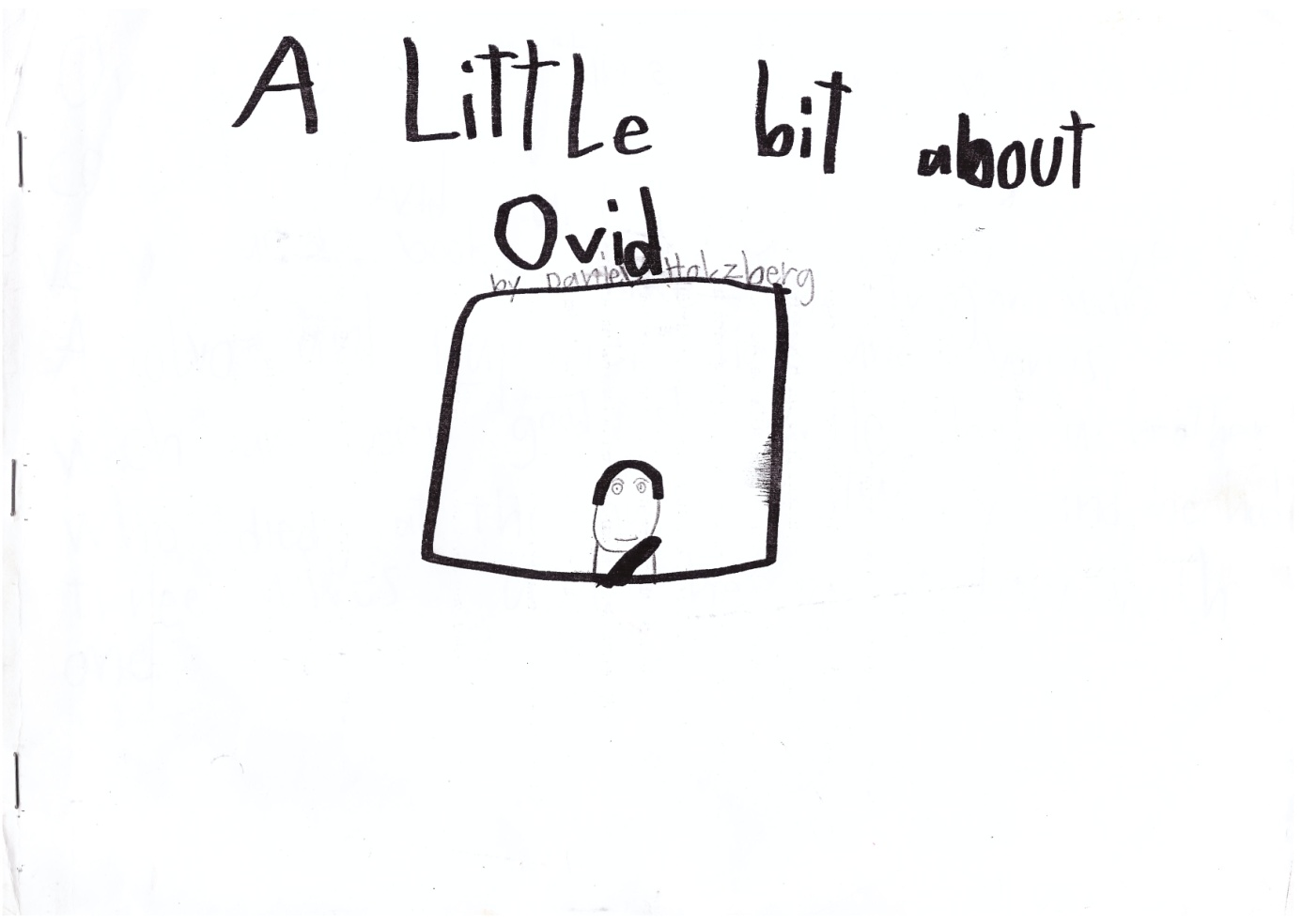 [S. 1] Once upon a time there was a writer called Ovid and he wrote very very good books like The Trojan War, Apollo and Daphne, Mars and Venus, which are very good stories. He had a brother who died at the age of twenty and he had three wives and he got a baby with one. [S. 2] One day (I am just telling a bit of the story) so one day, well nobody quite knows what happened but I think that he wrote a book called The art of love and the Emperor Augustus didn’t like it or he saw the princess having a bath or the Empress herself having a bath. So Augustus called Ovid to his office and told him crossly that he had to go [S. 3] to the black sea and to stay there for the rest of his life. If Ovid had been Till Owlyglass he might have found a way back to his country which was called Rome. When Ovid got to the town which was called Tomi he wrote letters to his friends in Rome and complained like this:[S. 4] This is what he wrote:Dear friends can’t you get the emperor to change his mind about this stupid idea? All the best from your friend Naso.And this is what his friends wrote:Dear Ovid we can’t help you we have tried and tried but the Emperor won’t change his mind good luck Ovid we hope to see you again some day. Love from your best friends[S. 5] In one of his poems he wrote in Tomi he said that in Tomi sometimes the savages came and he had to fight when he was 52 years old and so he stayed there for the rest of his life. And that is the End.I hope you enjoyed my little story about Ovid.Also, das Erscheinen dieses Werkes vor 20 Jahren gibt doch wahrhaftig Grund zum Feiern, und was trage ich zum Fest bei? Klar, eine Bibliographie. Sie knüpft an Heinz Hofmanns ANRW-Mammut-Bibliographie von 1981 an, die bis 1979 reicht, verzeichnet also alles, was ich ab 1980 finden konnte; aus der Zeit vorher ist lediglich eine Handvoll unentbehrlicher Klassiker wie das Buch von Brooks Otis oder der Aufsatz von Nicholas Horsfall über die Kaledonische Jagd noch einmal aufgeführt. Die Kriterien, nach denen ich zitiere – ich habe diesmal wieder die einzig vernünftige deutsche Zitierweise gewählt, weil mir die absolut sinnlosen Anführungszeichen der Aufsatztitel und die Kursive der Buch- und Zeitschriftentitel, wie sie die Angelsachsen durchgehend haben (die Italiener wiederum setzen die Zeitschriftentitel in Anführungsstriche!), endgültig auf die Nerven gehen –, habe ich in anderen Bibliographien mehrfach genannt. Nur eines möchte ich nochmals betonen: Was ich hier vorlege, ist nicht wie Hofmanns Schriftenverzeichnis druckfähig, sondern ein Erste-Hilfe-Arbeitsinstrument, das zweifellos Versehen enthält und bei der Zuweisung der einzelnen Arbeiten zu Stichwörtern, die der systematische Teil vornimmt, sicherlich errores aufweist – ich konnte nun wirklich nicht alles lesen, musste mich also z.T. auf die Année-Inhaltsangaben und Rezensionen verlassen – und speziell für die letzten 2-3 Jahre Lücken aufweist.Und da ist noch etwas: Diese Bibliographie soll auch abschrecken. Denn: Brauchen wir wirklich jedes Jahr einen neuen Aufsatz oder gar ein neues Buch z.B. zu Narcissus oder Orpheus oder Pythagoras? Otto Seel schrieb einst, Arbeiten zum Thema „Sallust-Briefe echt oder nicht?“ verdienten, unter Polizeiaufsicht gestellt zu werden. Heute gilt das mutatis mutandis auch für viele Ovid-Themen. Wie wäre es, wenn jemand, der wieder einmal tiefsten tiefenpsychologischen Tiefsinn aus den Tiefen der Pygmalion-Erzählung herausgeschürft hat, dafür wirklich bestraft wird, wenn auch nicht unbedingt polizeilich? Eine angemessene Buße wäre, ihn/sie zu zwingen, unter strenger Bewachung z.B. etwas von Alain Deremetz, Micaela Janan oder Jürgen Paul Schwindt über Ovid Verfasstes wirklich zu lesen und eine Inhaltsangabe anzufertigen. Den bedauernswerten, sicher unterbezahlten Année-Redakteuren ist so etwas ja immer irgendwie gelungen, sogar in Freiheit, aber hat z.B. der oder die, der/die wie folgt zusammenfasste, wirklich kapiert, was er/sie zuvor gelesen hatte? Hier ein Exempel:„Mit Blick auf die strukturell-poetische Dimension der Zeitbehandlung werden zwei Thesen entwickelt: 1. Die neoterische Dichtung, namentlich Catull, verfolgt eine Ästhetik der Eingrenzung, der nuancierenden Darstellung, der Okklusion. Catulls Sprachwelt beschreibt einen Raum der Immanenz, dessen „nucleus“ das sprechende, handelnde und nicht-handelnde Subjekt behauptet. Sein Zeitraum ist das „Hic et nunc“. 2. Die augusteische Dichtung entwickelt gattungsübergreifend Modelle eines immanenz- und transzendenzorientierten Sprachweltentwurfs. Die Ästhetik der horazischen Ode, Vergils Aeneis, aber auch einzelne Eklogen, Ovids Metamorphosen und Exilbriefe scheinen über die Okklusivität des catullischen Zeit-Raum-Denkens hinauszuweisen; die Elegiker, auch wohl der Ovid der Fasten, bleiben neoterischen Ansätzen stärker verpflichtet.“Beim Lesen dieser Zeilen erinnerte ich mich an eine Karikatur in einem SPIEGEL-Heft von 1973 zur Lehrplanreform in Hessen: Da sieht man einen Lehrer vor einer Tafel, auf der unter der Überschrift „Antichronologische Zeitbestimmung“ eine Uhr ohne Zeiger abgebildet ist, und der Mann sagt: „Der Fortfall des Sozialisationsfaktors Uhrzeiger eliminiert den monokausalen Zwang des chronologischen Ablaufs von 1 bis 12 und motiviert zur zeitunabhängigen schichtenspezifischen Analyse der Funktionszusammenhänge.“ Okay, es wird sich nicht verhindern lassen, dass nächstes Jahr halt doch wieder viel solches Zeug erscheint, statt dass man sich mit „a little bit about Ovid“ begnügt. Aber auf jeden Fall wünsche ich allen, die in irgendeiner Weise zum Ovidjahr 2017 beitragen, viel Erfolg mit ihrem Ovidianum.Gewidmet ist diese Bibliographie natürlich Daniel Holzberg, aber auch Lara Neuhauser, weil sie, als sie kürzlich beim Prüfungsinterview für ein Stipendium gefragt wurde, ob sie lieber mit einem Stoiker oder einem Epikureer zusammen wäre, spontan antwortete: „Am liebsten eigentlich mit Ovid.“ München, im Frühjahr 2016							Niklas HolzbergAddendum nach vier Wochen ZirkulationAuf keine Bibliographie habe ich so viele Reaktionen bekommen wie diese. Die verblüffendste war: Christine Walde hat das ganze Konvolut korrekturgelesen, wofür ich ihr ganz besonders danke, und außer von ihr kamen Ergänzungen von Thomas Baier, Jo-Marie Claassen, David Engels, Sandra Hartl, Heinz Hofmann, Luis Rivero Garcia, Ulrich Schmitzer, Helmut Seng und Antonio Ziosi, denen ich ebenfalls zu Dank verpflichtet bin.N.H.A. Alphabetisches TitelverzeichnisAcél, Zsolt (2007): Der Orpheus des Epitaphios Bionos in den Werken von Vergil und Ovid, AAntHung 47, 349-368.Acosta-Hughes, Benjamin (2009): Ovid and Callimachus: Rewriting the Master, in: Knox 2009, 236-251.–	/Susan A. Stephens (2012): Callimachus in Context: From Plato to the Augustan Poets, Cambridge [S. Heyworth, BMCRev 2013.02.43; I. Petrovic, AJPh 136, 2015, 365-368].Adamik, Tamás (1999): In speciem unius corporis (Struktur und Botschaft von Ovids Metamorphosen), in: Schubert 1999, 1, 257-268.Adams, Ethan T. (2003): Gods and Humans in Ovid’s Metamorphoses: Constructions of Identity and the Politics of Status, Diss. University of Washington, Seattle [DAI-A-2003/04 64 (2). 490].Adams, James Noel (1999): Nominative Personal Pronouns and some Patterns of Speech in Republican and Augustan Poetry, in: Ders./Roland G. Mayer (Hgg.): Aspects of the Language of Latin Poetry, Oxford/New York, 97-133.Ahl, Frederick (1985): Metaformations: Soundplay and Wordplay in Ovid and Other Classical Poets, Ithaca/London [D. Fowler, G&R 33, 1986, 208f.; S. Harrison, CR 36, 1986, 236f.; N. Horsfall, JRS 76, 1986, 322f.; Davis, Phoenix 41, 1987, 209f.; N. Gross, CW 80, 1987, 219f.; B.R. Nagle, CJ 82, 1987, 340-342; W.S. Anderson, AJPh 109, 1988, 457-461; Davis, CPh 83, 1988, 260-262; E. Doblhofer, Gnomon 60, 1988, 155-158; Moss, CompLit 41, 1989, 188-190].–	(1994): Apollo: Cult and Prophecy in Ovid, Lucan, and Statius, in: Jon Solomon (Hg.): Apollo: Origins and Influences, Tucson, Ariz., 113-134.Ahlheid, Frederick (1986): De liefde van Cephalus en Procris, Lampas 19, 261-271.Akbari, Suzanne Conklin (2007): Metaphor and Metamorphosis in the Ovide moralisé and Christine de Pizan’s Mutacion de Fortuna, in: Keith/Rupp 2007b,, 77-90.–	(2016): Ovid and Ovidianism, in: Copeland 2016, 187-208.Alaux, Jean (1997): Antigone et Niobé entre deux mondes, ConnHell 71, 1997, 45-54.Albrecht, Michael von (1981a): Les comparaisons dans les Métamorphoses d’Ovide, BAGB 1981, 24-34.–	(1981b): Dichter und Leser – am Beispiel Ovids, Gymnasium 88, 222-235 = Ovide et ses lecteurs, REL 59, 207-215.–	(1981c): Le figlie di Anio (Ovidio Met. 13,623-674), MCSN 3, 105-115.–	(1981d): Mythos und römische Realität in Ovids ‘Metamorphosen’, ANRW II 31,4, 2328-2342.–	(1981e): Ovid: Metamorphosen. In deutsche Prosa übertragen sowie mit einem Nachwort, einer Zeittafel zu Ovid, Anmerkungen, einem Verzeichnis der Eigennamen und bibliographischen Hinweisen, München (Goldmann Klassiker 7513) = P. Ovidius Naso: Metamorphosen. Lateinisch/Deutsch. Übersetzt und hg., Stuttgart 1994 (Universal-Bibliothek 1360) = Stuttgart 2010 (Reclam Bibliothek) [N. Holzberg, Latomus 70, 2011, 1122-1124].–	(1982): Venus in Ovids Metamorphosen, Vichiana 11, 318-331.–	(1984): Ovids Arachne-Erzählung, in: Jânos Harmatta (Hg.): Actes du VIIe Congrés de la Fédération Internationale des Associations d’Études Classiques, Budapest, 457-464.–	(1987): Ovidlektüre heute, in: Hans-Joachim Glücklich (Hg.), Lateinische Literatur heute wirkend I, Göttingen, 23-50.–	(1988a): Les dieux et la religion dans les Métamorphoses d’Ovide, in: Danielle Porte/Jean-Pierre Néraudau (Hgg.): Hommages à Henri Le Bonniec. Res sacrae, Bruxelles (Collection Latomus 201), 1-9.–	(1988b): Rom: Spiegel Europas. Das Fortwirken antiker Texte und Themen in Europa, Tübingen (Sammlung Weltliteratur 2. Serie Forschung Deutung Darstellung III); 21998 [Michel, BAGB 1989, 86-90; Mies, LEC 58, 1990, 182; J. Griffin, Gnomon 63, 1991, 581-585; J. Chomarat, REL 70, 1992, 422f.].–	(1989): Proserpina’s Tapestry in Claudian’s De raptu: Tradition and Design, ICS 14, 383-390.–	(1990): Virgilio e le Metamorfosi di Ovidio, in: Marcello Gigante (Hg.): Virgilio e gli Augustei, Napoli (Pubblicazioni virgiliane promosse dal Comitato virgiliano della Regione Campania), 203-219.–	(1992): Ovidian Scholarship: Some Trends and Perspectives, in: Karl Galinsky (Hg.): The Interpretation of Roman Poetry: Empiricism or Hermeneutics?, Frankfurt a.M. (Studien zur klassischen Philologie 67), 176-190.-	(1993): Ovidio y la Musica, Myrtia 8, 7-22 = Ovid und die Musik, SCI 15, 1996, 174-184 = Ovidio e la musica, in: Gallo/Esposito 1998, 13-26..–	(1995): Orfeo en Virgilio y Ovidio, Myrtia 10, 17-33 = Orpheus bei Vergil und Ovid. Der Dichter als Liebender, Gymnasium 121, 2014, 535-554.–	(1998): Goethe e l’antico attraverso Ovidio, in: Gallo/Esposito 1998, 193-113.–	(2000a): Das Buch der Verwandlungen. Ovid-Interpretationen, Düsseldorf/Zürich [E.A. Schmidt, GGA 253, 2001, 166-196; C. Tsitsiou-Chelidoni, Hellenica 55, 2005, 321-327].–	(2000b): La investigación sobre Ovidio: algunas tendencias y perspectivas, in: María Asunción Sánchez Manzano (Hg.): Gramática y comentario de autores en la tradición latina, Léon, 17-30.-	(2002): Verwandlungs- und Autopsieberichte in Ich-Form und die Geburt der poetischen Autobiographie bei Ovid, in: Dorothea Walz (Hg.): Scripturus vitam. Lateinische Biographie von der Antike bis in die Gegenwart. Festgabe für Walter Berschin zum 65. Geburtstag, Heidelberg 2002, 627-636.–	(2003): Ovid. Eine Einführung, Stuttgart (Universal-Bibliothek 17641) = Ovidio: una introducción, Murcia 2014.–	(2004): Viaggi nelle Metamorfosi di Ovidio, in: Silvana Rocca (Hg.): Latina didaxis 19: Multa per æquora. Atti del Congresso, 16-18 aprile 2004, Genova (Pubblicazioni del D.AR.FI.CL.ET. N.S. 218), 99-109.–	(2005): Populus: la testimonianza dei poeti augustei, in: Gianpaolo Urso (Hg.): Popolo e potere nel mondo antico. Atti del convegno internazionale: Cividale del Friuli, 23-25 settembre 2004, Pisa (I convegni della Fondazione Niccolò Canussio 4), 173-189.–	(2008): Ovid und die Romanisierung der griechischen Kultur, in: Gianpaolo Urso (Hg.): Patria diversis gentibus una? Unità politica e identità etniche nell’Italia antica. Atti del convegno internazionale: Cividale del Friuli, 20-22 settembre 2007, Pisa (I convegni della Fondazione Niccolò Canussio 7), 219-229.–	(2009): Philosophie und Religion in der lateinischen Literatur der Kaiserzeit, in: Rainer Hirsch-Luipold/Herwig Görgemanns/Michael von Albrecht (Hgg.): Religiöse Philosophie und philosophische Religion der frühen Kaiserzeit. Literaturgeschichtliche Perspektiven, Tübingen (Ratio-religionis-Studien 1 = Studies and Texts in Antiquity and Christianity 51), 23-45.–	(2012): Ovid and the Novel, in: Marília P. Futre Pinheiro/Stephen J. Harrison (Hgg.): Fictional Traces: Receptions of the Ancient Novel, Groningen (Ancient Narrative Supplementum 14.1.2), 1, 3-19.–	(2014): Ovids Metamorphosen: Texte, Themen, Illustrationen, Heidelberg (Heidelberger Studienhefte zur Altertumswissenschaft) [S. Albert, VoxLat 198, 2014, 622f.; M. Capponi, MH 72, 2015, 227f.; J.-M. Claassen, BMCRev 2015.06.37].–	/Clade, R.(1984): Ovid, Metamorphosen. Interpretationen und Unterrichtsvorschläge, Göttingen (Consilia 7).–	/Ernst Zinn (1968; Hgg.): Ovid, Darmstadt (Wege der Forschung 92).Albu, Emily (2010/11): Fulgentius the Mythoclast: Cooling Pagan Passions in Christian Late Antiquity, ElectronAnt 14, pp. 14.Alexakis, Alexander (2008): Two Verses of Ovid Liberally Translated by Agathias of Myrina (Metamorphoses 8.877-878 and Historiae 2.3.7), ByzZ 101, 609-616.Alganza Roldán, Minerva (2012): En torno a las metamorfosis “increíbles” de Paléfato, in: María Consuelo Álvarez Morán/Rosa María Iglesias Montiel (Hgg.): Y el mito se hizo poesía, Madrid, 29-47.Allen, Christopher (2002): Ovid and Art, in: Hardie 2002a, 336-367.Allen, Peter L. (1981): The Structure of Orpheus’ Song: Metamorphoses X, Papers on Language and Literature 17, 23-32.Álvarez Morán, María Consuelo/Rosa María Iglesias Montiel (1999): Observaciones sobre la intencionalidad en la disposición de algunos relatos en las Metamorphosis de Ovidio, in: Schubert 1999, 1, 387-399.–	(2000): Injerencia de Ovidio en algunos relatos de las Metamorfosis, MD 45, 83-102.–	(2002): Cruce de géneros en las Metamorfosis: Medea entre la épica y la tragedia, in: Aurora López/Andrés Pociña (Hgg.): Medeas: versiones de un mito desde Grecia hasta hoy, Granada (Monográfica. Biblioteca de humanidades. Estudios clásicos 14), 411-445.–	(2004): Padres en las Metamorfosis de Ovidio, in: Marcos Ruiz Sánchez (Hg.): Visiones mítico-religiosas del padre en la Antigüedad clásica, Madrid (Signifer. Monografías y estudios de antigüedad griega y romana 12), 13-43.–	(2005): El método de Raphael Regius, comentarista de Ovidio, in: Jenaro Costas Rodríguez (Hg.): Ad amicam amicissime scripta. Homenaje a la profesora María José López de Ayala y Genovés, Madrid, 371-388.–	(2006a): Filemón y Baucis, SFulg 16.31-32, 123-137.–	(2006b): Hécuba, mater orba (Ou. Met.XIII 399-575), in: Esteban Calderón Dorda/Alicia Morales Ortiz/Mariano Valverde Sánchez (Hgg.): Κοινὸς λόγος. Homenaje al profesor José García López, Murcia, 35-50.–	(2009a): El amor, soporte de la metamorfosis de la poética ovidiana, in: Trinidad Arcos Pereira/JorgeFernández López/Francisca Moya del Baño (Hgg.): Pectora mulcet. Estudios de retórica y oratoria latinas, Calahorra (Quintiliano de retórica y comunicación 10), 1,261-265.–	(2009b): La odiseica Eneida de las Metamorfosis, CFC(L) 29, 5-23.–	(2012): Contexto femenino de Meleagro y Hércules en las Metamorfosis: comentario literario y mitográfico, in: Dieselben (Hgg.): Y el mito se hizo poesía, Madrid, 247-270.Alvar Ezquerra, Antonio (1997): El significado de Las Metamorfosis en la poesía del siglo de Augusto, in: Cuadernos de Literatura Griega y Latina 1, Madrid/Santiago de Compostela, 109-124.Amato, Eugenio (1998): Pitagora e il divieto di mangiar carni: Ovidio, Metamorfosi 15,104, in: Ders./G. Lazzaro/D. Viscido (Hgg.): Σημεῖον χάριτος. Scritti e memorie offerti al Liceo Classico ‘F. De Sanctis’ nei XXXV anniversario della fondazione, Salerno, 81-90.–	(2005): Ovidio et l’aurea aetas: continuità di miti, continuazione di storie (a proposito di Met. XV,104), Latomus 64, 910-918.Ambühl, Annemarie (2010): Sleepless Orpheus: Insomnia, Love, Death and Poetry from Antiquity to Contemporary Fiction, in: Emma Jane Scioli/Christine Walde (Hg.): Sub imagine somni: Nighttime Phenomena in Greco-Roman Culture, Pisa (Testi e studi di cultura classica 46), 259-284.Amielle, Ghislaine (1989a): Traduction picturale et littéraire des “Metamorphoses” d´Ovide en France à la Renaissance, BAGB 3, 280-293.–	(1989b): Recherches sur des traductions françaises des Métamorphoses d’Ovide illustrées et publiées en France à la fin du xve siècle et au xvie siècle, Paris (Coll. Caesarodunum. Textes et images de l’Antiquité 1) [F. Bardon, Latomus 50, 1991, 710-712].–	(2003): Les Métamorphoses d’Ovide abrégées à l’usage des amateurs d’art, in: Bury 2003, 397-404.Anagnostou-Laoutides, Evangelia (2005): Eros and Ritual in Ancient Literature: Singing of Atalanta, Daphnis and Orpheus, Piscataway (Gorgias Dissertations, 11. Classics Volume 3).Anderegg, Johannes (1994): Gedicht und Verwandlung, in: Michael Keßler/Jürgen Wertheimer (Hgg.): Nelly Sachs. Neue Interpretationen, Tübingen, 137-149.Anderson, Billie Teresa (1986): The Grotesque in Ovid’s Metamorphoses, Diss. Iowa [DA 47, 1987, 2571A].Anderson, William S. (1972): Ovid’s Metamorphoses, Books 6-10, Norman. [Suits, ACR 3, 1973, 187; Verity, G&R 20, 1973, 202f.; L. Curran, CW 68, 1974 129f.; Dickinson, JRS 65, 1975, 232-234; E.J. Kenney, CR 25, 1975, 33-35].–	(1977): P. Ovidii Nasonis Metamorphoses, Leipzig (Bibliotheca Scriptorum Graecorum et Romanorum Teubneriana); 21982 = 72001 [H. Le Bonniec, REL 58, 1980, 493-498; Hall, PACA 15, 1980, 62-70; Luppe, DLZ 101, 1980, 28f.; R. Tarrant, CPh 77, 1982, 342-360; S. Viarre, Latomus 43,  1984, 164f.; 21982: Oroz, Augustinus 30, 1985, 220f.; A. Sakellariou, Platon 38, 1986, 216f.; 51991: P.-J. Dehon, AC 63, 1994, 400].–	(1982): The Orpheus of Virgil and Ovid, in: John Warden (Hg.): Orpheus: The Metamorphoses of a Myth, Toronto (Ont.), 25-50.–	(1989a): The Artist’s Limits in Ovid. Orpheus, Pygmalion, and Daedalus, SyllClass 1, 1-11.–	(1989b): The Example of Procis in the Ars amatoria, in: Mark Griffith/Donald J. M. Mastronarde (Hgg.): Cabinet of the Muses. Essays on Classical and Comparative Literature in Honor of Thomas G. Rosenmeyer, Atlanta, 131-145.–	(1989c): Lycaon: Ovid’s Deceptive Paradigm in Metamorphoses 1, ICS 14, 91-101.–	(1993a): Form Changed: Ovid’s Metamorphoses, in: Anthony James Boyle (Hg.): Roman Epic, London, 108-124.–	(1993b): The Suppliant’s Voice and Gesture in Vergil and Ovid’s Metamorphoses, ICS 18, 165-177.–	(1995a): Aspects of Love in Ovid’s Metamorphoses, CJ 90, 265-269.–	(1995b): First-century Criticism on Ovid: The Senecas and Quintilian, in: Anderson 1995c, 1-10.–	(1995c): Ovid: The Classical Heritage, New York/London (The Classical Heritage 1 = Garland Reference Library of the Humanities 1450) [L.T. Pearcy, CW 91, 1997/98, 64f.].–	(1997): Ovid’s Metamorphoses, Books 1-5, Norman [I. Gildenhard/A. Zissos, BMCRev 1997.09.11; D. Lateiner, CW 91, 1997/98, 431; C.C. Breen, CO 76, 1998/99, 31; P.J. Johnson, NECN 26, 1998/99, 40-42; S.M. Wheeler, AJPh 120, 1999, 170-173].Andrae, Janine (2003): Vom Kosmos zum Chaos. Ovids Metamorphosen und Vergils Aeneis, Trier (Bochumer Altertumswissenschaftliches Colloquium 54) [R. Lämmle, MH 61, 2004, 245f.; W.S. Anderson, Gnomon 77, 324-328; S. Viarre, Latomus 66, 2007, 200f.].Andreae, Bernard (1994): Praetorium speluncae. Tiberius und Ovid in Sperlonga, Mainz (Abhandlungen der Geistes- und Sozialwissenschaftlichen Klasse/Akademie der Wissenschaften und der Literatur 1994,12) [D. Willers, MH 52, 1995, 188; J.B. Hall, CR 46, 1996, 389f.; J.A. Higginbotham, AJA 100, 1996, 443; N. Himmelmann, Gymnasium 103, 1996, 32-41; T. Lorenz, AAHG 49, 1996, 112-117; F. Baratte, AC 67, 1998, 557-559; P. Gros, Gnomon 70, 1998, 74-77; A. Malissard, Latomus 57, 1998, 963-965].–	(2001): Drei letzte Fragen zum ikonologischen Programm von Sperlonga, in: Gunnar Brands [et al.] (Hgg.): Rom und die Provinzen: Gedenkschrift für Hanns Gabelmann, Mainz (Beihefte der Bonner Jahrbücher 53), 35-42 Andreoni Fontecedro, Emanuela (2008): Echi di un discorso sacro: Pitagora nella trascrizione di Ovidio. Rifrazioni ovidiane, Aufidus 22.65-66, 7-30.–	(2011): Incrocio di percorsi narrativi: Ovidio e il mito di Alcione (met. 11,382-748). Le tracce che sopravvivono, Aufidus 25.73, 7-20.Antokoletz, Elliott (1999): Metamorphosis and Identity in the Music of Georg von Albrecht, in: Schubert 1999, 2, 1193-1216.Anz, Thomas (1997): Spiel mit der Überlieferung. Aspekte der Postmoderne in Ransmayrs Die letzte Welt, in: Uwe Wittstock (Hg.), Die Erfindung der Welt, Frankfurt a.M., 120-132.Apostol, Ricardo (2014): A Psychoanalytic Reading of the Lycaon Episode in Ovid, Metamorphoses, Helios 41, 109-137.Appel, W. (1981): De origine mythica corallii, Meander 36, 453-459.Ardam, Jacquelyn (2014): Releasing Daphne: Alice Fulton, Ovid, Trees, Contemporary Women’s Writing 8, 89-107Aresi, Laura (2013): Vicende (e intrecci) del mito in terra d’Italia: Scilla, Glauco e Circe nelle Metamorfosi di Ovidio, Prometheus N.S. 2, 137-164.Arias Abellán, Carmen (1984): Albus-candidus, ater-niger and ruber-rutilus in Ovid’s Metamorphoses: A Structural Research, Latomus 43, 111-117.Arkins, Brian (1994): Greek Myth in Latin Poetry, SyllClass 5, 12-28.Armstrong, Rebecca (2002): Peleus and Thetis in Ovid´s Metamorphoses and Catullus 64, in: Omnibus 44, 22.Arnaud, Daniel Leonard (1967): Aspects of Wit and Humor in Ovid’s Metamorphoses, Diss. Stanford University [DA 29, 1968, 581A].Arnaud, Philippe (2014): Le mythe de Narcisse en écho à celui des Sirènes, in: Hélène Vial (Hg.): Les sirènes ou Le savoir périlleux. D’Homère au XXIe siècle, Rennes (Interférences), 133-148.Arrigoni, Giampiera (1982): Alla ricerca della Meter tebana e dei veteres di (a proposito della metamorfosi di Atalanta ed Ippomene), ScrPhil 3, 7-69.Asso, Paolo (1999): Passione eziologica nei Punica di Silio Italico: Trasimeno, Sagunto, Ercole e i Fabii, Vichiana 4a ser. 1, 75-87.Auhagen, Ulrike (1999): Der Monolog bei Ovid, Tübingen (ScriptOralia 119, Reihe A: Altertumswissenschaftliche Reihe 30) [S.M. Wheeler, CR 50, 2000, 442f.; M. Janka, GFA 4, 2001, 1125-1137; B.W. Boyd, JRS 92, 2002, 243-244; J. Wildberger, Gnomon 74, 2002, 179-180].–	(2004): Medea zwischen Ratio und Ratlosigkeit. Monologe bei Valerius Flaccus und Ovid (met. 7,11-71), in: François Spaltenstein (Hg.): Untersuchungen zu den Argonautika des Valerius Flaccus. Ratis omnia vincet III, München (Zetemata 120), 91-103.Aurenty, Ivan (2004) Des Cyclopes à Rome, in: Olivier Bianchi/Olivier Thévenaz (Hgg.): Conceptions et représentations de l’extraordinaire dans le monde antique. Actes du colloque international, Lausanne, 20-22 mars 2003, Bern etc., 35-52.Aurnhammer, Achim (1986a): Androgynie. Studien zu einem Motiv in der europäischen Literatur, Köln/Wien (Literatur und Leben NF 30).–	(1986b): Zum Hermaphroditen in der Sinnbildkunst der Alchemisten, in: Christoph Meinel (Hg.): Die Alchemie in der europäischen Kultur- und Wissenschaftsgeschichte, Wiesbaden (Wolfenbütteler Forschungen 32), 179-200.Badstübner-Gröger, Sibylle (1999): Bemerkungen zum Thema der „Metamorphosen“ des Ovid in den plastischen Bildprogrammen friderizianischer Architektur, in: Konstanty Kalinowski (Hg.), Studien zur barocken Gartenskulptur, Poznań, 203-229.Baena, Julio (2014): What Kind of Monster Are You, Galatea?, Hispanic Issues On Line 15, 26-41.Bätschmann, Oskar (1987): Nicolas Poussin, Landschaft mit Pyramus und Thisbe. Das Liebesunglück und die Grenzen der Malerei. Frankfurt a.M.Baier, Thomas (1996): Werk und Wirkung Varros im Spiegel seiner Zeitgenossen von Cicero bis Ovid, Stuttgart (Hermes Einzelschriften 73).-	(1999): Die Wandlung des epischen Erzählers. Apologe bei Homer, Vergil und Ovid, Hermes 127, 437-454.–	(2010): Accius Tereus: ein Antibürgerkriegsstück?, Aevum(ant) N.S. 10, 221-233.–	(2013): Überlegungen zur Lektüre von Ovids Metamorphosen in der Schule, DaSiU 51, 4-22.Baldini Moscadi, Loretta (1981): Per l’interpretazione di Manil. I,926: una reminiscenza ovidiana, SIFC 53, 233-245.–	(1991): Il mito adombrato o l’età dell’oro ritrovata, Prometheus 17, 173-185.–	(1993): La Medea maniliana: Manilio interprete di Ovidio, Prometheus 19, 225-229.-	(1996): Il dono di Medea (a proposito di Ovidio, Met. 7,276), Prometheus 22, 230-238.-	(1997): Il cielo de la terra della maga (Ov. Met. 7,268), Sileno 23, 65-72.Baldo, Gianluigi (1986): Il codice epico nelle Metamorfosi di Ovidio, MD 16, 109-131.–	(1995): Dall’Eneide alle Metamorfosi. Il codice epico di Ovidio, Padova (Studi Testi Documenti 7) [R. Tabacco, BStudLat 26, 1996, 626-629; P. Cutulo, Orpheus 18, 1997, 627-629; C. Franco, Lexis 15, 1997, 270].–	(1996): Le Metamorfosi ovvero l’impossibile parodia, in: Luigi Munzi (Hg.): Forme della parodia, parodia delle forme nel mondo greco e latino. Atti del Convegno, Napoli 9 maggio 1995, Napoli (Annali dell’istituto universitario orientale di Napoli 18), 7-43.-	(1997): Una battaglia virgiliana: ‘Metamorfosi’ 5,1-235, in: Papponetti 1997, 93-119.–	(2005): Pathos ed elegia nelle Metamorfosi di Ovidio, in: Carlo Santini/Francesco Santucci (Hgg.): Properzio nel genere elegiaco: modelli, motivi, riflessi storici. Atti del convegno internazionale: Assisi, 27-29 maggio 2004, Assisi (Centro Studi Poesia Latina in Distici Elegiaci 9), 325-358.–	(2006): Gesto e personaggio nelle Metamorfosi di Ovidio, in: Papponetti 2006, 55-75.Baldwin, Barry (1992): Petronius and Ovid, Eranos 90, 63.Ballestra-Puech, Sylvie (2003): Arachné ou le destin de l’artiste d’Ovide à Velasquez, in: Bury 2003, 459-477.–	(2006): Métamorphoses d’Arachné: l’artiste en araignée dans la littérature occidentale, Genève (Histoire des idées et critique littéraire 426) [J. Jacquier, Gnomon 80, 2008, 701-704; A. Deremetz, Latomus 70, 2011, 1175f.; B. Kuhn, RomForsch 123, 2011, 87-90].Balsley, Kathryn (2010): Between Two Lives: Tiresias and the Law in Ovid’s Metamorphoses, Dictynna 7.Balzert, Monika (1999): Basilius: Unvergleichlich! Ovid: Nützlich! Melanchthons Lesetip im Frankfurter Städel, in: Schubert 1999, 2, 949-966.Bañales Leoz, Jesús María (1998): Ovidio en la prosa de Séneca, in: José Luis Vidal/Antonio Alvar Ezquerra (Hgg.): IX congreso español de estudios clásicos: Madrid, 27 al 30 de septiembre de 1995. 5: Literatura latina, Madrid, 43-47.Bandini, Michele (1986): Il modello della metamorfosi ovidiana nel romanzo di Apuleio, Maia 38, 27-32.Barbanera, Marcello (2013): The Envy of Daedalus: Essay on the Artist as Murderer, München [C. Kossaifi BMCRev 2014.03.05].Barbaud, Thierry (2005): La mémoire des poètes: souvenirs catulliens chez Virgile et Ovide, REL 83, 92-104.–	(2006): Trois poètes latins et le spirituel en art (Horace Carmina III,30; Properce III,2; Ovide, Métamorphoses, XV, 871-879), BAGB 2006, 189-203.Barchiesi, Alessandro (1989): Voci e istanze narrative nelle Metamorfosi di Ovidio, MD 23, 55-97 = Voices and Narrative ‘Instances’ in Ovid’s Metamorphoses, in: Ders., Speaking Volumes: Narrative and Intertext in Ovid and Other Latin Poets, London 49-78  = Knox 2006b, 274-319.–	(1991): Discordant Muses, PCPhS 37, 1-21.–	(1994): Il poeta e il principe: Ovidio e il discorso augusteo, Bari (Collezione storica) [R. Dimundo, Aufidus 8.24, 1994, 176; D. Fowler, TLS 4750, 1994, 5f.; G. Baldo, RFIC 123, 1995, 373-379; E. Fantham. CPh 90, 1995, 367-378; A. Arena, Latomus 55, 1996, 467-469; J.B. Hall, CR 47, 1997, 43-46; A. Gosling, Scholia 9, 2000, 117-125] = The Poet and the Prince, Berkeley etc. 1997 [K. Galinsky, BMCRev 98.1.26; M. Wilson, Prudentia 30, 1998, 7-11; W.-W. Ehlers, HZ 268, 1999, 447f.; G. Tissol, CPh 94, 1999, 238-243; A. Loupiac, Latomus 59, 2000, 939f.; W. Schubert, Gnomon 73, 2001, 306-309].–	(1997a): Endgames. Ovid’s Metamorphoses 15 and Fasti 6, in: Deborah H. Roberts/Francis M. Dunn/Don Fowler (Hgg.): Classical Closure. Reading the End in Greek and Latin Literature, Princeton, N.J., 181-208.–	(1997b): Prodiegici e narratori, in: Papponetti 1997, 121-141.–	(1999): Venus’ Masterplot: Ovid and the Homeric Hymns, in: Hardie/Barchiesi/Hinds 1999, 112-126.–	(2002): Narrative Technique and Narratology in the Metamorphoses, in: Hardie 2002a, 180-199.–	(2005): Learned Eyes: Poets, Viewers, Image Makers, in: G. Karl Galinsky (Hg.): The Cambridge Companion to the Age of Augustus, Cambridge, 281-305.–	(2008a): Ovidio y los monstruos del Palatino, EClás 134, 7-32 = Phaethon and the Monsters, in: Hardie 2009c, 163-188.–	(2008b): Senatus consultum de Lycaone: concili degli dèi e immaginazione politica nelle Metamorfosi di Ovidio, MD 61, 116-145.–	(2010): Le Metamorfosi nell’atrio, in: R. Uglione (Hg.): Atti del convegno nazionale di studi. Lector, intende, laetaberis: il romanzo dei Greci e dei Romani. Torino, 27-28 aprile 2009, Alessandria, 187-208.–	(2014): Per una lettura delle Metamorfosi di Ovidio, in: Citti/Pasetti/Pellacani 2014, 123-125.–	/Ludovica Koch (2005): Ovidio: Metamorfosi, Volume I (Libri I-II). A cura di A.B. Con un saggio introduttivo di Charles Segal. Testo critico basato sull’edizione oxoniense di Richard Tarrant. Traduzione di Ludovica Koch, Milano (Scrittori greci e latini) [S. Casali, BMCRev 2006.07.38; E. Fantham, TLS June 30, 2006; R. Uglione, A&R 51, 2006, 204; H. White, Veleia 23, 2006, 429f.; W.S. Anderson, ExClass 11, 2007, 357-361; K.S. Myers, CJ 104, 2008/09, 182-184; J.F. Miller, CW 102, 2008/09, 87f.; P.A. Zissos, CR 59, 2009, 145-148].–	/Gianpiero Rosati/Ludovica Koch (2007): Ovidio: Metamorfosi, Volume II (Libri III-IV). A cura di A.B. Testo critico basato sull’edizione oxoniense di Richard Tarrant. Traduzione di Ludovica Koch, Milano. Commento di A.B. e G.R. (Scrittori greci e latini) [E. Fantham, TLS June 30, 2006; R. Uglione, A&R 51, 2006, 204; G. Liberman, BMCRev 2007.10.55; S. Viarre, REL 85, 2007, 322; K.S. Myers, CJ 104, 2008/09, 182-184; J.F. Miller, CW 102, 2008/09, 87f.; P.E. Knox, Phoenix 63, 2009, 412-414; P.A. Zissos, CR 59, 2009, 145-148].Barkan, Leonard (1980): Diana and Actaeon: The Myth as Synthesis, English Literary Renaissance 10, 317-359.–	(1986): The Gods Made Flesh: Metamorphosis and the Pursuit of Paganism, New Haven/London.Barnard, Mary E. (1987): The Myth of Apollo and Daphne from Ovid to Quevedo, Durham, N.C.Barnes, W.R. (1989): Ovid, Metamorphoses, 1,1f., Prudentia 21, 13-14.Baro, Christine (2009): Wenn Göttergatten Jungfrauen bezirzen. Erotik und ihre Folgen in der moralisierenden Mythenrezeption des Hans Sachs, Simpliciana 31, 377-397.Barolini, Teolinda L. (1987): Arachne, Argus and S. John: Transgressive Art in Dante and Ovid, Mediaevalia 13, 207-226 = Dies.: Dante and the Origins of Itaian Literary Culture, New York 2006, 158-171. 406-411.Barolsky, Paul (1993): Ovidian Wit and Erotic Play in the Painted Poetry of Correggio, New York.–	(1994/95): A Very Brief History of Art from Narcissus to Picasso, CJ 90, 255-259.–	(1998a): Florentine Metamorphoses of Ovid, Arion 3rd ser. 6., 9-31.–	(1998b): Poussin’s Ovidian Stoicism, Arion 6, 4-10.–	(2002/03): Ovid’s Colours, Arion 3rd ser. 10, 51-56.–	(2006/07): Ovid’s Protean Epic of Art, Arion 3rd ser. 14, 107-119.–	(2007): Perugino’s Ovidian Apollo, Source. Notes in History of Art 26.3, 40f.–	(2009): A Strip Tease and a Predicament: Two Ovidian Moments circa 1600, Arion 17.3, 101-109.–	(2014a): Ovid and the Metamorphoses of Modern Art from Botticelli to Picasso, New Haven; London [R. Barrow BMCRev 2015.03.44].–	(2014b): Ovid’s Metamorphoses and the History of Baroque Art, in: Miller/Newlands 2014, 202-216.Barringer, Judith (1996): Atalanta as Model. The Hunter and the Hunted, ClAnt 15, 48-76.–	(2005): Alkamenes’ Prokne and Itys in Context, in: Dies./Jeffrey M. Hurwit (Hgg.): Periklean Athens and Its Legacy: Problems and Perspectives, Austin TX, 163-176.Bartenbach, Alexandra (1990): Motiv- und Erzählstruktur in Ovids Metamorphosen. Das Verhältnis von Rahmen- und Binnenerzählungen im 5., 10. und 15. Buch von Ovids Metamorphosen, Frankfurt a.M./Bern/New York/Paris (Studien zur klassischen Philologie 52) [R.J. Tarrant, JRS 82, 1992, 256f.].Bartsch, Kurt (1995): “Und den Mythos zerstört man nicht ohne Opfer”. Zu den Ovid-Romanen ‘An Imaginery Life’ von David Malouf und ‘Die letzte Welt’ von Christoph Ransmayr, in: Volker Wolf (Hg.): Lesen und Schreiben. Literatur, Kritik, Germanistik. Festschrift für Manfred Jurgensen, Tübingen etc., 15-22.Basile, Anna (2012): Il mito di Atteone tra Ovidio e Seneca tragico, Vichiana 4a ser. 14, 222-234.Bate, Jonathan (1993): Shakespeare and Ovid, New York/Oxford [C. Davies, CR 45, 1995, 408f.].Bate, Marcus (2004): Tempestuous Poetry: Storms in Ovid’s Metamorphoses, Heroides and Tristia, Mnemosyne 57, 295-310.Battistella, Chiara (2010): Un modello epico per il primo amore di Apollo (Ov. Met. 1.441-567 e Verg. Aen. 9.590-663), Vergilius 56, 19-25.–	(2011): Genere e intertestualità in Ovidio: qualche riflessione su Met. 13.771-5; Her. 14.45-50; Ibis 153-8, Dictynna 8.–	(2012): La verità delle Muse: un dittico ovidiano (met. 5,250-664 e fast. 5,1-110), MH 69, 96-102.–	(im Druck): Narciso si riflette: Ovidio in Gadda, Gadda in Ovidio (Ov. Met. 3.339-510 e C.E. Gadda, Emilio e Narcisso) (1), The Edinburgh Journal of Gadda Studies.Baudy, Dorothea (1993): Ein Kultobjekt im Kontext: Der Erichthonios-Korb in Ovids Metamorphosen, WS 106, 133-165.Bauer, Matthias (2013): Das A und O der Liebe: Eros, Ironie und Elegie von Ovid bis Antonioni, in: Harich-Schwarzbauer/Honold 2013, 293-317.Bayer, Karl (2007; Hg.): Heinrich Braun’s Ovid-Stilistik. Übersetzung und Erläuterung. 88 Fragen mit Antworten und 250 Beispielen sowie einem Ratgeber für künftige Elegiker, München (Lindauers Uni-Texte).Beagon, Mary (2009): Ordering Wonderland: Ovid’s Pythagoras and the Augustan Vision, in: Hardie 2009c, 288-309.Becht-Jördens, Gereon/Peter M. Wehmeier (2001): Der Inzesttraum der Byblis in Ovids Metamorphosen. Über einen vernachlässigten Vorläufer Freuds bei einem zentralen Thema seiner Traumdeutung, in: Eckart Rüther/Angelika Gruber-Rüther/Manfred Heuser (Hgg.): Träume, Innsbruck (Schriftenreihe der Deutschsprachigen Gesellschaft für Kunst und Psychopathologie des Ausdrucks 21), 397-405.–	(2006): Vom Kunstobjekt zum lebendigen Menschen: Ovid über Möglichkeiten und Grenzen der Kunst, in: Manfred Heuser (Hg.): Hans Förstl/Erik Boehlke, Metamorphosen, Berlin (Schriftenreihe der Deutschsprachigen Gesellschaft für Kunst und Psychopathologie des Ausdrucks 25), 37-45.Beck, Michael/Benedikt Simons (2000): Ovid und Benjamin Britten, in: Manuel Baumbach (Hg.), Tradita et inventa. Beiträge zur Rezeption der Antike, Heidelberg, 531-548.Behmenburg, Lena (2007): Dieweil ir swester was sein weib. Zur Bedrohung der familiären Ordnung in Georg Wickrams „Philomela“, in: Müller/Mecklenburg 2007, 135-146.–	(2009): Philomela. Metamorphosen eines Mythos in der deutschen und französischen Literatur des Mittelalters, Berlin/New York (Trends in Medieval Philology 15).Bellandi, Franco (1992): Flumina nectaris ibant (età dell’oro, frugalitas e cuccagna nelle Metamorfosi di Ovidio), SicGymn 45, 29-42.Bellenger, Yvonne (2003): Note sur le nom d’Ovide dans la poèsie de Ronsard, in: Bury 2003, 279-286.Bender, Henry V. (1987): The Literary Parallels for the Odyssean Groups in the Program of Sculpture at Sperlonga. Diss. Rutgers The State University of New Jersey, Brunswick, N.J. [DA 48, 1988, 175A-1759A].Berlin, Netta Ruth (1994): Dreams in Roman Epic: The Hermeneutics of a Narrative Technique, Diss. The University of Michigan Ann Arbor, Mich. [DA 55, 1994, 953A].Bernabé, Alberto (2014): Metamorfosis metamorphoseos: Dionysos and the Daughters of Minyas, in: Citti/Pasetti/Pellacani 2014, 1-13.Bernbeck, Ernst Jürgen (1967): Beobachtungen zur Darstellungsart in Ovids Metamorphosen, München (Zetemata 43) [Delande, LEC 35, 1967, 388; Lasserre, Erasmus 19, 1967, 682-684; S. Viarre, RBPh 45, 1967, 1359f.; H. Bardon, Latomus 27, 1968, 212f.; Campos, Helmantica 19, 1968, 164; E.J. Kenney, CR 18, 1968, 57-59; W.S. Anderson, AJPh 90, 1969, 352-355; Ernout, RPh 43, 1969, 163f.; E. Lefèvre, Gymnasium 76, 1969, 124-126; B. Otis, Gnomon 42, 1970, 135-143; van Gelder, Mnemosyne 24, 1971, 216f.].Berndl, Wilhelm (2000): Anmerkungen zu D. Friedel “Ovid: Daedalus und (?) Ikarus”, DaSiU 47.1, 33-36.Berno, Francesca Romana (2012): Non solo acqua: elementi per un diluvio universale nel terzo libro delle Naturales quaestiones, in: Marco Beretta/Francesco Citti/Lucia Pasetti (Hgg.): Seneca e le scienze naturali, Firenze (Biblioteca di Nuncius 68), 49-68.Bernsdorff, Hans (1997a): Arachnes Efeusaum (Ovid, Metamorphosen 6,127-8), Hermes 125, 347-356.–	(1997b): Q. Sulpicius Maximus, Apollonios von Rhodos und Ovid, ZPE 118, 105-112.–	(2000): Kunstwerke und Verwandlungen. Vier Studien zu ihrer Darstellung im Werk Ovids, Frankfurt a.M. etc. (Studien zur klassischen Philologie 117) [N. Holzberg, CR 51, 2001, 402].–	(2013): Die Kunst, sein Publikum einzuschläfern. Erzähltechnik und Mythenallegorese in Merkurs Geschichte von Pan und Syrinx (Ov. met. 1,689-712), Gymnasium 120, 535-547.Berrino, Nicoletta Francesca (2014): Ovidio come personaggio: l’inscius Actaeon di Tristia 2.105, in: Maria Grazia Iodice/Mariusz Zagórski (Hgg.): Carminis personae – Character in Roman Poetry, Frankfurt a.M./Bern etc. (Warsaw Studies in Classical Literature and Culture 1), 109-122.Bertini, Ferruccio (1991): Ennio in Ovidio, in: Papponetti 1991, 191-200.Bessone, Federica. (1998): Valerius Flaccus und die Medeen des Ovid, in: Ulrich Eigler/Eckard Lefèvre (Hgg.): Ratis omnia vincet. Neue Untersuchungen zu den Argonautica des Valerius Flaccus, München (Zetemata 98), 141-171.–	(2012): Medea e la Sibilla: metafore, allusività, prefigurazione in Ovidio, Metamorfosi 7,17-21, RFIC 140, 360-375.Bettenworth, Anja (2003): Ovid, Apollonios und Sappho: Die Liebessymptomatik der Medea in Ov. Met. 7,74-88, Philologus 147, 101-113.Bettini, Maurizio (2008): Laughing Weasels: Animal Voices from Myth to Natural History, QRO 1, 209-216.–	/Ezio Pellizer (2003): Il mito di Narciso. Immagini e racconti dalla Grecia a oggi, Turin [M. Ressel Giordani, BMCRev 2003.09.21].–	/Licinia Ricottilli (1987): Elogio dell’indiscrezione, StudUrb(Ser. B) 60.3, 11-27.Bilic, Tomislav (2009): The Myth of Alpheus and Arethusa and Open-sea Voyages on the Mediterranean: Stellar Navigation in Antiquity, IJNA 38, 116-132.Binns, J.W. (1973; Hg.): Ovid, London/Boston (Greek and Latin Studies. Classical Literature and Its Influence)Binroth-Bank, Christine (1994): Medea in den Metamorphosen Ovids. Untersuchungen zur ovidischen Erzähl- und Darstellungsweise, Frankfurt a.M. (Europäische Hochschulschriften 15,62).–	(1997): Der Monolog der Medea in Ovids Metamorphosen, AU 40.4-5, 17-32.Bischoff, Dörte (2003): Die schöne Stimme und der versehrte Körper. Ovids Philomela und die eloquentia corporis im Diskurs der Empfindsamkeit, in: Dies./Martina Wagner-Egelhaaf (Hg.): Weibliche Rede – Rhetorik der Weiblichkeit: Studien zum Verhältnis von Rhetorik und Geschlechterdifferenz, Freiburg i.Br. (Rombach Wissenschaften. Reihe Litterae 93), 249-281.Bishop, Anne Washington (2001): The Battle Scenes in Ovid’s Metamorphoses, Diss. University of Texas at Austin [DAI-A 62, 2001/02, 1001].Black, Robert (2011): Ovid in Medieval Italy, in: Clark/Coulson/McKinley 2011, 123-142.Blänsdorf, Jürgen (1980): Entstehung und Kontamination der Doppelfassung Ovid, Metam. 1, 544-547a, RhM 123, 138-151.–	(1995): Petrus Berchorius und das Bildprogramm der Bronzetüren von St. Peter in Rom, in: Hermann Walter/Hans-Jürgen Horn (Hgg.), Die Rezeption der Metamorphosen des Ovid in der Neuzeit: Berlin (Der antike Mythos in Text und Bild, Reihe: Ikonographische Repertorien zur Rezeption des antiken Mythos in Europa, Beih. 1), 12-35.–	(2003): Vorstellung des Mythos: Orpheus und Eurydice in der Dichtung Vergils und Ovids, in: Christine Mundt-Espín (Hg.): Blick auf Orpheus. 2500 Jahre europäischer Rezeptionsgeschichte eines antiken Mythos, Tübingen (Mainzer Forschungen zu Drama und Theater 29), 23-33.–	(2007): Erzähltechnik und psychologische Darstellungskunst in Ovids Metamorphosen am Beispiel der Atalanta-Sage (met. 10, 560-709) – mit Ausblicken auf die neuere Erzählforschung, Latein und Griechisch in Baden-Württemberg. Mitteilungen des Landesverbandes 35, 16-31.Blattner, Evamarie (1998): Holzschnittfolgen zu den Metamorphosen des Ovid: Venedig 1497 und Mainz 1545, München (Beiträge zur Kunstwissenschaft 72).Blomgren, Sven (1981): De locis Ovidii a Venantio Fortunato expressis, Eranos 79, 82-85.Blomqvist, Jerker (1994): The Fall of Phaethon and the Kaalijärv Meteorite Crater: Is there a Connection?, Eranos 92, 1-16.Bloom, Gina (2001): Localizing Disembodied Voice in Sandy’s Englished ‘Narcissus and Echo’, in: Stanivukovic 2001, 129-154.Boeder, Maria (1996): Visa est vox. Sprache und Bild in der spätantiken Literatur, Bern etc. (Europäische Hochschulschriften. Reihe 28, Kunstgeschichte 268) [T. Duc, Latomus 63, 2004, 193f.].Boehringer, Sandra (2005): “Iphis était une femme” (Ovide, Mét. 9, 666-797), in: Frank Lestringant [et al.] (Hgg.): Liber amicorum. Mélanges sur la littérature antique et moderne à la mémoire de Jean-Pierre Néraudau, Paris (Colloques, congrès et conférences sur la Renaissance 48), 83-94.Bömer, Franz (1969-1986): P. Ovidius Naso, Metamorphosen. Kommentar. Buch I-XV. 7 Bdd., Heidelberg [1-3: Borzsák, Gymnasium 77, 1970, 329-331; Cunningham, CW 64, 1970, 131; Wankenne, LEC 38, 1970, 390; H. Bardon, Latomus 30, 1971, 451-453; R. Verdière, RBPh 49, 1971, 191; S. Viarre AC 40, 1971, 266; Schrijvers, Mnemosyne 26, 1973, 314-319; G. Maurach, AClass 17, 1974, 143-148; J. Griffin, JRS 67, 1977, 255f.; Classen GS Sect. 3 12, 1979, 7f.; 4-5: W.S. Anderson, CW 71, 1977, 278f.; H. Bardon, Latomus 36, 1977, 813f.; Borszák, Gymnasium 84, 1977, 375-378; LEC 45, 1977, 182; E.J. Kenney, CR 28, 1978, 251-253; J. McKeown, JRS 68, 1978, 235-237; R. Verdière, RBPh 56, 1978, 460; K. Vretska, GB 9, 1980, 235-239; Schrijvers Mnemosyne 35, 1982, 410-412; 6-7: Borzsák, Gymnasium 85, 1978, 541-543; Wankenne, LEC 46, 1978, 166; W.S. Anderson, CW 73, 1979, 42f.; Classen, GS Sect. 3 12, 1979, 8f.; E.J. Kenney, CR 29, 1979, 223-226; S. Viarre, AC 48, 1979, 301; K. Vretska, GB 9, 1980, 235-239; Schrijvers, Mnemosyne 35, 1982, 410-412; 8-9: Wankenne, LEC 46, 1978, 269; W.S. Anderson, CW 73, 1979, 42f.; H. Bardon, Latomus 38, 1979, 744; Borzsák, Gymnasium 86, 1979, 108f.; E.J. Kenney, CR 29, 1979, 223-226; S. Viarre, AC 48, 1979, 302; Classen, GS Sect. 3 13, 1980, 135; 10-11: Wankenne, LEC 48, 1980, 365; H. Bardon, Latomus 40, 1981, 867; Borzsák, Gymnasium 88, 1981, 453-455; Classen, GS Sect. 3 14, 1981, 134; K. Vretska, GB 10, 1981, 266-268; E.J. Kenney, CR 32, 1982, 165-167; Nasta, StudClas 21, 1983, 143-145; 12-13: Borzsák, Gymnasium 91, 1984, 359-362; Classen, GS Sect. 3 17, 1984, 118f.; Derouau, LEC 52, 1984, 372; E.J. Kenney, CR 34, 1984, 33-36; K. Vretska, GB 11, 1984, 346f.; Frécaut, RBPh 63, 1985, 186f.; Nethercut, CW 78, 1985, 620f.; S. Viarre, AC 54, 1985, 389; 14-15: Borzsák, Gymnasium 94, 1987, 172-175; Classen, GS Sect. 3 20, 1987, 103; Defossé, LEC 55, 1987, 106; E.J. Kenney CR 38, 1988, 247-249; S. Viarre, AC 57, 1988, H. Bardon, Latomus 48, 1989, 718].–	(1986): Aeneas landet bei Cumae, Zu Verg. Aen. VI 2 und Ov. Met. XIV 102ff., Gymnasium 93, 97-101.–	(1988): Über das zeitliche Verhältnis zwischen den Fasten und den Metamorphosen Ovids, Gymnasium 95, 207-221.-	(2000): Ovid als Erzähler. Interpretationen zur poetischen Technik der Metamorphosen, Gymnasium 107, 1-23.—	(2006): P.Ovidius Naso, Metamorphosen: Addenda, Corrigenda, Indices, Heidelberg [P. Dräger, GFA 9, 2006, 1177-1180; G. Liberman, BMCRev 2006.10.17; S. Viarre, REL 84, 2006, 387; E.J. Kenney, CR 57, 2007, 410-413; W. Schubert, AAHG  62, 2009, 204-206].Böhme, Hartmut (1997): Antike Anthropogenie-Vorstellungen in Ovids Metamorphosen: Prometheus – Deukalion – Pygmalion, in: Mayer/Neumann 1997, 89-125.Boer, Harm den (2013): Ovid und die verspotteten Götter des spanischen Barock, in: Harich-Schwarzbauer/Honold 2013, 129-147.Böschenstein, Renate (1997): Narziss, Narzissmus und das Problem der poetischen Produktion, in: Mayer/Neumann 1997, 127-162.Boillat, Michel (1985): Mutatas dicere formas. Intentions et réalité, in: Frécaut/Porte 1985, 43-56.Boldrer, Francesca (2001): Il mito di Vertumno tra Properzio e Ovidio, ARF 3, 2001, 87-111.Bonifaz Nuňo, Rubén (1998): Ovidio neopitagórico, Nova Tellus 16, 45-49.Booth, Joan (1981): Aspects of Ovid’s Language, ANRW II 31.4, 2686-2700.Borca, Federico (1998): Metamorfosi palustri: nota a Ov. Met. 15.356-58 e Plin NH 8.81, Lexis 16, 223-229.–	(2000): Vel sit locus ipsa licebit: nesogonie mitiche nelle Metamorfosi di Ovidio, QUCC N.S. 66, 155-161.Bordone, Fabrizio (2006): Un Fetonte cristiano? L’ascesa al cielo di Elia in Paolino di Nola (carm. 6,77-78) tra memoria ovidiana e nuove connotazioni simboliche, BStudLat 36, 497-515.Borghini, Alberto (1983): Dietro le spalle: sul significato del lancio delle pietre nel mito di Deucalione e Pirra. MD 10/11, 319-325.Borgo, Antonella (2011): Il lungo viaggio di Medea, in: Andrea Balbo/Federica Bessone/Ermanno Malaspina (Hgg.): Tanti affetti in tal momento. Studi in onore di Giovanna Garbarino, Alessandria, 143-161.Bouquet, Jean (1982): L’imitation d’Ovide chez Dracontius, in: Chevallier 1982a, 177-187.–	(2001): Le songe dans l’epopée latine d’Ennius à Claudien, Bruxelles (Collection Latomus 260).Boyd, Barbara Weiden (1988): Ovid’s Metamorphoses. Recent Work and New Directions, NECN 16, 12-16.–	(1990): Non hortamine longo: An Ovidian “Correction” of Virgil, AJPh 111, 82-85.–	(2002; Hg.): Brill’s Companion to Ovid, Leiden etc. [M.S. Cummings, Mouseion (Canada) 3, 2003, 57-73; R. Gibson, BMCRev 2003.01.34; S. Green, CR 53, 2003, 365-367; N. Holzberg, JRS 93, 2003, 374-376; S.H. Lindheim, Vergilius 49, 2003, 135-151; W.S. Anderson, NECJ 32, 2005, 287-291; H. Casanova-Robin, Gaia 10, 2006, 301-304].–	(2006): Two Rivers and the Reader in Ovid: Metamorphoses 8, TAPhA 136, 171-206.–	(2012): On Starting an Epic (Journey): Telemachus, Phaethon, and the Beginning of Ovid’s Metamorphoses, 69, 101-118.Boyle, Anthony James (2003): Ovid and the Monuments: A Poet’s Rome, Victoria (Ramus Monographs 4) [G. Herbert-Brown, H.B. Evans, CW 98, 2004/05, 459-461; CR 55, 2005, 135-138; G. Rosati, Gnomon 78, 2006, 412-416].–	(2007): Ovid and Greek Myth, in: Roger D. Woodard (Hg.): The Cambridge Companion to Greek Mythology, Cambridge, 355-381.Braden, Gordon (2009): Ovid and Shakespeare, in: Knox 2009, 442-454.–	(2012): Ovid’s Witchcraft, in: William Brockliss/Pramit Chaudhuri/Ayelet Haimson Lushkov/Katherine Wasdin (Hgg.): Reception and the Classics. An Interdisciplinary Approach to the Classical Tradition, Cambridge (Yale Classical Studies 34), 124-131.Brady, Thomas Martin (2002): The Margins of Epic: Three Studies in a Ovidian Homer, Diss. Bristol 2002.Brandt, Reinhard (1990): Pictor philosophus: Nicolas Poussin, “Gewitterlandschaft mit Pyramus und Thisbe”, Städel Jahrbuch NF 12, 243-258.Braun, Ludwig (1991): Wie Ovid sich die Fama gedacht hat (Met. 12, 39-63), Hermes 199, 116-119.–	(2009): Epische Kampfszenen in Ovids Metamorphosen, WJA N.F. 33, 85-103.Brazouski, Antoinette (1998): Indicium in the Works of Ovid, SyllClass 9, 1998, 86-94.Breitenbach, Hermann (1958): Ovidius: Metamorphosen. Epos in 15 Büchern. Hg. und übersetzt, Zürich (Bibliothek der Alten Welt) = Publius Ovidius Naso: Metamorphosen. Epos in 15 Büchern. Übersetzt und hg. von H.B. mit einer Einleitung von L.P. Wilkinson, Stuttgart 1975 (Universal-Bibliothek 356/57/57a-f).Bremmer, Jan N. (2009): Zeus’ Own Country: Cult and Mythn in the Pride of Halicarnassus, in: Ueli Dill/Christine Walde (Hg.): Antike Mythen.Konstruktionen, Transformationen, Medien. Festschrift für Fritz Graf, Berlin, 292-312.Brenk, Frederick E. (1982/83): Tumolo solaci or foedera lecti. The Myth of Cephalus and Procris in Ovid’s Metamorphoses, AugAge 2, 9-22 = Brenk 1999a, 166-175.–	(1999a): Clothed in Purple Light. Studies in Vergil and in Latin Literature, Including Aspects of Philosophy, Religion, Magic, Judaism, and the New Testament Background, Stuttgart 1999.–	(1999a): Non inpune negare: Theme and Ideology in the Galatea and the Cyclops Story of Ovid’s Metamorphoses, in: Brenk 1999a, 176-183.-	(1999b): Violence as Structure in Ovid’s Metamorphoses, in: Brenk 1999a, 184-196.Bretzigheimer, Gerlinde (1993): Jupiter Tonans in Ovids Metamorphosen, Gymnasium 100, 19-74.—	(1994): Diana in Ovids “Metamorphosen”, Gymnasium 101, 506-546.Brisson, Luc (1995): Orphée et l’Orphisme dans l’antiquité gréco-romaine, Aldershot/Hampshire.Broccia, Giuseppe (2006): Appunti sul tema del vino in Orazio, Maia 58, 25-32.Broich, Ulrich (2003): Crossing the Border Between Fiction and Reality: Two Ovidian Novels from the 1990s, Poetica 35, 425-430.Brown, Robert (1987): The Palace of the Sun in Ovid’s Metamorphoses, in: Michael Whitby/Philip Hardie/Mary Whitby (Hgg.): Homo Viator. Classical Essays for John Bramble, Bristol, 211-220.Brown, Sarah Annes (1999): The Metamorphosis of Ovid from Chaucer to Ted Hughes, London [T. Ramsby, BMCRev 2000.03.30; S. Harrison, Scholia 10, 2001, 132-135; P. Desy, RBPh 80, 2002, 281; J. Grossi, NECJ 31, 2004, 358-361; B. Nagle, CLS 43, 2006, 210-213].–	(2005): Ovid, Myth and Metamorphosis, London (Ancients in Action) [J. Fabre-Serris, REL 83, 2005, 337; B.R. Nagle, BMCRev 2005.09.34].–	(2014): Contemporary Poetry: After After Ovid, in: Miller/Newlands 2014, 436-456.–	(2015a): Cephalus and Procris: The Transmission of Myth in Early Modern England, in: Sophie Chiari (Hg.): The Circulation of Knowledge in Early Modern English Literature, Farnham, 161-174.–	(2015b): Shakespeare and Thomas Underdowne’s Theseus and Ariadne, Review of English Studies, 66, 465-479.–	/Andrew Taylor (2013; Hgg.): Ovid in English: 1480-1625. 1: Metamorphoses, London (MHRA Tudor and Stuart Translations) [S. Carter, IJCT 21, 2014, 180-182].Brownlee, Kevin (2014): Dante’s Transfigured Ovidian Models: Icarus and Daedalus in the Commedia, in: R. Howard Bloch [et al.] (Hgg.): Rethinking the New Medievalism, Baltimore, MD, 162-180.Bruggisser, Philippe (2002): Clin d’œil latin: Latiaris avant, chez et après Symmaque, in: Jean-Michel Carrié/Rita Lizzi Testa (Hgg.): Humana sapit. Études d’Antiquité tardive offertes à Lellia Cracco Ruggini, Turnhout (Bibliothèque de l’Antiquité tardive 3), 97-110.Brugnoli, Giorgio (1982): Ovidi Zmyrna, RCCM 24, 47-52.–	(1992): Ossa Quirini, in: Brugnoli/Stok 1992, 111-134.–	(1995): Forme ovidiane in Dante, in: Gallo/Nicastri 1995, 239-256.–	/Fabio Stok (1992): Ovidius παρῳδήσας, Pisa (Testi e studi di cultura classica 10) [W. Beierwaltes, PhJ 100, 1993, 194-199; F. Corsaro, Orpheus 14, 1993, 392f.; J. Delz, MH 50, 1993, 237; J. Dillon, AncPhil 13, 1993, 163-166; J. Mansfeld, Mnemosyne 46, 1993, 567-572; C. Wagner, GB 19, 1993, 260-263].Bruzzone, Rachel (2012/13): Statues, Celibates and Goddesses in Ovid’s Metamorphoses and Euripides’ Hippolytus, CJ 108, 65-85.Buchheit, Vinzenz (1993): Numa – Pythagoras in der Deutung Ovids. Hermes 121, 77-99.Bunting, Sarah S. (1990): Rhetorical Language in Ovid and Vergil, Diss. Univ. of Chicago [DA 51, 1990/91, 1217A-1218A].Buonocore, Marco (1994): Aetas Ovidiana. La fortuna di Ovidio nei codici della Biblioteca Apostolica Vaticana, Sulmona.–	(1995a): I codici di Ovidio presso la biblioteca Apostolica Vaticana, RCCM 37, 7-55.–	(1995b): Note sui codici vaticani delle Metamorphoses di Ovidio, EHum 17, 67-93.Burgess, Jonathan Seth (2001): Coronis Aflame: The Gender of Mortality, CPh 96, 214-227.Burrow, Colin (1988): Original Fictions: Metamorphoses in The Faerie Queene, in: Martindale 1988, 99-120.–	(1999): ‘Full of the Maker’s Guile’: Ovid on Imitating and on the Imitation of Ovid, in: Hardie/Barchiesi/Hinds 1999, 271-287.–	(2002): Re-embodying Ovid: Renaissance Afterlives, in: Hardie 2002a, 301-319.Bury, Emmanuel (2003; Hg.), Lectures d’Ovide. Publiées à la mémoire de Jean-Pierre Néraudau, Paris.Buzoianu, Livia (2007): Nom et déterminant dans la texture du mythe de Phaéthon (Ovide, Métamorphoses II 1-329, Dacia 51, 73-78.Caballero de del Sastre, Elisabeth (1993a): El hombre entre la filosofía y el mito (Ovidio Metamorfosis I 76-88), Faventia 15, 91-96.-	(1993b): El mito de Orfeo en Ovidio, REC 23, 9-27.–	(2008): Foedus y fides en el relato de Céfalo: Ovidio Metamorfosis VII, in: Rodolfo P. Buzón [et al.] (Hgg.): Docenda: homenaje a Gerardo H. Pages, Buenos Aires, 145-156.Cadili, Luca (2007): Servio e una “invenzione” ovidiana (Serv. ad Verg. Georg. 1,20; Ov. met. 10,106-142), in: Interpretare e comunicare: tradizioni di scuola nella letteratura latina tra III e VI secolo, Bari, 23-38.Caduff, Gian Andrea (1986): Antike Sintflutsagen, Göttingen (Hypomnemata 82).Cahiers (1981) = Cahiers de l’Europe classique et néolatine I: Ovide en France dans la Renaissance, Toulouse [M. Moog-Grünewald, BiblH&R 44, 1982, 435-437].Cahoon, Leslie (1990): Let the Muse Sing on: Poetry, Criticism, Feminism, and the Case of Ovid, in: Culham 1990b, 197-211.–	(1996): Calliope’s Song: Shifting Narrators in Ovid, Metamorphoses 5, Helios 23, 43-66.–	(2005): Haunted Husbands: Orpheus’s Song (Ovid, Metamorphoses 10-11) in Light of Ted Hughes’s Birthday Letters, in: William W. Batstone/Garth Tissol (Hgg.): Defining Genre and Gender in Latin Literature: Essays Presented to William S. Anderson on his Seventy-fifth Birthday, Frankfurt a.M. etc. (Lang Classical Studies 15), 239-268.Cairns, Sandra (1984): The Palice of Honour of Gavin Douglas, Ovid, and Rafaello Regio’s Commentary on Ovid’s Metamorphoses, RPL 7, 17-38.Cairo, María Emilia (2013): El diálogo entre Júpiter y Venus en Met. 15, 807-842: una lectura del fatum virgiliano, Minerva 26, 163-179.Calder, William M. (1988): New Light on Ovid’s Story of Philemon and Baucis, in: Alan Dundes (Hg.): The Flood Myth, Berkeley, 101-111.Cameron, Alan (2003): A Greek Source of Ovid’s Metamorphoses?, in: Domenico Accorinti/Pierre Chuvin (Hgg.): Des Géants a Dionysos. Mélanges de mythologie et de poésie grecques offerts à Francis Vian, Allessandria, 41-60.–	(2004): Greek Mythography in the Roman World, Oxford [E. Federico, IncidAntico 3, 2005, 229-233; F. Mora, Polifemo 5, 2005, 42f.; S.M. Trzaskoma, BMCRev 2005.09.20; K.F. Fletcher, CJ 101, 2005/06, 111-113; J.J. Clauss, CPh 101, 2006, 295-299; P.V. Stanley, Vergilius 52, 2006, 235-240; B. Cowan, JHS 127, 2007, 172f.; T.S. Scheer 6, 2006; S.D. Smith, IJCT 15, 2008/09, 127-135].Campana, Pierpaolo (2010): Un “ritocco” a Ov. Met. 9,583-584, MD 67, 164-166.Campanale, Maria I. (1995): L’Ovidio ‘eroico’ di Venanzio Fortunato, in: Gallo/Nicastri 1995, 133-152.Cancik, Hubert (1967): Spiegel der Erkenntnis (Zu Ovid, Met. III 339-510), AU 10.1, 42-53 = Cancik 2003, 101-112.–	(1982): Die Jungfrauenquelle. Ein religionswissenschaftlicher Versuch zu Ovid, Met. 3,138-255, AU 25,6, 52-75 = Cancik 2003, 113-141.–	(1999): Idolum and imago: Roman Dreams and Dream Theories, in: David Dean Shulman/Guy Gedaliahu Stroumsa (Hgg.): Dream Cultures: Explorations in the Comparative History of Dreaming, Oxford/New York, 169-188.–	(2003): Verse und Sachen. Kulturwissenschaftliche Interpretationen römischer Dichtung. Hg. von Richard Faber und Barbara von Reibnitz, Würzburg.Cancik-Lindemaier, Hildegard/Hubert Cancik (1985): Ovids Bacchanal. Ein religionswissenschaftlicher Versuch zu Ovid, Met. IV, 1-415, AU 28.2, 42-61 = Cancik 2003, 142-167.Candelas Colodrón, M.A. (1990): La estructura narrativa del libro IV de las Metamorfosis de Ovidio, Minerva 4, 203-212.Cantó Llorca, Josefa (2007): El catálogo de perros de Metamorfosis 3.206-225, in: Gregorio Hinojo Andrés/José Carlos Fernández Corte (Hgg.): Munus quaesitum meritis. Homenaje a Carmen Codoñer, Salamanca (Acta Salmanticensia. Estudios filológicos 316), 141-150.Capponi, Filippo (1988): Ovidius cynegeticus, Genova (Pubbl. del D. AR. FI. CL. ET. 722) [C. Formicola, Vichiana 18, 1989, 414-417; Salemme, BstudLat 20, 1990, 126f.].Carageani, Gheorghe (1998): Ovidio e la Romania, Annali dell’ I.U.O., Sezione Romanza, XL,2, 399-411.Cardigni, Julieta (2004): Un caso de posible variante de autor en Ovidio: Metamorfosis 1.544-547, Circe 9, 87-99.Carlson, David A. (2014): Gower Agonistes and Chaucer on Ovid (and Virgil), Modern Language Review 109, 931-952.Carmignani, Marcos (2012): Ille quidem totam gemebundus obambulat Aetnen: el Cíclope ovidiano como inspiración paródica en Petronio, Sat. 100.3-5, Emerita 80, 355-370.Carp, Teresa (1983) Venus utraque. A Typology of Seerhood, CW 76, 275-285.Carroll, William C. (2000): ‘And love you ‘gainst the nature of love’: Ovid, Rape, and The Two Gentlemen of Verona, in: Taylor 2000, 66-80.Carter, Sarah (2011): Ovidian Myth and Sexual Deviance in Early Modern English Literature, Houndmills, Basingstoke/Hampshire.Casali, Sergio (1992): Enone, Apollo pastore Genova e l’amore immedicabile: giochi ovidiani su di un topo elegiaco, MD 28, 85-100.–	(1995): Altre voci nell’“Eneide” di Ovidio, MD 35, 59-76 = Other Voices in Ovid’s ‘Aeneid’, in: Knox 2006b, 144-165.–	(2003): L’errore di Anchise e altre correzioni ovidiane all’Eneide, in: Landolfi/Monella 2003, 81-101.–	(2007): Correcting Aeneas’s Voyage: Ovid’s Commentary on Aeneid 3, TAPhA 137, 181-210.–	(2009): Ovidian Intertextuality, in: Knox 2009, 341-354.–	(2010): Autoriflessività onirica nell’Eneide e nei successori epici di Virgilio, in: Emma Jane Scioli/Christine Walde (Hg.): Sub imagine somni: Nighttime Phenomena in Greco-Roman Culture, Pisa (Testi e studi di cultura classica 46), 119-141.–	(2014): Ovidian Intertextuality in Ariosto’s Orlando Furioso, in: Miller/Newlands 2014, 306-323.Casamento, Alfredo (2003): Tutius est igitur fictis contendere verbis (Ov. Met. 13,9). Aiace, Ulisse e i πάθη dell’oratore, in: Landolfi/Monella 2003, 127-153.Casanova-Robin, Hélène (2002): L’Actéon ovidien: un voyeur sans regard. BAGB 2002.4, 36-48.–	(2003a): Diane et Actéon: éclats et reflets d’un mythe à la Renaissance et à l’âge baroque, Paris (Études et essais sur la Renaissance 46) [B. Kuhn, RomForsch 118, 2006, 251-254].–	(2003b): D’Homère à Ovide: le discours d’Ulysse dans l’armorum iudicium (Métamorphoses, XIII). Rhétorique et spécularité, Gaia 7, 411-423.–	(2009a): Dendrophories d’Ovide à Pontano: sens et fonction de l’hypotypose, in: Casanova-Robin 2009b, 79-103.–	(2009b; Hg): Ovide, figures de l’hybride: illustrations littéraires et figurées de l’esthétiques ovidienne à travers les âges, Paris (Colloques, congrès et conférences sur la Renaissance 64) [C. Kossaifi, REL 87, 2009, 370-373; L. Behmenburg, RomForsch 123, 2011, 494-498; B. Guthmüller, ZRPh 127, 2011, 687; L. Chappuis Sandoz, Latomus 71, 2012, 923-927].–	(2013a): Metamorphosen und intime Fabel. Pontanos Ovidrezeption in den Eclogen, den Tumuli und in De hortis Hesperidum, in: Harich-Schwarzbauer 2013, 65-87.–	(2013b): Potentia, vis, regnum: lʼobscure origine du pouvoir dans le chant XIV des Metamorphoses d’Ovide, Paideia 68, 79-103.–	(2015): From Ovid to Pontano: Myth, a forma mentis? Elaborating humanitas through Mythological Invention, in: Mack/North 2015, 61-80Casid, Jill H. (2014): Alter-Ovid – Contemporary Art on the Hyphen, in: Miller/Newlands 2014, 416-435.Castellani, Victor (1980): Two Divine Scandals: Ovid Met. 2, 680ff. and 4, 171ff. and His Sources, TAPhA 110, 37-50.Castro Jiménez, María Dolores (1990): Presencia de un mito ovidiano: Apolo y Dafne en la literatura española de la edad media y el Renacimiento, CFC 24, 185-222.Caubet, Annie (1989): Pygmalion et la statue d’ivoire, in: Roland Ètienne/Marie-Thérèse Le Dinahet/Marguerite Yon (Hgg.): Architecture et poésie dans le monde grec. Hommages à Georges Roux, Lyon/Paris 1989, 247-254.Cayless, Hugh Anthony (1999): The Rhetoric of Praise in Poetry from Theocritus to Ovid, Diss. University of North Carolina at Chapel Hill, Chapel Hill, NC [DAI-A 60, 1999-2000, 2475].Cazes, Hélène (2003): Les bonnes fortunes d’Ovide au XVIe siècle, in: Bury 2003, 239-264.Ceccarelli, Lucio (2004): Note sull’esametro di Ovidio: Metamorfosi e opere in distici, in: Enrico Di Lorenzo (Hg.): L’esametro greco e latino: analisi, problemi e prospettive. Fisciano, 28-29 maggio 2002, Napoli (Quaderni del Dipartimento di Scienze dell’Antichità/Università degli Studi di Salerno), 85-111.Cecchin, Sergio A. (1997): Medea in Ovidio fra elegia ed epos, in: Renato Uglione (Hg.): Atti delle giornate di studio su Medea. Torino 23-24 ottobre 1995, Torino, 69-89.Cerf-Michaut, Cécile (2014): Vénus et Hermaphrodite: filiation, génération, reproduction, in: Hélène Vial (Hg.): Aphrodite-Vénus et ses enfants: incarnations littéraires d’une mère problématique, Paris (Collection Kubaba. Série Antiquité), 137-149.Cerutti, Antonio (1990): La presenza venetica suggerita dai toponimi Ragogna, Flagogna, Luincis, alla luce di nuovi ritrovamenti archeologici, Flul 14, 75-87.Chadva, V. (1981): Mosaic. Journal of the Comparative Study of International Literature, Art and Ideas 12.,2: Special Issue on the Writings of Publius Ovidius Naso, New Delhi [E.J. Kenney, CR 32, 1982, 276; Manzo, Aevum 56, 1982, 136].Chance, Jane (2013): Re-Membering Herself: Christine de Pizan's Refiguration of Isis as Io, Modern Philology: Critical and Historical Studies in Literature, Medieval through Contemporary 111, 131-157.Chappuis Sandoz, Laure (2005): Les puellae des Métamorphoses d’Ovide: des jeunes femmes de mauvais genre?, LEC 73, 319-357.–	(2013): “Fidèle, originale et élegante …”. Ovid um 1800 – Polemik um Übersetzung und Autorschaft, in: Harich-Schwarzbauer/Honold 2013, 227-251.Charles, Henry E. (1986): The Design and Arrangement of the Episodes in Ovid’s Metamorphoses, Diss. Northwestern Univ. Chicago, Ill. [DA XLVII 1987 3025A].Charlet, Jean-Louis (1995): Un exemple de la lecture d’Ovide par Claudien: l’Épithalame pour les noces d’Honorius et Marie, in: Gallo/Nicastri 1995, 117-131.Châtelain, Marie-Claire (2008): Ovide savant, Ovide galant: Ovide en France dans la seconde moitié du XVIIe siècle, Paris (Lumière classique 77) [L. Behmenburg, RomForsch 123, 2011, 494-498].Chazarreta, Daniela Evangelina (1999): Significación genésica del mito de Narciso: hacia una clarificación de sus fuentes grecolatinas, Synthesis 6, 79-98.Cheney, Patrick/Philip Hardie (2015; Hgg.): The Oxford History of Classical Reception in English Literature, 2: 1558-1660, Oxford/New York.Chenier, Natasha Rose (2014): Leopold Bloomed in the Fountain of Salmacis, Joyce Studies Annual 2014, 278-283.Chevallier, Raymond (1982a): Colloque Présence d’Ovide (Caesarodunum 17 bis), Paris.–	(1982b): Le Mythe de Phaét<h>on d’Ovide à G. Moreau, in: Chevallier 1982a, 387-440.Chinn, Christopher M. (2013): Statius’ Ovidian Achilles, Phoenix 67, 320-342.Chinnici, Valentina (2002): Volti d’invidia: Aglauro e il paradigma dell’invidioso: a margine di Ov. Met. 2, 737 ss., Pan 20, 105-116.–	(2003): Fit lapis et servat serpentis imagine saxum (Ov. Met. 12,23). Ovidio tra Omero e Cicerone, Landolfi/Monella 2003, 119-126.Christensen, Peter G. (1991/92): The Metamorphosis of Ovid in Christoph Ransmayr’s The Last World, Classical and Modern Literature 12, 139-151.Ciammaichella, Silvia (2010): L’eterna primavera. Metamorfosi delle mitografie ovidiane nella poesia dantesca, Diss. Università di Pisa.Ciappi, Maurizio (1998a): La metamorfosi di Procne e Filomela in Ovidio, Met. 6.667-670, Prometheus 24, 141-148.-	(1998b): Contaminazioni fra traduzioni letterarie affini di ascendenza tragica nel racconto ovidiano del mito di Procne e Filomela, (met. VI 587-666), Maia 50.2, 433-463.-	(1998/99): Il catalogo dei partecipanti alla caccia calidonia nelle ‘Metamorfosi’ ovidiane (8,298-328), Orpheus 19/20, 270-298.-	(2000): La narrazione ovidiana del mito di Fetonte e le sue fonti. L’importanza della tradizione tragica, Athenaeum 88, 117-168.Cicognini, Mariadele (1986): Per una tipologia del motivo mitico della metamorfosi. Il caso di Adonis e Mirra, SMSR 10, 5-32.Citroni, Mario (1995): Ovidio e l’evoluzione del rapporto poeta-pubblico tra tarda repubblica e prima età imperiale, in: Ders.: Poesia e lettori in Roma antica. Forme della comunicazione letteraria, Bari, 133-166.Citti, Francesco/Lucia Pasetti/Danilele Pellacani (2014; Hgg.): Metamorfosi tra scienza e letteratura, Firenze (Biblioteca Nuncius. Studi e testi 74).Civello, Salvatore (2012): L’incaluit in Ifi di Ovidio e il disio in Fiordispina di Ariosto: riflessioni tematico-linguistiche su due miti di “proibizione”, SLD 13.37, 73-85.Claassen, Jo-Marie (2013): Word Pictures: Visualizing with Ovid, AC 56, 29-54.Clark, Caryl (2014): The Librettist’s Dilemma in London: Badini’s and Haydn’s Orfeo ed Euridice, in: Sabine Lichtenstein (Hg.): “Music’s Obedient Daughter”: The Opera Libretto from Source to Score, Amsterdam, 107-129.Clark, James G. (2011a): Monastic Manuscripts and the Transmission of the Classics in Late Medieval England, in: Robert Wisnovsky/Faith Wallis/Jamie S. Fumo/Carlos Fraenkel (Hgg.): Vehicles of Transmission, Translation, and Transformation in Medieval Textual Culture, Turnhout 2011 (Cursor Mundi 4), 335-352.–	(2011b): Ovid in the Monasteries: The Evidence from Late Medieval England, in: Clark/Coulson/McKinley 2011, 177-196.–	/Frank T. Coulson/Kathryn L. McKinley (2011): Ovid in the Middle Ages, Cambridge/New York [M. Possamaï, BMCRev 2012.08.57; L.G.G. Ricci, StudMed 53, 2012, 900-905; W. Engelbrecht, MLatJb 48, 2013, 134-136; S. Conklin Akbar, Speculum 89, 2014, 758-760].Clarke, Bruce (1995): Allegories of Writing: The Subject of Metamorphosis, Albany.Clarkson, Oliver (2013): Ovid’s Metamorphoses: A Source for Wordsworth’s River in Book IX of The Prelude (1805, 1850), Notes and Queries 60, 236f.Classen, C. Joachim (1981): Liebeskummer – eine Ovidinterpretation, A&A 27, 163-178.Clauss, James J. (1989): The Episode of the Lycian Farmers in Ovid’s Metamorphoses, HSPh 92, 297-314.–	/Sarah Iles Johnson (1997; Hgg.): Medea. Essays on Medea in Myth, Literature, Philosophy and Art, Princeton.Clay, Diskin (2014): The Metamorphosis of Ovid in Dante’s Divine Comedy, in: Miller/Newlands 2014, 174-186.Closa Farrés, José (1987): La traducción del Metamorfoseos de Ovidio por Felipe Mey (1586), in: Fidus interpres. Actas de las primeras Jornadas nacion. De historia de la traducción, León, 270-276.Coelsch-Foisner, Sabine/Wolfgang Görtschacher (2009): Ovid’s Metamorphoses in English Poetry, Heidelberg (Wissenschaft und Kunst 10) [M.-K. Gamel, BMCRev 2011.02.46].Coetzee, Dirk J. (1997): Die prepon-beginsel in die Metamorphoses van Ovidius, Akroterion 42, 85-93.Cogny, Denis/Pierre Cogny (1982): Ovide et le discours amoureux, Caesarodunum 17 bis, 375-385.Colavito, Maria Maddalena (1988): Pythagorean Philosophy in Ovid’s Metamorphoses, Diss. State Univ. of New York at Stony Brook [DA 49, 1989 1791A] = The Pythagorean Intertext in Ovid’s Metamorphoses, Leviston/Lampeter 1989.Cole, A. Thomas (2004): Ovid, Varro, and Castor of Rhodes: The Chronological Architecture of the Metamorphoses, HSPh 102, 355-422.–	(2008): Ovidius mythistoricus: Legendary Time in the Metamorphoses, Bern etc. (Studien zur klassischen Philologie 160). L. Jansen, JRS 99, 2009, 265f.; J. Poucet, AC 79, 2010 79, 449-450].Coleman, Kathleen M. (1990a): Of Various Ingenious Devices: Meaning, Expression, Theme, Akroterion 35, 22-32.–	(1990b): Tiresias the Judge: Ovid Metamorphoses 3.322-338, CQ 40, 571-577.Coleman, Robert (1971): Structure and Intention in the Metamorphoses, CQ 21, 461-477.Colpo, Isabella (2008): “Ambienti ovidiani” nelle case vesuviane? Riflessioni preliminari, Eidola 5, 65-81.–	/Monica Salvadori (2010): Ovidio e la pittura della prima età imperiale, in: Irene Bragantini (Hg.): Atti del X congresso internazionale dell’AIPMA (Association Internationale pour la Peinture Murale Antique) Napoli 17-21 settembre 2007, Napoli (Quaderni di AION/Istituto universitario orientale, Dipartimento di studi del mondo classico e del Mediterraneo antico. N.S. 18), 277-288.–	/Francesca Ghedini/Sabina Toso (2011; Hgg.): Tra testo e immagine: riflessioni ovidiane. Giornata di studi (Padova, 24 maggio 2010), Pisa/Roma.–	/Francesca Ghedini/Giulia Salvo (2012; Hgg.): Metamorfosi: miti d’amore e di vendetta nel mondo romano: Padova, Centro di Ateneo per i Musei (CAM), 29 settembre – 1 dicembre 2012, Padova.Comparelli, Fabrizio (1999): La statua di sale, Scholia 1, 75-95.Conforti, Maria (2014): Medea and the Phoenix: A Note on Ovidian Imagery and the prolongatio vitae in Early Modern Medicine, in: Citti/Pasetti/Pellacani 2014, 219-230.Connors, Catherine (1992/93): Seeing Cypresses in Virgil, CJ 88, 1-17.Conte, Gian Biagio (1986): The Rhetoric of Imitation. Genre and Poetic Memory in Virgil and other Latin Poets. Translated from the Italian. Edited and with a Foreword by Charles Segal, Ithaca/London.Coo, Lyndsay (2010): The Speech of Onetor (Ovid Met. 11.346-381) and Its Tragic Model (Euripides I.T. 236-339), SIFC 4a ser. 8, 86-108.Cooper, Helen (1988): Chaucer and Ovid: A Question of Authority, in: Martindale 1988, 71-82.Copeland, Rita (2016; Hg.): The Oxford History of Classical Reception in English Literature. 1: 800-1558, Oxford/New York.Corti, Lilian (1998): The Myth of Medea and the Murder of Children, Westport.Corti, Rossella (1986): Le terga del cavallo. Nota a Stazio, Theb. X, 227-235 e Ovidio, Met. XII,399-402, Maia 38, 27-31.Coulson, Frank T. (1982): A Study of the Vulgate Commentary on Ovid’s Metamorphoses and a Critical Edition of the Glosses to Book I, Diss. Univ. of Toronto [DA 44, 1983, 741A].–	(1985): Mss. of the “Vulgate” Commentary on Ovid’s Metamorphoses. A Checklist, Scriptorium 39, 118-129.–	(1986a): New Manuscript Evidence for the Sources of the Accessus of Arnoul d’Orléans to the Metamorphoses of Ovid, Manuscripta 30, 103-107.–	(1986b): The Twelfth Saint Louis Conference on Manuscript Studies. Abstracts of Papers: Medieval Introductions to Ovid, Manuscripta 30, 6f.–	(1987): Mss. of the Vulgate Commentary on Ovid’s Metamorphoses. Addendum, Scriptorium, 41, 263f.–	(1987-1997): Hitherto Unedited Medieval and Renaissance Lives of Ovid, MS 49, 1987, 152-207; 59, 1997, 111-153.–	(1988): An Update to Munari’s Catalogue of the Manuscripts of Ovid’s Metamorphoses, Scriptorium 42, 111-112.–	(1990): New Manuscripts of the Medieval Interpretations of Ovid’s Metamorphoses, Scriptorium 44, 272-275.–	(1991; Hg.): The ‘Vulgate’ Commentary on Ovid’s Metamorphoses: The Creation Myth and the Story of Orpheus. From Sélestat, Bibliothèque humaniste, MS 92, Toronto (Toronto Medieval Latin texts 20) [E. Ardissimo, Aevum 66, 1992, 505; Pascal, BMCRev 3, 1992, 23-25; Anderson, CW 86, 1992/93, 175f.; R. Levine, Speculum 68, 1993, 738f.; K. Lennartz, MLatJb 28, 1993, 193-198].–	(1992): Newly Discovered Manuscripts of Ovid’s Metamorphoses in the Libraries of Florence and Milan, Scriptorium 46, 285-288.–	(1994a): A Bibliographical Update and Corrigenda minora to Munari’s Catalogues of the Manuscripts of Ovid’s Metamorphoses, Manuscripta 38, 3-22.–	(1994b): Newly Identified Manuscripts Containing the ‘Summa memorialis’ on the ‘Metamorphoses’ by Oricus de Capriana, StudMed 35, 817-822.–	(1995): A Newly Discovered Copy of the “Vulgate” Commentary on Ovid’s Metamorphoses in an incunabulum in the British Library, StudMed 3a ser. 36, 321f.–	(1995/96): Addenda to Munari’s Catalogues of the Manuscripts of Ovid’s Metamorphoses 1, RHT 25, 1995, 91-127; … 2, Manuscripta 40, 115-118.–	(1996a): A Checklist of Newly Identified Manuscripts of the Allegoriae of Giovanni del Virgilio, StudMed 3a ser. 37, 443-453.–	(1996b): Giovanni Francesco Picenardi and the Ovidian Commentary on the Metamorphoses in Modena (Bibl. Estense, Lat. 306), RHT 26, 251f.–	(1998a): Bernardo Moretti, Biographer and Commentator on Ovid: The Manuscripts, StudMed 3a ser. 39, 449-459.–	(1998b; Hg.): Latin Commentaries on Ovid from the Renaissance, Signal Mountain, Tenn.–	(2000): On a Recent Publication Dealing with Medieval Commentaries on Ovid, StudMed 3a ser. 41, 845-848.–	(2007): Ovid’s Transformation in Medieval France (ca. 1100-ca. 1350), in: Keith/Rupp 2007b, 33-60.–	(2008): Procne and Philomela in the Latin Commentary Tradition of the Middle Ages and Renaissance, Euphrosyne N.S. 36,181-196.–	(2010a): The catena Commentary and Its Renaissance Progeny, Manuscripta 54, 153-170.–	(2010b): Renaissance Latin Commentaries on the Iudicium armorum (Met. 13.1-398), StudUmanistPicen 30, 91-100.–	(2011a): Ovid’s Metamorphoses in the School Tradition of France, 1180-1400: Texts, Manuscript Traditions, Manuscript Settings, in: Clark/Coulson/McKinley 2011, 48-82.–	(2011b): William of Thiegiis and Latin Commentary on the Metamorphoses in Late Medieval France, in: Robert Wisnovsky/Faith Wallis/Jamie S. Fumo/Carlos Fraenkel (Hgg.): Vehicles of Transmission, Translation, and Transformation in Medieval Textual Culture, Turnhout (Cursor Mundi 4), 293-313.–	(2015): The Vulgate Commentary on Ovid’s Metamorphoses, Book 1, Kalamazoo (Secular Commentary Series).–	/Krzysztof Nawotka (1993): The Rediscovery of Arnulf of Orléan’s Glosses to Ovid’s Creation Myth, C&M 44, 267-299.–	/Bruno Roy (2000): Incipitarium Ovidianum: A Finding Guide for Texts in Latin Related to the Study of Ovid in the Middle Ages and Renaissance, Turnhout.Coulson, Victoria (2013): The Baby and the Mirror: The Sexual Politics of the Narcissus Myth in Poststructuralist Theory, Winnicottian Psychoanalysis, and Ovid’s Metamorphoses III, Textual Practice 27, 805-823.Courtney, Edward (2005): Three Conjectures on Ovid, Maia 57, 39f.–	(2011): Some Passages of Ovid’s Metamorphoses, Maia 63, 84-87.Cova, Pier Vincenzo (2004): L’episodio di Achemenide: Ovidio contro Virgilio, in: Alfredo Valvo/Gian Enrico Manzoni (Hgg.): Analecta Brixiana: contributi dell’Istituto di filologia e storia dell’Università Cattolica del Sacro Cuore, Milano (Contributi), 11-19.Cowan, Robert W. (2011): Passing over Cephisos’ Grandson: Literal Praeteritio and the Rhetoric of Obscurity in Ovid Met. 7.350-93, Ramus 40, 146-167.Cozzolino, Andrea (2004): La “lunga notte” di Mirra, in: Giovanni Indelli/Giuliana Leone/Francesca Longo Auricchio (Hgg.): Mathesis e mneme: studi in memoria di Marcello Gigante, Napoli (Pubblicazioni del Dipartimento di Filologia Classica dell’Università degli Studi di Napoli Federico II 25), 103-110.Crabbe, Anne (1981): Structure and Content in Ovid’s Metamorphoses, ANRW II 31.4, 2274-2327.Creese, David (2009): Erogenous Organs: The Metamorphosis of Polyphemus’ Syrinx in Ovid, Metamorphoses 13.784, CQ 59, 562-577Crescenzo, Richard (2003): Les sujets ovidiens dans les Tableaux du temple des Muses de Michel de Marolles (1655), in: Bury 2003, 421-431.Criado, Cecilia (2011): Teologías y teodiceas épicas. Estacio y la perspectiva ovidiana, Emerita 79, 251-275.Cristóbal, Vicente (1988): Tempestades épicas, CIF 14, 125-148.-	(1989): Perseo y Andromeda: Versiones antiguas y modernas, CFC 23, 51-96.–	(1998): El relato de Anaxárete en las Metamorfosis de Ovidio, in: José Luis Vidal/Antonio Alvar Ezquerra (Hgg.): IX congreso español de estudios clásicos: Madrid, 27 al 30 de septiembre de 1995. 5: Literatura latina, Madrid, 61-65.–	(2011): Ovid in Medieval Spain, in: Clark/Coulson/McKinley 2011, 231-256. Croisille, Jean Michel (1985): Remarques sur l’épisode troyen dans les Métamorphoses d’Ovide (Met. XII-XIII, 1-622), in: Frécaut/Porte 1985, 57-81.Cucchiarelli, Andrea (2000): “Fabula Galli” (Ovidio, met. 10,25-9), MD 44, 211-215.–	(2010): Doppeltes Tabu. Zu Ovid, Met. 3,98, Gymnasium 117, 367-369.Cuppo Csaki, Luciana (1995): The Influence of Ovid’s Phaethon, Diss. Fordham Univ. [DA 56, 1995, 1762A].Curley, Daniel Edward (1997): Ovid, Met. 6.640: A Dialogue Between Mother and Son, CQ 47, 320-322.–	(1999): Metatheater: Heroines and Ephebes in Ovid’s Metamorphoses, Diss. University of Washington, Seattle [DAI-A 60, 1999/2000, 2475].–	(2003): Ovid’s Tereus: Theater and Metatheater, in: Alan Sommerstein (Hg.): Shards from Kolonos: Studies in Sophoclean Fragments, Bari (Le Rane 34), 163-197.–	(2013): Tragedy in Ovid: Theater, Metatheater, and the Transformation of a Genre, Cambridge/New York [N. Holzberg, Gymnasium 121, 2014, 613f.].Curran, Leo C. (1972): Transformation and Anti-Augustanism in Ovid’s Metamorphoses, Arethusa 5, 71-91.–	(1978): Rape and Rape Victims in the Metamorphoses, Arethusa 11, 213-241 = John Peradotto/John Patrick Sullivan (Hgg.): Women in the Ancient World, Albany 1984, 263-286.Currie, Harry MacLeod (1989): Petronius and Ovid, in: Carl Deroux, (Hg.): Studies in Latin Literature and Roman History 5, Bruxelles (Collection Latomus 206), 317-335.Cursaru, Gabriela (2012): Le mythe de Dédale et d’Icare et le thème du vol des mortels en corps vivant, Phoenix 66, 298-334. 467.Czapla, Beate (1995): Salvador Dalis Metamorphose des Narziß: Anregung zu einer erneuten Ovidbetrachtung, Arcadia 30, 186-205.–	(2006): Die Wandlung der Nereide Galatea von einer Kokotte zur Heiligen oder die Usurpation eines griechischen Mythos durch den Petrarkismus, A&A 52, 95-125.Czapla, Ralf Georg (1994): Die Metamorphose der Metamorphose: Ovid-Transformationen bei Christoph Martin Wieland und Arno Schmidt, Zettelkasten 13, 59-81.Daams, Susanne (2003): Epische und elegische Erzählung bei Ovid: Ars amatoria und Metamorphosen, München (Forum europäische Literatur 1).Dalfen, Joachim (2001): ‘Ikarus ging unter ... hoch über den anderen’. Erzählter und angewandter Mythos durch zwei Jahrtausende, WS 114, 323-339.–	(2006): Warum erleben Gestalten des Mythos viele Metamorphosen?, in: Sabine Coelsch-Foisner/Michaela Schwarzbauer (Hgg.): Akten der Tagung der Interdisziplinären Forschungsgruppe Metamorphosen an der Universität Salzburg in Kooperation mit der Universität Mozarteum und der Internationalen Gesellschaft für Polyästhetische Erziehung (Zell an der Pram, 2003), Heidelberg, 21-38.Daly, James (1987): Four-word Hexameter in Ovid’s Metamorphoses. The Transformation of an Alexandrian Literary Technique, AAPhA 1987, 150.Dammer, Raphael (2003): Ovid und die Lehre von der Positionslänge, Glotta 79, 1-22.Damschen, Gregor (2004): Das lateinische Akrostichon. Neue Funde bei Ovid sowie Vergil, Grattius, Manilius und Silius Italicus, Philologus 148, 88-115.Danesi Marioni, Giulia (1999): La “gioia” del trionfo: nota testuale a Consolatio ad Liviam 279 e Ovidio, Met. 1.560, Prometheus 25, 181-184.Dangel, Jacqueline (1999): Orphée sous le regard de Virgile, Ovide et Sénèque: trois arts poétiques, REL 77, 87-117.–	(2001): Langage en échec chez Orphée ovidien: stylistique d’un métadiscours, in: Claude Moussy (Hg.): De lingua Latina nouae quaestiones. Actes du Xe colloque international de linguistique latine, Paris-Sèvres, 19-23 avril 1999, Leuven, 947-957.–	(2009): La lasciuia ovidienne: une hybridité particulière?, in: Casanova-Robin 2009b, 171-182.Daspet, Françoise (1985): La légende de Dédale et Icare chez Ovide, Orphea voce 2, 81-124.Datane, Verena (2013): Dichtung und Klang: Ovids Metamorphosen als Sprechvorträge, AU 56.2, 48-53.Daub, Susanne (2005): Johannes de Garlandia (ca. 1195-nach 1258): Von der Wortkunde bis zur Poetik. Bücher für den Universitätsunterricht in Paris, in: Wolfram Ax (Hg.): Lateinische Lehrer Europas. Fünfzehn Portraits von Varro bis Erasmus von Rotterdam, Wien, 331-352.–	(2006): Ovids Liebeskrieger im schwarzen Habit? Ein unbekanntes Liebesgedicht aus Oberösterreich, GB 25, 249-254.Daujotas, Gustavo Alfredo (2006): Lo viejo, lo nuevo y el monstruo: acerca de la génesis de Pitón en Metamorfosis de Ovidio, in: Elisabeth Caballero de del Sastre/Beatriz Rabaza/Carlos Valentini (Hgg.): Monstruos y maravillas en las literaturas latina y medieval y sus lecturas, Rosario, 143-159.Davidson, John (1997): Antoninus Liberalis and the Story of Prokris, Mnemosyne 50, 165-184.Davis, John Tootle (1981): Risit Amor: Aspects of Literary Burlesque in Ovid’s ‘Amores’, ANRW II 31.4, 2460-2506.Davis, Noel Gregson (1969): Studies in the Narrative Economy of Ovid’s Metamorphoses, Diss. Berkeley [DA 30, 1970, 4430A-4431A].–	(1978): Ovid’s Metamorphoses 3,442ff. and the Prologue to Menander’s Misoumenos, Phoenix 32, 339-342.–	(1980): The Problem of Closure in a Carmen Perpetuum. Aspects of Thematic Recapitulation in Ovid Met. 15, GB 9, 123-132.–	(1983): The Death of Procris. Amor and the Hunt in Ovid’s Metamorphoses, Rom (Instrumentum Litterarum 2) [H. Le Bonniec, REL 62, 1984, 487; Derouau, LEC 53, 1985, 485; Robertson, G&R 32, 1985, 87f.; J.-P. Néraudau, RPh 60, 1986, 154f.].Davis, Peter J. (2006): Allusion to Ovid and Others in Statius’ Achilleid, Ramus 35, 129-143.–	(2008): Narrative Authority in Ovid’s “Iliad”, in: Luigi Castagna/Chiara Riboldi (2008): Amicitiae templa serena: studi in onore di Giuseppe Aricò, Milano (Letteratura greca e latina. Ricerche), 429-443.–	(2009): Remembering Ovid: The Io Episode in Valerius Flaccus’ Argonautica, Antichthon 43, 1-11.Davis, Sally (1995): Bringing Ovid Into the AP Latin Classroom, CJ 90, 273-278.Davisson, Mary H.T. (1997): The Observers of Daedalus and Icarus in Ovid, CW 90, 263-278.De Armas, Frederick A. (2010): Ovid in the Age of Cervantes, Toronto [P. Alvarez, BMCRev 2011.02.15].–	(2014): Don Quixote as Ovidian Text, in: Miller/Newlands 2014, 277-290.De Bloois, Nanci Ann (1994): Reluctant Brides, Deadly Bridegrooms: Ovid’s Transformation of the Marriage of Death, Diss. Univ. of Iowa [DA 55, 1994/95, 2375A].DeBrohun, Jeri Blair (2004): Centaurs in Love and War: Cyllarus and Hylonome in Ovid Metamorphoses 12.393-428, AJPh 125, 417-428.Dee, James H. (2006; Hg.): Repertorium Ovidii Metamorphoseon Hexametricum. A Repertory of the Hexameter Patterns in Ovid, Metamorphoses, Hildesheim (Alpha-Omega A 246) [J.A. Richmond, BMCRev 2006.10.31; E.J. Kenney, CR 57, 2007, 408-410].Deferrari, Roy J./Sister M. Inviolata Barry/Martin R. P. McGuire (1939): A Concordance of Ovid, Washington; reprint Hildesheim 1988.Degl’Innocenti Pierini, Rita (1984): Seneca emulo di Ovidio nella rappresentazione del diluvio universale. Nat. Quaest. 3,27,13 sgg., A&R 29, 143-161.–	(1986): La ‘metamorfosi’ di Erisittone: una tragicommedia ovidiana, in: Munus amicitiae. Scritti in memoria di Alessandro Ronconi, Firenze, 1, 57-92.-	(1987a): Erisittone prima e doppo Ovidio, Prometheus 13, 133-159.-	(1987b): Il concilio degli dei tra Lucilio e Ovidio, A&R 23, 136-147.–	(1990a): Tra Ovidio e Seneca, Bologna.–	(1990b): Per il testo di met. 12,543, in: Degl’Innocenti Pierini 1990a, 31-35.–	(1995a): Due note sul mito di Scilla in Ovidio e nella Ciris, A&R 40, 72-77.–	(1995b): Numerosus Horatius. Aspetti della presenza oraziana in Ovidio, in: Aldo Setaioli (Hg.), Umanità, politica, cultura, Perugia, 101-116.–	(2002a): Dedalo, Catone e un’eco ovidiana (met. VIII 185 s) in Seneca (prov. 2,10), Maia 54, 19-26.–	(2002b): Spirat tragicum satis …: note al Tereus di Accio, tra filologia e storia della lingua, Paideia 57, 84-98.–	(2003): Finale di tragedia: il destino di Ippolito dalla Grecia a Roma, SIFC 4a ser. 1, 160-182.–	(2005): Gli sparsa miracula di Ovidio (Met. 2.193) e Seneca (Epist. 90.43), Prometheus, 31, 59-64.Dehon, Pierre-Jacques (1987): Ovide, Mét. VIII,788-789, Latomus 46, 214.-	(1999): L’épopée antique, un précurseur méconnu du cinéma “Gore”, EMC n.s. 18, 219-245.Deitch, Judith Ann (2001): The Girl He Left Behind: Ovidian “imitatio” and the Body of Echo in Spenser’s ‘Epithalamion’, in: Stanivukovic 2001, 224-238.Delarue, Fernand (1992): Le palais du Sommeil: d’Ovide à Stace, in: LALIES. Actes des sessions de linguistique et de littérature, X (Aussois, 29 août-3 septembre 1988; 28 août-2 septembre 1989). Paris, 405-410.Delbrück, Hansgerd (1994): Nelly Sachs und das Mitleid. Der Zyklus ‘Glühende Rätsel’ vor der Folie von Nietzsches ‘Geburt der Tragödie’ und Ovids ‘Metamorphosen’, in: Michael Keßler/Jürgen Wertheimer (Hgg.): Nelly Sachs. Neue Interpretationen, Tübingen, 93-108.Delgado Santos, José Ángel (2006): Una historia elegiaca en las metamorfosis de Ovidio: el mito de Ifis y Anaxárate, in: Miguel Rodríguez Pantoja (Hg.): Las raíces clásicas de Andalucía: actas del IV congreso andaluz de estudios clásicos, Cordoba (Colección mayor), 271-277.Della Corte, Francesco (1985a): Gli Empedoclea e Ovidio, Maia 37, 3-12.–	(1985b): Il vegetarismo di Ovidio, C&S 93, 51-60.Delle Grazie, Lucia (2009): Le due dee: variazioni sul mito di Cerere e Proserpina, Roma.De Luce More, Judith (1982): Metamorphosis as Mourning: Pathological Grief in Ovid’s Metamorphoses, Helios 9,1, 77-90.Delvigo, Maria Luisa (2012): La voce e il corpo: Ovidio tra mitologia e scienza, in: María Consuelo Álvarez Morán/Rosa María Iglesias Montiel (Hgg.): Y el mito se hizo poesía, Madrid, 211-228.Delz, Josef (1983): Die Hörner des Achelous (Ov. Epist. 9,139 und Met. 9,98), MH 40, 123f.De Martino, Luigi (2011): Il mito di Ceneo in Virgilio e Ovidio, InvLuc 33, 63-72.Demerson, Geneviève (1982): Joachim du Bellay et le modèle ovidien, in: Chevallier 1982a, 281-294.Den Boeft, Jan (1997): Ovidius’ Metamorphosen: Na de Ars amatoria een “epos amatorium”?, Lampas 30, 20-32.Den Hengst, Daniël (1988) Ovidius ludens. De geestigheid van Ovidius, Lampas 21, 346-360.Deremetz, Alain (2004): La Sibylle dans la tradition épique à Rome: Virgile, Ovide et Silius Italicus, in: Monique Bouquet/Françoise Morzadec (Hgg.): La Sibylle: parole et représentation, Rennes (Interférences), 75-83.–	(2005): L’histoire du genre épique dans les catabases de Virgile, d’Ovide et de Silius Italicus, in: Jürgen Paul Schwindt (Hg.): La représentation du temps dans la poésie augustéenne = Zur Poetik der Zeit in augusteischer Dichtung, Heidelberg (Bibliothek der klassischen Altertumswissenschaften. N.F. 2. Reihe 116), 111-121.–	(2013): Numa in Augustan Poetry, in: Joseph A. Farrell/Damien P. Nelis (Hgg.): Augustan Poetry and the Roman Republic, Oxford/New York, 228-243.Deroux, Carl (2015): La métamorphose d’Aglauros (Ovide, Mét. II, 819-832, Latomus 74, 210f.De Sarno, Maria G. (1983): Nota critica a [Lact. Plac.] ‘Ovidian. Metamorph. Narrationes’ 1,3,39 sg., A&R 28, 171-174.–	(1986): L’armorum iudicium. Una controversia nelle Metamorfosi di Ovidio? (Met. 13,1-381), AATC 51, 3-104.Desmond, Marilynn (2007): The Goddess Diana and the Ethics of Reading in the Ovide moralisé, in: Keith/Rupp 2007b, 61-75.–	/Pamela Sheingorn (2001): Queering Ovidian Myth: Bestiality and Desire in Christine de Pizan’s Epistre Othea, in: Glenn Burger/Stephen F. Kruger (Hgg.): Queering the Middle Ages, Minnesota (Cultural Studies of America 27 = Medieval Cultures 27), 3-27.De Trane, Ginetta (2007): La storia di Piramo e Tisbe: tra mito e realtà, Rudiae 19, 21-38.Devallet, Georges (1989): Apothéoses romaines. Romulus à corps perdu, in: Annie-France Laurens (Hg.): Entre hommes et dieux. Le convive, le héros, le prophéte, Paris, 107-123.De Vivo, Arturo (1989): Parole oscure, oscure caverne (Ov. Met. I,338, Sen. Nat. V,14-1), Vichiana 18, 297-305.–	(1995): Seneca scienziato e Ovidio, in: Gallo/Nicastri 1995, 39-56,–	(2009): Il volo di Fetonte da Ovidio a Seneca, GIF 61, 123-137.Dewar, Michael (2002): Siquid habent ueri uatum praesagia: Ovid in the 1st-5th Centuries A.D., in: Boyd 2002, 383-412.D’Home-Scheltema, M. (2000): Het Pentheusverhaal bij Ovidius. Metamorphosen III,527-733, Lampas 33, 32-36.Díez-Platas, Fátima (2015): Et per omnia saecula imagine vivam: The Completion of a Figurative Corpus for Ovid’s Metamorphoses in Fifteenth and Sixteenth Century Book Illustrations, in: Mack/North 2015, 115-136.Díez Reboso, Samuel (2012): Colación del manuscrito Matritensis 10038: Ovidio, Metamorfosis, ExClass 16, 81-135.Di Fiore, Rosaria (1998): I colori di Aracne (Ovido, met. 6, 62-67), Aufidus 35, 41-52.DiGangi, Mario (2001): ‘Male deformities’: Narcissus and the Reformation of Courtly Manners in Cynthia’s Revels, in: Stanivukovic 2001, 94-110.Di Giovine, Carlo (2007): Atteone controfigura di Ovidio relegato, RPL N.S. 10, 31-38.Dihle, Albrecht (1999): Zu den Ovid-Übersetzungen des Maximos Planudes, in: Schubert 1999, 2, 993-1003.Dima, Gabriela E. (2009): Il mito di Mirra dalle Metamorfosi ovidiane all’elaborazione di Vittorio Alfieri, C&C 4, 105-117.Dimmick, Jeremy (2002): Ovid in the Middle Ages: Authority and Poetry, in: Hardie 2002a, 264-287.Dippel, Manfred (1990): Die Darstellung des Trojanischen Krieges in Ovids Metamorphosen (XII-XIII 622), Frankfurt a.M./Bern/New York/Paris (Europäische Hochschulschriften 15,46). [D.E. Hill, CR 41, 1991, 235f.; B. Rochette, LEC 59, 1991, 88; P.E. Knox, Gnomon 65, 1993, 359f.; C.M. Englhofer, GB 21, 1995, 223-225].Distelrath, Claudia (2002): Romeo und Julia im Film – Pyramus und Thisbe bei Ovid, AU 45.1, 40-43.Doblhofer, Georg (1994): Vergewaltigung in der Antike, Stuttgart/Leipzig (Beiträge zur Altertumskunde 46).Döpp, Siegmar (1968): Virgilischer Einfluss im Werk Ovids, München [E.J. Kenney, CR 20, 1970, 245f.; Orosio, Helmantica 21, 1970, 166f.; H. Bardon, Latomus 30, 1971, 1187f.; Philipps, CPh 66, 1971, 72f.].–	(1991): Vergilrezeption in der ovidischen ‘Aeneis’, RhM 134, 327-346.–	(1992): Werke Ovids. Eine Einführung, München (dtv wissenschaft. 4587) [P. Esposito, BStudLat 25, 227-229; S. Viarre, Latomus 55, 467].-	(1996): Die Tränen von Phaethons Schwestern werden zu Bernstein: Der Phaethon-Mythos in Ovids Metamorphosen, in: Michael Canzelewski/Rainer Slotta (Hgg.): Bernstein: Tränen der Götter, Bochum, 1-10.–	(2014): Ovidius, RAC 26, 634-685.Döring, Jörg (1996): Ovids Orpheus, Basel/Frankfurt a.M. (Nexus 35).Döscher, Thorsten (1971): Ovidius narrans. Studien zur Erzählkunst Ovids in den Metamorphosen, Diss. Heidelberg.Doll, Douglas Brien (2000): Ovid’s Metamorphoses 13.623-14.608: The Influence of Apollonius’ Argonautica Upon Ovid’s Reading of Virgil, Diss. University of Colorado at Boulder, Boulder (Colo.) [DAI-A 61, 2000/01, 1387].Domenicucci, Patrizio (1991): La caratterizazione astrale delle apoteosi di Romolo ed Ersilia nelle Metamorfosi di Ovidio, in: Gallo/Nicastri 1991, 221-228.Dooley, Mark (2001): Inversion, Metamorphosis and Sexual Difference: Female Game-Sex Desire in Ovid and Lyly, in: Stanivukovic 2001, 59-76.Doyen, Charles (2007): Note de lecture: un cheval sur l’Acropole? (Virgile, Geor., I, v. 12-14; Ovide, Métam., VI, v. 75-77) 75, 461-465.Duc, Thierry (1994): Postulat, ut capiat, quae non intellegit, arma (Ov., Met. XIII,295), Latomus 53, 126-131.Duchemin Jacqueline (1981): La création et le déluge chez Ovide. Recherche sur les sources grecques et orientales du mythe, in: Letterature comparate. Problemi e metodo. Studi in onore di Ettore Paratore, Bologna, 549-580.Du Crest, Sabine (2003): La galerie Mazarine de G.F. Romanelli: une galerie ovidienne?, in Bury 2003, 433-443.Due, Otto Steen (1974): Changing Forms. Studies in the Metamorphoses of Ovid, Kopenhagen (Classica et Mediaevalia. Dissertationes 10) [W.S. Anderson, AJPh 96, 1975, 412-415; F. Bömer, Gymnasium 82, 1975, 483-485; Derouau, LEC 43, 1975, 309; J.-M. Frécaut, Latomus 34, 1975, 794f.; Garson, AUMLA 43, 1975, 98f.; Huchthausen, DLZ 96, 1975, 562-566; Ortall, Augustinus 20, 1975, 428; S. Viarre, RPh 49, 1975, 332-334; J. Delz, MH 33, 1976, 263; R. Tarrant, Phoenix 30, 1976, 297-303; R. Degl’Innocenti Pierini, A&R 22, 1977, 176-17; Kutáková, Eirene 15, 1977, 170f.; M. Reeve, CR 27, 1977, 112; P. Schrijvers, Mnemosyne 30, 1977, 207-209].–	(1997): Ulysses and Aeneas in Ovid, C&M 48, 345-358.Dunn, Francis M. (1989): A Prose Hexameter in Seneca? (Consolatio ad Marciam 26.7), AJPh 110, 488-491.Dupont, Florence (1985): Le furor de Myrrha (Ovide, Métamorphoses X,311-502), in: Frécaut/Porte 1985, 83-91.Durbec, Yannick (2007): Trois notes de philologie: Philitas de Cos (fr. 10 Pow.), la Lesbou ktisis, Apollonios de Rhodes (?) (fr. 12 Pow.), Posidippe (Epigr. 21 AB), ZPE 160, 33-36.Du Rocher, Richard J. (1985): Milton and Ovid, Ithaca, N.Y./LondonDyson, Julia T. (1998/99): Myrrha´s Catabasis, CJ 94.2, 163-167.-	(1999): Lilies and Violence: Lavinia’s Blush in the Song of Orpheus, CPh 94, 281-288.Dyson Hejduk, Julia T. (2009): Ovid and Religion, in: Knox 2009, 45-58.–	(2011): Death by Elegy: Ovid’s Cephalus and Procris, TAPhA 141, 285-314.–	(2012): Arachne’s Attitude: Metamorphoses 6.25, Mnemosyne 65, 764-768.Edmunds, Lowell (2001): Intertextuality and the Reading of Roman Poetry, Baltimore/London [P. Hardie, CR 52, 2002, 296f.; S. Goldhill, CW 96, 2002/03, 331f.; P.A. Miller, IJCT 9, 2002/03, 412-423; J. Fabre-Serris, Gnomon 75, 2003, 449-451; C. Martindale, CJ 99, 2003/04, 95-98].Edwards, Ann/Susan Hengelsberg/Elisabeth Hubbard (1990-92): Songs of Mythology. Excerpts from the Mythology Songbook, AugAge 10, 176-190.Edwards, Preston (2002): Τις ἄλλος ἔχει: An Echo of Callimachus in Ovid’s Metamorphoses, NECJ 29, 16-24.Egan, Rory B. (2004): Narcissus Transformed: Rationalized Myth in Plato’s Phaedrus, in: Maaike Zimmerman/Rudi Th. Van der Paardt (Hgg.): Metamorphic Reflections: Essays Presented to Ben Hijmans at His 75th Birthday, Leuven, 143-159.Eggers, Torsten (1984): Die Darstellung von Naturgottheiten bei Ovid und früheren Dichtern, Paderborn (Studien zur Geschichte und Kultur des Altertums 1,1) [Derouau, LEC 53, 1985, 486; W. Pötscher, GB 12/13, 1985/86, 421-423; E. Doblhofer, Gnomon 58, 1986, 616-619; Thiel, GS Sect. 3. 19, 1986, 105; F. Bömer, Gymnasium 94, 1987, 448f.; Vogt, Literaturwiss. Jahrb. 28, 1987, 345; S. Viarre, Latomus, 48, 1988, 44f.]Ehrhardt, Kristen (2013/14): Cannibalizing Ovid: Allusion, Storytelling and Deception in Juvenal 15, CJ 109, 481-499.Eigler, Ulrich (2005): “Erzählen und Sterben-lassen”. Erzählervielfalt und narrative Kohärenz in Ovids Metamorphosen, in: Sabine Harwardt/Johannes Schwind (Hgg.): Corona coronaria. Festschrift für Hans-Otto Kröner zum 75. Geburtstag, Hildesheim (Spudasmata 102), 109-122.–	(2012): The Tenth Book of Ovid’s Metamorphoses as Orpheus’ Epyllion, in: Manuel Baumbach/Silvio Bär (Hgg): Brill’s Companion to Greek and Latin Epyllion and Its Reception, Leiden (Brill’s Companions in Classical Studies), 355-368.Eitel, Astrid (2013): Aspekte mittellateinischer Bukolik: Ovid und Vergil in Dantes erster Ekloge oder Disse ‘l cantor de’ buccolici carmi e taccia di Cadmo e d’Aretusa Ovidio, in: Victoria Zimmerl-Panagl (Hg.): Dulce melos 2. Akten des 5. Internationalen Symposiums “Lateinische und griechische Dichtung in Spätantike, Mittelalter und Neuzeit” Wien, 25.-27. November 2010, Pisa (… et alia 3), 271-282.Ekman, Eric (2013): Ovid Historicized: Magic and Metamorphosis in Alfonso X’s General Estoria, La Corónica. A Journal of Medieval Hispanic Languages, Literatures, and Cultures 42, 23-46.Eller, Karl Heinz (1980): Zur Rezeption des Odysseus-Mythos, AU 23.2, 70-95.-	(1982a): Die Metamorphose bei Ovid und Nonnos. Mythische Poesie im Vergleich, AU 25.6, 88-97.-	(1982b): Ovid und der Mythos von der Verwandlung. Zum mythologischen und poetischen Verständnis des Metamorphosen-Gedichts, Frankfurt a.M. (Schule & Forschung. Altsprachliche Abteilung).Elliott, Alison Goddard (1980): Ovid’s Metamorphoses. A Bibliography 1968-1978, CW 73, 385-412.–	(1985): Ovid and the Critics: Seneca, Quintilian, and “Seriousness”, Helios 12, 9-20.Ellis, Jim (2001): Imagining Heterosexuality in the Epyllion, in: Stanivukovic 2001, 38-58.Ellsworth, James D. (1980): Ovid’s Iliad (Metamorphoses 12.1-13.622), Prudentia 12, 23-29.–	(1986): Ovid’s “Aeneid” Reconsidered (Met. 13.623-14.608), Vergilius 32, 27-32 –	(1988a): The Episode of the Sybil in Ovid’s Metamorphoses, in: Roger L. Hadlich/James D. Ellsworth (Hgg.): East Meets West. Homage to Edgar C. Knowlton Jr., Honolulu, 47-55.–	(1988b): Ovid’s ‘Odyssey’: Met. 13,623-14,608, Mnemosyne 41, 333-340.Elsner John (1991): Visual Mimesis and the Myth of the Real: Ovid’s Pygmalion as Viewer, Ramus 20, 154-168.–	/Alison Sharrock (1991): Re-viewing Pygmalion, Ramus 20, 149-182.Emberger, Peter (2011): Iuuenis quondam, nunc femina. Zur Kainis-Erzählung im augusteischen Epos (Ov. Met. 8,305; 12,169-209. 459-535; Verg. Aen. 6,448-449), GB 28, 44-59.Engels, David (2007): Das römische Vorzeichenwesen (753-27 v.Chr.). Quellen, Terminologie, Kommentar, historische Entwicklung, Stuttgart (Potsdamer altertumswissenschaftliche Beiträge 22).–	(2013): Narcissism Against Narcissus. A Classical Myth and Its Influence on the Elaboration of Early Psychoanalysis from Binet to Jung, in: Vanda Zajko/Ellen O’Gorman (Hgg.), Classical Myth and Psychoanalysis, Oxford, 2013, 75-95.Engelbrecht, Wilken (2006): Carmina Pieridum multo vigilata labore/exponi, nulla certius urbe reor: Orleáns and the Reception of Ovid in the aetas Ovidiana in School Commentaries, MLatJb 41, 209-226.Enterline, Lynn (2000): The Rhetoric of the Body from Ovid to Shakespeare, Cambridge (Cambridge Studies in Renaissance Literature and Culture 35). [M. Librán Moreno. Exemplaria 5, 2001, 180-188; G. Liveley, JRS 91, 2001, 244; P. Somville, AC 70, 2001, 391; E. Haan, Latomus 66, 2007, 545f.; F. Stok, Gnomon 80, 2008, 2008, 272f.].Erbse, Hartmut (2003): Beobachtungen über die Funktion der Metamorphosen bei Ovid, Hermes 131, 323-349.Eschenburg, Barbara (2001): Pygmalions Werkstatt. Die Erschaffung des Menschen im Atelier von der Renaissance bis zum Surrealismus (Kunstbau, Städtische Galerie im Lenbachhaus, 8. September bis 25. November 2001). Hg. von Helmut Friedel, Köln.Esposito, Paolo (1987): Tra una battaglia e l’altra. Tracce ovidiane nella Pharsalia, Vichiana 16, 48-70.–	(1989): Una citazione ovidiana in Seneca, 18, 52-62.–	(1992): La duplicazione infinita (Ovidio, Met. XI 266-345), in: Enrico Flores (Hg.): Miscellanea di studi in onore di Armando Salvatore, Napoli 1992, 97-107.–	(1994): La narrazione inverosimile. Aspetti dell’epica ovidiana, Napoli (Quaderni del Dipartimento di Scienze dell’Antichità/Università degli studi di Salerno 15), 147-164 [N. Scivoletto, GIF 47, 1995, 299-313; F. Zoccali, BStudLat 25, 1995, 226f.; P.E. Knox, Gnomon 70, 1998, 254-256.]–	(1995): Lucano e Ovidio, in: Gallo/Nicastri 1995, 57-76.–	(2003): I segnali della metamorfosi, in: Landolfi/Monella 2003, 11-28.Estefanía, Dulce Nombre (1999): Ovidio, Quintiliano y el “canon” literario, in: Schubert 1999, 2, 829-840.Estévez Sola, Juan Antonio (2013): New Manuscript Witnesses of Ovid’s Metamorphoses, ExClass 17, 189-206.Evenepoel, Willy (1982): La présence d’Ovide dans l’œuvre de Prudence, in: Chevallier 1982a, 165-176.–	(1989/90 + 1990/91): Ovidius, Met 7,661-865: Cephalus en Procris. 1. Inleiding, tekst en vertaling, Kleio 19, 177-188; … 2. Literaire bespreking, ebd. 20, 98-112.Faber, Riemer A. (1998): Daedalus, Icarus, and the Fall of Perdix: Continuity and Allusion in Metamorphoses 8,183-259, Hermes 126, 80-89.–	(2006): The Description of Crenaeus’ Shield in Thebaid IX, 332-338 and the Theme of Divine Deception, Latomus 65, 108-114.Fabre, Jaqueline (1985): Mythologie & littérature dans les Métamorphoses. Les belles poursuivies, in: Frécaut/Porte 1985, 93-113.-	(1986): La narration illustrée. Etude de quelques digressions dans l’Éneide ovidienne, REL 64, 172-184.-	(1987): L’être et les figures. Une réflexion sur le récit dans le récit chez Ovide (Mét. XIV, 622-771), LALIES 6, 167-173.-	(1988): La chasse amoureuse. À propos de l’episode de Céphale et Procris, REL 66, 122-138.Fabre-Serris, Jacqueline (1995a): Jeux de modèles dans l’alexandrinisme romain: les hommages à Gallus dans la Bucolique X et l’Élégie I,20 de Properce et ses échos ovidiens, REL 73, 124-137.–	(1995b): Mythe et poésie dans les Métamorphoses d’ Ovide. Fonctions et significations de la mythologie de la Rome augustéenne, Paris (Études et Commentaires 104) [A. Videau, RPh 70, 1996, 188-190; Michel Ducos, REL 75, 1997, 333f.; W.S. Anderson, Gnomon 70, 1998, 557-559; N.E. Iglesias de Fabrizi, Argos 23, 1999, 124-127].–	(1998a): Du …si numquam fallit imago de la deuxième Bucolique au …sensi nec mea me fallit imago du livre III des Métamorphoses: poétique et esthétique dans la conception ovidienne de l’image-reflet, in: Clara Auvray-Assayas (Hg.): Images romaines: Actes de la table ronde organisée à l’École normale supérieure (24-26 octobre 1996) par Florence Dupont et Clara Auvray-Assayas, Paris (Études de littérature ancienne 9), 221-233.—	(1998b): Mythologie et littérature à Rome. La réécriture des mythes aux Iers siècles avant et après J.-C., Lausanne [F. Cupaiolo, BStudLat 29, 1999, 223f.; B. Powell, BMCRev 1999.09.06].–	(2003a): La fabrication de l’humain dans les Métamorphoses d’Ovide, EL 2003, 129-152.–	(2003b): Ovide et la naissance du genre pastoral: réflexions sur l’ars noua et la hiérarchie des genres Mét 1,668-719), MD 50, 185-194.–	(2005): Histoires d’inceste et de furor dans les Métamorphoses 9 et dans le chant en catalogue d’Orphée: une réponse d’Ovide au livre 4 des Géorgiques, Dictynna 2.–	(2007a): Les Ἐρωτικὰ παθήματα de Parthenius de Nicée: de la mythographie à l’usage des poètes, in: Dies. (Hg.): Des dieux et du monde: fonctions et usages de la mythographie, Villeneuve-d’Asq (Ateliers. Cahiers de la Maison de la recherche 38), 35-46.–	(2007b): La notion de uoluptas chez Lucrèce et sa réception dans la poésie érotique romaine (Virgile, Buc. 2; Géorg. 3; Properce, 1,10; Ovide, Hér. 18; Ars; Mét. 4), in: Laurence Boulègue/Carlos Lévy (Hgg.): Hédonismes: penser et dire le plaisir dans l’Antiquité et à la Renaissance, Villeneuve-d’Ascq (Cahiers de philologie 23. Série Apparat critique), 141-159.–	(2008a): Histories d’inceste et de furor dans les Métamorphoses 9 et dans le chant en catalogue d’Orphée: une réponse d’Ovide au livre 4 des Géorgiques, Dictynna 2, 21-38–	(2008b): Ovide lecteur de Parthénios de Nicée, in: Arnaud Zucker (Hg.): Littérature et érotisme dans les Passions d’amour de Parthénios de Nicée: Actes du colloque de Nice, 31 mai 2006, Grenoble, 189-205.–	(2009a): Constructing a Narrative of mira deum: The Story of Philemon and Baucis (Ovid, Metamorphoses 8), in: Hardie 2009c, 231-247.–	(2009b): Figures romaines de Dionysos à la fin du 1er siècle av. J.-C., in: Rembrandt Duits/François Quiviger (Hgg.): Images of the Pagan Gods: Papers of a Conference in Memory of Jean Seznec, London (Warburg Institute Colloquia 14), 281-296.–	(2010): Le cycle thébain des Métamorphoses: un exemple de mythographie genrée?, Eugesta 1, 99-120.–	(2011): L’histoire de Méléagre vue par Ovide ou De quoi le tison des Parques est-il l’emblème?, EL 2011, 149-165.–	(2012): Ovide et les mythographes: pratiques catalogique et narrative dans les Métamorphoses: l’exemplum d’Atalante et Hippomène, in: María Consuelo Álvarez Morán/Rosa María Iglesias Montiel (Hgg.): Y el mito se hizo poesía, Madrid, 159-175.Faems, An/Véronique Minet-Mahy/Anne-Colette Van Coolput-Storms (2011; Hgg.): Les translations d’Ovide au Moyen Âge. Actes de la journée d’études internationale à la Bibliothèque royale de France le 4 décembre 2008, Louvain-la-Neuve (Publications de l’Institut d’études médiévales. 2e série, Textes, études, congrès 26) [C. Noacco, REL 90, 2012, 532-534; G. Larghi, VR 72, 2013, 291-295].Fantazzi, Charles (1988): Roman Ovid, in: Filologia e forme letterarie. Studi offerti a Francesco Della Corte, Urbino, 3, 173-187.Fantham, Elaine (1990-92): Metamorphoses before the Metamorphoses: A Survey of Transformations Before Ovid, AugAge 10, 7-18.–	(1992): Strengths and Weaknesses of Current Ovidian Criticism. Response to Michael von Albrecht, in: Karl Galinsky (Hg.): The Interpretation of Roman Poetry: Empiricism or Hermeneutics?, Frankfurt a.M. (Studien zur klassischen Philologie 67), 191-199.–	(1993/94): Sunt quibus in pluris ius est transire figures: Ovid’s Self-Transformation in the Metamorphoses, CW 87, 21-36.–	(2004): Ovid’s Metamorphoses, Oxford [J.F. Johnson, CO 82, 2004/05, 82; P.J. Johnson, BMCRev 2005.10.32; C. Francese, NECJ 32, 2005, 172-175; S. Papaïoannou, CB 81, 2005, 230-232; E.A. Schmidt, IJCT 12, 2005/06, 415-420].–	(2004/05): Mater dolorosa, Hermathena 177/78, 113-124.–	(2009): Rhetoric and Ovid’s Poetry, in: Knox 2009, 26-44.Farrell, Joseph (1992): Dialogue of Genres in Ovid’s Lovesong of Polyphemus (Metamorphoses 13,719-897, AJPh 113, 235-268.–	(1999): The Ovidian Corpus: Poetic Body and Poetic Text, in: Hardie/Barchiesi/Hinds 1999, 127-141.–	(2002): Greek Lives and Roman Careers in the Classical Vita Tradition, in: Patrick Cheney/Frederick A. de Armas (Hgg.), European Literary Careers: The Author from Antiquity to the Renaissance, Toronto etc., 24-46.-	(2003): Classical Genre in Theory and Practice, New Literary History 34, 383-408.–	(2004): Ovid’s Virgilian Career, MD 52, 41-56.–	(2004/05): Precincts of Venus: Towards a Prehistory of Ovidian Genre, Hermathena 177/78, 27-69.–	(2009): Ovid’s Generic Transformations, in: Knox 2009, 370-380.–	(2013): Complementarity and Contradiction in Ovidian Mythography, in: Stephen M. Trzaskoma/R. Scott Smith (Hgg.): Writing Myth: Mythography in the Ancient World, Leuven/Paris/Walpole, MA (Studies in the History and Anthropology of Religion 4), 223-251.Fasce, Silvana (1980): Il mito della metamorfosi, AALig 37, 373-395.Fedeli, Paolo (1997): Il poema delle forme nuove, in: Papponetti 1997, 71-92 = L’Ovidio napoletano, Sulmona 1997, 2, 5-16.Feder, Lillian (1985): Pound and Ovid, in: George Bornstein (Hg.), Ezra Pound Among the Poets, Chicago 1985, 13-34.Feeney, Denis C. (1991): The Gods in Epic: Poets and Critics of the Classical Tradition, Oxford [M. Dewar, CR 42, 1992, 61-63; J.H. Gaisser, BMCRev 3, 1992, 109-112; F. Graf, MH 49, 1992, 269; P. Hardie, JRS 82, 1992, 252-256; B. Rochette, LEC 60, 1992, 368; M. West, TLS 4645, 1992; C.R. Beye, CW 86, 1992/93, 176; M. Putnam, NECN 20, 1992/93, 35f.; A. Ward, CO 70, 1992/93, 73f.; W. Dominik, Prudentia 25, 1993, 78-81; J.J. O’Hara, Vergilius 36, 1993, 87-96; B. Pavlock, CPh 88, 1993, 251-254; P. Toohey, Phoenix 47, 1993, 270-272; T. Yamashita, JCS 41, 1993, 110-113].–	(1998): Literature and Religion at Rome: Cultures, Contexts, and Beliefs, Cambridge (Roman Literature and Its Contexts) [J. Champeaux, REL 76, 1998, 322f.; G.A. Daujotas, Argos 22, 1998, 187-190; T.R. Stevenson, Prudentia 30, 1998, 50-55; N. Boëls-Janssen, REA 101, 1999, 585-587; T. Rajak, JRS 89, 1999, 210f.; J.E.G. Zetzel, Phoenix 53, 1999, 171-173; A. Dubourdieu, AC 69, 2000, 405-407; W. Fitzgerald, CPh 95, 2000, 207-219; I. Ramelli, Aevum 74, 2000, 374-376; J.B. Rives, CR 50, 2000, 106f.; M. Reydellet, RHR 218, 2001, 284-286; F. Caruso, Arctos 38, 2004, 236-239].–	(1999): Mea tempora: Patterning of Time in the Metamorphoses, in: Hardie/Barchiesi/Hinds 1999. 13-30.–	(2004): Introduction, in: Ovid, Metamorphoses. A New Verse Translation. Translated by David Raeburn, Harmondsworth, xiii-xxxvi [D.E. Hill, CR 55, 2005, 357f.].Feichtinger, Barbara (2008): Ovids Metamorphosen oder Der totale Text, in: Stefan Freund/Meinolf Vielberg (Hg.): Vergil und das antike Epos. Festschrift Hans Jürgen Tschiedel, Stuttgart (Altertumswissenschaftliches Kolloquium 20), 295-320.–	(2013): Gewaltvolles Begehren. Eros und Macht in Ovids Metamorphosen im Mittelalter, in: Harich-Schwarzbauer/Honold 2013, 43-64.Feldherr, Andrew (1997): Metamorphosis and Sacrifice in Ovid’s Theban Narratives, MD 38, 25-55.–	(2002): Metamorphosis in the Metamorphoses, in: Hardie 2002a, 163-179.–	(2004): Flaying the Other, Arethusa 37, 77-87.–	(2004/05): Reconciling Niobe, Hermathena 177/78, 125-146.–	(2008): Intus habes quem poscis – Theatricality and the Borders of the Self in Ovid’s Tereus Narrative, in: Alexander Arweiler/Melanie Möller (Hgg.): Vom Selbst-Verständnis in Antike und Neuzeit. Notions of the Self in Antiquity and Beyond, Berlin/New York (Transformationen der Antike 8), 33-48.–	(2010): Playing Gods: Ovid’s Metamorphoses and the Politics of Fiction, Princeton, N.J. [P.J. Davis, BMCRev 2010.12.42; L.M. Fratantuono, CPh 106, 2011, 175-179; K.S. Myers, NECJ 38, 2011, 299-301; C. Kossaifi, REL 90, 2012, 384-386; P. Chaudhuri, CR 62, 2012,160f.; L. Jansen, JRS 102, 2012, 384f.; G. Liveley, Phoenix 66, 2012, 198-201].–	(2014): Modeling Reception in Metamorphoses: Ovid’s Epic Cyclops, in: Miller/Newlands 2014, 22-35.–	/Paula James (2004): Making the Most of Marsyas, Arethusa 37, 75-77.Felgentreu, Fritz (2002): Ovid weiß es besser. Met. 13,730f. und Verg. Aen. 3, 420f., RhM 145, 305-313.Fellner, Karin (2002): Frauenbilder in den Metamorphosen. Eine kritische Annäherung an die Autorperspektive in Ovids Daphne-Mythos, AU 45.2, 64-71.Felten, Hans/David Nelting (2003; Hgg.), … se vi rimembra di Narcisso … Metapoetische Funktionen des Narziss-Mythos in romanischen Literaturen, Frankfurt a.M. etc.Felton, Debbie (2001/02): On Reading latrare at Ovid Met. 7.791, CW 95, 65-69.–	/James D. Miller (2002): Truth-inducement in Greek Myth, SyllClass 13, 104-125.Ferlampin-Acher, Christine (2003): Piramus et Tisbé au Moyen Âge: le vert paradis des amours enfantines et la mort des amants, in: Bury 2003, 149-163.Fernandelli, Marco (2008): Miti, miti in miniatura, miti senza racconto: note a quattro epilli (Mosch. Eur. 58-62, Catull. 64, 89-90; Verg. Georg. IV 507-515; Ou. Met. XI 751-795, CentoPagine 2, 12-27.Fernández Corte, José Carlos (2010): De la figura a la ficción: metamorfosis y metalepsis, in: José Francisco González Castro/Jesús de la Villa Polo (Hgg.): Perfiles de Grecia y Roma: Actas del XII Congreso Español de Estudios Clásicos, Valencia, 22 al 26 de octubre de 2007, Madrid, 2, 913-920.Ferrucci, Stefania (2010): Zur Rezeption des Europamythos in Italien. Von der Antike bis zur Gegenwart, Bonn (Abhandlungen zur Sprache und Literatur 179).Fick, Nicole (2009): La postérité des mythes grecs: Actéon chez Ovide et Apulée, Pallas 81, 169-178.Fielding, Ian (2014): A Poet Between Two Worlds: Ovid in Late Antiquity, in: Miller/Newlands 2014, 100-113.Fielitz, Sonja (2000): Wit, Passion and Tenderness. Ovids Metamorphosen im Wandel der Diskurse in England zwischen 1660 und 1800, Frankfurt a.M. etc.Filippetti, Andrea (2006): Il linguaggio della peste: la centralità di Ovidio, Belfagor 61, 403-419.–	(2012): Arte e contagio morale da Ovidio a Shakespeare, RFIC 140, 376-394.Filosini, Stefania (2014): Ovidio nell’epitalamio per Ruricio ed Iberia (Sidon. Carm. 11), in: Rémy Poignault/Annick Stoehr-Monjou (Hgg.): Présence de Sidoine Apollinaire. Actes du colloque international, Université Blaise Pascal, Clermont-Ferrand, 19-20 octobre 2010, Tours (Caesarodunum bis 54-55), 349-376.Fink, Gerhard (1992): “…da rauschte Phoebus’ Leier”: Grenzen und Möglichkeiten angemessenen Übersetzens antiker Dichter, AU 35.1, 34-47.–	(2004; Hg; Ü.): Publius Ovidius Naso: Metamorphosen. Hg. und übersetzt, Düsseldorf (Sammlung Tusculum).–	(2005): Festum geniale – Ovid und die Iden des März, in: Athlon. Festschrift für Hans-Joachim Glücklich, Speyer, 11-18.Finnegan, Rachel (1999): Plagues in Classical Literature, Classics Ireland 6, 23-42. Finscher, Ludwig (1999): Ovid in Oberschlesien: Anmerkungen zu den “Metamorphosen”-Symphonien von Karl Ditters von Dittersdorf, in: Schubert 1999, 2, 1163-1176.Fischer, Hubertus (2007): Wickrams Bilderwelt. Vorläufige Bemerkungen, in: Müller/Mecklenburg 2007, 199-214.Fisher, Elizabeth A. (1990): Planudes’ Greek Translation of Ovid’s Metamorphoses, New York etc.–	(2004): Planoudes’ Technique and Competence as a Translator of Ovid’s Metamorphoses, ByzSlav 62, 143-160.–	(2007): Ovid’s Metamorphoses, sailing to Byzantium, CML 27, 45-67.–	(2011): Ovid’s Metempsychosis: The Greek East, in: Clark/Coulson/McKinley 2011, 26-47.Fisser, Caroline (1996): Daedalus and Icarus: Two Poems, Omnibus 31, 7f.–	(1999): Actaeon in Paintings, Omnibus 37, 25-27.Fladerer, Ludwig (2010): Midas – Das gewünschte Unglück (Ovid, Met. XI,85-145), Ianus 31, 7-21.Flamarion, Édith (2003): Le rhyme énorme du poète: Ovide lu par Diderot, in: Bury 2003, 527-545.Flammini, Giuseppe (1993): L’apoteosi di Cesare tra mito e realtà: Ovid., Met. 15,745-851, in: Diego Poli (Hg.): La cultura in Cesare. Atti del convegno internazionale di studi Macerata-Matelica, 30 aprile-4 maggio 1990, Roma (Università di Macerata Quaderni linguistici e filologici 51990), 2, 733-749.Fleischmann, Petra (2007): Die kleinen Leute in Ovids Metamorphosen – zwischen Sozialrealismus und literarischem Konzept am Beispiel der lykischen Bauern (met. 6,313-387), in: Janka/Schmitzer/Seng 2007, 183-194.–	/Ulrich Schmitzer (2006): iunctae solacia mortis und una in urna (Ov. met. 5,73 und 11, 706). Aufgrund der Vorarbeiten von Franz Bömer ausgeführt durch P.F. und U.S., Gymnasium 116, 529-545.Fletcher, G.B.A. (1992): Passages in Ovid’s Metamorphoses, in: Carl Deroux (Hg.): Studies in Latin Literature and Roman History 4, Bruxelles, 345-353.Fletcher, Kristopher Frank B. (2005): Ovid, Mythography, and the Translation of Myth, Diss. University of Michigan, Ann Arbor (Mich.). [DAI-A 66, 2005/06, 2920].–	(2010): Ovidian “Correction” of the Biblical Flood?, CPh 105, 209-213.Fletcher, Richard (2005): Or Such as Ovid’s Metamorphoses, in: Richard Hunter (Hg.): The Hesiodic Catalogue of Women. Constructions and Reconstructions, Cambridge, 299-319.Flores, Enrico (1995): Il poeta Manilio, ultimo degli Augustei, e Ovidio, in: Gallo/Nicastri 1995, 27-38.–	(1999): Lucrezio in Ovidio, in: Schubert 1999, 1, 35-40.Fondermann, Philipp (2008): Kino im Kopf. Zur Visualisierung des Mythos in den “Metamorphosen” Ovids, Göttingen (Hypomnemata 173) [P.A. Kuhlmann, Gnomon 82, 2010, 228-231].Fontenrose, Joseph (1980): Ovid’s Procris, CJ 75, 289-294.Fontes, Joaquim Brasil (2005): Erysichtonis ora profani: no crisol das formas mutáveis, Lclass 9, 181-214.–	(2010): Bella gerunt uenti: o sítio de Troia em Metamorfoses XI,410-748, Phaos 10, 5-43.Forbis, Elizabeth Payton (1997): Voice and Voicelessness in Ovid’s Exile Poetry, in Carl Deroux (Hg.): Studies in Latin Literature and Roman History 8, Bruxelles (Collection Latomus 239), 245-256.Forey, Madeleine (2002; Hg.), Ovid’s Metamorphoses, trans. Arthur Golding, Baltimore [R. Lyne, BMCR 2002.09.03].Formicola, Crescenzo (1996): Varia philologa (Hor. Carm. III 26,7; Ov. Met. XIV 522; Gratt. 351), in: Giuseppe Germano (Hg.): Classicità, medioevo e umanesimo: studi in onore di Salvatore Monti, Napoli 1996, 105-123.Fornaro, Pier Paolo (1994): Metamorfosi con Ovidio. Il classico da riscrivere sempre, Firenze (Saggi di “Lettere italiane” 47) [V. Viparelli, BStudLat 25, 1995, 229f.; P. Esposito, Orpheus 17, 1996, 422-426; M. Seita, Paideia 51, 1996, 51-54; R. Uglione, A&R 43, 1998, 81f.].Fowler, Don P. (1989): First Thoughts on Closure: Problems and Prospects, MD 22, 75-122.–	(1995): From Epos to Cosmos: Lucretius, Ovid, and the Poetics of Segmentation, in: Doreen Innes/Harry Hine/Christopher Pelling (Hg.): Ethics and Rhetoric. Classical Essays for Donald Russell on his Seventy-Fifth Birthday, Oxford, 3-18.Fowler, R.L. (1987): The Rhetoric of Desperation, HSPh 91, 5-38.Fox, Cora (2007): Authorising the Metamorphic Witch: Ovid in Reginald Scot’s Discovery of Witchcraft, in: Keith/Rupp 2007b, 165-178.Fox, Johannes M. (2006): Picassos Ovids Metamorphosen, in: Hans Förstl/Erik Boehlke (Hgg.): Metamorphosen, Berlin (Schriftenreihe der Deutschsprachigen Gesellschaft für Kunst und Psychopathologie des Ausdrucks 25), 26-32.Fracchia, Elena M. (1987): The Mourning Niobe Motif in South Italian Art, EMC 31, 199-208.Fränkel, Hermann (1945): Ovid: A Poet Between Two Worlds, Berkeley etc.; S. 11-17 in dt. Übers. in: Albrecht/Zinn 1968, 255-268 [Rez. W. Marg, Gnomon 21, 1949, 44-57] = Ovid – ein Dichter zwischen zwei Welten, Darmstadt 1972.Francese, Christopher Anson (1993): Parthenius of Nicaea and Roman Love Stories, Diss., University of Texas at Austin, Austin, TX [DA 54, 1993, 1347A].-	(2003/04): Daphne, Honor and Aetiological Action in Ovid’s Metamorphoses, CW 97, 153-157.Fratantuono, Lee (2005): Posse putes: Virgil’s Camilla and Ovid’s Atalanta, in: Carl Deroux (Hg.): Studies in Latin Literature and Roman History 12, Bruxelles (Collection Latomus 287), 185-193.–	(2011): Madness Transformed: A Reading of Ovid’s Metamorphoses, Lanham, MD [I. Ziogas, BMCRev 2012.04.09; L. Allman, CR 63, 2013, 117f.].–	(2014; Hg.): Ovid, Metamorphoses X, Bloomsbury (Latin Texts) [P. Fábregas Salis, ExClass 19, 2015, 203-228]. Frécaut, Jean-Marc (1980): La métamorphose de Niobé chez Ovide (Met. VI,301-312), Latomus 39, 129-143.-	(1984) Humour et imaginaire dans un épisode des Métamorphoses d’Ovide; les paysans lyciens (VI,313-381), Latomus 43, 540-553.-	(1985a): Le barbier de Midas ou le vent instrumentiste (Ovide, Métamorphoses XI,180-193), in: Marcel Renard/Pierre Laurens (Hgg.): Hommages à Henry Bardon, Bruxelles 1985, 147-162.-	(1985b): Les fluidifications (métamorphoses en eau, source, rivière, étang) dans les Métamorphoses d’Ovide, AFLNice 50, 373-385.-	(1985c): Un thème particulier dans les Métamorphoses d’Ovide. Le personnage métamorphosé gardant la conscience de soi (mens antiqua manet, II, 485), in: Frécaut/Porte 1985, 115-143.-	(1988): La part du grotesque dans quelques épisodes des Métamorphoses d’Ovide, in: Danielle Porte/Jean-Pierre Néraudau (Hg.): Hommages à Henri Le Bonniec. Res sacrae, Bruxelles 1988, 198-219.-	(1989): Un double antithèse oxymorique, clef d’un épisode des Métamorphoses d’Ovide: le meutre de Pélias par Médée (VII,297-349), RPh 63, 67-74.–	(2005): Un épisode mineur des Métamorphoses d’Ovide: le berger d’Apulie devenu olivier sauvage, in: Frank Lestringant [et al.]. (Hgg.): Liber amicorum. Mélanges sur la littérature antique et moderne à la mémoire de Jean-Pierre Néraudau, Paris (Colloques, congrès et conférences sur la Renaissance 48), 95-102.–	/Danielle Porte (1985; Hgg.): Journées ovidiennes de Parménie. Actes du colloque sur Ovid (24-26 juin 1983), Bruxelles (Collection Latomus 189) [R. Chevallier, Caesarodunum 20, 1985, 36-38; J. Mastellone, BStudLat 16, 1986, 119-122; Milanese, Aevum 61, 1987, 261f.; Dechamps, REA 90, 1988, 277f.].Freccero, Carla (2001): Ovidian Subjectivity in Early Modern Lyric: Identification and Desire in Petrarch and Louise Labé, in: Stanivukovic 2001, 21-37.Freedman, Luba/Gerlinde Huber-Rebenich (2001; Hgg.): Wege zum Mythos, Berlin (Ikonographische Repertorien zur Rezeption des antiken Mythos in Europa. Beihefte 3).Freyburger, Gérard (1992): L’imitation pythagoricienne dans le livre XV des Métamorphoses d’Ovide, in: Alain Moreau (Hg.), L’initiation. Actes du colloque international de Montpellier. 2 Bde., Montpellier 1992, 1, 261-269.Friede, Susanne (2000): Alexander und Narcissus – ein Fall direkter Rezeption? Das Lied von Narcissus in der Amazonenepisode des Roman d’Alexandre, die Narcissus-Episode bei Ovid und der französische Narcisse, in: Manuel Baumbach (Hg.), Tradita et inventa. Beiträge zur Rezeption der Antike, Heidelberg, 19-36.Friedel, Dieter (1999): Ovid: Daedalus und (?) Ikarus (Met. VIII, 183-235/238), DaSiU 46.3, 12-16.Friis Johansen, Holger (1989): Ovid Met. 9.777-8: The Sound of What and the What of the Rattles?, C&M 40, 183-189.Frings, Irene (2005): Das Spiel mit eigenen Texten. Wiederholung und Selbstzitat bei Ovid, München (Zetemata 124) [S. Adam, AAHG 60, 2007, 189-191; F. Grewing, Gymnasium 114, 2007, 272-274; O. Poltera, 64, 2007, 245; P. Tordeur AC 76, 2007, 330f.; J. Burbidge, BMCRev 2008.09.31; S. Clément-Tarantino. BAGB 2008, 218-223; P.E. Knox, Gnomon 80, 2008, 357f.; M. Öhrman, CR 59, 2009, 298f.].Frisch, Magnus (2013): Ariadne: eine Frau zwischen Heros und Gott, AU 56.4-5, 26-37.Frösch, Hartmut (1983): Lautmalerei in den Metamorphosen Ovids, AU 26.4, 12-21.Frontisi-Ducroux, Françoise (2000): Figures du temps: la métamorphose, in: Catherine Darbo-Peschanski (Hg.): Constructions du temps dans le monde grec ancien, Paris (CNRS Philosophie), 49-63.–	(2006/07): La violenza velata: il caso di Filomela, Mythos N.S. 1, 39-47.Fucecchi, Marco (2002): In cerca di una forma: vicende dell’epillio (e di alcuni suoi personaggi) in età augustea. Appunti su Teseo e Orfeo nelle Metamorfosi, MD 49, 85-116.–	(2002/03): La protesta e la rabbia del Sole: un’ipotesi su Ovidio lettore di Omero nella scena finale dell’episodio di Fetonte (Met. 2.381-400), con un’appendice su Lucano, Iliacon fr. 7 Mor. (= C.), Sileno 28/29, 3-27.–	(2009a): Encountering the Fantastic: Expectations, Forms of Communication, Reactions, in: Hardie 2009c, 213-230.–	(2009b): Ovidio e la nuova bucolica di Calpurnio: osservazioni e proposte, in: Luciano Landolfi/Roberto Oddo (Hgg.): Fer propius tua lumina: giochi intertestuali nella poesia di Calpurnio Siculo. Incontri sulla poesia latina di età imperiale. 2, Bologna (Testi e manuali per l’insegnamento universitario del latino 106), 41-65.Fuchs, R.E. (1980): Hexametertypen in Ovids Metamorphosen, Wien.Führer, Rudolf (1991): Metrik und literarische Konkurrenz, Glotta 69, 247-249.Fuhrer, Therese (1999): Der Götterhymnus als Prahlrede: Zum Spiel mit einer literarischen Form in Ovids Metamorphosen, Hermes 127, 356-367.Fuhrmann, Manfred (1989): [Rezension von] Christoph Ransmayr, Die letzte Welt, Arbitrium 2, 250-254.–	(1994): Mythos und Herrschaft in Christa Wolfs “Kassandra” und Christoph Ransmayrs “Die letzte Welt”, AU 36,2, 11-24.Fulkerson, Laurel (2006): Apollo, paenitentia, and Ovid’s Metamorphoses, Mnemosyne 59, 388-402.–	(2012): Pastoral Appropriation and Assimilation in Ovid’s Apollo and Daphne Episode, TiC 4, 29-47.Fumagalli, Edoardo (2002): Osservazioni sul primo libro del commento di Raffaele Regio alle ‘Metamorfosi’, in: Heidi Marek/Anne Neuschäfer/Susanne Tichy (Hgg.), Wandlungen und Verwandlungen in Literatur, Sprache und Kunst von der Antike bis zur Gegenwart. Festschrift für Bodo Guthmüller zum 65. Geburtstag, Wiesbaden, 81-93.Fumo, Jamie Claire (2004): Thinking Upon the Crow: The Manciple’s Tale and Ovidian Mythography, The Chaucer Review 38, 355-377.–	(2007a): Argus’ Eyes, Midas’ Ears, and the Wife of Bath as Storyteller, in: Keith/Rupp 2007b, 131-150.–	(2007b): Chaucer as “Vates”? Reading Ovid through Dante in the “House of Fame”, Book 3, in: Janet Levarie Smarr (Hg.): Writers Reading Writers: Intertextual Studies in Medieval and Early Modern Literature in Honor of Robert Hollander, Newark, 89-108.–	(2011): Ovid’s New Clothes: Text and Image in Caxton’s ‘Booke of Ouyde’ (1480) and Contemporary Prose Moralization, in: Robert Wisnovsky/Faith Wallis/Jamie S. Fumo/Carlos Fraenkel (Hgg.): Vehicles of Transmission, Translation, and Transformation in Medieval Textual Culture, Turnhout 2011 (Cursor Mundi 4), 313-334.–	(2014): Commentary and Collaboration in the Medieval Allegorical Tradition, in: Miller/Newlands 2014, 114-128.Furley, William (2011): The Metamorphoses Metamorphosed. Ted Hughes’ Tales from Ovid (1997), in: Andreas Heil/Matthias Korn/Jochen Sauer (Hgg.): Noctes Sinenses. Festschrift für Fritz-Heiner Mutschler zum 65. Geburtstag, Heidelberg, 21-28.Fusi, Alessandro (2000): Marziale e la fama di Ovidio (nota a Mart. 5,10), RFIC 128, 2000, 313-322.Fyler, John M. (2009): The Medieval Ovid, in: Knox 2009, 411-422.Gärtner, Hans (1989): Der Drachenkampf des Cadmus. Zu Ovid, Met. 3,50-98, Anregung 35, 299-313.Gaertner, Jan Felix (2007) Ov. Met. 4,506; 6,343 und der Gebrauch von vergere/vertere und mediocris, RhM 150, 89-95.Gärtner, Thomas (1999): Der Inzest des Amnon und sein ovidisches Vorbild. Zur Imitation klassischer Vorbilder in den Großdichtungen des Laurentius von Durham, WS 117, 153-173.–	(2000): Ein umstrittener Metamorphosenvers im pseudoovidischen Epos De vetula, C&M 51, 185-190.–	(2004): Die Bedeutung der Buchgliederung für die kompositionelle Gestaltung der Metamorphosen Ovids, Studia Humaniora Tartuensia 5.A.3 (http:www.ut.ee/klassik/sht/).–	(2005): Zur Bedeutung der mythologischen Erzählung über Daedalus und Icarus am Anfang des zweiten Buchs von Ovid’s Ars amatoria, Latomus 64, 649-660.–	(2006): Die Erzählung vom Kalydonischen Eber und Meleager bei Homer, in der “Tattoo Elegy” und bei Ovid, APF 52, 123-130.–	(2007a): Apoll als elegischer Liebhaber, Philologus 151, 244-255.–	(2007b): Ein Echo des poseidippischen “Siegelgedichts” in den Metamorphosen Ovids?, Lexis 25, 337-339.–	(2007c): Die Geschlechtsmetamorphose der ovidischen Caenis und ihr hellenistischer Hintergrund, Latomus 66, 891-899.–	(2008a): Die hellenistische Katalogdichtung des Phanokles über homosexuelle Liebesbeziehungen. Untersuchungen zur tendenziellen Gestaltung und zum literarischen Nachleben, Mnemosyne 61, 18-44.–	(2008b): Untersuchungen zum Io-Mythos in der lateinischen Dichtung, Prometheus 34, 257-274.–	(2009): Die lykischen Bauern bei Ovid und eine Strukturimitation dieser Geschichte bei Apuleius, Maia 61, 568-570.–	(2010): Ein Textvorschlag zu Ov. Met. 1.591, ExClass 14, 89-90.Gahan, John J. (1988): Imitation in Seneca, Phaedra 1000-1115, Hermes 116, 122-124.Gaillard, Jacques (1997): Le sang de Pyrame, Euphrosyne n.s. 25, 99-112 = CEA 33, 1997, 109-118.Gajek, Bernhard (1999): Ernst Jüngers Essay Philemon und Baucus. Der Tod in der mythischen und in der technischen Welt, in: Danièle Beltran-Vidal (Hg.): Regarde sur la Grande Guerre à Laon. Erstes Jünger-Symposium in Heiligkreuztal. Les Carnets 4, 1999, 205-233.Galand, Perrine (1987): Les “fleurs” de l’ecphrasis. Autour du rapt de Proserpine (Ovide, Claudien, Politien), Latomus 46, 87-122.Galand-Halyn, Perrine (2003): Politien lecteur d’Ovide ou la recontre de deux maniérismes, in: Bury 2003, 303-319.Galasso, Luigi [et al.] (2000): Ovidio. Opere II: Le metamorfosi. Edizione con testo a fronte a cura di Paolo Fedeli. Traduzione di Guido Paduano. Introduzione di Alessandro Perutelli. Commento di L.G., Torino (Biblioteca della Pléiade 35) [R.G. Mayer, CR 53, 2003, 104f.].–	(2002): Giove e il fato nel IX libro delle Metamorfosi di Ovidio, MD 49, 117-133.-	(2004): Ovid’s Variations on Achilles in the Metamorphoses, BICS 47, 83-98.–	(2006): La più antica storia di Roma nelle Metamorfosi di Ovidio (14,772-804), in: Michele Faraguna/Vanna Vedaldi Iasbez (2006): Δύνασθαι διδάσκειν: studi in onore di Filippo Càssola per il suo ottantesimo compleanno, Trieste (Fonti e studi per la storia della Venezia Giulia; Ser.2. Studi 11), 261-271.Galimberti-Biffino, Giovanna (1988): Funzioni strutturali e stilistiche delle parentesi nelle Metamorfosi di Ovidio, Aevum(ant) 1, 247-260.Galinsky, Gotthard Karl (1975): Ovid’s Metamorphoses. An Introduction to the Basic Aspects, Berkeley/Los Angeles [S. Viarre, REL 53, 1975, 497-499; Cunningham, AJPh 97, 1976, 181-183; J.-M. Frécaut, Latomus 35, 1976, 902-904; Kimura, JCS 24, 1976 117-119; R.O.A.M.Lyne, TLS 75, 1976, 302; Stenuit, LEC 44, 1976, 81; R. Tarrant, Phoenix 30, 1976, 297-303; Clarke, CJ 72, 1977, 317-326; A.H.F.Griffin, CR 27, 1977, 24f.; R. Verdière, RBPh 55, 1977, 1249; Williams, CPh 72, 1977 344-347; Brouwers, Mnemosyne 31, 1978, 442f.; A. Perutelli, Athenaeum 56, 1978, 212-214; Lamacchia RFIC 107, 1979, 343-350; M.v.Albrecht, Gnomon 53, 1981, 445-449].–	(1981): Some Aspects of Ovid’s Golden Age, GB 10, 193-205.–	(1989): Was Ovid a Silver Latin Poet?, ICS 14, 69-88 = ¿Fue Ovidio un poeta latino de la Edad de Plata?, Auster 14, 2009, 11-32.-	(1990-92): Ovid and Greco-Roman Myth, AugAge 10, 19-25.–	(1996): Augustan Culture, Princeton, N.J./New York [T. R. Stevenson, Prudentia 28, 1996, 52-7; J. A. Crook, JRS 87, 1997, 287-8; E. Fantham, EMC 16, 1997, 515-20; T. Habinek, Vergilius 43, 1997, 156-160; M. Jager, NECN 24, 1997, 115-117; A. P. Keaveney, G&R 44, 1997, 97-98; A. Smith, BMCRev 97.2.24; J.-M. André, Latomus 57, 1998, 930-932; J. Booth, CR 48, 1998, 396-398; J. Henderson, Hermathena 164, 1998, 101-116; F. Hinard, REG 111, 1998, 354; L.A. Hughes, CO 75, 1998, 119-121; E.A. Schmidt, MH 55, 1998, 247; J. B. Solodow, BMCRev 98.1.2; K. Wacker, Gymnasium 105, 1998, 79-81; R.J. Evans, Mnemosyne 52, 1999, 628-634; J. Filée, LEC 67, 1999, 119-120; A. La Penna, Athenaeum 87, 1999, 330-340; P. Walcot, G&R 46, 1999, 117; P. Hardie, Gnomon 72, 2000, 49-53].–	(1998): The Speech of Pythagoras at Ovid Metamorphoses 15.75-478, PLLS 10, 313-336 = El discurso de Pitágoras en las Metamorfosis de Ovidio, Auster 4, 1999, 21-40.–	(1999a): Ovid’s Metamorphoses and Augustan Cultural Thematics, in: Hardie/Barchiesi/Hinds 1999, 103-111.—	(1999b): Ovid’s Poetology in the Metamorphoses, in: Schubert 1999, 1, 305-314.-	(2005a; Hg.): The Cambridge Companion to the Age of Augustus, Cambridge [L.L. Brice, BMCRev 2006.7.26; B. Eden, CB 82, 2006, 146f.; E.J. Schnabel, TJ 27, 2006, 329f.; M.K. Jaeger, AHB 21, 2007, 150-152; D. O’Rourke, Classics Ireland 14, 2007, 107-110; S. Thakur, JRA 20, 2007, 439-443; M. Toher, CR 57, 2007, 472-474; F.J. Vervaet, AC 76, 2007, 546-549; C. Wendt, HistLit 5, 2007, 9-11; S. Papaïoannou, Ordia prima 7, 2008, 207-223; K. Sandberg, Arctos 43, 2009, 261-264].-	(2005b): Vergil’s Aeneid and Ovid’s Metamorphoses as World Literature, in: Galinsky 2005a, 340-358.Gall, Dorothea (2009): Pygmalion bei Neil LaBute und Ovid, in: Gerhard Lohse/Martin Schierbaum (Hgg.): Antike als Inszenierung. Drittes Bruno Snell-Symposion der Universität Hamburg am Europa-Kolleg, Berlin (Beiträge zur Altertumskunde 265), 293-310.Gallego Moya, Elena (2000): El mito de Escila en Ovidio (Met. VIII 1-151), CFC(L) 18, 217-237.–	(2001): La focalización en Ovidio, Met. 8.1-42: aplicación de la teoría de Mieke Bal, Habis 32, 223-231.Gallo, Italo/Paolo Esposito (1998; Hgg.): Ovidio: da Roma all’Europa, Napoli [A. Borgo, BStudLat 28, 1998, 564f.; M. Giovini, Maia 51, 511-513].–	/Luciano Nicastri (1991; Hgg.), Cultura, poesia, ideologia nell’opera di Ovidio, Napoli [P. Militerni Della Morte, BStudLat 22, 1992, 70-73; F. Corsaro, Orpheus 14, 1993, 191-194; M. Guglielmo, CCC 14, 1993, 229-233; P. Pinotti, RFIC 123, 1995, 216-218; N. Scivoletto, GIF 47, 1995, 299-313].–	/– (1995; Hgg.): Aetates Ovidianae. Lettori di Ovidio dall’Antichità al Rinascimento, Napoli (Pubblicazioni dell’Università degli Studi di Salerno. Sezione Atti Convegni Miscelanee 43) [M.I. Campanale, InvLuc 15/16, 1993/94, 37-53; M. Guglielmo, Prometheus 22, 1996, 285-288; P. Busdraghi, Maia 49, 1997, 181f.; F. Stella, StudMed 39, 1998, 478-481].Galloway, Andrew (2014): Ovid in Chaucer and Gower, in: Miller/Newlands 2014, 187-201.–	(2016): Gower’s Ovids, in: Copeland 2016, 435-464.Gamel, Mary-Kay (1984): Baucis and Philemon. Paradigm or Paradox?, Helios 11, 117-131.–	(1985; Hg.): Contemporary Interpretations of Ovid, Helios 12.1.–	(1990): Reading “Reality”, in: Culham 1990b, 171-174.García-Bryce, Ariadna (2015): The Power of Images in Guillén de Castro’s Progne y Filomena, Revista de Estudios Hispánicos 49, 45-63.García Fuentes, Maria Cruz (2013): Mitos de las Metamorfosis de Ovidio en la iconografia del Museo del Prado, Las Rozas (Madrid) [V. Cristóbal, CFC(L) 34, 2014, 367f.].García Yebra, Valentín (1987): Interlingüística greco-latina en la traducción de las Metamorfosis por Planudes, in: P. Bádenas de la Peña/A. Martínez Díez/E. Rodríguez Monescillo/M.E. Martínez-Fresneda (Hgg.): Athlon. Satura grammatica in honorem Francisci Rodríguez Adrados, Madrid, 2, 335-354.Gardner, Hunter H. (2014): Bees, Ants, and the Body Politic: Vergil’s Noric Plague and Ovid’s Origin of the Myrmidons, Vergilius 60, 3-31.Garrison, David (1994): Góngora and the ‘Pyramus and Thisbe’ Myth from Ovid to Shakespeare, Newark.–	(1997): Ovid’s Metamorphoses in E.L. Doctorow’s Ragtime, Classical and Modern Literature 17, 103-115.Garth, Samuel (1998; Hg.): Ovid: Metamorphoses. Translated by John Dryden and Others. With an Introduction by Garth Tissol, Ware, Hertfordshire (Wordsworth Classics).Gatti, Pierluigi Leone (2012): Da impudicitiae praedicator a princeps della narrazione: Ovidio fra Medievo e Rinascimento, in: Gatti/Mindt 2012, 147-170.–	(2014): Ovid in Antike und Mittelalter. Geschichte der philologischen Rezeption, Stuttgart (Hermes. Einzelschriften 106) [L. Deschamps, REA 116, 2014, 852f.; W. Lingenberg, GFA 17, 2014, 1297-1306; M.T. Kretschmer, ExClass 19, 2015, 345-353].–	/Nina Mindt (2012; Hgg.): Undique mutabant atque undique mutabantur: Beiträge zur augusteischen Literatur und ihren Transformationen, Göttingen (Vertumnus 8) [C. Zgoll, BMCRev 2013.3.42]Gauly, Bardo Maria (1992): Ovid, Venus and Orpheus über Atalanta und Hippomenes. Zu Ovid met. 10,560-707, Gymnasium 99, 435-454.–	(2008): Ovid, Boccaccio und die Metamorphosen-Rezeption in der lateinischen Literatur des Mittelalters, in: Dorothea Klein/Lutz Käppel (Hgg.): Das diskursive Erbe Europas. Antike und Antikerezeption, Frankfurt a.M. (Kulturgeschichtliche Beiträge zum Mittelalter und der frühen Neuzeit 2), 139-158.–	(2009): Verba imperfecta: Reden, Erzählen und Verstummen in Ovids “Metamorphosen”, Antike und Abendland 55, 62-78.Gavoille, Élisabeth (2006): Rhétorique élégiaque et ruse de la passion dans la lettre de Byblis (Ovide, Met. IX,454-665), in: Patrick Laurence/François Guillaumont (Hgg.): Epistulae antiquae 4. Actes du IVe colloque international “L’épistolaire antique et ses prolongements européens”. Université François-Rabelais, Tours, 1er-2-3 décembre 2004, Leuven, 125-145.Gazeau, Matthieu (2010): Les métamorphoses de Vertumne ou La recusatio propertienne de tous les récits, REL 88, 137-155.Gely-Ghedira, Véronique (2003): Psyché, de Métamorphoses en Métamorphoses: lectures croisées d’Ovide et d’Apulée, de la renaissance italien aux Amours de Psyché de La Fontaine, in: Bury 2003, 479-497.Geminder, Kathleen Elaine (1984): Callisto: The Recurrence and Variations of Her Myth from Ovid to Atwood, University of Manitoba (Canada) [DA 45, 1984, 1388A].Genovese, E.N. (1983): Serpent Leitmotif in the Metamorphoses, in: Carl Deroux (Hg.): Studies in Latin Literature and Roman History 3, Bruxelles (Collection Latomus 180), 141-155.–	(1990-92): A Little Sphere Music: Metamorphic Harmony in Ovid’s Metamorphoses, AugAge 10, 85-95.Gentilcore, Roxanne (1995): The Landscape of Desire: The Tale of Pomona and Vertumnus in Ovid’s Metamorphoses, Phoenix 49, 110-120.Gerber, Amanda J. (2015): Medieval Ovid: Frame Narrative and Political Allegory, New York (The New Middle Ages).Gerok-Reiter, Annette (1996): Wink und Wandlung. Komposition und Poetik in Rilkes “Sonette an Orpheus”, Tübingen.Gertz, SunHee Kim (1995/96): Transforming Lovers and Memorials in Ovid and Marie de France, Florilegium 14, 99-122.Ghedini, Francesca (2008): MetaMarS: mito, arte, società nelle Metamorfosi di Ovidio: un progetto di ricerca, Eidola 5, 47-64.–	(2010): Ovidio e la cultura figurativa coeva: Polifemo e Galatea, in: Irene Bragantini (Hg.): Atti del X congresso internazionale dell’AIPMA (Association Internationale pour la Peinture Murale Antique): Napoli 17-21 settembre 2007, Napoli (Quaderni di AION/Istituto universitario orientale, Dipartimento di studi del mondo classico e del Mediterraneo antico. N.S. 18), 267-276.–	(2011a): Ovidio sommo pittore? Le Metamorfosi tra testo e immagini, Eidola 8, 179-197.–	(2011b): Spunti di riflessione sulla casa romana nelle Metamorfosi di Ovidio, Eidola 8, 129-142.–	(2012): Ovidio e il pantheon augusteo: Apollo nelle Metamorfosi, Paideia 67, 145-164.Giardina, Giancarlo (2006a): Note di lettura a Ovid. Met. XIV 416-419, Maia 58, 21-23.–	(2006b): Ovidio, Met. XIV, 416, Latomus 65, 736f.–	(2006c): Ovidio, Met. XIV, 419, Latomus 65, 735f.Giebel, Marion (1991): Ovid. Mit Selbstzeugnissen und Bilddokumenten, Reinbek bei Hamburg (Rowohlts Monographien 460) [G. Wojaczek, DaSiU 43.3, 1995, 29f.].Gilchrist, Katie E. (1989): Ovid, Metamorphoses 8.476, CQ 39, 562.Gildenhard, Ingo (2015): Dante’s Scriptures: Metamorphoses, Bible, Divina Commedia, in: Mack/North 2015, 1-22.–	/Zissos, Andrew (1999): ‘Somatic Economies’. Tragic Bodies and Poetic Design in Ovid’s Metamorphoses, in: Hardie/Barchiesi/Hinds 1999, 162-181.–	(2000a): Inspirational Fictions: Autobiography and Generic Reflexivity in Ovid’s Proems, G&R 47, 67-79.–	(2000b): Ovid’s Narcissus (Met. 3.339-510): Echoes of Oedipus, AJPh 121, 129-147.–	(2004): Ovid’s Hecale: Deconstructing Athens in the Metamorphoses, JRS 94, 47-72.–	(2007): Barbarian Variations: Tereus, Procne and Philomela in Ovid (Met. 6.412-674) and beyond, Dictynna 4.–	(2013a): The Transformations of Ovid’s Medea (Metamorphoses VII. 1-424), in: Gildenhard/Zissos 2013b, 88-130.–	(2013b): Transformative Change in Western Thought: A History of Metamorphosis from Homer to Hollywood, Oxford [B.E. Stevens, AJPh 135, 2014, 492-496].Gindele, Jochen (2000): Immer wieder anders und neu – Christoph Ransmayrs Die letzte Welt und das Werk Ovids. Ein Vergleich in: Manuel Baumbach (Hg.), Tradita et inventa. Beiträge zur Rezeption der Antike, Heidelberg, 601-614.Gindhart, Marion (2008): – Nárkissos – Narcissus – Narziss: Reflexionen und Brechungen eines Mythos, in: Dorothea Klein/Lutz Käppel (Hgg.): Das diskursive Erbe Europas. Antike und Antikerezeption, Frankfurt a.M. (Kulturgeschichtliche Beiträge zum Mittelalter und der frühen Neuzeit 2), 25-62.–	(2014): Vom Umgang mit unbequemen Autoritäten. Der spätmittelalterliche Antiovidianus, MLatJb 49, 1-20.Ginsberg, Warren (1983): The Cast of Character: The Representation of Personality in Ancient and Medieval Literature, Toronto.–	(1988/89): Ovid’s Metamorphoses and the Politics of Interpretation, CJ 84, 222-231.–	(1998): Ovidius ethicus? Ovid and the Medieval Commentary Tradition, in: James J. Paxson/Cynthia A. Gravlee (Hgg.): Desiring Discourse: The Literature of Love, Ovid through Chaucer, Selinsgrove (Pa.), 62-71.–	(2011): Dante’s Ovid, in: Clark/Coulson/McKinley 2011, 143-159.Giordano, Fausto (1990): Nobilitas in Ovidio, BStudLat 20, 344-359.–	(1995): Problemi di tradizione indiretta: le citazioni ovidiane in Carisio, in: Salvatore Cerasuolo (Hg.): Mathesis e philia: studi in onore di Marcello Gigante, Napoli (Pubblicazioni del Dipartimento di Filologia classica dell’Università degli studi di Napoli Federico II 11), 285-291.Gippert, Susanne (2003): Joseph Addison’s Ovid: An Adaptation of the Metamorphoses in the Augustan Age of English Literature, Remscheid (Die Antike und ihr Weiterleben 5) [G. Jacobsen, BMCRev 2004.10.21].Giuman, Marco/Alessandra Pasolini (2008): La pietra e la morte: alcune note iconografiche intorno al mito di Medusa tra antichità e Rinascimento, AFLC N.S. 26, 61-100.Gladhill, Bill (2012): Gods, Caesars and Fate in Aeneid 1 and Metamorphoses 15, Dictynna 9.–	(2013): The domus of Fama and Republican Space in Ovid’s Metamorphoses, in: Joseph A. Farrell/Damien P. Nelis (Hgg.): Augustan Poetry and the Roman Republic, Oxford/New York, 297-318.Glaesser, Roland (1995): Orpheus als Redner. Ein Vorschlag zur Behandlung von Ovid, Met. X 16-52 in Klasse 10 oder 11, AU 38,3, 26-40.Glaser, Horst Albert (2001): Medea. Frauenehre, Kindsmord, Emanzipation. Bern/Frankfurt a.M. [J. Boulogne, LEC 70, 2002, 289; H. Van Looy AC 72, 2003, 335; A. Voigt, JHS 123, 2003, 263-265; R. Dammer, 45, 2004, 138-140].Glei, Reinhold F. (1994): Ovid in den Zeiten der Postmoderne. Bemerkungen zu Christoph Ransmayrs Roman Die letzte Welt, Poetica 26, 409-427.–	(1998): Der interepische poetologische Diskurs: Zum Verhältnis von Metamorphosen und Aeneis, in: Hildegard L.C. Tristram (Hg.): New Methods in the Research of Epic. Neue Methoden der Epenforschung, Tübingen, 85-104.Glendinning, Robert (1986): Pyramus and Thisbe in the Medieval Classroom, Speculum 61, 51-78.Glenn, Edgar M. (1981): Pound and Ovid, Paideuma 10, 625-634.–	(1986): The Metamorphoses. Ovid’s Roman Games, Lanham/New York/London [B.R. Nagel, CJ 83, 1988, 339f.; E. Fantham, CW 82, 1988/89, 387f.].Glinski, Marie Louise von (2009): Likeness and Identity: The Problem of the Simile in Ovid’s Metamorphoses, Diss. Princeton University, Princeton, N.J. [ProQuest dissertations database, document ID 304986198]–	(2012): Simile and Identity in Ovid’s Metamorphoses, Cambridge/New York [B. Cowan. BMCRev 2012.10.20].Glock, Manfred (2004): Ovid, Orpheus und “ein rechteckig begrenzter Hades”, DaSiU 51.2, 19-27.–	(2014): Spiegelbild und Ebenbild. Zu Ovid Met. 3,339-510, Forum Classicum 57, 315-319.Glover, Christopher L. (1999): The Trials of Speech: Problematic Communication in Ovid, Diss. Yale University, New Haven, Conn. [DAI-A 60, 1999/2000, 4413].Gloviczki, Zoltán (2002): Icarus, AAntHung 42, 147-156.Gnilka, Christian (1983): Ovid. Met. 4,623, RPL 6, 143-144.Göhler, Antje (2012): Antikerezeption im literarischen Expressionismus, Berlin (Literaturwissenschaft 25).Gold, Robert D. (2004): Iovis ira: Allusion and the Relegation of Ovid, in: Rory B. Egan/Mark A. Joyal (Hgg.): Daimonopylai: Essays in Classics and the Classical Tradition Presented to Edmund G. Berry, Winnipeg (Man.), 127-142.Gordesiani, Rismag (1985): Zu den Prinzipien der kompositionellen Organisation in Ovids Metamorphosen, Klio 67, 198-204.Gorissen, P. (1980): Omtrent Narcissus en het Narcissusverhaal in Ovidius’ Metamorfosen, Kleio 10, 49-82.Gosling, Anne (2002): Sending up the Founder: Ovid and the Apotheosis of Romulus, AClass 45, 51-69.Gosserez, Laurence (2009): La création de l’homme ou le phénix (Ovide, Mét., XV,405; Ambroise, Exc., II, 59), in: Casanova-Robin 2009b, 307-319.Gossman, Hans-Christoph (1989): Die Möglichkeit der literarischen Abhängigkeit des Josephus von Ovid. Dargestellt am Beispiel der Sintfluterzählung, ZRGG 41, 83-86.Gottwald, Herwig (2005): Die Metamorphose aus mythostheoretischer und literaturwissenschaftlicher Sicht, in: Gottwald/Klein 2005, 81-102.–	/Holger Klein (2005): Konzepte der Metamorphose in den Geisteswissenschaften, Heidelberg (Wissenschaft und Kunst 2).Gowers, Emily (2005): Talking Trees: Philemon and Baucis Revisited, Arethusa 38, 331-365.Graça, Maria Celisia Crocci da/Arístides Mínguez Baños (1995): Orfeo y Eurídice: algunos visiones del mito a través de la historia de las artes, EClás 37.107, 63-88.Graf, Fritz (1988): Ovide, les Métamorphoses et la véracité du mythe, in: Claude Calame (Hg.): Métamorphoses du mythe en Grèce ancienne, Genf (Religions en perspectives 4), 57-70.–	(1994): Die Götter, die Menschen und der Erzähler. Zum Göttermythos in Ovids Metamorphosen, in: Picone/Zimmermann 1994, 22-42.–	(2002): Myth in Ovid, in: Hardie 2002a, 108-122.Granada, Miguel A. (1989): Muerte y permanencia de la sustancia en Virgilio, Ovidio y Lucrecio, Faventia 11.2, 71-83.Granobs, Roland (1997): Studien zur Darstellung römischer Geschichte in Ovids Metamorphosen, Frankfurt a.M. (Studien zur klassischen Philologie 108) [J.-C. Richard, Latomus 58, 929; S. Wheeler, CR 49, 1999, 62-64; N. Holzberg, Klio 82, 2000, 262].–	/Sigrid Otto (2001; Hgg.), Antiker Mythos in Text und Bild von Aeneas bis Vertumnus. Antikenrezeption auf Werken der Gemäldegalerie Berlin, Berlin.Grassi, Ernesto (1982): The Philosophical and Rhetorical Significance of Ovid’s Metamorphoses, Ph&Rh 15, 257-261.Grassigli, Gian Luca (2008/09): La voce, il corpo: cercando Eco, AION(acheo) N.S. 15/16, 207-216.–	(2011): “Metamorfosi”: una trama di sguardi tra Grecia e Roma. Il caso di Atteone e Diana. 2., Eidola 8, 51-64.Grau, Peter (1986): Ikarus – heute. Anmerkungen zu ‘Dädalus und Ikarus’ von Dario Fo, in: Peter Krafft/Hans Jürgen Tschiedel (Hgg.), Concentus hexachordus. Beiträge zum 10. Symposion der bayerischen Hochschullehrer für Klassische Philologie in Eichstätt (24.-25. Februar 1984), Regensburg, 13-32.Graverini, Luca (1999): Sulle ali del vento: evoluzione di un’immagine tra Ovidio ed Apuleio, Prometheus 25, 243-246.Graziani, Françoise (2003): Materiam superabat opus: un art poètique d’Ovide, in: Bury 2003, 339-359. –	(2012): “Synthesis” mythographique et “confabulatio” poétique: une lectura humaniste du principe de structuration des Métamorphoses, in: María Consuelo Álvarez Morán/Rosa María Iglesias Montiel (Hgg.): Y el mito se hizo poesía, Madrid, 271-283.Green, Mandy (2009): Milton’s Ovidian Eve, Farnham/Burlington, VT [M. Péti, BMCRev 2010.06.29].–	(2014): “Joy and Harmless Pastiche”: Milton and the Ovidian Art of Leisure, in: Miller/Newlands 2014, 324-338.Green, Stephen .J. (2004): Collapsing Authority and ‘Arachnean’ Gods in Ovid’s Baucis and Philemon (Met. 8.611-724), Ramus 32, 2003, 39-56.Grewing, Farouk (1993): Einige Bemerkungen zum Proömium der Metamorphosen Ovids, Hermes 121, 246-252.Griffin, Alan H.F. (1981): The Ceyx Legend in Ovid. Metamorphoses Book XI, CQ 31, 147-154.–	(1983a): Married Bliss, Incest, and Wish Fulfilment: Three Episodes in Ovid’s Metamorphoses, Classicum 9, 35-40.–	(1983b): Unrequited Love. Polyphemus and Galatea in Ovid’s Metamorphoses, G&R 30, 190-197.–	(1986): Erysichthon – Ovid’s Giant?, G&R 23, 55-63.-	(1991a): Philemon and Baucis in Ovid’s Metamorphoses, G&R 38, 62-74. –	(1991b): Philemon and Baucis in Ovid’s Metamorphoses, Hermathena 151, 51-62.–	(1992): Ovid’s Universal Flood, Hermathena 152, 39-58.–	(1995): A Note on Ovid, Metamorphoses 11.48, CQ 45, 78-580.-	(1997): A Commentary on Ovid Metamorphoses Book XI, Hermathena 162/63.–	(1999): Amorous Pan’s Rise and Fall, in: Susanna Morton Braund/Roland Mayer (Hgg.): Amor: Roma. Love & Latin Literature. Eleven Essays (and One Poem) by Former Research Students Presented to E.J. Kenney on his Seventy-Fifth Birthday, Cambridge 1999 (Cambridge Philological Society. Suppl. 22), 104-122.Grimaldi, Emma (1995): Un giardino di gennaio bello come di maggio (Decameron, 10,5), in: Gallo/Nicastri 1995, 261-277.Grlic, Olga (1991): Vernacular and Latin Readings of Ovid’s Metamorphoses, Diss. University of California Berkeley [DA 53, 1992/93, 1509A].Grose, Christopher (1981): Ovid’s Metamorphoses. An Index to the 1632 Commentary of George Sandys, Malibu: (UCLA Center for Medieval & Renaissance Stud. Humana Civilitas 7).Grocock, C.W. (1988): Ovid the Crusader, in: Martindale 1988, 55-70.Gros, Pierre (1981): Les Métamorphoses d’Ovide et le décor intérieur des temples romains. Un essai de définition du dernier art baroque hellénistique, in: L’art décoratif à Rome à la fin de la République et au début du principat. Table ronde organisée par l’École française de Rome (Rome, 10-11 mai 1979), Paris (Collection École française de Rome 55), 353-366.Gross, Nicholas P. (1985): Amatory Persuasion in Antiquity: Studies in Theory and Practice, Newark/London/Toronto.–	(2000): Allusion and Rhetorical Wit in Ovid, Metamorphoses 13, Scholia 9, 54-65.Grossardt, Peter (2001): Die Erzählung von Meleagros. Zur literarischen Entwicklung der kalydonischen Kultlegende, Leiden/Boston/Köln (Mnemosyne Supplementum 215).Günther, Rigobert/Reimar Müller (1988): Das goldene Zeitalter. Utopien der hellenistisch- römischen Antike, Stuttgart. Guillaumin, Jean-Yves (2002): Présence de l’arithmologie dans le livre 15 des Métamorphoses d’Ovide, in: Madeleine Piot (Hg.): Regards sur le monde antique. Hommages à Guy Sabbah, Lyon, 105-114.–	(2008): Les cornes de Cipus, in: Fabrice Galtier/Yves Perrin (Hgg.): Ars pictoris, ars scriptoris: peinture, littérature, histoire. Mélanges offerts à Jean-Michel Croisille, Clermont-Ferrand, 163-171.Guiraud, Hélène (2006): “Entre la mer et le feu du soleil”: Ovide, Met., VIII, 203, Pallas 72, 369-376.Gura, David Turco (2010a): A Critical Edition and Study of Arnulf of Orleans’ Philological Commentary to Ovid’s Metamorphoses, Diss. The Ohio State University, Columbus (Ohio) [ProQuest dissertations database, document ID763132813].–	(2010b): From the Orléanais to Pistoia: The Survival of the catena Commentary, Manuscripta 54, 171-188.Guthmüller, Hans-Bodo (1964): Beobachtungen zum Aufbau der Metamorphosen Ovids, Diss. Marburg.–	(1981): Ovidio Metamorphoseos vulgare. Formen und Funktionen der volkssprachlichen Wiedergabe klassischer Dichtung in der italienischen Renaissance, Boppard am Rhein (Veröffentlichungen zur Humanismusforschung 3) [Gier, ZRPh 98, 1982, 437-442; Moog-Gruenewald, Arcadia 17, 1982, 308-311; F. Olef-Krafft, MLatJb 18, 1983, 338-340] = Ovidio metamorphoseos vulgare: forme e funzioni della trasposizione in volgare della poesia classica nel Rinascimento italiano. Premessa di Antonio Lanza, trad. di Paola Pacchioni riveduta dall’autore, Roma 2008 (Letteratura italiana antica 13).–	(1997): Mito, poesia, arte. Saggi sulla tradizione ovidiana nel Rinascimento, Roma.–	(2003): La conception du mythe antique et ses formes vers 1500, in: Bury 2003, 189-215.Guzmán Arias, Carmen (2003a): Los fuegos del Etna, CFC(L), 23, 45-61.–	(2003b): Ovidio y el Etna, QUCC 74, 137-145.Haarberg, Jon M. (1983): Lycaon’s Impious and Ovid’s Rhetorical Strategy: A Note on the Lycaon Episode in Met. I, SO 58, 111-115.Habermann, Ina (2013): Wann denkt Shakespeare an Ovid?, in: Harich-Schwarzbauer/Honold 2013, 149-163.Habermehl, Peter (2009): Die Hintergrundstrahlung eines kosmischen Mythos. Phaëthon in Kaiserzeit und Spätantike, in: Karl-Joachim Hölkeskamp/Stefan Rebenich (Hgg.): Phaëthon. Ein Mythos in Antike und Moderne. Eine Dresdner Tagung, Stuttgart, 45-59.Habinek, Thomas (2002): Ovid and Empire, in: Hardie 2002a, 46-61.Hadorn, Rudolf (1984): Narziss. Der Mythos als Metapher von Ovid bis heute. Freiburg i.Br., (Fructus 12; Lehrerheft).Hadravová, Alena (2009): Antická inspirace středověkých zoologických popisů: Memnonidae – Memnonovi ptáci [Antike Anregung für zoologische Beschriebung im Mittelalter: Memnonidae – Memnons Vögel], SPFB(klas) 14, 93-111.Hall, John Barrie (1983): An Eleventh-century Manuscript of Ovid’s Metamorphoses: British Library King’s 26, RFIC 111, 295-308.Hallett, Judith Peller (2000): Mortal and Immortal: Animal, Vegetable and Mineral: Equality and Change in Ovid’s Baucis and Philemon Episode (Met. 8.616-724), in: Sheila K.Dickison/Judith P. Hallett (Hgg.): Rome and Her Monuments: Essays on the City and Literature of Rome in Honor of Katherine A. Geffcken, Wauconda, Ill., 545-562.–	(2009): Corpus erat: Sulpicia’s Elegiac Text and Body in Ovid’s Pygmalion Narrative (Metamorphoses 10.238-297), in: Thorsten Fögen/Mireille M. Lee (Hgg.): Bodies and Boundaries in Graeco-Roman Antiquity, Berlin/New York, 111-124.Hamilton, John Thomas (2009): Ovids Echographie, in: Eckart Goebel/Elisabeth Bronfen (Hgg.): Narziss und Eros: Bild oder Text, Göttingen (Manhattan Manuscripts 2), 18-40.Hanning, Robert W. (1981): Courtly Contexts for Urban Cultus: Responses to Ovid in Chrétien’s Cligès and Marie’s Guigemar, Symposium 35, 34-56.–	(1986): Chaucer’s First Ovid: Metamorphosis and Poetic Tradition in The Book of the Duchess and The House of Fame, in: Lee A. Arrathoon (Hg.), Chaucer and the Craft of Fiction, Rochester, 121-163.Harbert, Bruce (1988): Lessons from the Great Clerk: Ovid and John Gower, in: Martindale 1988, 83-98.Hardie, Alex (2010): Canens (Ovid Metamorphoses 14.320-434), SIFC 4a ser. 8, 11-67.Hardie, Philip R. (1985): Imago mundi: Cosmological and Ideological Aspects of the Shield of Achilles, JHS 105, 11-31.–	(1988): Lucretius and the Delusions of Narcissus, MD 20/21, 71-89  = Knox 2006b, 123-143.–	(1990): Ovid’s Theban History: the First ‘Anti-Aeneid’?, CQ 40, 224-235.–	(1992): Augustan Poets and the Mutability of Rome, in: Anton Powell (Hg.): Roman Poetry and Propaganda in the Age of Augustus, London, 59-82.–	(1993): The Epic Successors of Virgil: A Study in the Dynamics of a Tradition, Cambridge.–	(1995): The Speech of Pythagoras in Ovid Metamorphoses 15: Empedoclean Epos, CQ 45, 204-14.–	(1997): Questions of Authority: The Invention of Tradition in Ovid Metamorphoses 15, in: Thomas Habinek/Alessandro Schiesaro (Hgg.): The Roman Cultural Revolution, 182-198.–	(1999a): Metamorphosis, Metaphor, and Allegory in Latin Epic, in: Margaret Beissinger/Jane Tylus/Susanne Lindgren Wofford (Hgg.): Epic Traditions in the Contemporary World: The Poetics of Community, Berkeley, CA, 89-107.–	(1999b): Ovid Into Laura: Absent Presences in the Metamorphoses and Petrarca’s Rime Sparse, in: Hardie/Barchiesi/Hinds 1999, 254-270.–	(2002a; Hg.): The Cambridge Companion to Ovid, Cambridge [J. Fabre-Serris, REL 80, 2002, 354; B. Rochette, LEC 70, 2002, 418f.; L. Fulkerson, CO 80, 2002/03, 161f.; J. Aubrit, Ordia prima 2, 2003, 187-191; M. Brady, Classics Ireland 10, 2003, 78-82; M.S. Cummings, Mouseion (Canada) 3, 2003, 57-73; G.A. Daujotas, Argos 27, 2003, 172-176; P.J. Davis, AJPh 124, 2003, 485-9; F. Feraco, BStudLat 33, 2003, 217-220; N. Holzberg, JRS 93, 2003, 374-376; S.H. Lindheim, Vergilius 49, 2003, 135-151; R.D. Marks, CML 23, 2003, 135-142; O. Salomies, Arctos 37, 2003, 262-265; R.D. Brown, AHB 18, 2004, 196; J. Farrell, BMCRev 2004.12.21; P.E. Knox, Hermathena 176, 2004, 101-104; V.J.C. Hunink, Mnemosyne 58, 2005, 299-302].–	(2002b): The Historian in Ovid. The Roman History of Metamorphoses 14-15, in: D.S. Levene/Damien P. Nelis (Hgg.): Clio and the Poets. Augustan Poetry and the Traditions of Ancient Historiography, Leiden/Boston/Köln, 191-209.–	(2002c): Ovid and Early Imperial Literature, in: Hardie 2002a, 34-45.–	(2002d): Ovid’s Poetics of Illusion, Cambridge [G.A. Jacobsen, BMCRev 2002.11.20; J.-Y. Maleuvre, LEC 70, 2002, 419; C. Walde, MH 59, 2002, 261; J. Fabre-Serris, REL 80, 2002, 354f.; V. Cova, Athenaeum 91, 2003, 299f.; P.J. Davis, AJPh 124, 2003, 485-489; G. De Santis, Ordia prima 2, 2003, 195-199; A. Feldherr, JRS 93, 2003, 373-374; R.T. Ganiban, NECJ 30, 2003, 173-175; C.A. Perkins, CB 79, 2003, 152-156; P. Todeur, AC 72, 2003, 393f.; M.W. Janan, CW 97, 2003/04, 216f.; J. Stanfiel, CO 81, 2003/04, 40f.; R.D. Brown, AHB 18, 2004, 197; R. Hexter, CR 54, 2004, 384-388; S.M. Wheeler, Vergilius 50, 2004, 205-215; J. Wildberger, Gnomon 76, 2004, 453f.; S. Viarre, Latomus 65, 2006, 230].–	(2002e): ‘Why Is Rumour Here?’ Tracking Virgilian and Ovidian Fama, Ordia Prima 1, 67-80.–	(2004a): “Approximative Similes in Ovid: Incest and Doubling”, Dictynna 1, 83-112 [http://www.univ-lille3.fr./portail/documents/dictynna/fabre-serris.pdf].–	(2004b): “Ovidian Middles,” in: Stratis Kyriakidis/Francesco De Martino (Hgg.): Middles in Latin Poetry, Bari (Le Rane. Studi 38), 151-182.–	(2006a): Statius’ Ovidian Poetics and the Tree of Atedius Melior (Silvae 2.3), in: Ruurd Robijn Nauta/Harm-Jan Van Dam/Johannes Jacobus Louis Smolenaars (Hgg.): Flavian Poetry, Leiden (Mnemosyne. Supplementum 270), 207-221.–	(2006b): Virgil’s Ptolemaic Relations, JRS 96, 25-41.–	(2007a): Contrasts, in: Stephen J. Heyworth (Hg.): Classical Constructions: Papers in Memory of Don Fowler, Classicist and Epicurean, Oxford/New York, 141-173.–	(2007b): Ovid versus Vergil? Variationen einer Gegenüberstellung in Mittelalter und Renaissance, in: Janka/Schmitzer/Seng 2007, 301-316.–	(2007c): Phrygians in Rome, Romans in Phrygia, in: Gianpaolo Urso (Hg.): Tra Oriente e Occidente: indigeni, Greci e Romani in Asia Minore. Atti del convegno internazionale. Cividale del Friuli, 28-30 settembre 2006, Pisa (I convegni della Fondazione Niccolò Canussio 6).–	(2008a): Lucretian Multiple Explanations and Their Reception in Latin Didactic and Epic, in: Marco Beretta/Francesco Citti (Hgg.): Lucrezio, la natura e la scienza, Firenze (Biblioteca di Nuncius 66), 69-96.–	(2008b): The Word Personified: Fame and Envy in Virgil, Ovid, Spenser, MD 61, 2008, 100-115.–	(2009a): La critica contrastiva dei poeti classici: pratica moderna e pre-moderna, in: Alessandro Barchiesi/Giulio Guidorizzi (Hgg.): La stella sta compiendo il suo giro. Atti del Convegno internazionale di Siracusa (21-23maggio 2007), Firenze = Supplemento di SIFC 4 s. 7, 79-104.–	(2009b): Lucretian Receptions: History, the Sublime, Knowledge, Cambridge/New York.–	(2009c; Hg.): Paradox and the Marvellous in Augustan Literature and Culture, New York/Oxford 2009.–	(2009d): The Self-divisions of Scylla, TiC 1, 118-147 = The Self-divisions of Scylla, in: Casanova-Robin 2009b, 59-70.–	(2012): Rumour and Renown: Representations of Fama in Western Literature, Cambridge (Cambridge Classical Studies) [A. Augoustakis, BMCRev 2013.02.13; N. Holzberg, CW 107, 2014, 281-282; D. Quint, Mnemosyne 67, 2014, 1032-1034; G.D. Williams, JRS 104, 2014, 339f.].–	(2014): Spenser and Ovid, in: Miller/Newlands 2014, 291-305.–	(2015): Milton as Reader of Ovid’s Metamorphoses, in: Mack/North 2015, 203-220.–	/Alessandro Barchiesi/Hinds, Stephen (1999; Hgg.): Ovidian Transformations: Essays on Ovid’s Metamorphoses and Its Reception, Cambridge (Cambridge Philological Society. Suppl. 23) [J. Fabre-Serris, REL 77, 1999, 426f.; J.J. O’Hara, BMCRev 2000.07.23; N. Holzberg, CR 51, 2001, 256-258; C. Montuschi, RFIC 129, 2001, 99-109; S.M. Wheeler, JRS 91, 2001, 242-244; F. Schaffenrath, AAHG 55, 2002, 121f.; S. Viarre, Latomus 61, 2002, 489f.] = Transformaciones ovidianas: estudios sobre Metamorfosis y su recepción, Buenos Aires 2009.–	/Gioachino Chiarini (2015; Hg.; Ü.): Ovidio: Metamorfosi vol. VI: Libri XIII-XV, Milano (Scrittori greci e latini) [B.A. Natoli, BMCRev 2016.03.46].Hardy, Clara Shaw (1995): Ecphrasis and the Male Narrator in Ovid’s Arachne, Helios 22, 140-148.Harich-Schwarzbauer, Henriette (2013): Die Metamorphosen in der deutschsprachigen Literaturgeschichtsschreibung (1850-1920), in: Harich-Schwarzbauer/Honold 2013, 253-273.–	(2015): Over the Rainbow. Arachne and Araneola – Figuren der Transgression, in: Dies. (Hg.): Weben und Gewebe in der Antike. Materialität – Repräsentation – Episteme – Metapoetik. Text and Textiles in the Ancient World. Materiality – Representation – Episteme – Metapoetics, Oxford/Philadelphia, 147-163.–	/Alexander Honold (2013; Hgg.): Carmen perpetuum. Ovids Metamorphosen in der Weltliteratur, Basel.Harley, Martha Powell (1986): Narcissus, Hermaphroditus, and Attis: Ovidian Lovers at the Fontaine d’Amors in Guillaume de Lorris’s Roman de la Rose, PMLA 101, 324-337.Harrauer, Christine (2001): Zitat und Originalität in Ovids Metamorphosen-Prooemium, WS 114, 297-302.–	(2007): Traditionslinien und Neuerung in Ovids Schöpfungsvorstellungen, in: Ibolya Tar (Hg.): Klassizismus und Modernität. Beiträge der internationalen Konferenz in Szeged (11.-13. September 2003), Szeged, 124-134.Harries, Byron (1990): The Spinner and the Poet: Arachne in Ovid’s Metamorphoses, PCPhS 216, 64-82.Harris, Oliver (2013): The Ethics of Metamorphosis or A Poet Between Two Deaths, in: Vanda Zajko/Ellen O’Gorman (Hgg.): Classical Myth and Psychoanalysis: Ancient and Modern Stories of the Self, Oxford/New York, 251-264.Harrison, Stephen J. (1992): Review Article: Some Recent Work on Ovid, JACT Review 12, 18f.-	(1997): A Conjecture on Ovid, Metamorphoses 4.243, CQ 47, 608-609.–	(2004): Bimillenary Ovid: Some Recent Versions of the “Metamorphoses”, Translation and Literature 13, 251-267.–	(2007): Exile in Latin Epic, in: Jan Felix Gaertner (Hg.): Writing Exile: The Discourse of Displacement in Greco-Roman Antiquity and Beyond, Leiden (Mnemosyne. Supplementum 283), 129-154.–	(2014): Ovid in Apuleius‘ Metamorphoses, in: Miller/Newlands 2014, 86-99.Harthausen, Hartmut (2000): Die Speyerer Ovidhandschrift aus Alzey. Ein Beitrag zur Geistes- und Schulgeschichte der Kurpfalz im 15. Jahrhundert, in: Elisabeth Reil/Rolf Schieder (Hg.): Wahrheit suchen – Wirklichkeit wahrnehmen. Festschrift für Hans Mercker zum 60. Geburtstag, Landau (Landauer Universitätsschriften. Theologie 4), 223-235.Harwardt, Sabine (2005): Zur Ovidrezeption in der Vita Martini des Venantius Fortunatus, in: Dies./Johannes Schwind (Hgg.): Corona coronaria. Festschrift für Hans-Otto Kröner zum 75. Geburtstag, Hildesheim (Spudasmata 102), 123-133.Harzer, Friedemann (2000): Erzählte Verwandlung. Eine Poetik epischer Metamorphosen (Ovid – Kafka – Ransmayr), Tübingen (Studien zur deutschen Literatur 157) [E.A. Schmidt, GGA 253, 166-196].–	(2001): Hinweg zu Proteus! Goethes Poetische Metamorphosen in der Klassischen Walpurgisnacht, in: Matthias Luserke (Hg.): Goethe nach 1999. Positionen und Perspektiven, Göttingen, 31-43. 152-156.–	(2002): Ovid, Stuttgart etc. (Sammlung Metzler 328).Haß, Petra (1998): Der locus amoenus in der antiken Literatur: Zu Theorie und Geschichte eines literarischen Motivs, Bamberg [M. Lobe, DaSiU 46, 1999, 33-34; A. Kledt, GFA 3, 2000; J.F. Miller, CR 50, 2000, 312f.].Häußler, Reinhard (1999):  Rund ums Dreieck: Ovid über Mars, Venus und Vulcanus, in: Schubert 1999, 1, 205-236.Haupt, Moriz/O. Korn/H.J. Müller/R. Ehwald (91915; 41916): Die Metamorphosen des P. Ovidius Naso. I: Buch I-VII. II: VIII-XV, Berlin (Sammlung griechischer und lateinischer Schriftsteller mit deutschen Anmerkungen); Nachdruck korrigiert und bibliographisch ergänzt von M. v. Albrecht. Dublin/Zürich 1966.Haynes, Melissa (2009): Written in Stone: Literary Representations of the Statue in the Roman Empire, Diss. Harvard University, Cambridge (Mass.) [ProQuest dissertations database, document ID 304891112].Hays, Gregory (2014): The Mythographic Tradition after Ovid, in: Miller/Newlands 2014, 129-143.Haywood, Mark S. (1988): Ceyx, Alcyone and Ovidian Wit. Metamorphoses 11.544-567, Eranos 86, 172-173.Heath, James (2014): Ben Jonson’s Light Reading, Miller/Newlands 2014, 246-261.Heath, John (1990/91): Diana’s Understanding of Ovid’s Metamorphoses, CJ 86, 233-243.–	(1994): Prophetic Horses, Bridled Nymphs, Ovid’s Metamorphoses of Ocyroe, Latomus 53, 340-353.–	(1995/96): The Stupor of Orpheus: Ovid’s Met. 10.64-71, CJ 91, 353-370.–	(2011): Women’s Work: Female Transmission of Mythical Narrative, TAPhA 141, 69-104.–	(2011/12): Poetic Simultaneity and Genre in Ovid’s Metamorphoses, CJ 107, 189-211.Heckel, Hartwig (2001): Ovid: ein Genie und seine Genies, in: Bernd Effe/Reinhold F. Glei (Hgg.): Genie und Wahnsinn. Konzepte psychischer “Normalität” und “Abnormität” im Altertum, Trier (Bochumer altertumswissenschaftliches Colloquium 46), 149-178 = A Genius on Genius: Ovid, Orpheus, Arachne, in: Jerzy Styka (Hg.): Studies in Ancient Literary Theory and Criticism, Kraków, 225-249.Hecquet-Noti, Nicole (2007): Ève et le serpent, une réécriture chrétienne de la rencontre entre Médée et Jason: approche intertextuelle du récit de la tentation dans l’Histoire spirituelle d’Avit de Vienne (2,204-231), Dictynna 4.Heerink, Mark A.J. (2011): Ovid’s Aeginetan Plague and the Metamorphosis of the Georgics, Hermes 139, 464-472.Heffner, Brenna K. (2014): Edmund Spenser's Married Chastity: Ovid, Feminist Coding, and Rhetorical Androgyny in Book III of The Faerie Queene, LATCH: A Journal for the Study of the Literary Artifact in Theory, Culture, or History 7, 112-146.Heidmann Vischer, Ute (1997): Sed carmina maior imago sunt mea … Trois auteurs contemporains lisent Ovide: Vintila Horia, David Malouf et Christoph Ransmayr, in: Denis Knoepfler (Hg.): Mélanges de langue, de littérature et de civilisations latines offerts au professeur André Schneider à l’occasion de son départ à la retraite, Neuchâtel/Genève (Université de Neuchâtel. Recueil de Travaux publiés par la Faculté des Lettres 44), 477-486.Heinrich, Klaus (1986): Götter und Halbgötter der Renaissance. Eine Betrachtung am Beispiel der Galatea, in: Richard Faber/Renate Schlesier (Hgg.): Die Restauration der Götter. Antike Religion und Neo-Paganismus, Würzburg, 153-182.Heinze, Richard (1919): Ovids elegische Erzählung, Berichte über die Verhandlungen der Sächsischen Akademie der Wissenschaften zu Leipzig, Philologisch-historische Klasse 71, 7; auch in: Vom Geist des Römertums. Ausgewählte Aufsätze, Darmstadt 1972, 308-403 = Il racconto elegiaco di Ovidio. Traduzione italiana di Corrado Travan. Con una premessa di Franco Serpa. Ed. a cura di Simona Ravalico, Trieste 2010 (Dicti studiosus. Classici della filologia in traduzione 1) [J.A. Bellido Díaz, ExClass 14, 2010, 375-378; B. Larosa, BMCRev 2010.10.43; S. Viarre, REL 89, 2011, 371; D. Ghira, Maia 64, 2012, 410-412; A. Arena, Latomus 72, 2013, 1149-1151.Heldmann, Konrad (2011): Jupiter und Callisto, in: Andreas Heil/Matthias Korn/Jochen Sauer (Hgg.): Noctes Sinenses. Festschrift für Fritz-Heiner Mutschler zum 65. Geburtstag, Heidelberg, 51-58.–	(2014): Jupiters Nebeldecke und die Wolke des Zeus: Ovids Io-Erzählung (met. 1,588-750) und ihr literarhistorischer Kontext, Hermes 142, 326-348.Hellmich, Michaela (2013): Actaeon. Ein Comic als Ovid-Schullektüre, AU 56.4-5, 68-73.–	(2014): Ovid, Verwandlungsgeschichten. Ein Comic als Ovid-Lektüre, Göttingen; 22015.Helzle, Martin (1993): Ovid’s Cosmogony. Metamorphoses 1.5-88 and the Tradition of Ancient Poetry, in: Francis Cairns/Malcolm Heath (Hgg.): Papers of the Leeds International Latin Seminar VII: Roman Poetry and Prose, Greek Rhetoric and Poetry, Leeds (ARCA: Classical and Medieval Texts, Papers and Monographs 32), 123-134.Henderson, A.A.R. (1979): Ovid: Metamorphoses III with Introduction, Notes & Vocabulary, Bristol.–	(1983): Acuta cupressus (Ovid, Met. 3.155), LCM 8, 13.Henderson, John (1999): Ch-ch-ch-changes, in: Hardie/Barchiesi/Hinds 1999, 301-323.Hendry, Michael (1992): Two Conjectures in Ovid’s Metamorphoses, CQ 42, 552-555.–	(1996a): Improving the Alliteration: Ovid, Metamorphoses 6.376, Mnemosyne 49, 443-445.–	(1996b): On not Looking at a Gorgon: Ovid, Metamorphoses 5.217, Mnemosyne 49, 188-191.–	(1995/96): Ovid. Met. XIII 471, MCr 30/31, 247-248.Henneböhl, Rudolf (1994): Ovids Dädalus und Ikarus. Der Vater-Sohn-Konflikt im Zeitraffer, Anregung 40, 293-302.–	(2005): “Stumm vor Schmerz ist die Lyra”. Der Gesang des Orpheus und die Entstehung der Liebeselegie: Zur Aussageabsicht des zehnten Buches der Metamorphosen Ovids, Gymnasium 112, 345-374.–	(2009): Ut spectaculum poesis. Ovidische Dichtung und szenische Interpretation, AU 52.4, 56-64.–	(2013a): adpositis queritur ieiunia mensis. Erysichthon als Beispiel existenzieller Darstellung bei Ovid, AU 56.4-5, 52-58.–	(2013b): testis abest somno, nec abest imitata voluptas. Byblis als Beispiel psychologischer Darstellung bei Ovid, AU 56.4-5, 38-51.–	(2013c): Von den Wurzeln menschlichen Handelns. Ovid als Psychologe, AU 56.4-5, 86-92.Henrichs, Albert (1983): Die Kekropidensage im Pherc. 243. Von Kallimachos zu Ovid, BCPE 13, 33-43.Herdman, Emma (2013): Folie and Salmacis: Labé’s Rewriting of Ovid, Modern Language Review 108, 782-801.Hersey, George L. (2009): Falling in Love with Statues: Artificial Humans from Pygmalion to the Present, Chicago (Ill.) [T. Power, BMCRev 2010.2.35].Hershkowitz, Debra (1996): Ringing the Changes: Form and Identity in Ovid’s Metamorphoses, Omnibus 31, 15-18.–	(1998): The Madness of Epic: Reading Insanity from Homer to Statius, Oxford.–	(1999): The Creation of the Self in Ovid and Proust, in: Hardie/Barchiesi/Hinds 1999, 182-196.Herter, Hans (1980a): Die Delphine des Dionysos, Archaiognosia I 1, 101-134.–	(1980b): Schwalbe, Nachtigall und Wiedehopf. Zu Ovids Metamorphosen 6,424-674, WJA 6a, 161-171.–	(1980c): Verwandlung und Persönlichkeit in Ovids Metamorphosen, in: Heinrich Lützeler [et al.] (Hgg.): Kulturwissenschaften. Festgabe für Wilhelm Perpeet, Bonn, 185-228.–	(1981): Ovidianum quintum. Das Diluvium bei Ovid und Nonnos, ICS 6, 319-355.–	(1982): Das Concilium Deorum im I. Metamorphosenbuch Ovids, in: Gerhard Wirth/Karl-Heinz Scharte/Johannes Heinrichs,(Hgg.): Romanitas – Christianitas. Untersuchungen zur Geschichte und Literatur der römischen Kaiserzeit. Johannes Straub zum 70. Geburtstag am 18. Oktober 1982, Berlin/New York, 109-124.–	(1983): Daphne und Io in Ovids Metamorphosen, in: Hubert Zehnacker/Gustav Hentz (Hgg.): Hommages à Robert Schilling, Paris, 315-335.Hessen, Bernd (2002): Pasolinis Medea aus der Perspektive eines Klassischen Philologen, in: Martin Korenjak/Karlheinz Töchterle (Hgg.). Pontes. 2: Antike im Film, Innsbruck, 95-106.Hessler, Jan Erik (2008): Eine Sonnenfinsternis und ihre Folgen, in: Ulrich Schlegelmilch/Tanja Thanner (Hgg.): Die Dichter und die Sterne. Beiträge zur lateinischen und griechischen Literatur für Ludwig Braun, Würzburg (Würzburger Jahrbücher für die Altertumswissenschaft. Neue Folge. Beiheft 2), 1-12.Hexter, Ralph J. (1987): Medieval Articulations of Ovid’s Metamorphoses from Lactantian Segmentation to Arnulfian Allegory, Mediaevalia 13, 63-82.–	(1988): The Metamorphosis of Sodom: The Ps.-Cyprian De Sodoma as an Ovidian Episode, Traditio 44, 1-35.–	(1989): The Allegari of Pierre Bersuire: Interpretation and the Reductorium morale, Allegorica 10, 51-84–	(2002): Ovid in the Middle Ages: Exile, Mythographer, Lover, in: Boyd 2002, 413-442.Hejduk, Julia Dyson: s. Dyson.Heyworth, Stephen J. (1994): Some Allusions to Callimachus in Latin Poetry, MD 33, 51-79.–	(2009): Propertius and Ovid, in: Knox 2009, 265-278.–	(2014): Medical Imagery in Ovid, Metamorphoses 1.190-1 and Livia’s Advice to Augustus, CQ 64, 293-297.Hijmans, Ben (2004): Centaurs in Love: An Old Man’s Memory, in: Rory B. Egan/Mark A. Joyal (Hgg.): Daimonopylai: Essays in Classics and the Classical Tradition Presented to Edmund G. Berry, Winnipeg (Man.), 209-220.Hill, Donald E. (1983): Ovid, Metamorphoses 1,438-60, Mnemosyne 36, 159-161.–	(1985; Hg.): Ovid, Metamorphoses I-IV. Edited with Translation and Notes, Warminster [D.P. Fowler, G&R 33, 1986, 208; H. Le Bonniec, REL 64, 1986, 263; Block, CW 80, 1987, 445f.; M. Pulbrook, Hermathena 142, 1987, 67; S. Viarre, Latomus 46, 1987, 275; H. Hofmann, Mnemosyne 41, 1988, 436-438].–	(1992a): From Orpheus to Ass’s Ears. Ovid, Metamorphoses 10.1-11.193, in: Tony Woodman/Jonathan Powell (Hgg.): Author and Audience in Latin Literature, Cambridge, 124-137.–	(1992b): Ovid, Metamorphoses V-VIII. Edited with Translation and Notes, Warminster [J. Fabre-Serris, REL 72, 1994, 271f.; J. Filée, LEC 62, 1994, 301; S. Viarre, AC 63, 1994, 400f.; B.R. Nagle, CW 89, 1995/96, 239f.; H. Hofmann, Mnemosyne 49, 1996, 491-494; P. Orosio, Helmantica 47.142-143, 1996, 326f.].–	(2000): Ovid. Metamorphoses XIII-XV. Edited with an Introduction, Translation and Notes, Warminster [LEC 68, 2000, 128; G. Baldo, Lexis 18, 2000, 314f.; A.M. Keith, EMC 19, 2000, 134-137; S. Luciani, REL 78, 2000, 276f.; M.S. Cummings, CJ 96, 2000/01, 452-454; J. Barsby, Prudentia 33, 2001, 79-81; E.J. Kenney, CR 51, 2001, 41-43; P.E. Knox, Phoenix 55, 2001, 434f.; P. Tordeur, AC 70, 2001, 307; S. Viarre, Latomus 61, 2002, 541f.; J. Fabre-Serris, Gnomon 75, 2003, 166; T.E.Jenkins, BMCR 2002.02.07; P.E. Knox, JRS 92, 2002, 247].–	(2002): Ovid and Augustus, in: John F.Miller/Cynthia Damon/Sara Myers (Hgg.), Vertis in usum. Studies in Honor of Edward Courtney, München (Beiträge zur Altertumskunde 161), 140-151.Hillgruber, Michael (1995): Der Phaethonmythos als Gegenstand kosmologischer Spekulationen, Gymnasium 101, 1995, 481-496.Himelfarb, Hélène (2003): Ovide à Versailles, mis au point: fable et opéra dans les peintures de Jean Cotelle pour la galerie de Trianon (1688-1691), in: Bury 2003, 445-458.Hinds, Stephen (1982): An Allusion in the Literary Tradition of the Proserpina Myth, CQ n.s. 32, 476-478.–	(1987a): Generalising about Ovid, Ramus 16, 4-31 = Knox 2006b, 15-50.–	(1987b): The Metamorphosis of Persephone: Ovid and the Self-Conscious Muse, Cambridge [M.v.Albrecht, AJPh 109, 1988, 461-463; J. Fabre, REL 66, 1988, 313; W.S.M. Nicoll, CR 38, 1988, 245-247; Tucker, CB 64, 1988, 102; B.R. Nagle, CW 82, 1988/89, 449f.; W.S. Anderson, Gnomon 61, 1989, 356-350; D.F. Kennedy, JRS 79, 1989, 209f.; S. Viarre, AC 58, 1989, 339f.; Rochette, LEC 58, 1990, 402f.; Thomas, CPh 85, 1990, 77-80; D. Porte, RPh 65, 1991, 71f.].–	(1998): Allusion and Intertext: Dynamics of Appropriation in Roman Poetry, Cambridge (Roman Literature and Its Contexts) [M. Gale, G&R 46, 1998, 239-240; R. Lyne, TLS 4975, 1998; C. Nappa, BMCRev 98.9.8; M. Lowrie, CW 92, 1998/99, 384f.; G.B. Conte, JRS 89, 1999, 217-220; P.A. Miller, CPh 94, 1999, 351-355; J.J. O’Hara, CR 49, 1999, 97f.; P. Tordeur, AC 68, 1999, 395; G. Tronchet, REA 101, 1999, 226-228; J.E.G. Zetzel, Phoenix 53, 1999, 171-173; S. Raimondi, Faventia 22, 2000, 165-167; A. Deremetz, Latomus 60, 2001, 783f.; M. Negri, Athenaeum 90, 2002, 301-303; B. Mota, Athenaeum 90, 2002, 301-303].–	(1999): After Exile: Time and Teleology from Metamorphoses to Ibis, in: Hardie/Barchiesi/Hinds 1999, 48-67.–	(2002): Landscape with Figures: Aesthetics of Place in the Metamorphoses and Its Tradition, in: Hardie 2002a, 122-149.–	(2005): Dislocations of Ovidian Time, in: Jürgen Paul Schwindt (Hg.): La représentation du temps dans la poésie augustéenne = Zur Poetik der Zeit in augusteischer Dichtung, Heidelberg (Bibliothek der klassischen Altertumswissenschaften. N.F. 2. Reihe 116), 203-230.–	(2007): Martial’s Ovid/Ovid’s Martial, JRS 97, 113-154.–	(2011): Seneca’s Ovidian loci, SIFC 4a ser. 9, 5-63.Hirata, M. (1982): Totenklage in Ovid’s Metamorphoses, JCS 30, 67-77.Hoefmans, Marjorie (1994): Myth Into Reality: The Metamorphosis of Daedalus and Icarus (Ovid, Metamorphoses, 8, 183-235), AC 63, 137-160.Hölscher, Wilhelm (1992): Scherben des Ovid. Philemon und Baucis und der Plutos des Aristophanes, in: Oliver Brehm/Sascha Klie (Hgg.): MΟΥΣΙΚΟΣ ΑΝΗΡ: Festschrift für Max Wegner, Bonn, 203-211.Höschele, Regina (2012): A virgo infelix: Calvus’ Io vis-à-vis Other Cow-and-Bull Stories, in: Manuel Baumbach/Silvio Bär (Hgg): Brill’s Companion to Greek and Latin Epyllion and Its Reception, Leiden (Brill’s Companions in Classical Studies), 333-353.Hoffmann, Roland (1997): Lateinische Verbalparaphrasen vom Typ amans sum und amatus fui: Valenz und Grammatikalisierung (Primäres Textkorpus: Ovid), Bern/Frankfurt a.M. (Europäische Hochschulschriften. Reihe 21: Linguistik. 175) [H. Salovaara, Arctos 35, 2001, 259-261; A. Christol, Latomus 61, 994f.].Hofmann, Heinz (1981): Ovids ‘Metamorphosen’ in der Forschung der letzten 30 Jahre (1950-1979), ANRW II 31.4, 2161-2273. –	(1985): Ovid’s Metamorphoses: carmen perpetuum, carmen deductum, Papers of the Liverpool Latin Seminar 5, 223-41.–	(1988): Ovidius elegiacus et epicus, over enkele hoofdlijnen van het moderne Ovidius-onderzoek, Lampas 21, 320-332.–	(1994): Adveniat tandem Typhis qui detegat orbes! Columbus in Neo-Latin Epic Poetry (16th-18th Centuries), in: Wolfgang Haase/Mayer Reinhold (Hgg.): The Classical Tradition and the Americas. Bd. I 1, Berlin/New York, 420-656.–	(1995): Metamorfosi americane: miti e eziologie ovidiane nel poema epico Colombus (1715) di Ubertino Carrara S.J., Gallo/Nicastri 1995, 323-338.–	(1996): Andromeda in Cuba, in: Riemer Faber/Bernd Seidensticker (Hgg.): Worte, Bilder, Töne. Studien zur Antike und Antikerezeption, Bernhard Kytzler zu ehren, Würzburg, 259-268 = [erweitert] Andromeda a Cuba, StudUmanistPiceni 16, 1996, 51-62.–	(1999a): Odysseus: Von Homer bis zu James Joyce, in: Ders. (Hg.): Antike Mythen in der europäischen Tradition, Tübingen, 27-67.–	(1999b): Orpheus [wie 1999a], 153-198.–	(2000): Von Africa über Bethlehem nach America, in: Jörg Rüpke (Hg.): Von Göttern und Menschen erzählen. Funktionswandel und Formkonstanten altorientalischer und lateinischer Epik, Stuttgart (Potsdamer altertumswissenschaftliche Beiträge 3), 141-196.–	(2003): Die neuen Leiden des jungen Aristaeus: Mythologische Kreativität in neulateinischer Lehrdichtung, in: Rhoda Schnur (Hg.): Acta Conventus Neo-Latini Cantabrigiensis. Proceedings of the Eleventh International Congress of Neo-Latin Studies, Cambridge 30 July–5 August 2000, Tempe/AZ (MRTS 259), 43-60 = [erweitert] Aristaeus und seine Nachfolger: Bemerkungen zur Rezeption des Aristaeus-Epyllions in der neulateinischen Lehrdichtung, HumLov 52, 343-398.–	(2007): Antike und indianische Mythen in den Gedichten über die Entdeckung der Neuen Welt, in: Veronika Coroleu-Oberparleiter/Ingrid Hohenwallner/Ruth Kritzer (Hgg.): Bezugsfelder. Festschrift für Gerhard Petersmann zum 65. Geburtstag (Grazer Beiträge. Supplementband 11), Wien, 230-260.Hofmann, Michael/James Lasdun, (1994; Hgg.): After Ovid: New Metamorphoses, London (= New York 1995) [F.M.A. Jones, LCM 19, 1994, 60-63].Hohnen, Paul (1982): Ovid als Anfangslektüre, AU 25.4, 36-52.–	(1985): Philemon und Baucis. Zur Methodik der Metamorphosen-Lektüre, AU 28.1, 16-26.Hollemann, A.W.J. (1988): Zum Konflikt zwischen Ovid und Augustus, in: Gerhard Binder (Hg.): Saeculum Augustum. II: Religion und Literatur. Darmstadt (Wege der Forschung 512), 378-393.Hollenburger-Rusch, Caroline (2001): Liquitur in lacrimas. Zur Verwendung des Tränenmotivs in den Metamorphosen Ovids, Hildesheim/Zürich/New York (Altertumswissenschaftliche Texte und Studien 36) [K. Herrmann, JRS 93, 2003, 179f.].Hollis, Adrian S. (1970; Hg.): Ovid, Metamorphoses Book 8, Oxford [H. Le Bonniec, REL 48, 1970, 517; Gariépy, CW 64, 1971, 204; Goodyear, JRS 61, 1971, 306f.; Griffin, Hermathena 111, 1971, 83f.; E.W. Leach, ACR 1, 1971, 80; P. Tordeur, Latomus 30, 1971, 525f.; Cozzolino, Vichiana 1, 1972, 199f.; S. Döpp, Gnomon 44, 1972, 565-569; E.J. Kenney, CR 22, 1972, 214-216; S. Viarre, AC 41, 1972, 327].–	(1992): “Apuleius” de Orthographia, Callimachus fr. [815] Pf. and Euphorion 166 Meineke, ZPE 92, 109-114.–	(1996a): Ovid, Metamorphoses 1.445ff.: Apollo, Daphne, and the Pythian Crown, ZPE 112, 69-73.–	(1996b): Traces of Ancient Commentaries on Ovid’s Metamorphoses, in: Francis Cairns/Malcolm Heath (Hgg.): Papers of the Leeds International Latin Seminar 9: Roman Poetry and Prose, Greek Poetry, Etymology, Historiography, Leeds (ARCA: Classical and Medieval Texts, Papers and Monographs 34), 159-174.Holtsmark, Erling B. (1988): Unhappy felix Niobe. Ovid, M. 6.284-5, Eranos 86, 71-73.Holzberg, Niklas (1988a): Einführung, in: Publius Ovidius Naso: Metamorphosen. In deutsche Hexameter übertragen und hg. von Ernst Rösch. Mit einer Einführung von N.H., München/Zürich 111988 (Sammlung Tusculum), 713-734; 121990; 131992; 141996; auch in: Ovid: Metamorphosen. Übersetzt von Ernst Rösch. Mit einer Einführung von N.H., München 1990 (dtv 2244), 5-24; Ovid: Metamorphosen. Aus dem Lateinischen von Ernst Rösch. Mit einer Einführung von N.H., München 1997 (dtv 12456); 32001; 42002; 52004; 62007–	(1988b): Ovids “Babyloniaka” (Met. 4,55-166), WS 101, 265-277.–	(1992a): Laudatio auf Christoph Ransmayr, in: Bayerische Akademie der Schönen Künste: Jahrbuch 6, 652-657.–	(1992b): Romanhafte Episoden in Ovids Metamorphosen und in den Caesar-Viten. Zwei Anregungen zum Textvergleich im Lektüreunterricht, in: Ders./Friedrich Maiser (Hgg.): Amor ludens. Liebeselegie und Liebesroman im Lektüreunterricht, Bamberg (Auxilia 30), 47-75.–	(1997): Ovid. Dichter und Werk, München; 21998; 32005 [E.A.Schmidt, FAZ 25.3.1997; A.v.Schirnding, SZ 14./15.6.1997; Die Presse 28.6.1997; Forum Classicum 40, 1997, 107; Der Spiegel 31, 1997, 95; B.W. Häuptli, MH 54, 1997, 247f.; Leseart. Unabhängiges Journal für Literatur 4, 1997, Heft 2; Neue Zürcher Zeitung 21./22.3.1998; H. Hofmann, Berliner Zeitung 21./22.3.1998; J. Fabre-Serris, REL 75, 1997 (1998), 331; J.H. Brouwers, Lampas 31, 1998, 268-271; E.J. Kenney, CR 48, 1998, 29-31; U.Schmitzer, Gymnasium 105, 1998, 358-361; U. Rütten, DaSiU 45, 1998, 37f.; W.S. Anderson, AJPh 119, 1998, 651-655; V. Manzini, Maia 50, 1998, 560; B. Czapla, Poetica 30, 1998, 224-227; A. Kohl, Anregung 44, 1998, 271; P. Tordeur, AC 67, 1998, 351; B. Rochette, LEC 1999, 285; J. Den Boeft, Mnemosyne 52, 1999, 357-359; M. Fuhrmann, Klio 81, 1999, 547; G. Dobesch, Tyche 15, 2000, 216-227; K. Galinsky, Gnomon 72, 2000, 213-216; S. Viarre, Latomus 59, 2000, 464f.] = Ovid: The Poet and His Work, Ithaca, NY. [R. Armstrong, BMCRev 2002.11.21; C.A. Perkins, CB 79, 2003, 156-159; P.E. Knox, CPh 99, 2004, 275-8].–	(1998a): Ovid – ein Dichter zwischen den Texten, in: Bayerische Akademie der Schönen Künste. Jahrbuch 12, 229-247.–	(1998b): Ter quinque volumina as carmen perpetuum: The Division Into Books in Ovid’s Metamorphoses, MD 40, 77-98. –	(1999): Apollos erste Liebe und die Folgen. Ovids Daphne-Erzählung als Programm für Werk und Wirkung, Gymnasium 106, 317-334 = N.H., Brückenschlag zwischen Universität und Schule. Beiträge zur Lehrerfortbildung, Bamberg 2009 (Auxilia 61), 110-129.–	(2000): Ovid, Metamorphosen: Das Buch der mythischen und literarischen Verwandlungen, in: Martin Hose (Hg.): Meisterwerke der antiken Literatur. Von Homer bis Boethius, München; 22016.–	(2004): Verwandlungen auf mehreren Sinnebenen: Neue Wege zu Ovids Metamorphosen, in: Peter Neukam (Hg.), Alte Texte – Neue Wege, München (Dialog Schule-Wiss. Klass. Sprachen und Literaturen 38), 31-44.–	(2005): Formen des Wandels in Ovids Metamorphosen, in: Gottwald/Klein 2005, 37-50.–	(2007): Ovids Metamorphosen, München (Beck Wissen) [J. Jacobs, BMCRev 2008.10.02; N. Steffensen, Sehepunkte 9, 2009, Nr. 10 [15.10.2009]; W. Widhalm-Kupferschmidt, Ianus 30, 2009, 100]; 22016].–	(2008): Ovid: Metamorphosen, in: Hanns-Josef Ortheil [et alii] (Hgg.): Weltliteratur I: Von Homer bis Dante, Hildesheim (Hildesheimer Universitätsschriften 20), 135-155.–	(2014): Reise in 15 Rollen: Ovids Metamorphosen als carmen perpetuum. Überblick und exemplarische Interpretation der Daphne-Erzählung, in: XXVI. Ferientagung Alte Sprachen. „Reisen in der Antike“. Gaienhofen, 26.08.2013 – 30.08.2013. Dokumentation, Stuttgart, 56-68.–	(2015): Prüde Antike? Das Übersetzen der Lust im Text, in: Albert Buschmann (Hg.): Gutes Übersetzen. Neue Perspektiven für Theorie und Praxis des Literaturübersetzens, Berlin/Boston, 15-33.Hommel, Hildebrecht (1983): Antike Bußformulare. Eine religionsgeschichtliche Interpretation der ovidischen Midas-Erzählung, in: Ders.: Sebasmata. Studien zur antiken Religionsgeschichte und zum frühen Christentum, Tübingen, 1, 351-370.Honold, Alexander (2013): Ariadne und Orpheus. Verwandlungen in Text und Klang, in: Harich-Schwarzbauer/Honold 2013, 165-206.Hooley, Dan (2014): Ovid Translated: Early Modern Versions of the Metamorphoses, in: Miller/Newlands 2014, 339-354.Hopkins, David (1988a): Dryden and the Garth-Tonson Metamorphoses, Review of English Studies 39, 64-74.–	(1988b): Dryden and Ovid’s ‘Wit out of Season’, in: Martindale 1988, 167-190.–	(2012): Ovid, in: Hopkins/Martindale 2012, 197-215.–	/Charles Martindale (2012): The Oxford History of Classical Reception in English Literature, 3: 1660-1790, Oxford/New York [M. Johnson, BMCRev 2014.03.17].Hopkinson, Neil (1982): Juxtaposed Prosodic Variants in Greek and Latin Poetry, Glotta 60, 162-177.–	(2000; Hg.) Ovid: Metamorphoses Book XIII, Cambridge (Cambridge Greek and Latin Classics) [LEC 69, 2001, 255f.; P.-J. Dehon, AC 68, 1999, 325f.; W.S. Anderson, CR 51, 2001, 255f.; A. Keith, BMCRev 2001.11.02; G. Rosati, JRS 91, 2001, 241f.; A. Barchiesi, CW 95, 2000/01, 465f.; N.P. Gross, CB 78, 2002, 248-250; J.L. Butrica, Phoenix 57, 2003, 345-347; V.J.C. Hunink, Mnemosyne 56, 2003, 494f.; L. Spahlinger, Gnomon 75, 2003, 361-363; S. Viarre, Latomus 62, 2003, 964; J.B. Solodow, CJ 99, 2003/04, 92-95; T. Hyuga, JCS 53, 2005, 135-138; O. Salomies, Arctos 39, 2005, 233f.].Hopman, Marianne Govers (2012): Scylla: Myth, Metapher, Paradox, Cambridge/New York [E. Dodson-Robinson, CJ 109, 2013/14, 371-373; C.A. Clark, Mnemosyne 67, 2014, 860-864; S. Munaghan, CPh 111, 2016, 103-105].Horn, Bettina (2005): Massengesellschaft und Geschlechterkommunikation im Übergang von der Republik zur Kaiserzeit – Frauenbild und Geschlechterkommunikation in der römischen Massengesellschaft, in: Karl Strobel (Hg.): Die Geschichte der Antike aktuell. Methoden, Ergebnisse und Rezeption. Akten des 9. Gesamtösterreichischen Althistorikertages 2002 und der V. Internationalen Table Ronde zur Geschichte der Alpen-Adria-Region in der Antike (Klagenfurt, 14.11-17.11.2002), Klagenfurt/Ljubljana/Wien (Altertumswissenschaftliche Studien Klagenfurt 2), 159-168.Horn, Hans-Jürgen/Hermann Walter (1995; Hgg.): Die Rezeption der ‘Metamorphosen’ des Ovid in der Neuzeit. Der antike Mythos in Text und Bild, Berlin.–	/– (1997): Die Allegorese des antiken Mythos in der Literatur, Wissenschaft und Kunst Europas, Wiesbaden.Horowitz, James M. (2014): Ovid in Restoration and Eighteenth-Century England, in: Miller/Newlands 2014, 355-370.Horsfall, Nicholas (1979): Epic and Burlesque in Ovid, Met. viii, 260ff., CJ 74, 319-332.Horstmann, Henning (2014): Erzähler - Text - Leser in Ovids Metamorphosen, Frankfurt a.M Main u.a.Hotz, Michael (1996): Die Metamorphose der Daphne in Ovids Metamorphosen und Richard Strauss’ Oper “Daphne“, Anregung 42, 146-160.Houriez, Annie (1992): D’Eschyle à Ovide: le traitement du mythe d’Io à travers divers genres littéraires, Uranie 2, 43-62.–	(1995): Arachné et Pallas, déesse sans sagesse, Uranie 5, 57-74.Hoy, C. (1984): Altered States: Ovid’s Metamorphoses and Shakespeare’s Dramatic Genres, ICS 9, 293-307.Huber, Gerlinde (1990): Le Metamorfosi di Ovidio nella grafica europea fra Quattro e Settecento, RPL 13, 109-121.Huber, Margaretha (2010): Spiegelungen. Philosophisch-ästhetische Studien zur Geschichte des Bildes, Basel/Frankfurt a. M.Huber-Rebenich, Gerlinde (1994): Beobachtungen zur Feuermetaphorik im sermo amatorius in Ovids Metamorphosen, RhM 137, 127-140.–	(1997): Der Metamorphosen-Kommentar des Giovanni del Virgilio, in: Francesca Cappelletti/Gerlinde Huber-Rebenich (Hgg.), Der antike Mythos und Europa. Texte und Bilder von der Antike bis ins 20. Jahrhundert, Berlin (Ikonographische Repertorien zur Rezeption des antiken Mythos in Europa. Beiheft 2), 20-33.–	(1999): Metamorphosen der Metamorphosen. Ovids Verwandlungssagen in der textbegleitenden Druckgraphik, Rudolstadt.–	(2002): Kontinuität und Wandel in der frühen italienischen Ovid-Illustration. Die Tradition der Holzschnitte zu Giovanni dei Bonsignoris Ovidio Metamorphoseos vulgare, in: Heidi Marek/Anne Neuschäfer/Susanne Tichy (Hgg.): Metamorphosen. Wandlungen und Verwandlungen in Literatur, Sprache und Kunst von der Antike bis zur Gegenwart. Festschrift für Bodo Guthmüller zum 65. Geburtstag, Wiesbaden 2002, 63-79.–	(2004): Ikonographisches Repertorium zu den Metamorphosen des Ovid. Sammeldarstellungen, Berlin.–	(2014): Ikonographisches Repertorium zu den Metamorphosen des Ovid. Die textbegleitende Druckgraphik. 1,1 [,1]: Narrative Darstellungen [1] Textteil … 1,1 [,2] … Bildteil:  Berlin.Hübner, Wolfgang. (2013): Die Metamorphose der Korallen bei Ovid, Antike Naturwissenschaft und ihre Rezeption 23, 115-137.Hüppauf, Bernd (2011): Vom Frosch. Eine Kulturgeschichte zwischen Tierphilosophie und Ökologie, Bielefeld (Edition Kulturwissenschaft 1).Hughes, Ted (1997): Tales from Ovid. Twenty-four Passages from the Metamorphoses, London.Humphrey Newcomb, Lori (2001): ‘If that which is lost be not found’: Monumental Bodies, Spectacular Bodies in The Winter’s Tale, in: Stanivukovic 2001, 239-259.Hunink, Vincent Jan Christian (1997): Ovidius als verteller (Met. 3.339-510), Lampas 30, 47-59.Hunt, Ailsa (2010): Elegiac Grafting in Pomona’s Orchard: Ovid, Metamorphoses 14.623-771, MD 65, 43-58.Hurst, André (1995): Ispirazione alessandria nelle Metamorfosi di Ovidio, in: Giancarlo Reggi (Hg.): Aspetti della poesia epica latina, Lugano, 93-107.Huskey, Samuel J. (2006): Ovid’s Metamorphoses in Tristia I,1, in: Carl Deroux (Hg.): Studies in Latin Literature and Roman History 13, Bruxelles (Collection Latomus 301), 335-357.Huss, Bernhard (2003): “La stultizia del bel Narciso”. Lorenzo de’Medicis Sonett Solea già dileggiare Endimïone und der Ficianismus, in: Felten/Nelting 2002, 41-62.Hutchinson, Gregory O. (1988): Hellenistic Poetry, Oxford.–	(2006): The Metamorphosis of Metamorphosis: P.Oxy. 4711 and Ovid, ZPE 155, 71-84 = Ders.: Talking Books: Readings in Hellenistic and Roman Books of Poetry, Oxford 2008, 200-224.–	(2007): The Monster and the Monologue: Polyphemus from Homer to Ovid, in: Patrick J. Finglass/Christopher Collard/Nicholas J. Richardson (Hg.): Hesperos: Studies in Ancient Greek Poetry Presented to M.L. West on his Seventieth Birthday, Oxford/New York, 22-39.–	(2008): Appendix: Metamorphoses 9, in: Ders.: Talking Books: Readings in Hellenistic and Roman Books of Poetry, Oxford, 225-227.–	(2011): Telling Tales: Ovid’s Metamorphoses and Callimachus, in: Dirk Obbink/Richard Rutherford (Hgg.): Culture in Pieces. Essays on Ancient Texts in Honour of Peter Parsons, Oxford, 239-261.Huxley, George L. (1982): Arne Sithonis, CQ 32, 1982, 159-161.–	(1996): Ovid’s Debt to Virgil, Vergilius 42, 83-102.Huyck, Jefferds Richard (1991): A Commentary on Ovid’s Armorum Iudicium, Metamorphoses 12,612-13.398, Diss. Harvard University, Cambridge, Mass. [DA 52, 1991/92, 905A].Iglesias Montiel, Rosa Mariá/María Consuelo Álvarez Morán (1991): Met. II 262-300 y su incidencia en la unidad de la epopeya ovidiana, Myrtia 6 , 11-25.–	(1995): Ovidio, receptor e innovador en las Metamorfosis, in: José Luis Vidal/Antonio Alvar Ezquerra (Hgg.): IX congreso español de estudios clásicos: Madrid, 27 al 30 de septiembre de 1995. 5: Literatura latina, Madrid, 117-121.–	(1998): Razones que justifican una elección: a propósito de la traducción de las Metamorfosis de Ovidio, in: Luis Gil/Marcelo Martínez Pastor/Rosa María Aguilar (Hgg.): Corolla Complutensis in memoriam Josephi S. Lasso de la Vega = Homenaje al profesor José S. Lasso de la Vega, Madrid (Homenajes de la Universidad Complutense), 289-294.–	(1999): Muerte versus cambio de forma en las Metamorfosis de Ovidio, in: Schubert 1999, 1, 373-385.–	(2001): El “yo” del poeta: elemento estructural en las Metamorfosis de Ovidio, in: Antonio Alvar Ezquerra/Francisco García Jurado (Hgg.): Actas del X congreso español de estudios clásicos (21-25 de septiembre de 1999). 2, Lingüística latina, literatura latina, filología clásica, Madrid, 415-421.–	(2005): El mar, elemento, morada y camino en las Metamorfosis de Ovidio, Myrtia 20, 87-106.–	(2006): Raphael Regius y su exégesis de las Metamorfosis de Ovidio, RELat 6, 123-138.–	(2007): Sobre las anotaciones de Jacobus Pontanus a las Metamorfosis de Ovidio, in: Gregorio Hinojo Andrés/José Carlos Fernández Corte (Hgg.): Munus quaesitum meritis: homenaje a Carmen Codoñer, Salamanca (Acta Salmanticensia. Estudios filológicos 316), 491-500.Ingleheart, Jennifer (2015): Responding to Ovid’s Pygmalion Episode and Receptions of Same-sex Love in Classical Antiquity: Art, Homosexuality, and the Curatorship of Classical Culture in E.M. Forsters ‘The Classical Annex’, Classical Reception Journal 7, 141-158.Iodice, Maria Grazia (2014): Figure paterne nei primi due libri delle Metamorfosi di Ovidio, in: Dies./Mariusz Zagórski (Hgg.): Carminis personae – Character in Roman Poetry, Frankfurt a.M./Bern etc. (Warsaw Studies in Classical Literature and Culture 1), 71-83.Jacobsen, Garret A. (1982): Waking Visions in Ovid’s Metamorphoses and Lucan’s Bellum civile, Diss. The Ohio State University.–	(1984): Apollo and Tereus. Parallel Motifs in Ovid’s Metamorphoses, CJ 80, 45-52.Jacobson, Howard (2004): Ovid Met. 6.9: Idmon´s Dye, MH 61, 207.-	(2005): Ovid Metamorphoses 15.88-90: Fiere, CQ 55, 650-652.–	(2007): Notes on Ovid’s Metamorphoses, Mnemosyne 60, 648-650.Jacoff, Rachel/Jeffrey T. Schnapp (1991; Hgg.): The Poetry of Allusion: Virgil and Ovid in Dante’s Commedia, Stanford (Calif.) [G. Brugnoli, GIF 45, 1993, 325-327].Jakobi, Rainer (1988): Der Einfluss Ovids auf den Tragiker Seneca, Berlin/New York (Untersuchungen zur antiken Literatur und Geschichte 28). [H. Zehnacker, REL 66, 1988, 313f.; J.Delz, MH 46, 1989 257f.; R. Degl’Innocenti Pierini, A&R 35, 1990, 117-120; E. Fantham, Gnomon 62, 1990, 271-273; R. Mayer CR 40, 1990, 276f.; B. Rochette AC 59, 1990, 372-375; F. Stok, GIF 62, 1990, 163-165; F. Decreus, Latomus 50, 1991, 712-716; P. Venini, Athenaeum 69, 1991, 319f.].James, Heather (2009): Ovid in Renaissance English Literature, in: Knox 2009, 423-441.James, Paula (1986): Crises of Identity in Ovid’s Metamorphoses, BICS 33, 17-25.–	(1991-1993): Pentheus Anguigena: Sins of the “Father”, BICS 38, 81-93.-	(2004a): Marsya’s Musical Body: The Poetics of Mutilation and Reflection in Ovid’s Metamorphic Martyrs, Arethusa 37, 88-103.–	(2004b): What Lies Beneath: Fluid Subtexts in Ovid´s Metamorphoses, in: Maaike Zimmermann/Rudi van der Paardt (Hgg.): Metamorphic Reflections. Essays Presented to Ben Hijmans at his 75th Birthday, Leuven/Dudley.–	(2011): Ovid’s Myth of Pygmalion on Screen: In Pursuit of the Perfect Woman, London; New York (Continuum Studies in Classical Reception) [R. Barrow, BMCRev 2013.01.32].James, Sharon L. (2015/16): Twenty Years of ‘Ovid and Literary Theory’, CW 108, 205-220,Janan, Micaela Wakil (1988): The Book of Good Love. Design Versus Desire in Metamorphoses 10, Ramus 17, 110-137.–	(1991): The Labyrinth and the Mirror. Incest and Influence in Metamorphoses 9, Arethusa 24, 239-256.–	(1994): “There Beneath the Roman Ruin where the Purple Flowers Grow”: Ovid’s Minyeides and the Feministic Imagination, AJPh 115, 427-448.–	(2004): The Snake Sheds Its Skin: Pentheus (Re)imagines Thebes, CPh 99, 130-146.–	(2007): Narcissus on the Text: Psychoanalysis, Exegesis, Ethics, Phoenix 61, 286-295.–	(2009): Reflections in a Serpent’s Eye: Thebes in Ovid’s Metamorphoses, Oxford/New York [G. Liveley, CR 61, 2011, 136f.; I. Gildenhard/A. Zissos, BMCRev 2011.03.31; M. Schidkowski Robinson, JRS 102, 2012, 385f.].Janka, Markus (1999): Wenn Götterväter zürnen ... Von Zeus und Aigisth zu Jupiter, Augustus und Lykaon (Interpretationen zu Ov. met. 1,163-252), Hermes 127, 345-355.–	(2004): Senecas Phaedra: des Dramas Kern und sein episch-elegischer Rahmen, in: Joachim Fugmann [et al.] (Hg.): Theater, Theaterpraxis, Theaterkritik im kaiserzeitlichen Rom. Kolloquium anlässlich des 70. Geburtstages von Prof. Dr. Peter Lebrecht Schmidt, 24./25. Juli 2003, Universität Konstanz, München, 25-57.–	(2007a): Ovids Unterwelten im Wandel: Die Katabaseis der Metamorphosen zwischen Imitation und Innovation, in: Janka/Schmitzer/Seng 2007, 195-238.–	(2007b): Vivam, parsque mei multa superstes erit (Ov. am. 1,15,42). Wege der Ovidforschung in der aetas Nasonis seit 1968, in: Janka/Schmitzer/Seng 2007, 1-25.–	(2010): Zorn und Zeit: Die Metamorphosen von Homers Ilias in Ovids Verwandlungsepos, in: Rolf Kussl (Hg.): Themen und Texte. Anregungen für den Lateinunterricht, Speyer (Dialog Schule Wissenschaft – Klassische Sprachen und Literaturen 44), 79-128.–	(2013): Dreiecksbeziehungen zwischen Texten: Vergils komplexe Odysseerezeption als Scharnier zwischen Homer und Ovid, in: Manuel Baumbach/Wolfgang Polleichtner (Hgg.): Innovation aus Tradition. Literaturwissenschaftliche Perspektiven der Vergilforschung, Trier (Bochumer altertumswissenschaftliches Colloquium 93), 59-95.–	/Ulrich Schmitzer/Helmut Seng (2007; Hgg.): Ovid. Werk – Kultur – Wirkung, Darmstadt [R. Glei, Forum Classicum 52.2, 2009, 156-159; S. Viarre, Latomus 70, 2011, 1176].–	/Michael Stierstorfer (2015): Von Arkadien über New York ins Labyrinth des Minotaurus. Mythologische Orte in Ovids Metamorphosen und aktueller Kinder- und Jugendliteratur, Gymnasium 122, 1-45.Javitch, Daniel (1984): The Orlando Furioso and Ovid’s Revision of the Aeneid, MLN 99, 1023-1036.Jenkins, Patricia (1998): The Environment in the Classical World, London [J.M. McMahon, BMCRev 1999.09.19.Jenkins, Thomas E. (2000): The Writing in (and of) Ovid’s Byblis Episode, HSPh 100, 439-451.–	(2006): Intercepted Letters: Epistolarity and Narrative in Greek and Roman Literature, Lanham (Md.).Jiménez Zamudio, Rafael (2002): El tema del diluvio en Ovidio y sus precedentes en las literaturas orientales, CFC(L) 22, 399-428.Joffre, Marie-Dominique (2013): La parole des héros: quand des grecs parlent latin (Ovide, Met. 14), in: Alessandro Garcea/Marie-Karine Lhommé/Daniel Vallat (Hgg.): Polyphonia Romana. Hommages à Frédérique Biville, Hildesheim (Spudasmata 155), 413-423.Johnson, Patricia Jane (1990): Ovid’s Musomachy, Diss. University of Southern California [DA 51, 1990/91, 3731A].–	(1996): Constructions of Venus in Ovid’s Metamorphoses 5, Arethusa 29, 125-149.–	(1996/97): Falsoque in honore gigantas ponit: Ovid’s Typhoeus from Greece to Rome, NECN 24, 7-15.–	(1997): Ovid and Poetic facundia, in: Carl Deroux (Hg.): Studies in Latin Literature and Roman History 8, Bruxelles (Collection Latomus 239), 231-244.–	(2008): Ovid Before Exile. Art and Punishment in the Metamorphoses, Madison (Wisconsin Studies in Classics) [S.J. Green, BMCRev 2008.09.42; R. Armstrong, JRS 99, 2009, 264f.; G.A. Jacobsen, CR 59, 2009, 633f.; U. Schmitzer, IJCT 17, 2010/11, 296-300].–	/Malamud; Martha (1988): Ovid’s Musomachia, Pacific Coast Philology 23, 30-38.Johnson, Walter Ralph (1996/97): The Rapes of Callisto, CJ 92, 9-24.–	(1997): Vertumnus in Love, CPh 92, 367-374.–	(1999): Confabulating Cephalus: Self-narration in Ovid’s Metamorphoses (7.672-865), in: Todd Breyfogle (Hg.): Literary Imagination, Ancient and Modern: Essays in Honor of David Grene, Chicago (Ill.), 127-138.Johnston, Sarah Iles (2009): A New Web for Arachne, in: Ueli Dill/Christine Walde (Hgg.): Antike Mythen. Konstruktionen, Transformationen, Medien. Festschrift für Fritz Graf, Berlin, 1-22.–	(2010): Sending Dreams, Restraining Dreams: oneiropompeia in Theory and Practice, in: Emma Jane Scioli/Christine Walde (Hg.): Sub imagine somni: Nighttime Phenomena in Greco-Roman Culture, Pisa (Testi e studi di cultura classica 46), 63-80.Jolivet, Jean-Christophe (2004): Nyctegresiae Romanae: exégèse homérique et retractatio de la Dolonie chez Virgile et Ovide, Dictynna 1, 181-212.–	(2006): Nec quicquam antiquum Pico nisi nomina restat: Picus, ses statues et ses temples, dans l’Énéide et les Métamorphoses, in: Jacqueline Champeaux/Martine Chassignet (Hgg.): Aere perennius. En hommage à Hubert Zehnacker, Paris (Roma antiqua), 489-502.–	(2009): Le chant XIII des Métamorphoses d’Ovide: le texte et le paratexte, in: Casanova-Robin (2009b), 223-233.Jones, Christopher P. (1994): A Geographical Setting for the Baucis and Philemon Legend (Ovid Metamorphoses 8.611-724), HSPh 96, 203-224.Jones, Prudence J. (2000/01): Aversion Reversed: Ovid’s Pomona and Her Roman Models, CW 94, 361-376.–	(2001): Saving Water: Early Floods in the Forum, in: Sulochana Ruth Asirvatham/Corinne Ondine Pache/John Watrous (Hgg.): Between Magic and Religion: Interdisciplinary Studies in Ancient Mediterranean Religion and Society, Lanham, Md. (Greek Studies), 35-46.Joseph, Timothy A. (2008): The Metamorphoses of tanta moles: Ovid, Met. 15.765 and Tacitus, Ann. 1.11.1, Vergilius 54, 24-36Jouteur Isabelle (2001): Jeux de genre dans les Métamorphoses d’Ovide, Louvain (Bibliothèque d’Études classiques 26) [L. Deschamps, REL 80, 2002, 368-370; P. Salzman-Mitchell, JRS 93, 2003, 377f.; A. Deremetz, Latomus 63, 2004, 470f.].–	(2005): Au miroir de Méduse, Euphrosyne, N.S. 33, 365-377.–	(2008): Tisiphone ovidienne Met. IV,451-511, Euphrosyne N.S. 36, 87-104.–	(2009a): Hybrides ovidiens au service de l’imagination créatrice, in: Casanova-Robin 2009b, 43-58.–	(2009b; Hg.): La théâtralité de l’œuvre ovidienne, Paris (Études anciennes 40) [A. Deremetz, Latomus 71, 2012, 1230-1232; F. Klein, REL 90, 2012, 386-389].Julia, Marie-Ange (2013): Créer, est-ce “faire exister”? (à propos d’Ovide, Métamorphoses 1, et de la Genèse), VL 187/88, 112-127.Jung, Hermann (1999): Musikalische Arbeit am Mythos. Ovids Acis und Galatea in Kompositionen des 18. Jahrhunderts, in: Schubert 1999, 2, 1135-1152.–	(2005): Orpheus-Metamorphosen. Gestaltung und Umgestaltung eines Mythos im 19. und beginnenden 20. Jahrhundert, in: Sabine Coelsch-Foisner/Michaela Schwarzbauer (Hgg.): Akten der Tagung der Interdisziplinären Forschungsgruppe Metamorphosen an der Universität Salzburg in Kooperation mit der Universität Mozarteum und der Internationalen Gesellschaft für Polyästhetische Erziehung (Zell an der Pram, 2003), Heidelberg, 119-139.–	(2012): Mythos Orpheus: Stationen von Wandel und Übergang, Symbolon N.F. 18, 121-134.Jung, Marc-René (1994): Aspects de l’Ovide moralisé, in: Picone/Zimmermann 1994, 149-172.Junod, Helena (1991): Barbarus ensis (Met. XIV,574) ou les ambiguïtés de l’Énéide ovidienne, EL 2, 43-75.Kaiser, Gerhard (1994): Begegnung zwischen Gott und Mensch. Der Brief vom 10. Mai in Goethes ‘Werther’, Ovids ‘Metamorphosen’ 3,256ff. und Exodus 33,17ff., Zeitschrift für Theologie und Kirche 91, 97-114.Kakovkin, A.Y. (2003): Coptic Monuments Depicting a Heroine of Ovid’s Metamorphoses, VDI 247, 169-177.Kambaskovic-Sawers, Danijela (2007): ‘Never Was I the Golden Cloud: Ovidian Myth, Ambiguous Speaker and the Narrative in the Sonet Sequences of Petrarch, Sidney and Spencer, Renaissance Studies 21, 637-661.Kaminski, Nicola (2002): Ovid und seine Brüder. Christoph Ransmayrs Letzte Welt im Spannungsfeld von “Tod des Autors” und pythagoreischer Seelenwanderung, Arcadia 37, 155-172.Kaminski-Knorr, Katharina (1990): Zur Problematik der psychoanalytischen Symbol- und Mythentheorie. Eine Auseinandersetzung mit dem Narziss-Mythus, Berlin [W. Maaz, Fabula 33, 1992 345-347].Karl, Klaus (1984): Pyramus und Thisbe. Ein Unterrichtprojekt zu Ovid, DaSiU 31.3, 11-18.Katz, Phyllis B. (1992): Ovid’s Last World: An Age of Iron, Comparative and Modern Literature 12, 127-137.Kaufhold, Shelley Diane (1993): The Reification of Figurative Language in Ovid’s Metamorphoses, Diss. Cornell University.–	(1997): Ovid’s Tereus: Fire, Birds, and the Reification of Figurative Language, CPh 92, 67-71.Kayachev, Boris (2008): Die homerische Formel εἴδωλα καμόντων bei den römischen Dichtern, RhM 151, 245-258.Keen, Tony (2014): Femme parfaite sur commande: Le Mythe de Pygmalion dans deux romans de science-fiction et de fantasy, in: Mélanie Bost-Fievet [et al.] (Hgg.): L’Antiquité dans l’imagiaire contemporain: Fantasy, science-fiction, fantastique, Paris, 205-213. Keilen, Sean (2014): Shakespeare and Ovid, in: Miller/Newlands 2014, 232-245.Keith, Alison M. (1988): The Play of Fictions: Studies in Ovid, Metamorphoses 2.531-835, The University of Michigan Ann Arbor [DA 49, 1989, 2208A].–	(1991): Etymological Play on ingens in Ovid, Vergil, and Octavia, AJPh 112, 73-76.–	(1992): The Play of Fictions: Studies in Ovid’s Metamorphoses Book 2, Ann Arbor (Michigan Monographs in Classical Antiquity) [W. Anderson, NECN 20, 1992/93, 41f.; K. Galinsky, CJ 89, 1993/94, 297-309; E.J. Kenney, EMC 13, 1994, 365-372; B.R. Nagle, CPh 89, 1994, 193f.; M. W. Musgrove, AJPh 115, 1994, 300-303].–	(1999): Versions of Epic Masculinity in Ovid’s Metamorphoses, in: Hardie/Barchiesi/Hinds 1999, 214-239.–	(2000): Engendering Rome: Women in Latin Epic, Cambridge.–	(2001): Etymological Wordplay in Ovid’s ‘Pyramus and Thisbe’ (Met. 4.55-166), CQ 51, 309-313.–	(2002a): Ovidian personae in Statius’s Thebaid, Arethusa 35, 381-402.–	(2002b): Ovid on Vergilian War Narrative, Vergilius 48, 105-122.–	(2002c): Source and Genres in Ovid’s Metamorphoses 1-5, in: Boyd 2002, 235-270.–	(2004/05): Ovid’s Theban Narrative in Statius’ Thebaid, Hermathena 177/78, 181-208.–	(2007): Imperial Building Projects and Architectural Ecphrases in Ovid’s Metamorphoses and Statius’ Thebaid, Mouseion 7, 1-26.–	(2008/09): The Lay of the Land in Ovid’s “Perseid” (Met. 4.610-5.249), CW 102, 259-272.–	(2009): Sexuality and Gender, in: Knox 2009, 355-369.–	(2010): Dionysiac Theme and Dramatic Allusion in Ovid’s Metamorphoses 4, in: Ingo Gildenhard/Martin Revermann (Hgg.): Beyond the Fifth Century: Interactions with Greek Tragedy from the Fourth Century BCE to the Middle Ages, Berlin/New York, 187-217.–	(2011): Ovid in Lucan, in: Paolo Asso (Hg.): Brill’s Companion to Lucan, Leiden, 111-132.–	(2014a): Ovidian Geographies in Flavian Mythological Epic, in: Marios Skempis/Ioannis Ziogas (Hgg.): Geography, Topography, Landscape: Configurations of Epic in Greek and Roman Epic, Berlin/New York (Trends in Classics. Supplementary Volume 22), 349-372.–	(2014b): Poetae Ovidiani: Ovid’s Metamorphoses in Imperial Roman Epic, in: Miller/Newlands 2014, 70-85.–	/Stephen Rupp (2007a): After Ovid: Classical, Medieval, and Early Modern Reception of the Metamorphose, in: Keith Rupp 2007b, 15-32.–	/– (2007b; Hgg.): Metamorphosis: The Changing Face of Ovid in Medieval and Early Modern Europe, Toronto (Ont.) (Essays and Studies 13) [A. DiMatteo, RenQ 61, 2008, 1000-1002; M. Amsler, CRCL 36, 2009, 397-404].Kellner, Hans-Jörg/Gisela Zahlhaas (2006): Zu den Rätseln um das römische Relief CSIR D I, 1 Nr. 490, BVBI 71, 87-94.Kelly, Peter (2014): Voices Within Ovid’s House of Fama, Mnemosyne 67, 65-92.Kennedy, Duncan (2002): Recent Receptions of Ovid, in: Hardie 2002a, 320-335.Kenney, Edward John (1973): The Style of the Metamorphoses, in: Binns 1973, 116-153.–	(1976): Ovidius Prooemians, PCPhS 202, 46-53  = Knox 2006b, 265-273.–	(1986): Prodelided est: A Note on Orthography, CQ 36, 542.–	(2001): Textual Notes on Ovid, Metamorphoses 7-9, CQ 51, 545-550.–	(2002): Ovid’s Language and Style, in: Boyd 2002, 27-90.-	(2003): Vain Repetitions? Notes on the Text of Ovid, Ars Amatoria 2.593 and Metamorphoses 14.240, CQ 53.2, 619-620.-	(2005): On the Number of Books in Ovid’s Metamorphoses: A Postscript: Aeneid 1.647-655, CQ 55, 650.–	(2009): The Metamorphoses: A Poet’s Poem, in: Knox 2009, 140-153.–	/Gioachino Chiarini (2011; Hg.; Ü): Ovidio: Metamorfosi. Vol. IV: Libri VII-IX, Milano (Scrittori greci e latini) [J.B. Solodow, BMCRev 2012.03.59; M.L.v.Glinski, CJ 108, 2012/13, 116-119; L. Galasso, RFIC 143, 2015, 404-411; A. Ramírez de Verger, Latomus 74, 2015, 259-261].Kern, Manfred (2006): Mythomorphose. Ästhetische und theoretische Aspekte der literarischen Arbeit am Mythos, in: Sabine Coelsch-Foisner/Michaela Schwarzbauer (Hgg.): Akten der Tagung der Interdisziplinären Forschungsgruppe Metamorphosen an der Universität Salzburg in Kooperation mit der Universität Mozarteum und der Internationalen Gesellschaft für Polyästhetische Erziehung (Zell an der Pram, 2003), Heidelberg, 55-71.–	(2009): Weltweyse Fabeln / lüstlich und nützlich zu lesen. Mythologie und Mythographie in Simon Schaidenreissers <Odyssea> (1537) und in Jörg Wickrams <Metamorphosen> (1545), in: Ludger Grenzman [et al.] (Hgg.): Wechselseitige Wahrnehmung der Religionen im Spätmittelalter und in der Frühen Neuzeit. II. Kulturelle Konkretionen (Literatur, Mythographie, Wissenschaft und Kunst), Berlin usw. (Abhandlungen der Akademie der Wissenschaften zu Göttingen N.F. 4), 153-184.Kershaw, Allan (1987): Prodelided est in Ovid, CQ 37, 527.Keuls, Eva C. (1990): The Feminist View of the Past: A Comment on the “Decentering” of the Poems of Ovid, in: Culham 1990b, 221-224.Kiening, Christian (2009): Narcissus und Echo: Medialität von Liebe und Tod, A&A 55, 80-98.Kiernan, Pauline (2000): Venus and Adonis and Ovidian Indecorous Wit, in: Taylor 2000, 81-95.Kiesel, Helmuth/Georg Wöhrle (1990; Hgg.): ‘Keinem bleibt seine Gestalt’. Ovids Metamorphoses und Christoph Ransmayrs Letzte Welt, Bamberg (Fußnoten zur neueren deutschen Literatur 20].Kilgour, Maggie (2005): “Thy Perfect Image Viewing”: Poetic Creation and Ovid’s Narcissus in Paradise Lost, Studies in Philology 102, 307-339.–	(2007): Changing Ovid, in: Keith/Rupp 2007b, 267-283.–	(2010): New Spins on Old Rotas: Virgil, Ovid, Milton, in: Helen Moore/Philip Hardie (Hgg.): Classical Literary Careers and Their Reception, Cambridge, 179-196.–	(2012): Milton and the Metamorphosis of Ovid, Oxford/New York (Classical Presences) [E. Ramalho, BMCRev 2012.11.58; R.C. Simms, CJ 109, 2013/14, 371-373].–	(2013): Dante’s Ovidian Doubling, in: Elena Lombardi/Maggie Kilgour (Hgg.): Dantean Dialogues: Engaging with the Legacy of Amilcare Ianucci, Toronto, 174-214.–	(2015a): Importing the Ovidian Muse to England, in: Mack/North 2015, 181-202.–	(2015b): Virgil and Ovid, in: Cheney/Hardie 2016, 517-538.Kilpatrick, Ross Stewart (2004): Death by Fire: Ovidian and Other Inventions in Two Mythological Paintings of Dosso Dossi, MAAR 49, 127-151.Kirby, John T. (1989): Humour and the Unity of Ovid’s Metamorphoses. A Narratological Assessment, in: Carl Deroux (Hg.): Studies in Latin Literature and Roman History 5, Bruxelles (Collection Latomus 206), 233-251.Kirstein, Robert (2015a): Ficta et Facta: Reflexion über den Realgehalt der Dinge bei Ovid Zeitschrift für Ästhetik und allgemeine Kunstwissenschaft 60, 257-275.–	(2015b): Der sehende Drache. Raumnarratologische Überlegungen Ovids Metamorphosen, in: Christoph Kugelmeier (Hg.): Translatio humanitatis. Festschrift zum 60. Geburtstag von Peter Riemer, St. Ingbert, 209-238.Kistler, Renate (1993): Heinrich von Veldeke und Ovid, Tübingen.Klein, Dorothea (2008): Metamorphosen eines Dichters. Zur Ovid-Rezeption im deutschen Mittelalter, in: Dies./Lutz Käppel (Hgg.): Das diskursive Erbe Europas. Antike und Antikerezeption, Frankfurt a.M. (Kulturgeschichtliche Beiträge zum Mittelalter und der frühen Neuzeit 2), 159-178.Klein, Florence (2005): Rursus pomi jactu remorata secundi (Mét, X,671): la mora et la poétique ovidienne de la brièveté, Dictynna 2, 103-124.–	(2009): Prodigiosa mendacia uatum: Responses to the Marvellous in Ovid’s Narrative of Perseus (Metamorphoses 4-5), in: Hardie 2009c, 189-212.–	(2011): L’ἕν ἄεισμα διηνεκές ou La poétique de l’épopée en question: étude de quelques manifestations de la uox poetae dans les Métamorphoses d’Ovide, in: Emmanuelle Raymond (Hg.): Vox poetae: manifestations auctoriales dans l’épopée gréco-latine. Actes du colloque organisé les 13 et 14 novembre 2008 par l’université Lyon 3, Paris (Collection du Centre d’études romaines et gallo-romaines. Nouvelle série 39), 335-354.–	(2012): Tradition épique et modèles hellénistiques dans le livre XIV des Métamorphoses: Ovide, le prologue des Aitia et ses (ré-)interprétations romaines, REL 90, 203-220.–	(2013): Omnia turbasti: l’épisode de Térée, Philomèle et Procné dans les Métamorphoses d’Ovide, in: Sébastien Barbara (Hg.): Couples mythiques: origines, transgressions et falsifications, Lille (Ateliers. Cahiers de la Maison de la recherche 45), 119-140.Kloft, Hans (2012): Metamorphose und Morphologie. Ovids Verwandlungen und Goethes Naturanschauung, ABWG 64, 77-97.Klotz, Volker (2000): Venus Maria. Auflebende Frauenstatuen in der Novellistik: Ovid – Eichendorff – Mérimée – Gaudy – Bécquer – Keller – Eca de Queiróz – Fuentes. Bielefeld.Klug, Wolfgang (1999): “Erzählrelief” bei Ovid. Über den Gebrauch der Erzähltempora in einer Metamorphose Ovids: Pygmalion X, 243-297, in: Schubert 1999, 1, 455-465.Knoespel, Kenneth J. (1985): Narcissus and the Invention of Personal History, Ithaca, N.Y. (Garland Publications in Comparative Literature).Knox, Peter E. (1982): Ovid’s Metamorphoses and the Tradition of Elegy, Diss. Harvard University [DA 43, 1982, 1533A; HSPh 87, 1983, 322-324].—	(1983): Cinna, the Ciris, and Ovid, CPh 78, 309-311.–	(1984): Ovid, Metamorphoses 9.466, CQ 34, 489.–	(1986): Ovid’s Metamorphoses and the Traditions of Augustan Poetry, Cambridge (Cambridge Philological Society. Suppl. 11) [J. Fabre, REL 65, 1987, 331; W.S. Anderson, AJPh 109, 1988, 457-461; H.F. Griffin, JACTReview 4, 1988, 29; A.A.R. Henderson, CR 38, 1988, 27f.; H.D. Jocelyn, RFIC 116, 1988, 125f.; P. Tordeur, AC 57, 1988, 401; S. Hinds, CPh 84, 1989, 266-371; D. Kennedy, JRS 79, 1989, 209f.].–	(1988): Phaethon in Ovid and Nonnus, CQ 38, 536-551.–	(1989): Pyramus and Thisbe in Cyprus, HSPh 92, 315-328 = Knox 2006b, 320-333.–	(1990a): In Pursuit of Daphne, TAPhA 120, 183-202. –	(1990b): Scylla’s Nurse, Mnemosyne 43, 158-159.–	(1990c): Three Notes on Ovid, Metamorphoses 15, RhM 133, 187-189.–	(2006a): Introduction: Horizons in Ovidian Scholarship, in: Knox 2006b, 1-12.–	(2006b): Oxford Readings in Ovid, Oxford [A. Borgo, A&R 1, 2007, 169-173; F. Casaceli, BStudLat 37, 2007, 722-737; G.C. Lacki, BMCRev 2007.09.19; P.J. Davis, CR 58, 2008, 132f.].–	(2009; Hg.): A Companion to Ovid, Oxford 2009 (Blackwell Companions to the Ancient World) [A. Ramírez de Verger, BMCRev 2009.11; J. Ingleheart, CR 60, 2010, 449-451; K.S. Myers, CJ 106, 2010/11, 495-498; P. Tordeur, AC 80, 2011, 312].–	(2014): Ovidian Myths on Pompeian Walls, in: Miller/Newlands 2014, 36-54.Koch, Christoph (1998): Zu den Anfängen der Ovidrezeption in Dalmatien: Die lateinischen Beschäftigungen des Peter Hektorović, in: Roberto Paciocco/Luigi Pellegrini/Antonio Appignani (Hgg.): Aspetti della cultura dei laici in area adriatica: saggi sul tardo medioevo e sulla prima età moderna, Neapel (Biblioteca di “Studi medievali e moderni”, sezione medievale 2), 257-367.Koch, Hans-Albrecht (1999): Die autistische Psyche im Spiegel der Landschaft. Zu Christoph Ransmayrs Romanen Die Schrecken des Eises und der Finsternis und Die letzte Welt, in: Schubert 1999, 2, 1107-1121.Köves-Zulauf, Thomas (2007): Orpheus und Eurydike, ACD 43, 5-28.Kokole, Stanko (1995): Utque manu pendentia nubila pressit: A Marble Relief of Aquarius by Agostino di Duccio, Petrarch’s Africa, and Ovid’s Description of Notus, ZAnt 45, 175-182.Kollmann, E. D. (1982): Zum Enjambement in der lateinischen Hexameterdichtung, RhM 125, 117-134.Kompatscher-Gufler, Gabriela (2003): Spectatrix aderam fati crudelis ...: Zuschauer-Reaktionen in Ovids Metamorphosen, WHB 45, 30-65.Konomis, Nikolaos (2001): Ovid. Metam. X 190-195, in: Dimitris K. Raïos/Maria K. Papadimitriou/Eleni Gasti (Hgg.): Η πνευματική ζωή στο Ρωμαϊκό κόσμο από το 14 ως το 212 μ. Χ.: στ’ Πανελλήνιο συμπόσιο Λατινικών σπουδών, Ιωάννινα 11-13 Απριλίου 1997: Πρακτικά, Ioannina, 1-9.Konstan, David (1991): The Death of Argus, or What Stories Do: Audience Response in Ancient Fiction and Theory, Helios 18, 15-30.–	(1996): De Deméter a Ceres: construcciones de la diosa en Homero, Calímaco y Ovidio, Synthesis 3, 67-90.Koppenfels, Werner von (1989): Lust in action: Über einige Metamorphosen Ovids in der elisabethanischen Literatur, Shakespeare-Jahrbuch-West, 242-265 = Ders., Bild und Metamorphose. Paradigmen einer europäischen Komparatistik, Darmstadt 1991, 61-86.Korenjak, Martin (2001): Rhetorik statt Grammatik. Eine unerkannte Aposiopese in Ov. Met. 8.326f., Eranos 99, 28-30.–	(2004): Vom primus amor zur fama perennis: Amores 1 in den Metamorphosen, WJA 28b, 85-90.–	(2007a): Met“amor”phoses: Amores 1, die Metamorphosen und Ovids Lebenswerk, in: Ibolya Tar (Hg.): Klassizismus und Modernität: Beiträge der internationalen Konferenz in Szeged (11.-13.September 2003), Szeged (Acta Universitatis Szegediensis. Acta antiqua et archaeologica 30), 135-144.–	(2007b): Von den Metamorphosen zum Brief an Augustus: Ovids ‘horazische’ Periode, in: Janka/Schmitzer/Seng 2007, 239-256.Korpanty, Józef (1990): De Ovidio Lucretii imitatore, Eos 78, 183-186.Koutroubas, Demetrios E. (1999): The Myth of Achelous in Ovid, in: Schubert 1999, 1, 439-454.Kovač, Mirko (1994): Notes on Ovid’s Metamorphoses, MCr 29, 245-249.Kovacz, David (1987): Ovid, Met. 1,2, CQ 37, 458-465.Kozák, Dániel (2014): Se forte reponis Achillem: Achilles in the Ars poetica, the Metamorphoses, and the Achilleid, MD 72, 207-221.Krasne, Darcy (2011): Mythic Recursions: Doubling and Variation in the Mythological Works of Ovid and Valerius Flaccus, Diss. University of California, Berkeley [ProQuest dissertations database, document ID1441055524].Kraus, Walther (1942): Ovidius Naso, RE XVIII 2, 1910-1986 = [erweitert] Albrecht/Zinn 1968, 66-166.Krause, Christiane (2010): Die Metamorphose des Polyphem oder Wie viele Wiederholungen verträgt eine Erzählung? Zur Achaemenidesepisode in Ovids Metamorphosen, Gymnasium 117, 7-32.Kroon, Caroline (2007): Discourse Modes and the Use of Tenses in Ovid’s Metamorphoses, in: Rutger J. Allan/Michel Buijs (Hgg.): The Language of Literature: Linguistic Approaches to Classical Texts, Leiden (Amsterdam Studies in Classical Philology 13), 65-92.–	(2010): Anaphoric Reference and Referential Choice in Ovid’s Metamorphoses, in: Peter Anreiter/Manfred Kienpointner (Hgg.): Latin Linguistics Today. Akten des 15. Internationalen Kolloquiums zur Lateinischen Linguistik. Innsbruck, 4.-9. April 2009, Innsbruck (Innsbrucker Beiträge zur Sprachwissenschaft 137), 583-597.Krüger, Thorsten (2005): Die Liebesverhältnisse der olympischen Götter mit sterblichen Frauen. Strukturanalyse und Interpretation, Hamburg (Germanistik 29).Krupp, Jószef (2009): Distanz und Bedeutung. Ovids Metamorphosen und die Frage der Ironie, Heidelberg (Bibliothek der Klassischen Altertumswissenschaften N.F. Reihe 126) [M. Neger, Gnomon 83, 2011, 547-549; R.A. Smith, BMCRev 2011.10.60; P.M. Astorino, Latomus 71, 2012, 1181-1183; M. Paladini, BStudLat 42, 2012, 806-811; H. Vial, CR 42, 2012, 806-811] Kruschwitz, Peter (2005): Phaethon, Clymene und Merops. Zu Ov. met. 1,762-764, GB 24, 151-154.Kruse, Christiane (1999): Selbsterkenntnis als Medienerkenntnis: Narziß an der Quelle von Alberti bis Caravaggio, Marburger Jahrbuch für Kunstwissenschaft 26, 99-116.Kubusch, Klaus (1986): Aurea Saecula: Mythos und Geschichte. Untersuchung eines Motivs in der antiken Literatur bis Ovid, Frankfurt/Bern/New York (Studien zur klassischen Philologie 28).Kugler, Hartmut (1981; Hg.): Ambrosius Metzger, Metamorphosis Ovidi, in Meisterthöne gebracht, Berlin (Texte des späten Mittelalters und der frühen Neuzeit 31).–	(1987): Ovidius Naso, P, in: Die deutsche Literatur des Mittelalters. Verfasserlexikon, Bd. 7, 247-273.Kuhlmann, Peter Alois (2007): Theologie und Ethik in Ovids Metamorphosen, Gymnasium 114, 317-335.–	(2012): The Motif of the Rape of Europa: Intertextuality and Absurdity of the Myth in Epyllion and Epic Insets, in: Manuel Baumbach/Silvio Bär (Hgg): Brill’s Companion to Greek and Latin Epyllion and Its Reception, Leiden (Brill’s Companions in Classical Studies),Kuon, Peter (2005): Metamorphose als geisteswissenschaftlicher Begriff, in: Gottwald/Herwig 2005, 1-16.Kyriakidis, Stratis (2002): The Alban Kings in the Metamorphoses: An Ovidian Catalogue and Its Historiographical Models, in: D.S. Levene/Damien P. Nelis, (Hgg.): Clio and the Poets. Augustan Poetry and the Traditions of Ancient Historiography, Leiden/Boston/Köln, 211-229.–	(2006): From the Metamorphoses to the Fasti: Catalogues of Proper Names, in: Joan Booth/Robert Maltby (Hgg.): What’s in a Name? The Significance of Proper Names in Classical Latin Literature, Swansea, 101-120.–	(2007): Catalogues of Proper Names in Latin Epic Poetry: Lucretius – Virgil – Ovid, Cambridge (Pierides. Studies in Greek and Latin Literature).–	(2013a): Ovid’s Metamorphoses: The Text Before and After, in: Leeds International Classical Studies 11.1, 1-17.–	(2013b): The Poet’s Afterlife: Ovid Between Epic and Elegy, in: Theodore D. Papanghelis/Stephen J. Harrison/Stavros Frangoulidis (Hgg.): Generic Interfaces in Latin Literature: Encounters, Interactions and Transformations, Berlin/New York (Trends in Classics. Supplementary Volumes 20), 351-366.Labate, Mario (1980): Ulisse, Eurialo e le armi di Achille. Ov., Met. XIII 98 sgg., A&R 25, 28-32.–	(1983): Et amarunt me quoque nymphae (Ov. Met. 3,456), MD 10/11, 305-318.–	(1985): Di nuovo sulla poetica dei nomi in Petronio: Corax ‘il delatore’?, MD 16, 135-146.–	(1991): La memoria impertinente e altra intertestualità ovidiana, in: Gallo/Nicastri 1991, 41-59.–	(1993): Storie di instabilità. L’episodio di Ermafrodito nelle Metamorfosi di Ovidio, MD 30, 49-62.–	(1997): Un altro Omero: Scene di bellagia nelle Metamorfosi di Ovidio, in: Papponetti 1997, 143-165.–	(2000): Tra Omero e Virgilio: strategie epiche ovidiane, in: Franco Montanari/Stefano Pittaluga (Hgg.), Posthomerica 2: Tradizioni omeriche dall’Antichità al Rinascimento, Genova (Pubblicazioni del D.AR.FI.CL.ET. Nuova serie 185), 19-39.–	(2003): Ironia e iperbole nell’immaginario epico di Ovidio, in Lucio Cristante (Hg.): Incontri triestini di filologia classica I – 2001-2002. Polymnia. Studi di Filologia Classica 2 (Trieste), 131-154.–	(2010): Passato remoto. Età mitiche e identità augustea in Ovidio, Pisa/Roma (Biblioteca di “Materiali e discussioni per l’analisi dei testi classici” 21) [C. Battistella, BMCRev 2010.12.42; K.S. Myers, CR 62, 2012, 158f.].–	(2012): Polifemo in Ovidio: il difficile cammino della civiltà, in: María Consuelo Álvarez Morán/Rosa María Iglesias Montiel (Hgg.): Y el mito se hizo poesía, Madrid, 229-245.Lachawitz, G. (2013): Ovids Pyramus und Thisbe … Novelle, Tragödie, Parodie, Ianus 34, 15-24.Lada-Richards, Ismene (2013): Mutata corpora: Ovid’s Changing Forms and the Metaphoric Bodies of Pantomime Dancing, TAPhA 143, 105-152.–	(2016): Dancing Trees: Ovid’s Metamorphoses and the Imprint of Pantomime Dancing, AJPh 137, 131-169.Lafaye, Georges/Olivier Sers (2009): Ovide: Les Métamorphoses. Texte établi par G.L.; émendé, présenté et trad. Par O.S., Paris (Classiques en poche 93).Lagioia, Alessandro (2014): Le verdi chiome di Roma: nota a Rut. Nam. I 115-116, Maia 66, 146-156.Laguna Mariscal, Gabriel (1989): Dos imágenes matrimoniales en el episodio de Dafne y Apolo (Ov. Met. I 452-567): Sex crines y las teas de la flamma amoris, Anuario de estudios filológicos (Cáceres Universidad de Extremadura) 12, 133-143.Laigneau-Fontaine, Sylvie  (2009a): Jupiter, figure d’Ovide dans l’épisode de Sémélé (Mét., III, 253-315)?, in: Casanova-Robin 2009b, 267-278.–	(2009b): Procris et Céphale dans les Métamorphoses: un épisode épique entre tragédie et comédie, in: Jouteur 2009b, 157-172.Lake, Sean Edward (2010): Literary Parody in Ovid’s Metamorphoses, Diss. Fordham University, New York [ProQuest dissertations database, document ID 814750275].Lamarque, Henri (1985): La fortune d’un épisode des Métamorphoses au xviᵉ siècle. Trois traductions de Byblis et Caunus, in: Frécaut/Porte 1985, 247-267.–	/Georges Soubeille (1981; Hgg.), Ovide en France dans la Renaissance, Toulouse.Landolfi, Luciano (1993): Andromeda: intreccio di modelli e punti di vista in Manilio, GIF45, 171-194.–	(1994): Europa: da Mosco a Ovidio, BStudLat 24, 500-526.–	(1995): Un modulo epico-tragico in Ovidio (Met. IV 680-681), in: Giovanni Indelli/Giuliana Leone/Francesca Longo Auricchio (Hgg.): Mathesis e mneme: studi in memoria di Marcello Gigante, Napoli (Pubblicazioni del Dipartimento di Filologia Classica dell’Università degli Studi di Napoli Federico II; 25), 169-185.–	(1997): Le molte Arianne di Ovidio: intertestualità e intratestualità in Her. 10; Ars 1, 525-564; Met. 8,172-182; Fast. 3,459-516, QUCC N.S. 57, 139-172.–	(2001): Il nefas mancato e i suoi retroscena. Dal sacrificio di Ifigenia alla facondia di Ulisse (Ov. Met. XII, 24-38; XIII, 181-95), Vichiana 3, 26-38.–	(2002): Forma duplex (Ov. Met. 4,378): Salmacide, Ermafrodito e l’ibrida metamorfosi, BStudLat 32, 406-423.–	(2003): Posse loqui eripitur (Ov. Met. 2,483). Perdita di parola, perdita d’identità nelle Metamorfosi, in: Landolfi/Monella 2003, 29-58.–	/Monella, Paolo (2003): Ars adeo latet arte sua. Riflessioni sull’intertestualita ovidiana. Le Metamorfosi, Palermo (L’invenzione dei classici 3) [A. Arena, GIF 56, 2004, 167-170; S. Condorelli, BStudLat 34, 2004, 677-679; V.M. Patimo, Aufidus 19.56-57, 2005, 234f.; M. McGowan, BMCRev 2005.04.61; L. Castagna, Aevum 80, 2006, 276-278].Langlands, Rebecca (2002): “Can you tell what it is yet?” Descriptions of Sex Change in Ancient Literature, Ramus 31, 91-110.La Penna, Antonio (1983): La parola translucida di Ovidio. Sull’episodio di Ermafrodito, Met. IV 285-388, Vichiana 12, 235-243.–	(1995): Aspetti della presenza di Ovidio nella Gerusalemme liberata, in: Gallo/Nicastri 1995, 293-321.–	(1999): Ovidio e la fortuna di Cesare, in: Schubert 1999, 2, 635-646.–	(2001): Tra Fetonte e Icaro: ardimento o amore della scienza?, Maia 53, 535-563.–	(2011): Il regno dell’Erinni: un’eco significativa di Ovidio nell’Octavia, Maia 63, 88f.Larmour, David H.J. (1990): Tragic Contaminatio in Ovid’s Metamorphoses. Procne and Medea, Philomela and Iphigeneia (6.424-674); Scylla and Phaedra (8.19-51), ICS 15, 131-141.Laroque, François (2000): Ovidian V(o)ices in Marlowe and Shakespeare: The Actaeon Variations, in: Taylor 2000, 165-177.Larsen, Kristine (2011): Sea Birds and Morning Stars: Ceyx, Alcyone, and the Many Metamorphoses of Eärendil and Elwing, in: Jason Fisher (Hg.): Tolkien and the Study of His Sources: Critical Essays, Jefferson, N.C./London: McFarland, 69-83.Latacz, Joachim (1979): Ovids Metamorphosen als Spiel mit der Tradition, WJA 5, 133-155; auch in: Ders.: Erschließung der Antike. Kleine Schriften zur Literatur der Griechen und Römer, Stuttgart/Leipzig 1994, 569-602.Lateiner, Donald (1984): Mythic and Non-Mythic Artists in Ovid’s Metamorphoses, Ramus 13, 1-30.–	(1990): Mimetic Syntax: Metaphor from Word Order, Especially in Ovid, AJPh 111, 204-237.–	(1995/96): Nonverbal Behaviors in Ovid’s Poetry, Primarily Metamorphoses 14, CJ 91, 225-254.–	(2006): Procul este parentes: Mothers in Ovid’s Metamorphoses, Helios 33, 189-201.–	(2009): Transsexuals and Transvestites in Ovid’s Metamorphoses, in: Thorsten Fögen/Mireille M. Lee (Hgg.): Bodies and Boundaries in Graeco-Roman Antiquity, Berlin/New York, 125-154.–	(2013): Poetic Doubling Effects in Ovid’s Ceyx and Alcyone (Met. XI), in: Ders./Barbara K. Gold/Judith Perkins (Hgg.): Roman Literature, Gender, and Reception: Domina Illustris, London (Routledge Monographs in Classical Studies 13), 53-73.Lausberg, Marion (1981): Ein epigrammatisches Motiv in Ovids Metamorphosen, GB 10 181-191.–	(1982): Ἀρχέτυπον τῆς ἰδίας ποιήσεως. Zur Bildbeschreibung bei Ovid, Boreas 5, 112-123.–	(1989): Ovid. Metamorphosen. Große Werke der Literatur. Eine Ringvorlesung, Augsburg, 39-53.Lauvergnat-Gagnière, Christiane (1982): D’Ovide à Théophile de Viau ou “L’ancienne histoire” de Pyrame er Thisbé, in: Chevallier 1982a, 295-305.Lazzeri, Massimo (2006): I papauera di Verg. Aen. 9.436, Omero, Stesicoro e Ovidio (con una nota a Servio), SemRom 9, 145-160.Leach, Eleanor Winsor (1988): The Rhetoric of Space: Literary and Artistic Representations of Landscape in Republican and Augustan Rome, Princeton, N.J.Le Bonniec, Henri (1982): Échos ovidiens dans l’Adversus nationes d’Arnobe, in: Chevallier 1982a, 139-151.–	(1985): Apollon dans les Métamorphoses d’Ovide, in: Frécaut/Porte 1985, 145-174.Lecocq, Françoise (1999): De la création du monde: les De rerum natura d’Ovide ou Lucrèce métamorphosé, in: Rémy Poignault (Hg.): Présence de Lucrèce. Actes du colloque tenu à Tours, 3-5 décembre 1998, Tours (Caesarodunum bis 32), 129-147.–	(2013a): Caenus auis unica (Ovide, Mét. 12,532) est-il le phénix?, in: Laurence Gosserez (Hg.): Le phénix et son autre: poétique d’un mythe (des origines au XVIe siècle), Rennes (Interférences), 211-220.–	(2013b): “Le sexe incertain” du phénix: de la zoologie à la théologie, in: Laurence Gosserez (Hg.): Le phénix et son autre: poétique d’un mythe (des origines au XVIe siècle), Rennes (Interférences), 187-210.Ledentu, Marie (2011): La voix du poète et ses mises en scène dans les Métamorphoses d’Ovide, in: Emmanuelle Raymond (Hg.): Vox poetae: manifestations auctoriales dans l’épopée gréco-latine. Actes du colloque organisé les 13 et 14 novembre 2008 par l’université Lyon 3, Paris (Collection du Centre d’études romaines et gallo-romaines. Nouvelle série 39), 157-181.Lee, A.G. (1953): Metamorphoseon liber I, Cambridge (Pitt Pr. Ser.) [Bruère, CPh 48, 1953, 198f.; Allen, CW 47, 1953, 11f.; Marouzeau, REL 31, 1953, 455; Ernout, RPh 29, 1955, 310f.]; Wauconda, Ill. 21984 [Block, CW 80, 1987, 445].–	(1993): Ovid, Metamorphoses 1.2, in: Henry David Jocelyn (Hg.): Liverpool Classical Monthly: Tria Lustra, Liverpool, 297-300.Leigh, Matthew (2000): Two Notes on Ovid, CQ 50, 311-313.–	(2002): Ovid and the Lectisternium (Metamorphoses 8.651-660), CQ 52.2, 625-627.Leinweber, David Walter (1992): The Role of Metamorphosis in Greco-Roman Religious Thought, Diss. Michigan State University [DA 54, 1993, 282A].Lenoir, Guy (1982): La fuite de Médée (Ovide, Métamorphoses, VII,350-392), in: Chevallier 1982a, 51-55.Lenzi, Sara (2005): L’ambigua dote di Scilla (a proposito di Ov. Met. 8.53-54), Prometheus 31, 49-58.-	(2015): Giove e il potere della parola nelle Metamorfosi di Ovidio. Tradizione letteraria e realtà romana, Padova.Leonhardt, Jürgen/Katharina Krause (2004): Poesie und Bild. Die Actaeon-Geschichte in Ovids Metamorphosen, in: Reinhard Brandt/Steffen Schmidt (Hgg.): Mythos und Mythologie, Berlin, 147-167.Leotta, Rosario (1981): Un accessus ovidiano, GIF 33, 141-144.Lepick, Julie Ann (1981): The Castrated Text: The Hermaphrodite as Model of Parody in Ovid and Beaumont, Helios 81, 71-85.Lerner, Laurence (1988): Ovid and the Elizabethans, in: Martindale 1988, 121-136.Leroux, Virginie (2009): Hybride et irisation d’Ovide à Sénèque, in: Casanova-Robin 2009b, 281-305.Létoublon, Françoise (2001): Le mythe d’Orphée dans les ‘Métamorphoses’ d’Ovide, Paris [A. Moreau, Kernos 16, 2003, 377-379].–	(2007): Le mythe d’Europe dans la littérature romaine au début de l’empire, in: Ibolya Tar (Hg.): Klassizismus und Modernität. Beiträge der internationalen Konferenz in Szeged (11.-13. September 2003), Szeged, 34-50.–	(2009): Autour des centaures, in: Casanova-Robin 2009b, 23-34.–	(2014): Les suppliciés des enfers: des châtiments sans crime?, in: Menelaos Christopoulos/Machi Païzi-Apostolopoulou (Hgg.): Έγκλημα και τιμωρία στην ομηρική και Αρχαϊκή ποίηση: από τα πρακτικά του ΙΒ’ διεθνούς συνεδρίου για την Οδύσσεια, Ιθάκη, 3-7 σεπτεμβρίου 2013 = Crime and Punishment in Homeric and Archaic Epic: Proceedings of the 12th International Symposium on the Odyssey, Ithaca, September 3-7, 2013, Ithaki, 235-256.Leuschner, Eckhard (1999): Cephalus gibt sich Procris zu erkennen. Zu einer Radierung des Johannes Liss, in: Schubert 1999, 2, 1123-1133.Levenstein, Jessica (2008): Resurrecting Ovid’s Pierides: Dante’s Invocation to Calliope in Purgatorio 1.7-12, Dante Studies 126, 1-19.Lévi, Nicolas (2014): La révélation finale à Rome: Cicéron, Ovide, Apulée. Études sur le “Songe de Scipion” (De republica VI), le discours de Pythagore (Métamorphoses XV) et la théophanie d’Isis (Métamorphoses XI), Paris (Rome et ses renaissances).Levin, Robert (1989): Exploiting Ovid: Medieval Allegorizations of the Metamorphoses, Medioevo romanzo 14, 197-213.Lew, Agnieszka (2014): La metamorfosi d’Ippolito: Virgilio (Aen. 7.761-782) e Ovidio (Met. 15.497-546), in: Maria Grazia Iodice/Mariussz Zagórski (Hgg.): Carminis personae – Character in Roman Poetry, Frankfurt a.M./Bern etc. (Warsaw Studies in Classical Literature and Culture 1), 171-175.Libatique, Daniel (2015/16): A Narratological Investigation of Ovid’s Medea: Met. 7.1-424, CW 109, 69-89.Liberman, Gauthier (2004): Observations sur le texte des Métamorphoses d’Ovide, RPh 78, 57-90.Librán Moreno, Miryam (2006/07): Colación de Dertusensis 134 (Ov. Metamorphoseon libri XV), I, ExClass 10, 83-111; … 2, ExClass 11, 83-103.Li Causi, Pietro (2000): Plurimus Achelous: lo spazio della finzione e la confusione dei livelli di realtà. Una lettura di Ov. Met. 8,547-610, Aufidus 40, 37-57.Lichtenstern, Christa (1992): Metamorphosen in der Kunst des 19. und 20. Jahrhunderts. 2: Metamorphose. Vom Mythos zum Prozeßdenken. Ovid-Rezeption. Surrealistische Ästhetik. Verwandlungsthematik der Nachkriegskunst, Weinheim.Lieberg, Godo (1980a): Ovide et les Muses, LEC 48, 3-22.–	(1980b): Zur Kombination literarischer Gattungen. Ovids Erzählung von Philemon und Baucis (“Metamorphosen”, VIII,611-728), Aevum 54, 35-45.–	(1996): De indole deorum in Ovidii Metamorphoseon fabulis amatoriis, VoxLat 32, 152-169.–	(1997): De Vertumno et Pomona apud Ovidium (Met. 14,622-771), Latinitas 45, 283-290.–	(1998/99): De Ouidii deis non tristibus in Metamorphosesin, Orpheus 19/20, 74-94.–	(1999a): Sulla creazione dell’uomo in Ovidio: l’uomo immagine degli dei (Met. I 82-83), BStudLat 29, 89-95.–	(1999b): Das Verhältnis der Metapher und des Vergleichs zur Metamorphose in den Metamorphosen Ovids, in: Schubert 1999, 1, 343-358.–	(2001): Homo imago deorum Deive a Genesi et Ovidio ad S. Thomam, Latinitas 49, 76-82.Liénard, Edmond (1980): Répertoires prosodiques et métriques, II: Ovide, Métamorphoses livre VI. Lucain, Pharsale, livre V. Sidoine Apollinaire, Panegyricus (Carmen V), Bruxelles (Sources et Instruments 5) [Oroz, Helmantica 31, 1980, 443; López Eisman, Amal 5, 1982, 217; Orlandi, Maia 34, 1982, 307-309; Soubiran, RPh LVII 1983 152].Lightfoot, Jane L. (2009): Ovid and Hellenistic Poetry, in: Knox 2009, 219-235.Lindheim, Sara Helaine (1998): I am Dressed, Therefore I Am? Vertumnus in Propertius 4.2 and in Metamorphoses 14.622-771, Ramus 27, 27-38.–	(2010): Pomona’s pomarium: the “Mapping Impulse” in Metamorphoses 14 (and 9), TAPhA 140, 163-194.Lindner, Thomas (2015): Garrula limoso prospexit ab elice perdix: Textkritik und Wissenschaftsgeschichte am Beispiel von Ov. 8,237, Lingue antiche e moderne 4, 39-52.Lingenberg, Wilfried (2013): Zur Standardübersetzung von quisque, Gymnasium 120, 315-324.Little, Douglas (1982): Politics in Augustan Poetry, ANRW II 30,1, 293-370. Liveley, Genevieve (1999): Reading Resistance in Ovid’s Metamorphoses, in: Hardie/Barchiesi/Hinds 1999, 197-213.–	(2003): Tiresias/Teresa: A ‘Man-Made-Woman’ in Ovid’s Metamorphoses 3.318-338, Helios 30, 147-162.–	(2011): Ovid’s ‘Metamorphoses’: A Reader’s Guide, London (Continuum Reader’s Guides).Livrea, Enrico (1992): The Tempest in Callimachus’ Hecale, CQ 42, 147-151.Llanos, Pablo Martín (2011): El adulterio de Marte y Venus en Metamorfosis de Ovidio: relato, narradoras y auditorio internos, Argos 34, 36-58.Llewellyn, Nigel (1988): Illustrating Ovid, in: Martindale 1988, 151-166.Loehr, Johanna (1996): Ovids Mehrfacherklärungen in der Tradition aitiologischen Dichtens. Stuttgart/Leipzig (Beiträge zur Altertumskunde 74) [B.W. Häuptli, MH 54, 1997, 246-247; S. Viarre, REL 75, 1997, 332f.; K. Sara Myers, IJCT 6, 1999/2000, 618-621; R. Schilling, Gnomon 72, 2000, 77-79].Longo, Vincenzo (1992): Pitagora e pitagorismo nel XV libro delle Metamorfosi di Ovidio, AALig 49, 355-368.Loos, Jaap (2006): Ovid Metamorphoses 8.177-235 and Ars amatoria 2.21-96: Pioneer Aviator Turns Cosmonaut, Mnemosyne 59, 134-149.–	(2008): How Ovid Remythologizes Greek Astronomy in Metamorphoses 1.747-2.400, Mnemosyne 61, 257-289.–	(2012): Scorpios Breaks Cover at Ovid Metamorphoses 2.138-40, Mnemosyne 65, 488-494.López, Aurora (1999): Las lectoras romanas en las obras de Ovidio, in: Schubert 1999, 1, 53-64.López Gregoris, Rosario (1998): Procedimientos latinos para la expresión de la complementariedad léxica y verbal: el mito de Narciso en Ovidio, Met. III 407-510, in: José Luis Vidal/Antonio Alvar Ezquerra (Hgg.): IX congreso español de estudios clásicos: Madrid, 27 al 30 de septiembre de 1995. 5: Literatura latina, Madrid, 171-175.López López, Matías (1989): Mito y filosofía en las Metamorfosis de Ovidio: Ulises, Hércules, Níobe, Licaón, CFC 22, 167-174.Loraux, Nicole (1995): The Experience of Tiresias: The Feminine of the Greek Man, Princeton, N.J.Lorch, Lavinia (1982): Human Time and the Magic of the Carmen: Metamorphosis as an Element of Rhetoric in Ovid’s Metamorphoses, Ph&Rh 15, 262-273.Lord, Carla (2011): A Survey of Imagery in Medieval Manuscripts of Ovid’s Metamorphoses and Related Commentaries, in: Clark/Coulson/McKinley 2011, 257-283.Lorenz, Sven (2004): Dignae Ioue irae: Ovids Deucalion und Pyrrha in Juvenals erster Satire, Latomus 63, 892-904.–	(2015): Die Metamorphosen als carmen perpetuum, in: Rolf Kussl (Hg.): Augustus: Kunst, Kultur und Kaisertum, Speyer (Dialog Schule Wissenschaft – Alte Sprachen und Literaturen 49), 125-154.Lorenzetti, Emanuela (2001): L’armorum iudicium di Ovidio: appunti sulla tradizione epica nelle Metamorfosi, AFLM 34, 219-247.Louden, D. Bruce (2009/10): Retrospective Prophecy and the Vision in Aeneid 6 and the Book of Revelation, IJCT 16, 1-18.Loupiac, Annie (2003): De Virgile à Ovide: les métamorphoses d’Orphée, in: Bury 2003, 37-50.Lowe, Dunstan (2008): Personification Allegory in the Aeneid and Ovid’s Metamorphoses, Mnemosyne 61, 414-435.–	(2010): Snakes on the Beach: Ovid’s Orpheus and Medusa, MD 65, 183-186.–	(2011): Scylla, the Diver’s Daughter: Aeschrion, Hedyle, and Ovid, CPh 106, 260-264.Lowrie, Michéle (1993): Myrrha’s Second Taboo, Ovid Metamorphoses 10.467-68, CPh 88, 50-52.Lucifora, Rosa Maria (2000): Poteri magici e codice epico: una tappa omerica nella Eneide ovidiana, in: Graziano Arrighetti (Hg.), Letteratura e riflessione sulla letteratura nella cultura classica, Pisa 2000, 203-219.–	(2004): Il racconto della metamorfosi dall’epica (di Ovidio) al romanzo (di Apuleio), in: Roberto Pretagostini (Hg.): La cultura ellenistica: l’opera letteraria e l’esegesi antica. Atti del Convegno COFIN 2001, Università di Roma “Tor Vergata”, 22-24 settembre 2003, Roma (Quaderni dei Seminari romani di cultura greca 8), 213-230.–	(2013): Aristeo, un Enea ante litteram?: “pastori” per aspera ad astra, Kleos 24, 217-239.Luck, Georg (1982): Notes on the Text of Ovid’s Metamorphoses, AJPh 103, 47-61.–	(2001): On the Text of Ovid, Metamorphoses 15,566, ExClass 5,119-120.–	(2002): Ovid, Naugerius and We, ExClass 6, 1-40.–	(2005): Naugerius’ Notes on Ovid’s Metamorphoses, ExClass 9, 155-224.–	(2006a): Dis Manibus D.R. Shackleton Bailey (1917-2005): laedo oder ludo? MH 63, 68-72.–	(2006b): Missing Letters in Ovid’s Metamorphoses? Myrtia 21, 113-121.–	(2007): Zwei Vermutungen zu Ovids Metamorphosen, MH 64, 118f.–	(2008a): Emendaturus, si licuisset, erat, Euphrosyne N.S. 36, 9-19.–	(2008b): Notes on the Text of Ovid’s Metamorphoses, ExClass 12, 49-67.–	(2009): More Missing Letters in Ovid’’s Metamorphoses, MH 66, 88-119.–	(2012): Myth and History in Ovid, in: María Consuelo Álvarez/Rosa María Iglesias Montiel (Hgg.): Y el mito se hizo poesía, Madrid, 113-126.Ludwig, Walther (1965): Struktur und Einheit der Metamorphosen, Berlin [M.v. Albrecht, Gnomon 37, 1965, 771-774; Delande, LEC 33, 1965, 332; E.J. Kenney, CR 15, 1965, 294-296; Suits, CW 61, 1965, 55f.; Cattin, RBPh 44, 1966, 684; Cunningham, CJ 61, 1966, 373; P.Grimal, Latomus 25, 1966, 160f.; Mulcahy, CPh 61, 1966, 142f.; G. Radke, Gymnasium 73, 1966, 478f.; F.W. Lenz, Helikon 7, 1967, 493-506; H. Le Bonniec, REA 73, 1971, 246].–	(1999): Die humanistische Bildung der Jungfrau Maria in der Parthenice Mariana des Baptista Mantuanus, in: Schubert 1999, 2, 921-942Lütkehaus, Ludger (2009): Medea und einige ihrer Kinder, in: Bernhard Zimmermann (Hg.): Mythische Wiederkehr. Der Ödipus- und Medea-Mythos im Wandel der Zeiten, Freiburg i.Br. (Rombach Wissenschaften. Reihe Paradeigmata 6), 135-151.Luisi, Aldo (1998): Il re Mida punito dagli dei, in: Marta Sordi (Hg.): Responsabilità, perdono e vendetta nel mondo antico, Milano (Scienze storiche 65. Contributi dell’Istituto di Storia Antica), 9-23.Lundström, Sven (1980): Ovids Metamorphosen und die Politik des Kaisers, Uppsala (Acta Universitatis Upsaliensis. Studia Latina Upsaliensia 12) [H. Le Bonniec, REL 58, 1980, 542-544; F.Bömer, Gymnasium 88, 1981, 451-453; Levick, Latomus 40, 1981, 413f.; J.C. McKeown, CR 31, 1981, 292f.; LEC 49, 1981, 79; Borle, MH 39, 1982, 330f.; W. Hering, DLZ 103, 1982, 942-944; S. Viarre, AC 53, 1984, 413; Segura Ramos, Emerita 53, 1985, 380-382; Venini, RFIC 112, 1984, 449f.].Luque Moreno, Jesús (2010): Mentis inops, Myrtia 25, 53-75.Lynch, Matthew T. (2015): “A Serpent to Be Gazed Upon”: A Taxonomy of Pride and Humility in Ovid and Milton, in: Elisabeth Wåghäll Nivre [et al.] (Hgg.): Allusions and Reflections: Greek and Roman Mythology in Renaissance Europe, Newcastle on Tyne, 159-169.Lyne, Raphael (1999): Drayton’s Chorographical Ovid, in: Hardie/Barchiesi/Hinds 1999, 85-102.–	(2000): Ovid, Golding, and the ‘Rough Magic’ of The Tempest, in: Taylor 2000, 150-164.–	(2001): Ovid’s Changing World: English Metamorphoses, 1567-1632, Oxford [L.G. Cahoon, JRS 93, 2003, 380f.; S. Keilen, BMCR 2002.12.22; E.W. Leach, RenQ 56, 2003, 906-908].–	(2002): Ovid in English Translation, in: Hardie 2002a, 249-263.Lyne, R.O.A.M. (1984): Ovid’s Metamorphoses, Callimachus, and l’art pour l’art, MD 12, 9-34 = Ders.: Collected Papers on Latin Poetry, Oxford 2007, 146-166.Ma, John T. (2010): A Note on Lead Projectiles (glandes, molybdides) in Support of Sling Bullets, JRA 23, 427f.McAuley, Mairéad (2016): Reproducing Rome: Motherhood in Virgil, Ovid, Seneca and Statius, Oxford/New York (Oxford Studies in Classical Literature and Gender Theory).McCabe, T. Matthew N. (2011): Gower’s Vulgar Tongue: Ovid, Lay Religion, and English Poetry in the Confessio amantis, Cambridge (Publications of the John Gower Society).McCarty, Willard (1989): The Shape of the Mirror: Metaphorical Catoptrics in Classical Literature, Arethusa 22, 161-195.McCaw, R. John (2007): Transforming Phaethon: Cervantes, Ovid, and Sancho Panza’s Wild Ride, in: Keith/Rupp 2007b, 239-250.McClintock, Aglaia (2012): L’ira di Demetra, Index 40, 42-56.McDermott, Emily A. (1999): An Ovidian Epitaph in Jude the Obscure, CML 19, 233-242.McDonald, Joette (1990-92): Jovial Pursuit: A Game of Skill and Chance, AugAge 10, 191-208.McDonough, Christopher James (2003): Horace, Hugh Primas and Whores, Maia 55, 549-554.MacFarland, R.E. (1980): The Apollo-Daphne Myth in English Poetry, 1567-1717, Essays in Literature 7, 139-151.McGill, Scott C. (2001/02): Tragic Vergil: Rewriting Vergil as a Tragedy in the Cento Medea, CW 95, 143-161.McGowan, Matthew M. (2014): What Distinguishes Ovid’s Pythagoras from the Pythagoras of Ausonius and Martianus Capella?, Anabases 19, 189-204.McGrath, Elizabeth (2015): Rubens and Ovid, in: Mack/North 2015, 159-180.Mack, Peter/John North (2015; Hgg.): The Afterlife of Ovid, London (BICS Supplement 130) [J.-M. Claassen, BMCRev 2016.04.47].Mack, Sara (1988): Ovid, New Haven [J. E. Rexine, Platon 40, 1988, 171; Goldman, CW 83, 130/31, 1989/90, B. Rochette, LEC 58, 1990, 403; P. Tordeur, AC 59, 1990, 362-363; P. Watson, JRS 80, 1990, 211-212; J.J. Gahan, EMC 35, 1991, 117-120].–	(1995): Teaching Ovid’s Orpheus to Beginners, CJ 90, 279-285.–	(1999): Acis and Galatea or Metamorphosis of Tradition, Arion 6, 51-67.McKim, Richard (1985): Myth against Philosophy in Ovid’s Account of Creation, CJ 80, 97-108.McKinley, Kathryn L. (1996): The Medieval Commentary Tradition 1100-1500 on Metamorphoses 10, Viator 27, 117-149.–	(1998): Manuscripts of Ovid in England 1100-1500, English Manuscript Studies 7, 41-85.–	(2001): Reading the Ovidian Heroine: Metamorphoses Commentaries 1100-1618, Leiden etc. (Mnemosyne Supplementum 220) [N. Hopkinson, CR 52, 2002, 201f.; M. Skoie, JRS 92, 2002, 248; R. Hexter, Speculum 78, 2003, 862-864;  G. Huber-Rebenich, Gnomon 77, 2005, 359f.].–	(2007): Lessons for a King from Gower’s Confessio amantis 5, in: Keith/Rupp 2007b, 107-130.–	(2011): Gower and Chaucer: Readings of Ovid in Late Medieval England, in: Clark/Coulson/McKinley 2011, 197-230.McNamara, Joanne (2010): The Frustration of Pentheus: Narrative Momentum in Ovid’s Metamorphoses, 3.511-731, CQ 60, 173-193.McNelis, Charles (2009): Ovidian Strategy in Early Imperial Literature, in: Knox 2009, 397-410.Mader, Gottfried (1995): The Ovidian Allusion at Seneca, Troades 1048, Mnemosyne 48, 86-89.–	(2008): Programming Pursuit: Apollo and Daphne at Ovid, Met. 1.490-542, CB 84, 16-26.–	(2012): Name, Game, Blame Game: Rhetoric and Identity Management in Ovid’s Myrrha Episode (Met. X, 298-502), in: Carl Deroux (Hg.) Studies in Latin Literature and Roman History 16, Bruxelles (Collection Latomus 338), 313-338.–	(2013): The Be(a)st of the Achaeans: Turning Tables/Overturning Tables in Ovid’s Centauromachy (Metamorphoses 12.210-535), Arethusa 46, 87-116.Mager, Wolfgang (2016): The Middle English Text of “Caxton’s Ovid”, Books II-III. Edited from Cambridge, Magdalene College, Old Library, MS F.4.34. With a Parrallel Text of “The Ovide moralisé en prose II, edited from Paris, Bibliothèque Nationale, MS donds français 137, Heidelberg (Middle English Texts).Maggiulli, Gigliola (1991): Orfeo fra Virgilio e Ovidio, in: Papponetti 1991, 259-274.–	(1995-98): La cena di Baucis: presupposti per una metamorfosi, Helikon 35-38, 371-383.Magnani, Adriano (2003): Sensum tantum retinebam humanum: Ovidio, Apuleio e la metamorfosi, Vichiana 5, 3-37.Magnelli, Enrico (2014): Capri e porci: Priap. 65 e i suoi modelli ellenistico-romani, Dictynna 11.Maier, Friedrich (1981): Ovid, Dädalus und Ikarus. Der Prinzipat des Augustus. Interpretationsmodelle, Bamberg (Auxilia 2) [B. Petersmann, GB 11, 1984, 380-382].–	(1986): Der Gott des antiken Mythos – eine Herausforderung für den aufgeklärten Menschen? Anstöße zur Ovid-Interpretation in der Mittelstufe, in: Peter Neukam (Hg.), Reflexionen antiker Kulturen, München 1986 (Dialog Schule-Wissenschaft. Klassische Sprachen und Literaturen 20), 78-99.–	(2002): “Abschied von der Antike”? Venus und Mars – Liebe und Krieg: Urformen menschlichen Verhaltens. Ovid und Caesar als Bildungsgegenstände, in: P. Neukam/Bernhard. O’Connor (Hg.), Weltbild und Weltdeutung, München (Dialog Schule-Wissenschaft. Klassische Sprachen und Literaturen 36), 86-108.–	(2007): Ovids Blick in die Seele des Menschen. Thematische Brückenschläge innerhalb und außerhalb der Metamorphosen, in: Rolf Kussl (Hg.): Antike Welt und Literatur. Einblicke, Analysen und Vermittlung im Unterricht, Speyer (Dialog Schule – Wissenschaft. Klassische Sprachen und Literaturen 41), 115-136.–	(2014): Ovids unvergleichliche Wirkmacht. ‘Die Lykischen Bauern’, ‘Philemon und Baucis’, ‘Orpheus und Eurydike’ im Vergleich, Ianus 35, 17-30.Mainero, Jorge (2002): Variaciones ovidianas: el mito de las edades en las Metamorfosis, Circe 7, 245-260.–	(2007a): La apoteosis de Hércules en Ovidio (Met. IX, 103-272) ante la figura del héroe en la tradición helénica, AFC 20, 127-143.–	(2007b): Las últimas metamorfosis: César, Augusto y Ovidio, Circe 11, 163-173.–	(2012): La primera metamorfosis: la cosmogonía de Ovidio y la imagen del poeta a la luz de las teorías de W. Burkert, Circe 16, 73-88.Makowski, John F. (1996/97): Bisexual Orpheus. Pederastry and Parody in Ovid, CJ 92, 25-38.Malamud, Martha A. (2003): Pompey’s Head and Cato’s Snakes, CPh 98, 31-44.Malaspina, Ermanno (2008): La forêt: lieu de plaisir – absence de plaisir, in: Perrine Galand-Hallyn/Carlos Lévy/Wim Verbaal (Hgg.): Le plaisir dans l’Antiquité et à la Renaissance, Turnhout (Latinitates 1), 11-28.Maleuvre, Jean-Yves (1991): Ovide revisité: la satire politique dans les deux derniers livres des Métamorphoses, Pallas 37, 89-103.–	(2005): Vrais et faux héros dans les Metamorphoses d’Ovide, Villierssous Mortagne [M. Havelange, LEC 74, 2006, 278f.; U. Schmitzer, AAHG 59, 2006, 20-23; D. Ghira, Maia 59, 2007, 585f.; N. Simões Rodrigues, Euphrosyne 35, 2007, 555f.; A. Miracca, Athenaeum 96, 2008, 909f.; S. Viarre, Latomus 67, 2008, 1108; M.E. Murcia Estrada, Emerita 75, 2010, 369-371].Malochet-Turquety, H: (2014): Rome dans les Métamorphoses d’Ovide: du Palatin et du Capitole, in: Damien Nelis/Manuel Royo (Hg.): Lire la Ville. Fragments d’une archéologie littéraire de Rome antique, Bordeaux/Paris, 195-213.Maltese, Enrico Valdo (2011): Ancora su Planude traduttore di Ovidio (e sui suoi editori moderni), in: Andrea Balbo/Federica Bessone/Ermanno Malaspina (Hgg.): Tanti affetti in tal momento: studi in onore di Giovanna Garbarino, Alessandria, 555-561.Mañas Núñez, Manuel (1994): Aproximación al De Narcisso de Pentadio, Fortunatae 6, 293-306.Mann, Nicholas (1994): Pétrarque et les métamorphoses de Daphné, BAGB 1994, 382-403.Mansau, Andrée (1982/83): Le mythe de Polyphème, BSTEC 183/84, 49-68.Manson, Michel (1982): Le mythe de Pygmalion est-il un mythe de la poupée?, Caesarodunum 17 bis, 101-137.Manuwald, Gesine (2013): Medea: Transformations of a Greek Figure in Latin Literature, G&R 60, 114-135.Manzoni, Gian Enrico (2004): Un avvoltoio di nome Polifemo, in: Alfredo Valvo/Gian Enrico Manzoni (Hgg.): Analecta Brixiana: contributi dell’Istituto di filologia e storia dell’Università Cattolica del Sacro Cuore, Milano (Contributi), 95-103.Maréchaux, Pierre (1992): Le poème et ses marges: herméneutique, rhétorique et didactique dans les commentaires latins des Métamorphoses d’Ovide de la fin du Moyen-Âge à l’aube de l’époque classique, Diss. Université de Paris.–	(2000): Énigmes romaines: une lecture d’Ovide, Paris.Marek, Heidi (2003): Ovide relu par Pontus de Tyard. Narcisse et Pygmalion, ou la “haud idée” qui deviant “Chimère”, in: Bury 2003, 293-302.Marenco, F. (2011): Metempsicosi eccellenti: Ovidio e gli Elisabettiani, in: Andrea Balbo/Federica Bessone/Ermanno Malaspina (Hgg.): Tanti affetti in tal momento: studi in onore di Giovanna Garbarino, Alessandria, 579-588Marié, Marie-Anne (2003): De la lecture des vases à l’écriture des Métamorphoses, in Bury 2003, 107-114.Markoff, Renate (2004): Verwandlungen auf mehreren Sinnebenen: Ergebnisse des Workshops zu Ovid, Met. X 243-297 (Pygmalion), in: Rolf Kussl (Hg.): Alte Texte – neue Wege (Dialog Schule – Wissenschaft. Alte Sprachen und Literaturen 38), München, 193-197.Marks, Raymond David (2004): Of Kings, Crowns, and Boundary Stones: Cipus and the hasta Romuli in Metamorphoses 15, TAPhA 134, 107-131.Martel Bravo, Gabriel (2010): Colación de las Metamorfosis de Ovidio en el ms. Turonensis 879, ExClass 14, 91-173.Martin, Christopher (2009): Translating Ovid, in: Knox 2009, 469-484.Martin, Paul M. (1982): Sources ovidiennes dans Fénelon “Télémaque”, in: Chevallier 1982a, 353-373.–	(2009): Res publica non restituta. La résponse d’Ovide: la légende de Cipus, in: Frédéric Hurlet/Bernard Mineo (Hgg.): Le Principat d’Auguste. Réalités et représentations du pouvoir. Autour de la Res publica restituta. Rennes, 267-279.Martindale, Charles (1986): John Milton and the Transformation of Ancient Epic, London.–	(1988): Ovid Renewed. Ovidian Influences on Literature and Art from the Middle Ages to the Twentieth Century, Cambridge etc. [W.v.Koppenfels, Shakespeare-Jahrbuch 1989, 382f.; Riikonen, Arctos 23, 1989, 255f.; W.S. Anderson, CW 56, 1989/90, 56; R. Stoneman, CR 40, 1990, 156; Delabastita, LEC 60, 1992, 321-327].–	(2000): Shakespeare’s Ovid, Ovid’s Shakespeare: A Methotological Postscript, in: Taylor 2000, 198-215.–	/A.B. Taylor (2004; Hgg.): Shakespeare and the Classics, Cambridge [S.M. Goldberg, BMCRev 2005.10.14].Martínez Astorino, Pablo (2001/02): Prometeo y las versiones romanas de la creación del hombre, Auster 6/7, 53-67.–	(2003): El relato hesiódico de Pandora y sus incidencias en la cosmología ovidiana, CFC(L) 23, 335-349.–	(2003/04): La Eneida en las Metamorfosis de Ovidio: interpretaciones y parámetros metodológicos para un relectura, Auster 8/9, 97-109.–	(2004): El “canto” de Sileno y el “canto” de Ovidio, Argos 28, 19-30.–	(2008): Del sanctius animal a la apoteosis: Hércules en las Metamorfosis de Ovidio, Latomus 67, 378-390.–	(2012): Numa y la construcción poética de la historia en Las metamorfosis de Ovidio, QUCC N.S. 102, 149-164Martínez Sariego, M.M. (2010): Tratamiento del material ovidiano en Iphis de Henry Bellamy, in: M.a Isabel Viforcos Marinas/M.a Dolores Campos Sánchez-Bordona (Hgg.): Otras épocas, otros mundos, un continuum. Tradición clásica y humanística (ss. XVI–XVIII), Madrid (Humanismo y Tradición Clásica), 214-223.Martín Rodríguez, Antonio María (2002): De Aedón a Filomela: génesis, sentido y comentario de la versión ovidiana del mito, Las Palmas de Gran Canaria 2002.Maslen, Robert W. (2000): Myths Exploited: The Metamorphoses of Ovid in Early Elizabethan England, in: Taylor 2000, 15-30.Massa-Parault, Françoise-Hélène (1986): Image et sens politique du thiase des tragiques latins à Ovide, in: L’association dionysique dans les sociétés anciennes. Actes de la table ronde organisée par l’École française de Rome (Rome 24-25 mai 1984), Paris (Collection de l’École française de Rome), 199-226.Maselli, Giorgio (2002): La liberazione di Andromeda e l’eziologia del corallo (Ov. Met. 4,663-752), InvLuc 24, 127-150.Masselli, Grazia Maria (2009): Il vecchio e il serpente: Ovidio, Medea e il ringiovanimento di Esone, Bari (Scrinia 26) [F. Casaceli BStudLat 40, 2010, 311-314; I. Jouteur REL 89, 2011, 377f.; Alessia Bonadeo, Latomus 71, 2012, 518-520; F. Cannas, Athenaeum 100, 2012, 781f.; R.M. Lucifora, GIF 65, 2013, 337-341].–	(2011): Glauco, dio in erba: da Publio Ovidio Nasone a Ercole Luigi Morselli, Foggia (Echo 2) [I. Torzi, Aevum 87, 2013, 293f.].Massenzio, Marcello (1992): Narciso/narcisismo, Aufidus 17, 7-19Mathieu-Castellani, Gisèle (2012): Narcisse ou Le sang des fleurs: les mythes de la métamorphose végétale, Genève (Les seuils de la modernité 15).Matt, Andrew John (2006): The Poetics of Dreaming: Virgil, Ovid, and Dante, Diss. University of California, Davis [DAI-A 2007-2008 68 (2)].Matuszewski, Rafał (2013): Der unsterbliche Geliebte des Zeus. Über die göttlichen Anfänge der menschlichen Liebe, AW 2013.4, 81-84.Mayer, Mathias (1997): Pygmalions steinerner Gast – das Phänomen der Stimme, in; Mayer/Neumann 1997, 253-270.–	/Gerhard Neumann (1997; Hgg.), Pygmalion. Die Geschichte des Mythos in der abendländischen Literatur, Freiburg i.Br. [L. Röhrich, Fabula 39, 1998, 366f.].Mazzilli, Claudia (2011): Dedalo e Pigmalione: la parodia dell’ékphrasis nel Satyricon, Argos 34, 31-53.Mazzoli, Giancarlo (2007): Le Metamorfosi tra Ovidio e Apuleio, Athenaeum 95, 7-20.Medcalf, Stephen (1988): T.S. Eliot’s Metamorphoses: Ovid and the Waste Land, in: Martindale 1988, 233-246.Megas, Anastasios C. (1998/99; Hg.): Μάξιμος Πλανούδης Ὀβιδίου Μεταμορφώσεων βιβλία ΙΕʼ μεταφρασμένα στην Ἑλληνική. 2 Bde., Thessaloniki (Λατινο-ελληνκή βιβλιοθήκη 10 α/β) [M. Papathomopoulos, Hellenica 50, 2000, 107-117].Meier, Christel (2012): Metamorphosen und Theophanien: Zur Ovid-Illustration des späteren Mittelalters, FMS 46, 321-341.–	(2015a): Ovidio-io non lo ’nvidio: Dantes Überbietung der ovidischen Verwandlungen im Kontext der lateinischen Ovid-Kommentare, Deutsches Dante-Jahrbuch 90, 75-100.–	(2015b): Ovidius christianus und Antiovidianus: Pagan-christliche Hybridformen der Metamorphosen-Kommentierung im Spätmittelalter, Beiträge zur Geschichte der deutschen Sprache und Literatur 137, 461-493Menke, Bettine (2003): Rhetorik der Echo: Echo-Trope, Figur des Nachlebens, in: Dörte Bischoff/Martina Wagner-Egelhaaf (Hg.): Rhetorik der Weiblichkeit. Studien zum Verhältnis von Rhetorik und Geschlechterdifferenz, Freiburg i.Br. (Rombach Wissenschaften. Reihe Litterae 93), 135-159.–	(2013): Ovids Echo, die Ver-Antwortung und das Nachleben der Dichtung, in: Harich-Schwarzbauer/Honold 2013, 21-42.Mereu, Giovanna (2007): Polifemo e Galatea: riscritture del mito da Teocrito a Bernardino Martirano, Aufidus 21.62-63, 55-85.Merli, Elena (2004a): Esculapio e Chirone in fasti e metamorfosi: tradizione mitologica e definizione del genere letterario, Hermes 132, 459-471.–	(2004b): On the Number of Books in Ovid´s Metamorphoses, CQ 54, 304-307.Merriam, Carol U. (2003): Acrior est nostra plusque furoris habet: Erotic Madness of Women in Latin Poetry, in Carl Deroux (Hg.): Studies in Latin Literature and Roman History 11, Bruxelles (Collection Latomus 272), 177-185.Merten, Kai (2004): Antike Mythen – Mythos Antike. Posthumanistische Antikerezeption in der englischsprachigen Lyrik der Gegenwart, München (Münchner Studien zur neueren englischen Literatur 14).Mertens, Volker (2013): Gesungene Verwandlungen. Ovids Metamorphosen auf dem Musiktheater, in: Harich-Schwarzbauer/Honold 2013, 207-225.–	/Müller, Ulrich (1984; Hgg.): Epische Stoffe des Mittelalters, Stuttgart (KTA 4833).Mervaud, Isabelle (1997): Métamorphoses génériques: le mélange des genres dans les Métamorphoses d’Ovide, Diss. Université de Paris IV.Meulder, Marcel (2000): Le feu et la source à Rome, Latomus 59, 749-765.Meyenberg, Regula/Gilbert Ouy (1990): Alain Chartier lecteur d’Ovide (Ms. Paris, B.N. lat. 8009), S&C 14, 75-103.Michalopoulos, Andreas N. (2001): Ancient Etymologies in Ovid’s Metamorphoses. A Commented Lexicon, Leeds (ARCA: Classical and Medieval Texts, Papers and Monographs 40) [J. Fabre-Serris, REL 79, 2001, 306f.; M. Paschalis, BMCRev 2002.10.09; R. Cormier, REA 105, 2003, 310f.; B. Pavlock, JRS 93, 2003, 378f.; P. Tordeur, AC 72, 2003, 394f.; J.J. O’Hara, CW 97, 2003/04, 210-212; S. Papaïoannou, CJ 99, 2003/04, 89-91; R. Cormier, Latomus 63, 2004, 237f.; B. Rochette, Gnomon 76, 2004, 169-171].–	(2003): Working on an Established Etymological Background: Ovid and His Hellenistic Predecessors, in: Christos Nifadopoulos (Hg.): Etymologia: Studies in Ancient Etymology: Proceedings of the Cambridge Conference on Ancient Etymology, 25-27 September 2000, Münster (The Henry Sweet Society Studies in the History of Linguistics 9), 165-175.Miklautsch, Lydia (2002): Das Mädchen Achill. Männliches Crossdressing und weibliche Homosexualität in der mittelalterlichen Literatur, in: Matthias Meyer/Hans-Jochen Schiewer (Hgg.): Literarische Leben. Rollenentwürfe in der Literatur des Hch- und Spätmittelalters. Festschrift für Volker Mertens, Tübingen, 575-596.Milewska-Waźbińska, Barbara [et al.] (2006; Hgg.): Owidiusz: twórczość, recepcja, legenda. Referaty wygłoszone podczas międzynarodowej konferencji z okazji Setnego Jubileuszowego Zjazdu Polskiego Towarzystwa Filologicznego. Warszawa 16-18 września 2004 [Ovidius: Werk, Rezeption, Gehalt. Referate und Vorträge einer internationalen Konferenz zum 100jährigen Jubiläum der polnischen philologischen Gesellschaft, Warschau, 16-18 September 2004, Warszawa.Miller, Frank Justus (1977): Ovid: Metamorphoses. I: Books I-VIII; II: Books IX-XV. Translated by F.J.M. Revised by G.P. Goold, Cambridge, MA/London (Loeb Classical Library 42).Miller, Jane M. (1988): Some Versions of Pygmalion, in: Martindale 1988, 205-214.Miller, John F. (1990): Orpheus as Owl and Stag: Ovid Met. 11.24-27, Phoenix 44, 140-147.–	(1993): Ovidian Allusion and the Vocabulary of Memory, MD 30, 153-164 = Knox 2006b, 86-99.–	(1994): The Memories of Ovid’s Pythagoras, Mnemosyne 47, 473-487.—	(1999): The Lamentations of Apollo in Ovid’s Metamorphoses, in: Schubert 1999, 1, 413-422.–	(2004/05): Ovid and Augustan Apollo, Hermathena 177/78, 165-180.–	(2009): Apollo, Augustus, and the Poets, Cambridge/New York.–	/Carol E. Newlands (2014; Hgg.): A Handbook to the Reception of Ovid, Malden, MA/Chichester.Miller, Joseph Hillis (1990): Versions of Pygmalion, Cambridge, Mass.Miller, Nancy (1988): Arachnologies, in: Dies.: Subject to Change: Reading Feminist Writing, New York, 77-101.Milowicki, Edward J (1996): Reflections on a Symbolic Heritage: Ovid’s Narcissus, SyllClass 7, 155-166.Möller, Melanie (2003): Der staunende Achill. Eine poetologische Lektüre der Cygnus-Episode (Ov. met. 12,64-167), GFA 6, 51-66.Moisan, Jean-Claude/Sabrina Vervacke (2003): Le Métamorphoses d’Ovide et le monde de l’imprimé: la Bible des Poëtes, Bruges, Colard Mansion, 1484, in: Bury 2003, 217-237.Moll, Richard J. (2013; Hg.): William Caxton: The Booke of Ovyde Named Metamorphoses, Toronto etc. (British Writers of the Middle Ages and the Early Modern Period 4 = Studies and Texts/Pontifical Institute of Mediaeval Studies 182).Mommsen, Peter (1985): Philosophische Propädeutik an den Metamorphosen des Ovid, AU 28.1, 27-41.Monaco, Giusto (1992): Icaro e l’ardimento punito. Pan 11-12, 415-419.Monella, Paolo (2003): Deriguitque malis (Ov. Met. 6,303). Litomorfosi e antropomorfosi nell’epos ovidiano, in: Landolfi/Monella 2003, 59-79.–	(2005): Procne e Filomela. Dal mito al simbolo letterario, Bologna (Testi e manuali per l’insegnamento universitario del latino 83).Monreal, Ruth (2003): Eppur lo dice! Come si trasmette la sifilide nel poema didattico di Girolamo Fracastoro, StudUmanistPiceni 23, 179-189.–	(2004): Ovidische Metamorphosen in den Hortorum libri IV (1665) von René Rapin, StudUmanistPiceni 24, 221-229.–	(2006): Über die Rezeption von Ovids Metamorphosen im neulateinischen Lehrgedicht, in: Milewska-Waźbińska [et al.], 173-188.–	(2009): Zur Verwendung des Andromeda-Mythos in Small World von David Lodge, im Carminum liber von Baldassare Castiglione und in der Urania von Giovanni Pontano, StudUmanistPiceni 29, 455-461.–	(2010): Flora Neolatina. Die Hortorum libri IV von René Rapin S.J. und die Plantarum libri VI von Abraham Cowley. Zwei lateinische Dichtungen des 17. Jahrhunderts, Berlin/New York (Beiträge zur Altertumskunde, 278).Monti, Richard C. (1990): Petrarch’s Trionfi, Ovid and Vergil, in: Konrad Eisenbichler/A.A. Iannucci (Hgg.), Petrarch’s Triumphs: Allegory and Spectacle, Ottawa, 11-32Montuschi, Claudia (1998a): ‘Aurora’ nelle Metamorfosi di Ovidio: un topos rinnovato, tra epica ed elegia, MD 41, 71-125.–	(1998b): Le indicazioni del tempo nelle Metamorfosi, BStudLat 28, 426-455.–	(2001): Sidonio Apollinare e Ovidio: esempi di riprese non solo verbali (Sidon. Carm. 2,405-435; 22,47-49), InvLuc 23, 161-181.–	(2005): Il tempo in Ovidio. Funzioni, meccanismi, strutture, Firenze (Accademia La colombaria studi 226) [R. Dimundo, Aufidus 20.59-60, 2006, 89-91; A. Borgo, BStudLat 37, 2007, 290; R. Dimundo, Aufidus 21.62-63, 2007, 227-229; S. Casali, BMCRev 2008.03.37; E. Merli, Athenaeum 96, 2008, 877-880; N. Simões Rodrigues, Euphrosyne 37, 2009, 462].Moog-Grünewald, Maria (1999): Über die ästhetische und poetologische Inanspruchnahme antiker Mythen bei Roberto Calasso, Le nozze di Cadmo e Armonia und Christoph Ransmayr, Die letzte Welt, in: Heinz Hofmann (Hg.): Antike Mythen in der europäischen Tradition, Tübingen, 243-260.Moore-Blunt, Jennifer J. (1977): A Commentary on Ovid, Metamorphoses II, Amsterdam (Class. & Byz. Monogr. 3). [M.v.Albrecht, Gnomon 53, 1981 801f.].Moormann, Eric M. (1988): Ovidius en de bildende kunst, Lampas 21, 383-399.–	(1989): Ovidius en de bron van het Orpheus-verhaal, Lampas 21, 243-247.Moreau, Alain (1997): Le loup-garou. 1. Les origines: les rituels, ConnHell 73, 69-79.Moreno Soldevila, Rosario (2003): Water, Desire, and the Elusive Nature of Martial IV 22, ExClass 7, 149-163Morgan, Kathleen (1989/90): Ovid Metamorphoses 8.843: A Proposed Emendation, CW 83, 97-99.Morgan, Llewelyn (2003): Child’s Play: Ovid and His Critics, JRS 93, 66-91.Morison, B.C.A. (1995): Two Notes on Ovid., Met. XIV,196 and 211, Latomus 54, 106-109.Moro, Costantino (2003): Proserpina non abita più qui: il lago Pergus e la metamorfosi di Ciane nell’interpretazione di Claudiano, AVM N.S. 71,129-144.Morton, Richard (2013): The English Enlightenment Reads Ovid: Dryden and Jacob Tonson’s 1717 Metamorphoses, New York (AMS Studies in the Eighteens Century), Morzadec, Françoise (2003): Métamorphoses du paysage d’Ovide à Stace. Le “paysage ovidien” dans la Silve II, 3, in: Bury 2003, 89-105.”–	(2004): Le paysage sauvage existe-t-il dans la poésie latine? L’exemple de la poésie d’Ovide, in: Marie-Claude Charpentier (Hg.): Les espaces du sauvage dans le monde antique: approches et définitions, Paris (Institut des Sciences et Techniques de l’Antiquité), 67-81.Mosci Sassi, Maria Grazia (2014): Ov. ‘met.’ VII 7-9, in: Giorgio Piras (Hg.): Labor in studiis: scritti di filologia in onore di Piergiorgio Parroni, Salerno (Studi e saggi, fuori collana 14), 49-55.Moss, Ann (1982): Ovid in Renaissance France: A Survey of the Latin Editions of Ovid and Commentaries Printed in France Before 1600, London.–	(1998; Hg.): Latin Commentaries on Ovid from the Renaissance. Selected, Introduced and Translated, Mountain, Tenn. (Library of Renaissance Humanism 5) [P. Hummel, BiblH&R 61, 1999, 781-783; J.H. Gaisser, CR 50, 2000, 445f.].Most, Glenn (1999): The Following Article, in: Schubert 1999, 2, 1079-1095.–	(2007): Il Narciso di Freud: riflessioni su un caso di auto riflessività, SIFC 4a ser. 5, 201-221.–	(2011): Ovid, Metamorphoses 14.671, in: Andreas Heil/Matthias Korn/Jochen Sauer (Hgg.): Noctes Sinenses. Festschrift für Fritz-Heiner Mutschler zum 65. Geburtstag, Heidelberg (Kalliope 11), 94-101.Moul, Victoria (2015): The Transformation of Ovid in Cowley’s Herb Garden: Books 1 and 2 of the Plantarum Libri Sex (1668), in: Mack/North 2015, 221-234.Moulton, Ian Frederick (2001): Arms and the Women: The Ovidian Eroticism of Harington’s Ariosto, in: Stanivukovic 2001, 111-126.Mratschek, Sigrid (2004): Ovids Orpheus und Poliziano – Erfolg und Scheitern eines Künstlers, in: Angela Hornung/Christian Jäkel/Werner Schubert (Hgg.): Studia humanitatis ac litterarum Trifolio Heidelbergensi dedicata. Festschrift für Eckhard Christmann, Wilfried Edelmaier und Rudolf Kettemann, Frankfurt a.M. etc. (Studien zur klassischen Philologie 144), 187-206.Mühlberger, Günter (1996): Goethe und Narziß. Mythenrezeption im Zeichen der Selbsterkenntnis, Diss. Innsbruck.Mühlethaler, Jean-Claude (2012): Le vol d’Icare, du Roman de la Rose à Christine de Pizan: de la dénonciation de l’orgueil à la défense de la curiositas intellectuelle, Anabases 16, 85-101.Mülder-Bach, Inka (1998): Im Zeichen Pygmalions. Das Modell der Statue und die Entdeckung der ‘Darstellung’ im 18. Jahrhundert, München.Müller, Bodo (1999): Metamorphosis. Vom Gräzismus Ovids zum Eurogräzismus, in: Schubert 1999, 2, 1021-1034.Müller, Dietram (1987): Ovid, Iuppiter und Augustus. Gedanken zur Götterversammlung im ersten Buch der Metamorphosen, Philologus 131, 270-288.Müller, Hendrik (1998): Liebesbeziehungen in Ovids Metamorphosen und ihr Einfluss auf den Roman des Apuleius, Göttingen (Göttinger Schriften zur Klassischen Philologie 1) [V.Hunink, BMCRev 1999.05.02; M.C. Álvarez Morán, Gnomon 74, 2002, 211-215; M. Lobe, Gymnasium 109, 2002, 170-172]; 22000 s.n. Müller-ReinekeMüller, Maria E./Michael Mecklenburg (2007; Hgg.): Vergessene Texte – Verstellte Blicke. Neue Perspektiven der Wickram-Forschung, Frankfurt a.M. usw.Müller-Scholle, Christine (2013): Oscar Wildes “The Picture of Dorian Gray” (1891) als Replik auf den Narcissus-Mythos Ovids, Gymnasium 120, 247-260.Mundt, Barbara (1988): Jupiter und Europa, in: Dies. (Hg.): Die Verführung der Europa. Katalogbuch der gleichnamigen Ausstellung im Kunstgewerbemuseum, Berlin, 9-28. Munjic, Sanda (2007): A Reflection on Greed through Bird Imagery: An Ovidian Pre-Text in Góngora’s Solitudei, in: Keith/Rupp 2007b, 251-266Munk Olsen, Birger (1982-1989): L’étude des auteurs classiques latins aux XIe et XIIe siècles. 3 Bde., Paris.–	(1985): Ovide au Moyen Âge (du IXᵉ au XIIᵉ s.), in: Guglielmo Cavallo (Hg.): Le strade del testo, Bari (Studi & commenti V), 65-96.Munzi, Luigi (1990): Una inedita Summa memorialis delle Metamorfosi ovidiane, in: Dicti studiosus. Scritti di filologia offerti a Scevola Mariotti dai suoi allievi, Urbino, 329-385.Murcia Estrada, María Elena (2008): Colación del manuscrito S-III-19 de las Metamorfosis de Ovidio del Real Monasterio de San Lorenzo de El Escorial, ExClass 12, 69-101.Murgatroyd, Paul (2000): Plotting in Ovidian Rape Narratives, Eranos 98, 75-92.–	(2001): Ovid’s Syrinx, CQ 51, 620-623.–	(2003): Ceres’ Informants in Ovid, Eranos 101, 129-132.–	(2008): Ovid’s Achilles and Cycnus, Latomus 67, 931-939.–	(2008/09), An Ovidian Katabasis, Eranos 105, 40-43.–	(2012a): Entertaining Arethusa, MH 69, 177-189.–	(2012b): Wit and Humour at Ovid, Metamorphoses 3.316-338, in: Carl Deroux (Hg.) Studies in Latin Literature and Roman History 16, Bruxelles (Collection Latomus 338), 307-312.Murgia, Charles E. (1984): Ovid Met. 1,544-547 and the Theory of Double Recension, ClAnt 3, 207-235.–	(1985): Imitation and Authenticity in Ovid, Metamorphoses 1.477 and Heroides 15, AJPh 106, 456-474.Murphy, G.M.H. (1972): Metamorphoses xi. Ed. with introd. & comm., London [Clarke, G&R 19, 1972, 216; Olstein, ACR 2, 1972, 260; Kenney, CR 25, 1975, 35f.]; Nachdruck Bristol 1979.Murray, Jackie (2004): The Metamorphoses of Erysichthon: Callimachus, Apollonius and Ovid, in: M.A. Harder/R.F. Regtuit/G.C. Wakker (Hgg.): Callimachus II, Leuven/Paris/Dudley, 207-242.Murray, K. Sarah-Jane/Tyler F. Walton (2014): Books and Their Readers: Visual Storytelling in the Copenhagen Ovide moralisé, in: D.H. Williams (Hg.): Transformations in Biblical Literary Traditions: Incarantion, Narrative, and Ethics: Essays in Honor of David Lyle Jeffrey, Notre Dame, IN, 60-95.Murray, Penelope (1998): Bodies in Flux: Ovid’s Metamorphoses, in: Dominic Montserrat (Hg.): Changing Bodies, Changing Meanings: Studies on the Human Body in Antiquity, London/New York, 80-98.Musgrove, Margaret Worsham (1991): Narrative Experimentation in Ovid’s Metamorphoses, Books 12-14, Diss. University of North Carolina Chapel Hill [DA 52 1991/92 3597A].–	(1997): Change of Perspective in Ovid, Metamorphoses 12.11-23, AJPh 118, 267-283.–	(1998): Nestor’s Centauromachy and the Deceptive Voice of Poetic Memory (Ovid Met. 12.182-535), CPh 93, 223-231.Myers, Karen Sara (1990): Rerum causae: Ovid’s Metamorphoses and Aetiological Narrative, Diss. Stanford University [DA 51, 1990/91, 2733 A].–	(1992): The Lizard and the Owl: An Etymological Pair in Ovid, Metamorphoses Book 5, AJPh 113, 63-68.–	(1993/94): Ultimus ardor. Pomona and Vertumnus in Ovid’s Met. 14.623-771, CJ 89, 225-250.–	(1994): Ovid’s Causes. Cosmography and Aetiology in the Metamorphoses, Ann Arbor [D.F. Kennedy, G&R 42, 1995, 227; S.M. Wheeler, BMCRev 1995.3.31; S.J.Harrison, CR 46, 1996, 24f.; M.W.Musgrove, AJPh 117, 1996, 338-341; W.S. Anderson, CW 90, 1996/97, 61; J. Loehr, IJCT 4, 1997/98, 629-631].–	(1999): The Metamorphosis of a Poet: Recent Work on Ovid, JRS 89, 190-204.–	(2004/05): Italian Myth in Metamorphoses 14: Themes and Patterns, Hermathena 177/178, 91-112.–	(2009): Ovid: Metamorphoses Book XIV, Cambridge (Cambridge Greek and Latin Classics) [S. Easton, CB 86, 2010, 192-194; J. Ingleheart, ExClass 14, 2010, 373f.; J.B. Solodow, BMCRev 2011.03.55; G.E. Tissol, JRS 101, 2011, 282f.; H. White, RPL N.S. 13/14, 2010/11, 285f.; B.W. Boyd, NECJ 39, 2012, 68-71; C.N. Michalopoulos, CR N.S. 62, 2012, 162-164; P. Martínez Astorino, Auster 18, 2013, 122-124;  A. Ramírez de Verger, Latomus 72, 2013, 72].Nadeau, Yvan (2010): Naulochus and Actium, the Fleets of Paris and Aeneas, and the Tree-felling of C. Iulius Caesar Erysichthon, in: Carl Deroux (Hg.): Studies in Latin Literature and Roman History 15, Bruxelles (Collection Latomus 323), 219-239.Nagle, Betty Rose (1983): Byblis and Myrrha: Two Incest Narratives in the Metamorphoses, CJ 78, 301-315.–	(1984): Amor, ira and Sexual Identity in Ovid’s Metamorphoses, ClAnt 3, 236-255.–	(1987): Ovid, Facile or Formualic? A Metrical Manierism and Its Implications, QUCC 25, 73-90.–	(1988a): Erotic Pursuit and Narrative Seduction in Ovid’s Metamorphoses, Ramus 17, 32-52.–	(1988b): Ovid’s “Reticent” Heroes, Helios 15, 23-39.–	(1988c): A Trio of Love-Triangels in Ovid’s Metamorphoses, Arethusa 21, 75-98.–	(1988d): Two Miniature carmina perpetua in the Metamorphoses: Calliope and Orpheus, GB 15, 99-125.–	(1989a): Ovid’s Metamorphoses: A Narratological Catalogue, SyllClass 1, 97-128.–	(1989b): Recent Structural Studies on Ovid, AugAge 9, 27-36.Nagyillés, János (2006): Ovid-Allusionen bei Lucan, ACD 42, 95-115.Nantet, Marie-Victoire (2003): La faute d’Actéon dans la balance de la littérature, in: Bury 2003, 547-557.Nappa, Christopher John (2002): Experiens laborum: Ovid Reads the Georgics, Vergilius 48, 71-87.Nasse, Christiane (2012): Erdichtete Rituale. Die Eingeweideschau in der lateinischen Epik und Tragödie, Stuttgart (Potsdamer altertumswissenschaftliche Beiträge 38) [G. Freyburger, REL 91, 2013, 390f.; A. Bätz, Gymnasium 121, 2014, 301-303; F. Van Haeperen, AC 84, 2015, 395f.].Nasta, Mihail (1999): Anamorphoses et modulations du poème ovidien, in: Schubert 1999, 1, 315-329.Nativel, Colette (1999): “La chute de Phaéton”: la lecture d’Ovide par Franciscus Junius, in: Philippe Heuzé/Jackie Pigeaud (Hgg.): Chemins de la re-connaissance, en hommage à Alain Michel, Helmantica 151-153, 552-569.Navarro Antolín, Fernando/Eulogio F. Baeza (1999): Metamorphosis en Augusta Treverorum, Emérita 67, 105-113.Nazarian, Cynthia (2007): Actaeon ego sum: Ovidian Dismemberment and Lyric Voice in Petrarch and Maurice Scève, in: Keith/Rupp 2007b, 199-222.Nazzaro, Antonio V (2008): Lo sbarco notturno dei Greci (Aen. 2,250-67) e l’ambigua immagine della tacita luna, in: Ders. (Hg.): Prime giornate virgiliane, S. Giorgio del Sannio (Benevento): Liceo classico Virgilio, 72-107.Nechutová, Jana (2012): Eschatologie ovidienne et la poétique de Bernard le Clunisien (antéchrist et aetas aurea dans l’œuvre De contemptu mundi), SPFB(klas) 17, 149-161.Negri, Monica (1997): La Chimera nella poesia latina d’età aurea: alcuni rilievi iconografici, Athenaeum 85, 449-470.Nelis, Damien (2004/05; Hg.): Aetas Ovidiana?, Hermathena 177/78.–	(2009):Ovid, Metamorphoses 1.416-51: noua monstra and the foedera naturae, in: Hardie 2009c, 248-267 = Ovidio, Metamorfosi 1,416-451: nova monstra e foedera naturae, in: Citti/Pasetti/Pellacani 2014, 101-122.–	(2014): Empedoclean Epic: How Far Can You Go?, Dictynna 11.Nelson, Max (1999/2000): Narcissus: Myth and Magic, CJ 95, 363-389.Németh, B. (1980): Die bescheidene Hütte, parva casa, bei Catull und Ovid, ACD 16, 37-47.Néraudau, Jean-Pierre (1981): La métamorphose d’Hécube, BAGB 1981, 35-51.–	(1982): Ovide au château de Versailles, sous Louis XIV, in: Chevallier 1982a, 323-343.–	(1983): Les tapisseries de Minerve et d’Arachne, IL 35, 83-89.–	(1989): Ovide ou les dissidences du poète. Métamorphoses, livre xv, Paris.Neschke, Ada B. (1982): Vom Mythos zum Emblem. Die Perseuserzählung in Ovids Metamorphosen (IV 607-V 249), AU 25,6, 76-87.–	(1986): Erzählte und erlebte Götter. Zum Funktionswandel des griechischen Mythos in Ovids “Metamorphosen”, in: Richard Faber/Renate Schlesier (Hgg.): Die Restauration der Götter. Antike Religion und Neo-Paganismus, Würzburg, 133-152.Neuber, Wolfgang (2007): Prekäre Theologie. Textsemantik und Bildsemantisierung am Besipiel von Wickrams erstem Bild seiner „Metamorphosen“, in: Müller/Mecklenburg 2007, 185-198.Neumann, Gerhard (1997): Pygmalion. Metamorphosen des Mythos, in: Mayer/Neumann 1997, 11-60.Neumeister, Christoff (1986): Orpheus und Eurydike. Eine Vergil-Parodie Ovids (Ov. Met. X 1-XI 66 und Verg. Georg. IV 457-527), WJA 12, 169-181.Newbold, R.E. (1997): Shame in Ovid’s Metamorphoses, Classicum 23, 38-41.Newlands, Carol Elizabeth (1984): The Transformation of the locus amoenus in Roman Poetry, Diss. University of California, Berkeley.–	(1986): The Simile of the Fractured Pipe in Ovid’s Metamorphoses 4, Ramus 15, 143-153.–	(1991): Ovid’s Ravenous Raven, CJ 86, 244-255.–	(1997): The Metamorphosis of Ovid’s Medea, in: Clauss/Johnston 1997, 178-208.–	(2004): Statius and Ovid: Transforming the Landscape, TAPhA 134, 133-155.–	(2005): Ovid, in: John Miles Foley (Hg.): A Companion to Ancient Epic, 476-491.–	(2015): Ovid, London etc. (Understanding Classics).Newlin, Robert (2014): Stasis and Change: Gower’s Gloss on Ovid’s Lycaon, Journal of English Language and Literature 60, 613-632.Newman, John Kevin (2003): Ovid’s Epic, Picasso’s Art, Latomus 62, 362-372.Newman, Karen (1984): Myrrha’s Revenge: Ovid and Shakespeare’s Reluctant Adonis, ICS 9, 251-265.Newmyer, Stephen Thomas (1999): Ovid on the Moral Grounds for Vegetarianism, in: Schubert 1999, 1, 477-486.Nicaise, Serge (1980): Un conte de fées dans les Métamorphoses d’Ovide (IX,669-797). L’étrange histoire d’Iphis, LEC 48, 67-71.–	(1991): “Je meurs de soif auprès de la fontaine”: Narcisse, Écho et la problématique du double chez Ovide, LEC 59, 67-72.Nicastri, Luciano (1995): Ovidio e i posteri, in: Gallo/Nicastri 1995, 7-25 = Ders., Classici nel tempo. Sondaggi sulla ricezione di Properzio, Orazio, Ovidio, Salerno 2003, 225-248.–	(1999): Paolino di Nola lettore di Ovidio, in: Schubert 1999, 2, 865-910 = Ders., Classici nel tempo. Sondaggi sulla ricezione di Properzio, Orazio, Ovidio, Salerno 2003, 155-223.Nicgorski, Ann M. (2004): Interlaced Fingers and Knotted Limbs: The Hostile Posture of Quarrelsome Ares on the Parthenon Frieze, in: Anne Proctor Chapin (Hg.): ΧΑΡΙΣ: Essays in Honor of Sara A. Immerwahr, Princeton, N.J. (Hesperia Supplement 33), 291-303.Nickel, Rainer (1993): Vergleichendes Interpretieren, AU 36, 37-53.Nicolas, Christian (1989): Contribution à l’étude de l’opposition blanc/noir en latin d’après un passage des Métamorphoses d’Ovide (Mét. XV,41-48), RPh 63, 247-254.Nicolini, Lara (2013): Uno sguardo ecfrastico sulla realtà: modi dell’influenza ovidiana in Apuleio, in: Marcos Carmignani/Luca Graverini/Benjamin Todd Lee (Hgg.): Collected Studies on the Roman Novel. Ensayos sobre la novela romana, Córdoba (Ordia Prima. Studia 7), 157-178.Nicoll, W.S.M. (1980): Cupid, Apollo, and Daphne (Ovid, Met. 1.452ff.), CQ 30, 174-182.Nikitas, D.Z. (1981): Zur Leukipposgeschichte, Ελληικά 33, 14-29.–	(1991): Οβιδιανές επιδράσεις στο ποίημα του Λακταντίου ‘De ave Phoenice’, Επιστημονική επετερίδα της φιλοσοφικής Σχολής του Αριστοτελείου Πανεπιστημίου Θεσσαλονίκης Περίοδος Β’ τμήμα φιλολογίας 1, 137-163.–	(1998): Η Μακεδονία στη ρωμαϊκή λογοτεχνία: ένα οδοιπορικό στις πηγές, EEThess(philol) 7, 25-44–	(1999): Ovidius allegoricus: Die neugriechische Übersetzung der Metamorphosen durch Spyridon Blantes (1798), in: Schubert 1999, 2, 1005-1019.Nikolaidis, Anastasios G. (1984): The Figure of Medea in the Works of Ovid, in: Α’ Πανελλήνιο Συμπόσιο Λατινικών Σπουδών. Θέμα: Λογοτεχνία και πολιτική στα χρόνια του Αυγούστου, Γιάννενα, 5-6 Νοέμβριου 1982, Iannina, 105-123.Nikopoulos, Anastasios D. (2003): Tremuloque gradu venit aegra senectus: Old Age in Ovid’s Metamorphoses, Mnemosyne 56, 48-60.–	(2004): Ovidius Polytropus: Metanarrative in Ovid’s Metamorphoses, Hildesheim etc. (Spudasmata 98) [S. Viarre, REL 84, 2006, 386; P. Salzman, CR 57, 2007, 406-408].–	(2006): Patriam mutare: Colonization in Ovid’s Metamorphoses, QUCC N.S. 83, 71-81.Niżyńska, J. (2001): Marsyas’s Howl: The Myth of Marsyas in Ovid’s Metamorphoses and Zbigniew Herbert’s ‘Apollo and Marsyas’, CompLit 53, 151-169.Nölle, Volker (1994): Der neue Ovid und einige Randgestalten. Kellers Figurendarstellung im Zeichen der Verwandlung, in: Wolfram Groddeck/Ulrich Stadler (Hgg.): Physiognomie und Pathognomie. Zur literarischen Darstellung von Individualität. Festschrift für Karl Pestalozzi, Berlin etc., 283-300.Norton, Elizabeth (2013): Aspects of Ecphrastic Technique in Ovid’s Metamorphoses, Newcastle upon Tyne.Novara, Antoinette (1988): Sur des noms propres devenus des noms communs à la suite de métamorphoses. Remarques à partir du chant x des Métamorphoses d’Ovide, in: Suzanne Gély (Hg.): Sens et pouvoirs de la nomination dans les cultures hellénique et romaine. Actes du Colloque de Montpellier, 23-24 mai 1987, Montpellier, 125-141.–	(1989): Les mérites du père et du fils dans le panégyrique d’Auguste à la fin des Métamorphoses d’Ovide (xv,745-870), VL 114, 2-14.Nowak, Anne/Juliane Voss (2011): Metamorphorische Nächte: nox bei Ovid: Textstellen in Graphik und Karikartoon, in: Andreas Heil/Matthias Korn/Jochen Sauer (Hgg.): Noctes Sinenses. Festschrift für Fritz-Heiner Mutschler zum 65. Geburtstag, Heidelberg (Kalliope 11), 169-174.Nugent, Georgia (1990): This Sex Which Is not One: De-Constructing Ovid’s Hermaphrodite, Differences: A Journal of Feminist Cultural Studies 2, 160-185.–	(2008): Passion and Progress in Ovid’s Metamorphoses, in: John T. Fitzgerald (Hg.): Passions and Moral Progress in Greco-Roman Thought, London (Routledge Classical Monographs), 153-174.Nusser, Tanja (2014): “What Tiresias Sees, in Fact, is the Substance of the Poem”: Die Figur des blinden Sehers von Ovids Metamorphosen bis zu Dürrenmatts Das Sterben der Pythia, Monatshefte 106, 249-2069.Nuttall, A.D. (1988): Ovid’s Narcissus and Shakespeare’s Richard II: The Reflected Self, in: Martindale 1988, 137-150.–	(2000): The Winter’s Tale: Ovid Transformed, in: Taylor 2000, 135-149.Nyklaer, Mogens (1993): La Villa Farnesina: identificazione di un motivo ovidiano nella Sala delle Prospettive, ARID 21, 213-218.Oade, Stephanie (2014): Poetry Into Music: Ovid’s Metamorphoses and Ditterdorf’s ‘Twelve Symphonies on Ovid’s Metamorphoses’, IJCT 21, 2014, 245-272.Obbink, Dirk D. (2004): Vergil’s De pietate: From Ehoiae to Allegory in Vergil, Philodemus, and Ovid, in: David Armstrong [et al.] (Hgg.): Vergil, Philodemus, and the Augustans, Austin, TX, 175-209.Oberrauch, Lukas (2005): Metempsychose, Universalgeschichte und Autopsie. Die Rede des Pythagoras in Ovid, Met. XV als Kernstück epischer Legitimation, Gymnasium 112, 107-121.O’Bryhim, Shawn David (1988): Nestor: Wit or Windbag at Metamorphoses 12?, AugAge 8, 49-53.–	(1990): Ovid’s Version of Callisto’s Punishment, Hermes 118, 75-80.–	(1991): The Amathusian Myths of Ovid’s Metamorphoses, Book 10, Diss. Austin, TX [DA 52, 1991/92, 4320A].–	(1992): Hercules’ Gesture at Ovid, Met. 9.210, RhM 135, 383f.–	(1999): The Cerastae and Phoenician Human Sacrifice on Cyprus, RStudFen 27, 3-20.–	(2008): Myrrha’s “Wedding” (Ov. Met. 10.446-70), CQ 58, 190-195.–	(2014): Arachne’s Victory (Ovid, Met. 6.70-102), NECJ 41, 288-302.O’Connor, Joseph F. (1990-92): Ovid’s Meleager, AugAge 10, 34-42.Offermann, Helmut Walter (1985): Kunst der Verwandlung. Ein Versuch zu Ovids Met. IV 55ff., in: Werner Suerbaum/Friedrich Maier/Gabriele Thome (Hgg.): Festschrift für Franz Egermann zu seinem 80. Geburtstag am 13. Februar 1985, München, 119-132.–	(1994): Einfach eine schöne Geschichte. Ovids Erzählung von Daedalus und Icarus (Met. VIII 183ff., DaSiU 41,2, 11-12. 17-14.–	(2002): Graphiken (u.a.) zu Ovids Metamorphosen. Versuch einer Hilfe beim (Zeit sparenden) Umgang mit einem anspruchsvollen Dichter. DaSiU 49.1, 13-38.O’Hara, James J. (1990): The Significance of Vergil’s Acidalia Mater, and Venus Erycina in Catullus and Ovid, HSPh 93, 335-342.–	(1994): They Might Be Giants: Inconsistency and Indeterminacy in Vergil’s War in Italy, ColbyQ 30, 206-226.–	(1995/96): Vergil’s Best Reader? Ovidian Commentary on Vergilian Etymological Wordplay, CJ 91, 353-370  = Knox 2006b, 100-122.–	(2004/05): “Some God ... or his Own Heart”: Two Kinds of Epic Motivation in the Proem to Ovid’s Metamorphoses, CJ 100, 149-161.–	(2005): Trying not to Cheat: Responses to Inconsistencies in Roman Epic, TAPhA 135, 15-33.–	(2006): Inconsistency in Roman Epic: Studies in Catullus, Lucretius, Vergil, Ovid and Lucan, Cambridge/New York (Roman Literature and Its Contexts) [J.E. Davis, BMCRev 2007.10.22; B. Arnold, NECJ 35, 2008, 154-156; S. Grebe, Mouseion (Canada) 8, 2008, 473-483; C.A. McNelis, AJPh 129, 2008, 605-608; S.J. Harrison, Phoenix 63, 2009, 408-410; A. Rogerson, JRS 99, 2009, 258f.].Okáčová, Marie (2009): Ut imago poesis: A Pastiche of Virgil and Ovid in the Cento Narcissus, SPFB(klas) 14, 177-189.Oliensis, Ellen (2004): The Power of Image-Makers: Representation and Revenge in Ovid Metamorphoses 6 and Tristia 4, ClAnt 23., 285-322.Oliver, Jen H. (2015): Oscula iungit nec moderata satis nec sic a virgine danda: Ovid’s Callisto Episode, Female Eroticism, and the Study of Ancient Sexuality, AJPh 136, 281-312.Onorato, Marco (2004): Per una lettura freudiana del mito di Narciso in Ovidio, BStudLat 34, 422-471.–	(2005): Eco, Narcisso e l’impianto tematico del terzo libro delle Metamorfosi di Ovidio. BStudLat 35, 495-512.O’Reilly, Mary Bernadette (2003): Undercurrents in Ovid’s ‘Metamorphoses’: Hercules, Pygmalion, and Myrrha, Diss. Glasgow.Orlowsky, Ursula/Rebekka Orlowsky (1992): Narziß und Narzißmus im Spiegel von Literatur, Bildender Kunst und Psychoanalyse, München.Ormand, Kirk (2005): Impossible Lesbians in Ovid’s Metamorphoses, in: Ronnie Ancona,/Ellen Greene (Hgg.): Gendered Dynamics in Latin Love Poetry, Baltimore, 79-110.Orofino, Giulia (1995): Ovidio nel Medioevo: l’iconografia delle Metamorfosi, in: Gallo/Nicastri 1995, 189-208.Osman, Gerhard (2004): Eine rezeptionelle Betrachtung von Ovids ‘Philemon und Baucis’ in Goethes Faust II, in: Angela Hornung/Christian Jäkel/Werner Schubert (Hgg.): Studia humanitatis ac litterarum Trifolio Heidelbergensi dedicata. Festschrift für Eckhard Christmann, Wilfried Edelmaier und Rudolf Kettemann, Frankfurt a.. etc. (Studien zur klassischen Philologie 144), 225-234.Otis, Brooks (1966): Ovid as an Epic Poet, Cambridge [Anderson, CW 60, 1966, 21; Cunningham CPh 61, 1966, 243-248; Knecht, AC 35, 1966, 651-653; McIntyre, CF 20, 1966, 171-173; Thomas, Latomus 25, 1966, 599-604; Bradshaw, DUJ 28, 1967, 161f.; Braun, RBPh 45, 1967, 980-983; R.Coleman, CR 17, 1967, 46-51; P. Grimal, REL 44, 1966, 505-507; W.Kraus, DLZ 88, 1967, 709-711; van Gelder, Mnemosyne 20, 1967, 510f.; Riposati, Aevum 41, 1967, 417; Stehlíková, LF 90, 1967, 332; S. Viarre, RPh 41, 1967, 177-179; W.S.Anderson, AJPh 89, 1968, 93-104; D. Little, AUMLA 30, 1968, 230f.]. 21970 [Anderson, CW 65, 1971, 27; F. Della Corte, Maia 23, 1971, 170-174; H. Le Bonniec, REA 73, 1971, 247; Sewter, G&R 18, 1971, 225; TLS 70, 1971, 948; Knecht, AC 41, 1972, 325-327; R. Coleman, CR 23, 1973, 177-179, Peris, Durius 1, 1973, 166f.; S. Viarre, RPh 47, 1973, 355]; Nachdr. Cambridge 2010.Ottaviani, Alessandro (2014): Lo sguardo onirico di Pitagora: vis vegetativa fra metamorfosi e cristallizzazione, in: Citti/Pasetti/Pellacani 2014, 231-248.Otten, Kurt (1984): Die Darstellung der Kulturentstehung in den Dichtungen von Lukrez, Ovid und im Essay on Man von Alexander Pope, in: Hans Joachim Zimmermann (Hg.): Antike Tradition und Neuere Philologien. Symposium zu Ehren des 75. Geburtstages von Rudolf Sühnel, Heidelberg (SHAW Suppl. 1983,1), 35-56.Pagán, Victoria Emma (2004): Speaking Before Superiors: Orpheus in Vergil and Ovid, in: Ineke Sluiter/Ralph M. Rosen (Hgg.): Free Speech in Classical Antiquity, Leiden (Mnemosyne Supplementum 254), 369-389.Pairault-Massa, Françoise-Hélène (1990): Ovide et la mémoire plébéienne ou l’étrange prodige de Genucius Cipus, in: Marie-Madeleine Mactoux/Evelyne Geny (Hgg.), Mélanges Pierre Lévêque 5: Anthropologie et société, Paris (Annales littéraires de l’Université de Besançon 429 = Centre de recherches d’histoire ancienne 101), 287-305.Pairet, Ana (2011): Recasting the Metamorphoses in Fourteenth-century France: The Challenges of the Ovide moralisé, in: Clark/Coulson/McKinley 2011, 83-107.Palmeshofer, Petra (2013): Rezeption von Ovids Metamorphosen in Japans Populärkultur. Publius Ovidius Naso bei Tawada Yōko, Diplomarbeit Universität Wien.Pàmias, Jordi (2012): Auis nunc unica, Caeneu! El mito de Ceneo de Acusilao a Ovidio, in: María Consuelo Álvarez Morán/Rosa María Iglesias Montiel (Hgg.): Y el mito se hizo poesía, Madrid, 49-68.Panagl, Oskar (1990/91): Machten sie es schon immer so? Verkappter griechischer Mythos in ‘Cosi fan tutte’, in: Salzburger Landestheater (Hg.): Così fan tutte. Wolfgang Amadeus Mozart, Salzburg, 14-19.Pandey, Nandini B. (2013): Caesar’s Comet, the Julian Star, and the Invention of Augustus, TAPhA 143, 405-449.Panitschek, Peter (1990): Numa Pompilius als Schüler des Pythagoras, GB 17, 49-65.Papaïoannou, Sophia (2000): Κύλλαρος και Υλονόμη: μια ρομαντική ιστορία και η λειτουργία της στην καρδιά μιας επικής τραγωδίας, in: Grigoris M. Sifakis (Hg.): Κτερίσματα: φιλολογικα μελετήματα ἀφιερωμένα στον Ἰω. Σ. Καμπίτση (1938-1990), Irakleio (Symvoles stis epistimes tou anthropou. Filologia), 183-199.–	(2002): Poetische Erinnerung und epische Dichtung. Nestors Rede in Ovid, Metamorphosen, Buch 12, Gymnasium 109, 213-234.–	(2003): Birds, Flames and Epic Closure in Ovid, Metamorphoses 13.600-20 and 14.568-80, CQ 53, 620-624.–	(2004): Ut non [forma] cygnorum, sic albis proxima cygnis: Poetology, Epic Definition, and Swan Imagery in Ovid’s Metamorphoses, Phoenix 58, 49-61–	(2005a): Epic Succession and Dissension. Ovid, Metamorphoses 13.623-14.582 and the Reinvention of the Aeneid, Berlin/New York (Untersuchungen zur antiken Literatur und Geschichte 73) [C. Francese, BMCRev 2006.03.11; I. Gildenhard, Vergilius 53, 2007, 191-196; G. Tissol, CR 57, 2007, 109f.; W.J. Dominik, Latomus 66, 2007, 1024-1026; J. Wildberger, Gnomon 79, 2007, 753-755].–	(2005b): Evolutionary Transformation: The Literary Subtext of Ovid’s Petrified Scylla (Met. 14,70-74), RCCM 47, 395-404.–	(2005c): Epic Transformation in the Second Degree: The Decapitation of Medusa in Lucan, BC 9.619-889, in: Christine Walde (Hg.): Lucan im 21. Jahrhundert, München/Leipzig, 216-236.–	(2006): [O]pus est… Apolline nato: Liminality and Closure in the Aesculapius Episode in Metamorphoses 15.626-744, C&M 57, 125-156.–	(2007): Redesigning Achilles: ‘Recycling’ the Epic Cycle in the ‘Little Iliad’ (Ovid, Metamorphoses 12.1-13.622), Berlin/New York (Untersuchungen zur antiken Literatur und Geschichte 89) [I. Ziogas, BMCRev 2008.10.33; C. Reitz, Gnomon 85, 2013, 176-178].–	(2010): Searching for the Original Cyllarus, Athenaeum 98, 173-179.–	(2011): Ovid, Metamorphoses 15,418-452: Pythagoras’ Helenus on Epic Grandeur and Epic Succession, AAntHung 51, 31-43.Papanghelis, Theodore D. (1996): De tergore partem exiguam. The Case for a Programmatic Metaphor in Ovid, Met. 8.649-50, Philologus 140, 277-284.Papathomopoulos, Manolis/Isabella Tsavari (2002; Hg.): Ὀβιδίου Περι μεταμορφώσεων ὁ μετήνεγκεν ἐκ τῆς τῶν λατίνων φωνῆς εἰς την ἑλλάδα Μάξιμος μοναχος ὁ Πλανούδης, Athina [H. White, Veleia 21, 2004, 342f.; P.A. Yannopoulos Byzantion 74, 2004, 298; N.C. Konomis, PAA 80, 2005, 79f.; D.Z. Nikitas, ByzZ 98, 2005, 137-142; I. Pérez Martín, Emerita 73, 2005, 364f.; E. Afentoulidou, JÖByz 56, 2006, 348-351; C. Bevegni, Maia 58, 2006, 607f.].Pappa, Panagiota (2002a): Erat Beroe (Ov. Met. III 278): βιργιλιανές επιδράσεις, Dodone(philol) 31, 263-278.–	(2002b): Ομ. Β 299-330/Cic. Div. II 30, 63-64/Ov. Met. XII 11-23: στοιχεία μεταφραστικήϛ ποιητικήϛ. EEThess(philol) 10, 145-160.Papponetti, Giuseppe (1991; Hg.): Ovidio poeta della memoria. Atti del Convegno Internazionale di Studi, Sulmona, 19-21 ottobre 1989, Roma [I. Di Iorio, A&R 36, 1991, 220-222; E. Pianezzola, Aufidus 15, 117-124; G. Eichberg, GIF 44, 1992, 115-118].–	(1997; Hg.): Metamorfosi. Atti del Convegno Internazionale di Studi. Sulmona, 20-22 novembre 1994, Centro Ovidiano di Studi e Ricerche, Sulmona [R. Dimundo, Aufidus 12.36, 1998, 163-165; F. Bertini, Maia 53, 2001, 248-250].–	(1999): Postille inedite di Hercole Ciofano alle “Metamorfosi” di Ovidio, in: Schubert 1999, 1, 515-536.–	(2006; Hg.): Ovidio fra Roma e Tomis. Atti del convegno internazionale di studi: Sulmona 13-15 giugno 2003, Sulmona [F. Ficca, BStudLat 36, 2006, 627-632; S. Ferrando, Maia 60, 2008, 137f.].Pardini, Alessandro (1989): La colpa di Aiace e la poesia augustea, MD 22, 201-206.Parise Badoni, Franca (2001): Narciso a Pompei nella casa dei Quattro Stili?, MEFRA 113, 787-798.Parkes, Ruth (2009): Hercules and the Centaurs: Reading Statius with Vergil and Ovid, CPh 104, 476-494.Parroni, Piergiorgio (2006): La fine di Ippolito in Euripide, Ovidio e Seneca e il problema dell’ambientazione dei due Ippoliti Euripidei, Myrtia 21, 65-73.Paschalis, Michael (1981a): Parody of Homer in Ovid. Met. I,178-180, Dodone 10, 9-22.–	(1981b): Evolat, Dodone 10, 23-36.–	(1984): The Demythicization of virtus in Ovid’s Metamorphoses: Love, Humor and Politics, in: Α’ Πανελλήνιο Συμπόσιο Λατινικών Σπουδών. Θέμα: Λογοτεχνία και πολιτική στα χρόνια του Αυγούστου, Γιάννενα, 5-6 Νοέμβριου 1982, Iannina, 51-66.–	(1986): Aut ego fallor aut ego laedor. Ovid, Metamorphoses 1,607-608, a Witty Tautology?, Eranos 84, 62f.–	(2003): Names, Semantics and Narrative in Ovid’s Polydorus and Polyxena Episodes and their Intertexts (Euripides’ Hecuba and Virgil’s Aeneid), SIFC 1, 142-159.–	(2014): Ovidian Metamorphosis and Nonnian poikilon eidos, in: Konstantinos Spanoudakis, (Hg.): Nonnus of Panopolis in Context. Poetry and Cultural Milieu in Late Antiquity with a Section on Nonnus and the Modern World. Berlin/Boston, 97-122Pasetti, Lucia (2005): Ille ego: il tema del doppio e l’ambiguità pronominale, Lexis 23, 237-253.Pasquier, Bernadette (1982): Note sur trois éditions illustrées d’Ovide, in: Chevallier 1982a, 307-322.–	(1986): Ovide, Métamorphoses (Venise, 1509), Tours (Caesarodunum Suppl. 55).Patrick, Robert B. (2010): Groves in Ovid’s Metamorphoses: Domesticity, Wildness and Transformation, Diss. University of Florida, Gainesville (Fla.) [ProQuest dissertations database, document ID 743816074].Patti, Marianna (2003a): Agnoscis Cecy, miserrime coniunx? (Ov. Met. 11,658). Il sogno di Alcione come tributo normativo all’epos, in: Landolfi/Monella 2003, 103-118.–	(2003b): Circe e i compagni di Ulisse: un episodio omerico nelle Metamorfosi ovidiane (Ov. Met. 14, 243-309), Pan 21, 211-228.Paulian, Agnès (1982): Ovide et l’Atlantique (L’influence et ses prolongements), in: Chevallier 1982a, 57-64.Pavlock, Barbara (1991): The Tyrant and Boundary Violations in Ovid’s Tereus Episode, Helios 18, 34-48.–	(1998/99): Daedalus in the Labyrinth of Ovid’s Metamorphoses, CW 92, 141-157.–	(2003): Ulysses’ Exploitation of Etymological Puns in Metamorphoses 13, in: Christos Nifadopoulos (Hg.): Etymologia: Studies in Ancient Etymology: Proceedings of the Cambridge Conference on Ancient Etymology, 25-27 September 2000, Münster (The Henry Sweet Society Studies in the History of Linguistics 9), 143-151.–	(2009): Image of the Poet in Ovid’s Metamorphoses, Madison (Wisconsin Studies in Classics) [C. Trinacty, CJ 2009; E.T. Adams, CR 60, 2010, 451-453; S.M. Wheeler, AJPh 131, 2010, 158-162; G. Rosati, 104, 2010/11, 523f.; L. Jansen, JRS 101, 2011, 284f.].Paxson, James J./Cynthia A. Gravlee (1998; Hgg.): Desiring Discourse: The Literature of Love. Ovid through Chaucer, Selinsgrove (Pa.) [J.M. Fyler, Speculum 77, 2002, 964-966].Payne, Mark (2010): The Animal Part: Human and Other Animals in the Poetic Imagination, Chicago, Ill.Pearcy, Lee T. (1984): The Mediated Muse: English Translations of Ovid, 1560-1700, Hamden, Conn. (Archon Books) [F.T. Coulson, Manuscripta 30, 1986, 73-75].Pechillo, Marylin (1985): Ovid’s Epyllia: Genres Within a Genre, Diss. Loyola University of Chicago [DA 46, 1985, 144A].–	(1990/91): Ovid’s Framing Technique. The Aeacus and Cephalus Epyllion (Met. 7,490-8,5), CJ 86, 35-44.Peek, Philip Sheffield (2001): Black Humour in Ovid’s Metamorphoses, Ramus 30, 128-151.–	(2003): Procne, Philomela, Tereus in Ovid’s Metamorphoses: A Narratological Approach, Antichthon 37, 32-51.–	(2004): Cephalus’ Incredible Narration: Metamorphoses 7,661-865, Latomus 63, 605-614.Pellizer, Ezio (2010): Regreso a Narciso: análisis del mito y semiótica del relato, in: Minerva Alganza Roldán (Hg.): Metamorfosis de Narciso en la cultura occidental, Granada, 15-31.–	(2012): Morir d’amore a Salamina: Archeofonte e Iphis in Ovidio e Antonino Liberale, in: Guido Bastianini/Walter Lapini/Mauro Tulli (Hgg.): Harmonia: scritti di filologia classica in onore di Angelo Casanova, Firenze (Studi e saggi 109), 681-695.Pelo, Adriana (1982-1987): Articolazione e connessione delle frasi dal latino al volgare. Le Metamorfosi di Arrigo Simintendi, Helikon 22-27, 395-435.Peraki-Kyriakidou, Eleni (2004): Ζεύγη διπολικά: η οβιδιανή εκδοχή, in: Alexandros P. Vasileiadis [et al.] (Hgg.): Δημητρίῳ στέφανος: τιμητικός τόμος για τον καθηγητή Δημήτρη Λυπουρλή, Thessaloniki, 343-368.Pérez Gómez, Leonor (2010a): El mito de Narciso en la poesía de Ovidio: una lectura intertextual, in: Cristóbal Macías Villalobos/Victoria Eugenia Rodríguez Martín (Hgg.): Por la senda de los clásicos: studia selecta in honorem María Dolores Verdejo oblata, Malaga, 181-203.–	(2010b): La modalización “ser” vs “parecer” en el mito de Narciso y la poética de Ovidio, in: Minerva Alganza Roldán (Hg.): Metamorfosis de Narciso en la cultura occidental, Granada, 33-45.Pérez Vega, Ana (1998): Ovid, on the Birth of Love (Met. I 452 ff.), ExClass 2, 15-23.Perelli, Antonia (1996): Due schegge ovidiane nella Gerusalemme liberata, GIF 48, 125-139.Perlman, Julia Branna (2007): Venus, Myrrha, Cupid and/as Adonis: Metamorphoses 10 and the Artistry of Incest, in: Keith/Rupp 2007b, 223-238.Perraud, Louis A. (1983): Amatores exclusi: Apostrophe and Separation in the Pyramus and Thisbe Episode, CJ 79, 135-139.Perry, Kathleen Anne (1990): Another Reality. Metamorphosis and the Imagination in the Poetry of Ovid, Petrarch, and Ronsard, New York (American University Studies 17/10), 3-77 [O. Pot, BiblH&R 54, 1992, 291-294].Perutelli, Alessandro (1986): Enotea, la capanna e il rito magico. L’intreccio dei modelli in Petron. 135-136, MD 17, 125-143.–	(1995): in: Il mito di Orfeo tra Virgilio e Ovidio, in: Atti del convegno internazionale “Intertestualità”: il “dialogo” fra testi nelle letterature classiche. Cagliari, 24-26 novembre 1994, Amsterdam 1995, 199-212.Petersen, Olaf/Hans Weiß (1985): Ovids Einsatz mythologischer Stoffe. Ein Vergleich ausgewählter Mythen in den Metamorphosen und der Ars amatoria, AU 28, 42-51.Petersmann, Hubert (1990): Lucina Nixusque pares. Die Geburtsgottheiten in Ovids Met. IX 294. Variationen eines mythologischen Motivs, RhM 133, 157-175.Petit, Aimé (1982): Aspects de l’influence d’Ovide sur le roman antique du XIIe siècle, in: Chevallier 1982a, 219-240.Peyré, Yves (2000): Niobe and the Nemean Lion: Reading Hamlet in the Light of Ovid’s Metamorphoses, in: Taylor 2000, 126-134.Pfaff, Victor (2007): Das Trauma der Callisto und die Sehschwäche unserer Justiz, Zeitschrift für Ausländerrecht und Ausländerpolitik 27, 191-194.Pianezzola, Emilio (1980): Personificazione e allegoria. Il topos della contesa, in: Simbolo, metafora, allegoria, Quaderni del Circolo filologico-linguistico padovano 11, 63-72 = Pianezzola 1999b, 63-73.–	(1993): Calvino: da Ovidio alle “Lezioni americane”, in: AA.VV., Omaggio a Gianfranco Folena, III, Padova, 2241-2244 = Pianezzola 1999b, 193-197.–	(1997): Molteplicità e leggerezza nelle Metamorfosi di Ovidio. Per una decostruzione dell’epicità, in: Papponetti 1997, 55-69 = Pianezzola 1999b, 199-210.–	(1999a): Ovidio: dalla figura retorica al procedimento diegetico, in: Schubert 1999, 1, 331-342 = Pianezzola 1999b, 211-222.–	(1999b): Ovidio. Modelli retorici e forma narrativa, Bologna (Testi e manuali per l’insegnamento universitario del latino 60) [C. Di Giovine, RFIC 127, 1999, 483-487; V. Viparelli, BStudLat 30, 2000, 696-698; P.V. Cova, Paideia 56, 2001, 199-201; J. Fabre-Serris, REL 79, 2001, 303f.; E.A. Schmidt, GGA 253, 2001, 166-196; M. Giovini, Maia 54, 2002, 437-442; F. Rosiello, Vichiana 4, 2002, 83-88; L. Landolfi, Lexis 21, 2003, 443-448; A. Arena, Latomus 63, 2004, 508-511].–	(2003): Dalla cosmogonia alla metamorfosi nella visione mitica di Ovidio, Le metamorfosi di Ovidio messe in scena da G. Barberio Corsetti (Biennale di Venezia, 12 settembre 2002), Dioniso 2, 235-241 = Ders.: Percorsi di studio dalla filologia alla storia. Editing di Federico Boschetti, Amsterdam 2007 (Supplementi di Lexis 50), 229-237.–	(2005): La tempesta e l’assedio: Ovidio, Metamorfosi XI 410-582, Paideia 60, 255-267 = Ders.: Percorsi di studio dalla filologia alla storia. Editing di Federico Boschetti, Amsterdam 2007 (Supplementi di Lexis 50), 239-250.–	(2010): Ovidio, dalla cosmogonia alla metamorfosi: per la ricomposizione di un ordine universale, MD 65, 59-68.Pice, Nicola (2003): La similitudine nel poema epico: Omero, Apollonio Rodio, Virgilio, Ovidio, Lucano, Valerio Flacco, Stazio. Con un saggio di Giovanni Cipriani. Bari [R. Dimundo, Aufidus 18.53-54, 2004, 123; F. Ficca, BStudLat 34, 2004, 672-675; M. Guagnano, InvLuc 26, 2004, 348-350; P.A. Zissos, CR 55, 2005, 691; P. Tordeur, AC 75, 2006, 254f.; C. Reitz, Gnomon 78, 2006, 725f.].Picklesimer, María Luisa (1988): Hércules en Ovidio, in: Andrés Pociña/Jesús Garcia González (Hgg.): Studia Graecolatina Carmen Sanmillán in memoriam dicata, Granada, 339-348.Picone, Michelangelo (1994): Dante argonauta. La ricezione dei miti ovidiani nella Commedia, in: Picone/Zimmermann 1994, 173-202.–	/Bernhard Zimmermann (1994; Hgg.): Ovidius redivivus. Von Ovid zu Dante, Stuttgart [J.B. Hall, CR 46, 1996, 194; P. Busdraghi, Maia 49, 1997, 181f.; N. Iglesias de Fabrizi, Faventia 21, 1999, 167-172]; Nachdr. Freiburg i.Br. 2014 (Rombach-Wissenschaft/Reihe Paradeigmata 25).Pietropaolo, Mariapia (2011): Metamorphic Composition in Ovid’s Treatment of Salmacis and Hermaphroditus, Mouseion (Canada) 11, 279-294.Pietsch, Wolfgang J. (2010a): (Ehe-)Idyll, Gastfreundschaft und Tod: Philemon und Baucis (Ovid, Met. VIII, 617-720), Ianus 31, 27-50.–	(2010b; Hg.): Ovids Metamorphosen im Unterricht. Interpretationen, Projekte, Rezeptionsbeispiele, Bamberg (Auxilia 55).Pincombe, Mike (2001): The Ovidian Hermaphrodite: Moralizations by Peend and Spenser, in: Stanivukovic 2001, 155-170.Pintabone, Diane T. (2002): Ovid’s Iphis and Ianthe: When Girls Won’t Be Girls, in: Nancy Sorkin Rabinowitz/Lisa Ann Auanger (Hgg.), Among Women: From the Homosocial to the Homoerotic in the Ancient World, Austin, TX, 256-285.Piselli, Brenda (2015): Philémon et Baucis di Gounod: una rilettura del mito ovidiano, BStudLat 45, 581-589.Pitcher, Roger A. (1998): Martial’s Debt to Ovid, in: Farouk Grewing (Hg.), Toto notus in orbe. Perspektiven der Martial-Interpretation, Stuttgart (Palingenesia 65), 59-76.Pitschchadse, Mari (1985): Prometheus in der römischen Poesie der Augusteischen Zeit, Klio 67, 258-264.Plotke, Seraina (2013): Verfahren der inventio im spätmittelalterlichen Märe. Von Pyramo und Thisbe, den zwein lieben geschah vil wê, in: Harich-Schwarzbauer/Honold 2013, 111-127.Podosinov, Aleksandr V. (1984): Folklore centre-asiatique dans les Balkans? (à propos d’Ovide, Metam. Xv,356-360), in: S.B. Bernštejn (Hg.): Études balkaniques antiques. La région des Carpathes et des Balkans d’un point de vue diachronique. Matériels prélimin. A un Coll. Internat., Moskva, 34f.Pöschl, Viktor (1960): Der Katalog der Bäume in Ovids Metamorphosen, in: Hans Robert Jauss (Hg.): Medium Aevum Vivum. Festschrift für Walther Bulst, Heidelberg, 13-21 = Albrecht/Zinn 1968, 393-404 = Kunst und Wirklichkeitserfahrung in der Dichtung. Abhandlungen und Aufsätze zur Römischen Poesie. Kleine Schriften I, hg. von Wolf-Lüder Liebermann, Heidelberg 1979, 293-301].–	(1999): Arachne, in: Schubert 1999, 1, 423-429.Pötscher, Walter (2002): Zu Ovids Weltanschauung, in: Pol Defosse (Hg.): Hommages à Carl Deroux. 1: Poésie, Bruxelles (Collection Latomus 266), 424-432.Polgár, Anikó (2010): Das Drastische in der erzählenden Dichtung der Antike und des Barocks: Die Geschichte des Tereus bei Ovid und István Gyöngyösi, AAntHung 50, 317-329.Polleichtner, Wolfgang (2007): Ovids Pyramus und Thisbe und Michael Hoffmans Film A Midsummer Night’s Dream, AU 50.6, 50-54.–	(2009): Ovid und Homer, in: Bernd Effe/Reinhold F. Glei/Claudia Klodt (Hgg.): “Homer zweiten Grades”. Zum Wirkungspotential eines Klassikers, Trier (Bochumer altertumswissenschaftliches Colloquium 79), 129-169.Popelard, Marie-Dominique (2014): Écho et Narcisse: Métamorphoses picturales d’un mythe (Ovide, Poussin, Dali ...), in: Gilles Declercq [et al.] (Hgg.): Fascination des images, images de la fascination, Paris, 25-38.Porchera, Giada (2012): Plus est, quam quod videatur, imago: l’arte di Morfeo (Ov.Met. 11,633ss.), Acme 65, 27-52.Porod, Robert (2000): Typische narrative Verhältnisse zwischen Vorgeschichte und Verwandlungsakt in den Metamorphosen Ovids, GB 23, 111-141 [E.A. Schmidt, GGA 253, 2001, 166-196].Porte, Danielle (1985): L’idée romaine et la métamorphose, in: Frécaut/Porte 1985, 175-198.Possamaï-Pérez, Marylène (2003): La réécriture de la métamorphose dans l’Ovide moralisé, in: Bury 2003, 149-163.–	(2009a): Comment raconter et interpréter au Moyen-Âge les récits d’agression sexuelle de la mythologie antique?, in: Jean-Pierre Aygon/Corinne Bonnet/Cristina Noacco (Hgg.): La mythologie de l’Antiquité à la Modernité: appropriation – adaptation – détournement, Rennes (Interférences), 183-196.–	(2009b): Mythologie antique et amours incestueuses: le regard d’un clerc du Moyen-Âge, Anabases 9, 173-184.–	(2009c; Hg.): Nouvelles études sur l’Ovide moralisé, Paris (Essais sur le Moyen Âge 42) [L. Behmenburg, RomForsch 123, 2011, 494-498].Possanza, Mark (2002): Penelope in Ovid’s Metamorphoses 14.671, AJPh 123, 89-94.–	(2009): Editing Ovid: Immortal Works and Material Texts, in: Knox 2009, 311-326.Potter, Lucy (2015): Telling Tales: Negotiating ‘Fame’ in Virgil’s Aeneid, Ovid’s Metamorphoses, and Christopher Marlowe’s Tragedy of Dido, Queen of Carthage, in: Heather Kerr/Claire Walker (Hgg.): Fama and Her Sisters: Gossip and Rumour in Early Modern Europe, Turnhout (Early European Research), 37-63.Poulle, Bruno (2002): Phaéton et la légitimité d’Auguste, in: Michel Fartzoff/Élisabeth Smadja/Évelyne Geny (Hgg.): Pouvoir des hommes, signes des dieux dans le monde antique, Besançon, 125-134.Poznanski, L. (1985): D’Hermès à Mercure chez Ovide, StudClas 23, 65-72.Prauscello, Lucia (2008): Juno’s Wrath Again: Some Virgilian Echoes in Ovid, Met. 3.253-315, CQ 58, 565-570.Primmer, Adolf (1983): Ovids Metamorphosen in neuer Sicht, WHB 25, 15-39.Privitera, Tiziana (1991): Ovidio e gli Eneadi: pianti in famiglia, in: Gallo/Nicastri 1991, 243-251.Prochaska, Roman A. (1995): Pygmalion oder die Sinnlichkeit des Intellekts, Gymnasium 102, 413-425.Prochno, Renate/Karlheinz Rossbacher (2005): Dichtung und Malerei. Das Beispiel Ikarus bei Ovid, Pieter Breughel d.Ä., W.H. Auden, Wolf Biermann, in: Sabine Coelsch-Foisner/Michaela Schwarzbauer (Hgg.): Akten der Tagung der Interdisziplinären Forschungsgruppe Metamorphosen an der Universität Salzburg in Kooperation mit der Universität Mozarteum und der Internationalen Gesellschaft für Polyästhetische Erziehung (Zell an der Pram, 2003), Heidelberg, 97-117.Pugh, Syrithe (2005): Spenser and Ovid, Burlington.Putnam, Michael C.J. (2001): Ovid, Virgil and Myrrha’s Metamorphotic Exile, Vergilius 47, 171-193.–	(2004/05): Daphne’s Roots, Hermathena 177/78, 71-90.Pyy, Elina (2014): In Search of Peer Support: Changing Perspective on Sisterhood in Roman Imperial Epic, Arctos 48, 295-318.Quadlbauer Franz (1986): Ovidkritik bei Matthaeus von Vendôme und ihre poetologisch-rhetorischen Hintergründe, in: Ulrich Justus Stache/Wolfgang Maaz/Fritz Wagner (Hgg.): Kontinuität und Wandel. Lateinische Poesie von Naevius bis Baudelaire. Franco Munari zum 65. Geburtstag, Hildesheim, 424-445.Rábade Navarro, M.Á.: La magia de Sophia de Mello: análisis del poema Medeia, versión del texto de Ovidio, in: Rocío Carande Herrero/Daniel López-Cañete Quiles (Edd.): Pro tantis redditur. Homenaje a Juan Gil en Sevilla, Sevilla, 449-457.]Ramírez de Verger, Antonio (2006a): Nicolaus Heinsius sobre Ovidio, Met. XI,302-310, Latomus 65, 737-739.–	(2006b): Notas críticas a las Metamorfosis de Ovidio (I 386, VI 399, VII 77, IX 653, XIII 602, XV 364), Emerita 74, 29-39.–	(2006c): Taurus formosus: A Note on Ovid, met. II 855, Maia 58, 486-490.–	(2007): Dos notas críticas a las Metamorfosis de Ovidio (5.482 y 9.70-74), in: Gregorio Hinojo Andrés/José Carlos Fernández Corte (Hgg.): Munus quaesitum meritis. Homenaje a Carmen Codoñer, Salamanca (Acta Salmanticensia. Estudios filológicos 316), 741-746.–	(2008a): Seven Critical Notes on Ovid’s Metamorphoses  (3,242; 7,532; 8,150; 11,145; 13, 922; 15, 169; 15,624), Athenaeum 96, 807-812.–	(2008b): Sleep Steals Upon Sleepless Eyes (on Ovid Metamorphoses 7.155), CPh 103, 311-314.–	(2009): Lilia in Ovid, Metamorphoses X 191, Maia 61, 101-106.–	(2011): Quoque in Ovid, Met. 6,27, Philologus 155, 383-386.–	(2012a): Las notas de N. Heinsius a Ovidio, Met. 6 (vv. 49, 77, 514), in: María Consuelo Álvarez Morán/Rosa María Iglesias Montiel (Hgg.): Y el mito se hizo poesía, Madrid, 141-157.–	(2012b): Ovid, Met. VI 664: Flesh Half Eaten or Gobbled up?, Maia 64, 459-464.Ransmayr, Christoph (1988): Die letzte Welt, Nördlingen [V. Hage, Die Zeit 07.10.1988; H. Wieser, Der Spiegel 37, 1988, 226-237; M. Fuhrmann, Arbitrium 2, 1989, 250-254; D. Hill, The Literary Review 143, 1990, 22f.].Rappenglück, Barbara/Michael A. Rappenglück/Kord Ernstson [et al.]. (2010): The Fall of Phaethon: A Greco-Roman Geomyth Preserves the Memory of a Meteorite Impact in Bavaria (South-east Germany), Antiquity 84.324, 386-439.Ratti, Stéphane (1998): Ovide artiste: le dit et le non-dit des notes. Remarques sur quelques lectures de Métamorphoses 6, 151-200, Euphrosyne N.S. 26, 455-464.Raval, Shilpa (1998): Pudibunda ora: Gender, Sexuality, and Language in Ovid’s Metamorphoses, Diss. Brown University, Providence (R.I.) [DA 59, 1998/99, 1149A].–	(2001): “A Lover’s Discourse”: Byblis in Metamorphoses 9, Arethusa 34, 285-311.–	(2002): Cross-Dressing and “Gender Trouble” in the Ovidian Corpus, Helios 29, 149-172.–	(2003): Stealing the Language: Echo in “Metamorphoses” 3, Philip Thibodeau/Harry Haskell (Hgg.): Being there Together: Essays in Honor of Michael C. J. Putnam on the Occasion of His Seventieth Birthday, Afton, Minnesota, 204-221.Rebeggiani, Stefano (2010): Nota ad Ovidio, met. 9,37, MD 64, 197-200.Rebenich, Stefan (2009): medio tutissimus ibis: Mythos und Politik im frühen Prinzipat, in: Karl-Joachim Hölkeskamp/Stefan Rebenich (Hgg.): Phaëthon. Ein Mythos in Antike und Moderne. Eine Dresdner Tagung, Stuttgart, 33-43.Redmond, Sean Michael (1999): Ideology, Envy and Artistic Failure in Ovid’s Metamorphoses, Diss. New York University [DAI-A 60, 1999/2000, 116].Reed, Joseph D./Gioachino Chiarini (2013): Ovidio: Metamorfosi. Vol. V, Libri X-XII, Roma/Milano (Scrittori greci e latini) [F. Stok, ExClass 18, 2004, 269-272].Reeves, Bridget T. (2004): The Rape of Europa in Ancient Literature, Diss. McMaster University, Hamilton (Ont.) [DAI-A 65, 2004/05, 4550].–	(2007): A Sleight of Hand: The Opening of Ovid’s Met. II,833 ff., Latomus 66, 110-113.Reggi, Giancarlo (1993): Le Argonautiche nelle Metamorfosi di Ovidio: Studio su fonti, modelli e possibilità d’uso didattico, in: Ders. (Hg.): Aspetti della poesia epica latina. Atti del corso d’aggiornamento per docenti di latino e greco del Canton Ticino Lugano 21-22-23 ottobre 1993, Lugano, 109-141.Reinhardt, Udo (1997): “Orpheus und Eurydike” – Bilder zum Text, AU 40.2, 80-96.–	(2000): Griechische Mythen in der Bildenden Kunst des 20. Jahrhunderts. Highlights zu Homers Odyssee und Ovids Metamorphosen, Gymnasium 107, 25-71.–	(2001): Ovids Metamorphosen in der modernen Kunst, Bamberg.–	(2010): Neptun, Enipeus und Tyro. Ein alter Textfehler in Ovids Metamorphosen (6,116-117), RhM 153, 43-53.–	(2012): Mythen und Mythennovellen in Ovids Metamorphosen. Eine typologische Übersicht für die Unterrichtspraxis, Ianus 33, 59-61.–	(2014): Arachne und die Liebschaften der Götter. Eine Mythennovelle aus Ovids Metamorphoses mit ihrer literarischen und bildlichen Rezeption bis zur Gegenwart. Freiburg i.Br./Berlin (Rombach Wissenschaften. Paradeigmata 22).Reitz, Christiane (1999): Zur Funktion der Kataloge in Ovids Metamorphosen, in: Schubert 1999, 1, 359-372.–	(2013): Describing the Invisible: Ovid’s Rome, Hermes 141, 283-293.Relihan, Joel C. (1984): Ovid Metamorphoses I,1-4 and Fulgentius’ Mythologiae, AJPh 105, 87-90.Renger, Almut-Barbara (1999, Hg.), Mythos Narziß. Texte von Ovid bis Jacques Lacan, Leipzig.–	(2002; Hg.), Narcissus. Ein Mythos von der Antike bis zum Cyberspace, Stuttgart.–	/Roland Alexander Issler (2009; Hg.): Europa – Stier und Sternenkranz. Von der Union mit Zeus zum Staatenverbund, Bonn (Gründungsmythen Europas in Literatur, Musik und Kunst 1) [A. Kraume, RomForsch 125, 2013, 122-126].Resinski, Rebecca (2014): Ovidian Ambivalence and Responses to Myrrha in Zimmerman’s Metamorphoses and Bidarts Desire, IJCT 21, 273-295.Rettberg, Jürgen (2015): ars latet arte sua. Ovids Pygmalion und das Pygmalion-Gemälde von Anne-Louis Girodet-Trioson, AU 58.6, 16-23.Reynhout, Lucien (1988): Fragment d’un nouveau manuscrit des Métamorphoses d’Ovide (Bruxelles, Bibliothèque royale, ms IV 634), Latomus 47, 834-850.Reynolds, William D. (1990): Sources, Nature, and Influence of the Ovidius moralizatus of Pierre Bersuire, in: Jane Chance (Hg.), The Mythographic Art: Classical Fable and the Rise of the Vernacular in Early France and England, Gainesville, Fl., 83-99Rhorer, Catherine Campbell (1980a): Ideology, Tripartition and Ovid’s Metamorphoses, I.5-451, Arethusa 13, 299-313.–	(1980b): Red and White in Ovid’s Metamorphoses. The Mulberry Tree in the Tale of Pyramus and Thisbe, Ramus 9, 79-88.Richlin, Amy (1990): Hijacking the Palladion, in: Culham 1990b, 175-185.–	(1992): Reading Ovid’s Rapes, in: Dies. (Hg.): Pornography and Representation, Oxford, 158-179.Richmond, John (2002): Traditions and the Transmission of Ovid’s Works, in: Boyd 2002, 443-483.Riederer, Verena (2015): Die Rolle des technischen Fortschritts in der ambivalenten Vater-Sohn-Beziehung von Dädalus und Ikarus bei Ovid (Ars amatoria, Metamorphosen) und in ausgewählten Rezeptionsdokumenten: Interpretation und didaktische Umsetzung, DaSiU 62.2, 4-41.Riedmatten, Henri de (2009): Zur Quelle des Narziss: Ovid, Metamorphosen, III, 339-510, in: Eckart Goebel/Elisabeth Bronfen (Hgg.): Narziss und Eros: Bild oder Text, Göttingen (Manhattan Manuscripts 2), 41-76.Rieger, Ernst (1985): Sed vetuere patres. Nachdenkliches zu Pyramus und Thisbe (Met. IV 55-166), in: Friedrich Maier/Werner Suerbaum, (Hgg.): Et scholae et vitae. Humanistische Beiträge zur Aktualität der Antike für Karl Bayer zu seinem 65. Geburtstag, München, 57f.Rieks, Rudolf (1980): Zum Aufbau von Ovids Metamorphosen, WJA 6b, 85-103.Rimell, Victoria (2006): Ovid’s Lovers: Desire, Difference, and the Poetic Imagination, Cambridge [J. Ingleheart, BMCRev 2007.04.61; D. Ghira, Maia 59, 2007, 587-589; S.L. James, CR 57, 2007, 402-404; P.E. Knox, NECJ 34, 2007, 90-92; K. Rooney, Classics Ireland 14, 2007, 136-138; P. Tordeur, AC 76, 2007, 332f.; H.H. Gardner, CJ 103, 2007/08, 332-334; J.M. Seo, CW 101, 2007/08, 255f.; T. Habinek, JRS 98, 2008, 239f.; S.H. Lindheim, CompLit 60, 2008, 186-188; F. Martelli, Hermathena 185, 2008, 153-156; G. Tronchet, REA 110, 2008, 287f.; V. Viparelli, BStudLat 38, 2008, 280f.; M.W. Janan, Phoenix 63, 2009, 186-188; F.-J. Klein, RPh 83, 2009, 156-158; U. Schmitzer, IJCT 17, 2010/11, 463-466].Ringleben, Joachim (2004): Woran stirbt Narziß? Widerhall und Spiegelbild als tödlicher Schein. Zum Liebestod von Echo und Narziß (Ovid, Metam. III, 339-510), Göttingen (Nachrichten der Akademie der Wissenschaften zu Göttingen. 1: Philologisch-Historische Klasse 2004,10).Rink, Annette (1997): Mensch und Vogel bei römischen Naturschriftstellern und Dichtern. Untersucht insbesondere bei Plinius, Älian und Ovid, Bern/Frankfurt a.M. (Europäische Hochschulschriften. Reihe 15, Klassische Sprachen und Literaturen 71) [L. Bodson, AC 68, 1999, 476-478 F. Capponi, Latomus 59, 183-185].Río Torres-Murciano, Antonio (2014): Mauors in lingua: hombres de acción y hombres de palabras en la épica romana, CFC(L) 34, 195-223.Ritoók, Zsigmond (1995): Amphion und Icarus, AAntHung 36, 87-99 = Ernst Günther Schmidt [et al.] (Hgg.): Griechenland und Rom. Vergleichende Untersuchungen zu Entwicklungstendenzen und -höhepunkten der antiken Geschichte, Kunst und Literatur, Erlangen/Jena 1996, 204-221.Rivero García, Luis (2015a): Nota critico-esegetica a Ou. met. 13.257, RaRe 6 (im Druck).–	(2015b): Sobre dos posibles interpolaciones en el Armorum iudicium de Ovidio (met. 13.294s., 332s.), GIF 6 (im Druck).–	(2016a): Marginalia critica to Ou. met. XIII, ExClass 20 (im Druck).–	(2016b): N. Heinsius’ fragmentum Caesenas of Ovid’s Metamorphoses Rediscovered, CQ 66 (im Druck).–	(2016c): Nota crítica a dos lugares oscuros de Ovidio (met. XIII 884 y 890), Emerita 84 (im Druck).–	(2016d): Requests as Orders: on Ou. met. 13.377-379, Mnemosyne 69 (im Druck).–	(2016e): Two Suggestions on the Text of Ovid’s Metamorphoses (13.8; 13.94), Hermes 144.Robert, Renaud (1992): Ars regenda Amore. Séduction érotique et plaisir esthétique: de Praxitèle à Ovide, MEFRA 104, 373-438.Roberts, Deborah H. (2007): Translating Antiquity: Intertextuality, Anachronism, and Archaism, in: Stephen J. Heyworth (Hg.): Classical Constructions: Papers in Memory of Don Fowler, Classicist and Epicurean, Oxford/New York, 258-280.Roberts, Michael John (2002): Creation in Ovid’s Metamorphoses and the Latin Poets of Late Antiquity, Arethusa 35, 403-415.Robinson, David M. (2006): Closeted Writing and Lesbian and Gay Literature. Classical, Early Modern, Eighteenth Century, Aldershot, Hampshire/Burlington, VT.Robinson, Lorna (2013): Gabriel García Márquez and Ovid: Magical and Monstrous Realities, Woodbridge etc. Robinson, Matthew (1999): Salmacis and Hermaphroditus: When Two Become One, CQ 49, 212-223.Rocca, Silvana (2006): L’origo animantium in Ovidio tra mito e letteratura, SLD 7.18, 29-49.–	(2009/10): Una strana navigazione: il viaggio di Europa, Itineraria 8/9, 2009/10, 389-405.–	(2010): … sub tegmine fagi…: natura e paesaggio in alcuni scrittori greci e latini, SLD 11.30, 9-23.Rocchi, Maria (2000): Kerambos et le nevi dell’Othrys, in: Vinciane Pirenne-Delforge/Emilio Suárez de la Torre (Hgg.): Héros et héroïnes dans les mythes et les cultes grecs. Actes du Colloque organisé à l’Université de Valladolid du 26 au 29 mai 1999, Liège (Kernos. Supplément 10), 217-227.Roe, John (2000): Ovid ‘Renascent’ in Venus and Adonis and Hero and Leander, in: Taylor 2000, 31-46.Rösch, Erich (1952): Publius Ovidius Naso: Metamorphosen. Lateinisch – deutsch. In deutsche Hexameter übertragen, München (Tusculum-Bücherei); 14. Auflage hg. von Niklas Holzberg, Zürich/Düsseldorf 1996.Roller, Lynn E. (1983): The Legend of Midas, ClAnt 2, 299-313.Roloff, Hans-Gert (1990; Hg.): Wickram Georg: Sämtliche Werke, XIII: Ovids Metamorphosen (1545), 2 Bde., Berlin/New York (Ausgaben deutscher Literatur des XV. bis XVIII. Jahrhunderts 135).Romani, Silvia (2012): Ragazze pietrose (ad Ov. Met. II 708-835), AOFL 7, 45-63.Romano, Allen J. (2009): The Invention of Marriage: Hermaphroditus and Salmacis at Halicarnassus and in Ovid, CQ 59, 543-561.Romeo, Alessandra (2005): Metamorfosi di una narrazione: l’Orfeo di Ovidio, AAP N.S. 54, 315-342.–	(2007): Progymnasmata Ovidiana: per una lettura tematica dei canti di Orfeo nelle Metamorfosi, AAP N.S. 56, 393-414.–	(2011): Memorie “georgiche” nell’“epos” ovidiano: in margine al mito di Esaco nell’XI libro delle Metamorfosi, in: Paolo Mastandrea/Linda Spinazzè (Hgg.): Nuovi archivi e mezzi d’analisi per i testi poetici: i lavori del progetto “Musisque Deoque”, Venezia (Supplementi di Lexis 60), 99-108.–	(2012): Orfeo in Ovidio: la creazione di un nuovo epos, Soveria Mannelli (Studi di filologia antica e moderna 25) [R.A. Smith, BMCRev 2013.10.25; A. Prenner, BStudLat 44, 2014, 732f.].–	(2012/13): Metamorfosi della declamazione: metodo declamatorio e creazione epica nelle Metamorfosi di Ovidio, FAM 39/40, 57-73.Roncali, Renata (1997): Ovidio, il mito di Dedalo e il tiranno, QS 23, 45-58.–	(2005): La voce della metamorfosi, Phaos 5, 75-82.Ronconi, Alessandro (1984): Fortuna di Ovidio, A&R 29, 1-16.Ronnick, Michele Valerie (1993): Stellio non lacerta et bubo non strix: Ovid Metamorphoses 5.446-461 and 534-550, AJPh 114, 419f.Rosati, Gianpiero (1981): Il racconto dentro il racconto. Funzioni metanarrative nelle “Metamorfosi” di Ovidio, MCSN 3, 297-309.–	(1983): Narciso e Pigmalione. Illusione e spettacolo nelle Metamorfosi di Ovidio. Con un saggio di Antonio La Penna, Firenze [Valenti, BStudLat 13, 1983, 91f.; Almansi, Belfagor 39, 1984, 610-612; H. Bardon, REA 86, 1984, 371f.; U. Bernhardt, Gnomon 56, 1984, 303-308; Borle, MH 41, 1984, 256; J. Fabre, REL 62, 1984, 487; Fasce, Paideia 39, 1984, 610-612; B. Guthmüller, Arcadia 19, 1984, 297f.; E.J. Kenney, CR 34, 1984, 186-188; M. Scarsi, Maia 36, 1984, 190f.; Waterschoot, LEC 52, 1984, 274; Frécaut, Latomus 44, 1985, 186-188; L. Nicastri, Vichiana 14, 1985, 368-374; S. Viarre, AC 54, 1985, 388f.; Clausi, Orpheus 7, 1986, 174-178; Cova, Paideia 41, 1986, 268f.; R. Degl’Innocenti Pierini, A&R 31, 1986, 61-63; Moussy, RPh 60, 1986, 324f.].–	(1994a): Introduzione, in: Ovidio, le Metamormosi, Milano (Biblioteca universale Rizzoli).–	(1994b): Momenti e forme della fortuna antica di Ovidio: l’Achilleide di Stazio, in: Picone/Zimmermann 1994, 43-62.–	(1996): Il modello di Aretusa (Prop. IV 3): tracce elegiache nell’epica del I sec. d.C., Maia 48, 139-155.–	(1997): Il bel ritroso e il rifiuto d’ampore: un modelle callimacheo nelle Metamorfosi, in: Papponetti 1997, 167-180.–	(1998): Metafora e poetica nelle Metamorfosi di Ovidio, in: Ibolya Tar (Hg.): Epik durch die Jahrhunderte. Internationale Konferenz Szeged 2.-4. Oktober 1997, Szeged, 142-151.–	(1999): Form in Motion. Weaving the Text in the Metamorphoses, in: Hardie/Barchiesi/Hinds 1999, 240-253 = Knox 2006b, 334-350.–	(2001): Mito e potere nell’epica di Ovidio, MD 46, 39-61.–	(2002): Narrative Technique and Narrative Structures in the Metamorphoses, in: Boyd 2002, 271-304.–	(2003): La strategia del rago, ovvero la rivincita di Aracne. Fortuna tardo-antica (Sidonio Apollinare, Claudianao) di un mito ovidiano, in: Laura Casara [et al.] (Hgg.): Culture Europee e tradizione latina. Atti del Convegno internazionale di studi. Cividale del Friuli, Fondazione Niccolò Canussio, 16-17 novembre 2001, Trieste (Polymnia. Studi di Filologia classica 1), 119-137 = Dictynna 1, 2004, 63-82.–	(2008a): Le Metamorfosi di Ovidio, un’epica del desiderio, in: Renato Uglione (Hg.): Atti del convegno nazionale di studi Arma virumque cano… L’epica dei Greci e dei Romani: Torino, 23-24 aprile 2007, Alessandria, 139-157.–	(2008b): Perseo e la “guerra giusta” nelle Metamorfosi di Ovidio, in: Paolo Arduini [et al.] (Hgg.): Studi offerti ad Alessandro Perutelli, Roma, 2, 445-453.–	(2009a): Tempo del desiderio e fuga delle forme: la donna-acqua Aretusa e un testo che corre, in: Casanova-Robin 2009b, 572-641.–	(2009b): Latrator Anubis: Alien Divinities in Augustan Rome, and how to Tame Monsters through Aetiology, in: Hardie 2009c, 268-287.–	(2012): Gli amori degli dei nelle Metamorfosi, in: María Consuelo Álvarez Morán/Rosa María Iglesias Montiel (Hgg.): Y el mito se hizo poesía, Madrid, 197-209.–	(2014): Ovid in Flavian Occasional Poetry (Martial, Statius), in: Miller/Newlands 2014, 55-69.–	(2015): Ovid and the Epic Cycle, in: Marco Fantuzzi/Christos Tsagalis (Hgg.): The Greek Epic Cycle and Its ancient Reception. A Companion, Cambridge, 565-577.–	/Gioachino Chiarini (2009): Ovidio: Metamorfosi. Vol. III, Libri V-VI, Roma/Milano (Scrittori greci e latini) [S. Viarre, REL 87, 2009, 317f.; M.C. Álvarez, ExClass 14, 2010, 357-371; K.S. Myers, BMCRev 2010.07.33; T. Gärtner, RFIC 139, 2011, 460-469; J.B. Solodow, CR 61, 2011, 133-136; G.M. Bravo, Latomus 72, 2013, 566-568; S.M. Wheeler, Gnomon 85, 2013, 652-655].Rosenmeyer, Patricia A. (1993): A Cold Reception in Callimachus’ Victoria Berenices (S.H. 257-265), CQ 43, 206-214.Rosiello, Federica (2002): Semantica di error in Ovidio, BStudLat 32, 424-462.–	(2003): La favola di Cefalo e Procri: tra elegia e epica (ars III 687-746; met. VII 661-865), in: Valeria Viparelli (Hg.), Tra strategie retoriche e generi letterari. Tre studi di letteratura latina, Napoli, 131-147.Rosner-Siegel, Judith A. (1982): Amor, Metamorphosis, and Magic. Ovid’s Medea (Met. 7.1-424); CJ 77, 231-243.Rossi, Annalisa (2004): Translatio Ovidii: note paleografiche sulle tradizioni medievali delle Metamorfosi. Pref. di Giuseppe Di Benedetto, Bari [A. Schoysman, Scriptorium 61, 265f.].Rossi, Elena (1997): Ruoli e scambi di ruoli nelle Metamorfosi ovidiane, ASNP Ser. 4a, 2, 453-480.Rossi, Luciano (1994): I trovatori e l’esempio ovidiano, in: Picone/Zimmermann 1994, 105-148.Rossini, Antonio (2000): Dante and Ovid: A Comparative Study of Narrative Techniques, Diss. University of Toronto.–	(2002): Rane e formiche nella Commedia: la leggenda di due antichi popoli fra tradizione ovidiana, mediazione patristica ed intertestualità dantesca, RCCM 44, 81-88.Rudd, Niall (1986): Echo and Narcissus: Notes for a Seminar on Ovid, Met. 3.339-510, EMC 30, 43-48.–	(1988): Daedalus and Icarus (i): from Rome to the End of the Middle Ages. Daedalus and Icarus. (ii) From the Renaissance to the Present Day, in: Martindale 1988, 21-35. 37-54.–	(2000): Pyramus and Thisbe in Shakespeare and Ovid, in: Taylor 2000, 113-125.–	(2008): Ceyx and Alcyone: Ovid, Metamorphoses 11.410-748, G&R Ser. 2, 55, 103-110.Rudhardt, Jean (1997): Le mythe de Phaéthon, Kernos 10, 83-95.Rücker, Brigitte (1997): Die Bearbeitung von Ovids Metamorphosen durch Albrecht von Halberstadt und Jörg Wickram und ihre Kommentierung durch Gerhard Lorichius, Göppingen (Göppinger Arbeiten zur Germanistik 641).Ruiz de Elvira, Antonio (1964-1990): P. Ovidio Nasón: Metamorfosis. Texto revisado e traducido. 3 Bde., Barcelona/Madrid.Ruiz Sánchez, Marcos (1998): Figuras del deseo: arte de la variación en Marcial y en Ovidio, CFC(L) 14, 93-113.Rumrich, Diana (2011): The Middle English Text of “Caxton’s Ovid”, Book I. Edited from Cambridge, Magdalene College, Old Library, MS F.4.34. With a Parallel Text of “The Ovide moralisé en prose II, edited from Paris, Bibliothèque Nationale, MS fonds français 137, Heidelberg (Middle English Texts).Sabot, Augustin F. (1985): Heur et malheur d’un amour conjugal. Céphale et Procris (Ovide, Métamorphoses, vii,661-862), in: Frécaut/Porte 1985, 199-214.–	(1988): Le rôle des dieux dans l’histoire de Céyx (Ovide, Métamorphoses, XI,268sqq., in: Danielle Porte/Jean-Pierre Néraudau (Hgg.): Hommages à Henri Le Bonniec. Res sacrae, Bruxelles (Collection Latomus 201), 395-404.Sacks, Edward S. (1993): The Web of Change in Ovid’s Metamorphoses, Diss. Bryn Mawr College.Saibene, Maria Grazia (1988/89): La vicenda di Iphis e Anaxarete nella traduzione di Albrecht von Halberstadt, RomBarb 10, 367-381.Sakellariou, Antonios (1990): Aegaeas per undas: το Αἰγαῖο στον Κάτουλλο, τον Ὀβίδιο και τον Ὁράτιο, Parnassos 32, 166-182.Salvadori, Monica/Monica Baggio (2011): Lo svelamento di Marte e Venere: fra repertorio iconografico e narrazione ovidiana, Eidola 8, 79-95.Salvo, Giulia (2008): Ovidio come specchio della cultura figurativa di Età Augustea: miti di hybris punita: Marsia, Eidola 5, 83-111.–	(2009): Ovidio e la cultura figurativa di età augustea: il mito di Niobe tra arte e letteratura, Eidola 6, 89-112.Salzmann-Mitchell, Patricia B. (2005a): A Web of Fantasies: Gaze, Image and Gender in Ovid’s Metamorphoses, Columbus [H. Lovatt, BMCRev 2006.10.23; S. Papaïoannou, CB 83, 2007, 146-149; E. Manolaraki, Ordia prima 6, 2007, 254-257; S.H. Lindheim, IJCT 14, 2007/08, 262-265; E.H. Sutherland, CR N.S. 59, 2009, 461-463].-	(2005b): The Fixing Gaze: Movement, Image and Gender in Ovid’s Metamorphoses, in: Ronnie Ancona/Ellen Greene (Hgg.): Gendered Dynamics in Latin Poetry, Baltimore, 159-176.–	(2007): Reading Resistance in the Galatea Episode of Ovid’s Metamorphoses, Myrtia 22, 117-137.–	(2008): A Whole out of Pieces: Pygmalion’s Ivory Statue in Ovid’s Metamorphoses, Arethusa 41, 291-311.Sampson, Christopher Michael (2012): Callimachean Tradition and the Muse’s Hymn to Ceres (Ov. Met. 5.341-661), TAPhA 142, 83-103.Sánchez Marín, José Antonio (2009): Europa, in: Andrés Pociña Pérez/Jesús María García González (Hgg.): En Grecia y Roma. 3: Mujeres reales y ficticias, Granada, 515-535.Sandin, Pär (2009): Dim Hyperborea? Ovid, Metamorphoses 15,356-360, Hyperboreus 15, 291-296Sandison, Garry (2013): Beckett’s Embers and the Modernist Ovid: A Tiresian Poetic?, Journal of Beckett Studies 22, 180-200.Sanguineti, Federico (1995): Probabili additamenta all’Ovidio dantesco di Brugnoli, in: Gallo/Nicastri 1995, 257-259.Sansonetti, Laetitia (2015): Out-Oviding Ovid in Shakespeare’s Venus and Adonis, in: Sophie Chiari (Hg.): The Circulation of Knowledge in Early Modern English Literature, Farnham, 175-187.Santini, Carlo (1988): La storia di Cipus in Valerio Massimo e Ovidio, in: Filologia e forme letterarie. Studi offerti a Francesco Della Corte, Urbino, 3, 291-298.–	(1992): La morte di Orfeo da Fanocle a Ovidio, GIF 44, 173-181.–	(1993): Orfeo come personaggio delle Metamorfosi e la sua storia raccontata da Ovidio, in: Agostino Masaracchia (Hg.): Orfeo e l’orfismo. Atti del seminario nazionale (Roma-Perugia 1985-1991), Roma  (Quaderni urbinati di cultura classica. Atti di convegni 4), 219-233.–	(1995): Il mito di Orfeo in Virgilio e Ovidio, in: Margherita Rossi Cittadini (Hg.): Presenze classiche nelle letterature occidentali: il mito dall’età moderna e contemporanea, Perugia, 187-203.–	(1998): Segni grafici e metamorfosi, in: Gallo/Esposito 1998, 37-54.–	(1999): Le notti di Mirra, in: Schubert 1999, 1, 467-476.–	/Nino Scivoletto (1995): Ovidiana, GIF 47, 299-313.Santoro, Sara (2011): L’instabilità dell’essere e l’irrappresentabile metamorfosi, Eidola 8, 29-43.Saquero Suárez-Somonte, Pilar/González Rolán, Tomás (1998): El mito ovidiano de Hermafrodito y Sálmacis (Met. IV,285-388) vertido al castellano por Alfonso el Sabio y Juan de Mena, CFC(L) 15, 207-230.Sauer, Elizabeth (2001): Engendering Metamorphoses: Milton and the Ovidian Corpus, in: Stanivukovic 2001, 207-223.Sauer, Hans/Wolfgang Mager (2011): Caxton’s Ovid, or the Metamorphoses Transformed, Poetica. An International Journal of Linguistic-Literary Studies 75, 125-151.Sauron, Gilles (2004): La peinture pompéienne et la poésie augustéenne, REL 82, 144-166.–	(2007): Le thème du vrai dieu dans les Métamorphoses, d’Ovide à Apulée, REL 85, 131-154.Saylor, Charles (2008): The Gifts of Procris, Mnemosyne 61, 651-658.Scaffai, Marco (1999): Mirra in Ovidio, tra elegia e tragedia (Met. 10,298 sgg.), InvLuc 21, 371-387.Scarcia, Riccardo (1991): Magicas accingier artis (Aen. 4,493 sq.), in: Gallo/Nicastri 1991, 229-241.–	(1998): Perseo e i falò, BBGG 1998 N.S. 52, 7-17.–	(1999): Gli abbellimenti di Tacito, Scholia 1, 57-74Scarsi, Mariangela (1981): Struttura binaria ed evoluzione narrativa ad anello nella metamorfosi ovidiana di Cadmo-serpente, Ann. della Fac. di Lett. e Filos. Univ. di Genova, 67-79.Scarsi Garbugino, Mariangela (1991): Sangue e fiore: il giacinto in Ovidio, in: Francesco Vattioni (Hg.): Sangue e antropologia nella teologia medievale. Atti della VII settimana, Roma, 17 novembre-2 dicembre 1989, Roma (Sangue e antropologia 7), 637-655.Schachter, Albert (1990): Ovid and Boiotia, in: Ders. (Hg.): Essays in the Topography, History and Culture of Boiotia, Montreal (Teiresias Supplement 3), 103-109.Schade, Gerson (2001): Ovids Aeneis, Hermes 129, 2001, 525-532.Schaper, Karl (1982): Das graphische Werk 1960-1982. Zeichnungen – Radierungen – Objekte zu den Werken von Vergil – Ovid – Kleist – Brecht, Wolfenbüttel (Ausstellungskataloge der Herzog-August-Bibliothek 35).Schawaller, Doris (1987): Semantische Wortspiele in Ovids Metamorphosen und Heroides, GB 14, 199-214.Schreurs, Anna (2007): Ein selbstgewachsner Moler illustriert die Malerbibel. Wickrams Holzschnitte zu Ovids „Metamorphosen“, in: Müller/Mecklenburg 2007, 169-184.Schiesaro, Alessandro (2002): Ovid and the Professional Discourses of Scholarship, Religion, Rhetoric, in: Hardie 2002a, 62-75.–	(2014): Materiam superabat opus: Lucretius Metamorphosed, JRS 104, 73-104.Schindler, Wiebke/Winfried Schindler (1997): Die Sintflut im Alten Testament und bei Ovid, AU 40, 36-51.Schindler, Winfried. (2005): Ovid: Metamorphosen. Erkennungsmythen des Abendlandes, Europa und Narziss, Annweiler am Trifels (Exemplarische Reihe Literatur und Philosophie 20).Schirnding, Albert von (2006): Ovids Metamorphosen, in: Manfred Heuser (Hg.): Hans Förstl/Erik Boehlke, Metamorphosen, Berlin (Schriftenreihe der Deutschsprachigen Gesellschaft für Kunst und Psychopathologie des Ausdrucks 25), 10-14.Schlam, Carl C. (1984): Diana and Actaeon. Metamorphoses of Myth, ClAnt 3, 82-110.Schmidt, Ernst A. (1989): Ovids bedeutende Kunst in den Metamorphosen, JHAW 1989, 65-66.–	(1990): Ovids Kunst der Themenführung in den Metamorphosen, in: Michael von Albrecht/Werner Schubert (Hgg.): Musik und Dichtung. Neue Forschungsbeiträge, Viktor Pöschl zum 80. Geburtstag gewidmet, Frankfurt a.M./Bern/New York/Paris (Quellen und Studien zur Musikgeschichte von der Antike bis zur Gegenwart 23), 195-208.–	(1991): Ovids poetische Menschenwelt. Die Metamorphosen als Metapher und Symphonie, SBHeidelberg, 2 [C. Segal, BMCRev 2, 1992, 290-295; J. Fabre-Serris, REL 71, 1993, 297; J.-M. Frécaut, Latomus 52, 1993, 907f.; P.Hardie, CR 43, 1993, 264f.; U.Schmitzer, Gymnasium 100, 1993, 464f.; N.Holzberg, GGA 245, 1993, 39-48; S. Viarre, AC 63, 1994, 401f.; D.F. Kennedy, Gnomon 67, 1995, 415-418; B. Rochette, LEC 63, 1995, 186f.].–	(2001a): Ovid. Dichterische Anthropologie in Schöpfungserzählungen, in: Ders.: Musen in Rom. Deutung von Welt und Geschichte in großen Texten der römischen Literatur, Tübingen, 133-145.–	(2001b): Ovids Verwandlungserzählungen: Verfahren und Bedeutung. Forschungsbericht, GGA 253, 166-196.Schmidt-Berger, Ute (1994): Metamorphosen des Orpheus, AU 36,2, 128-162.–	(2002): Vom Stier zum Stern. Zu Europas Mythos und Symbol, AU45.5, 62-65Schmitz, Christine (2013): Liebeserklärungen. Zum narrativen Potential in Ovids Metamorphosen, Gymnasium 120, 139-167.–	(2015): Tragisches Design: Myrrhas inzestuöse Leidenschaft in Orpheus’ Erzählung (Ov. met. 10,298-502), in: Regina Toepfer/Gyburg Radke-Uhlmann (Hgg.): Tragik vor der Moderne. Literaturwissenschaftliche Analysen, Heidelberg, 245-283.Schmitz-Emans, Monika (1995): Metamorphosen der Metamorphosen: Italo Calvino und sein Vorfahr Ovid, Poetica 27, 433-469.–	(2004): Schreiben “nach Ovid”: Zu Thematik, Poetik und Textur der Lyrik-Anthologie „After Ovid“ (1994) im intertextuellen Zusammenhang moderner Metamorphose-Darstellungen, Anglia 122,1, 109-140.–	(2013): Variationen über Ovid. Die Ovid-Romane von Vintila Horia, David Malouf, Christoph Ransmayr und Marin Mincu, in: Harich-Schwarzbauer/Honold 2013, 275-291.–	(2005): Metamorphose und Metempsychose. Zwei konkurrierende Modelle von Verwandlung im Spiegel der Gegenwartsliteratur, Arcadia 40, 390-413.Schmitzer, Ulrich (1990): Zeitgeschichte in Ovids Metamorphosen. Mythologische Dichtung unter politischem Anspruch, Stuttgart (Beiträge zur Altertumskunde 4) [V. Viparelli, BStudLat 21, 1991, 344f.; G.Bretzigheimer, Gymnasium 99, 1992, 165-168; D.E. Hill, CR 42, 1992, 303f.; J. Fabre-Serris, REL 71, 1993, 296f.; S. Lundström, Gnomon 65, 1993, 137-140; S. Viarre, Latomus 52, 1993, 473f.; G. Dobesch, Tyche 9, 1994, 250-252].–	(1992): Meeresstille und Wasserrohrbruch. Über Herkunft, Funktion und Nachwirkung der Gleichnisse in Ovids Erzählung von Pyramus und Thisbe (Met. 4,55-166), Gymnasium 99, 519-545.–	(1993): Die lästigen Frösche. Von Aristophanes und Ovid zu Peter Handke und H.C. Artmann, Anregung 39, 372-386.–	(2001a): Ovid, Hildesheim/Zürich/New York (Studienbücher Antike 7) [C. Walde, MH 59, 2002, 260f.; W.S. Anderson, Gnomon 76, 2004, 366-369; M. Janka, Gymnasium 111, 2004, 580-583; S. Viarre, Latomus 63, 2004, 1027] = Ovidio, Bologna [F. Corsaro, Orpheus 27, 2006, 279-283; A. De Vivo, BStudLat 36, 2006, 290f.; S.M. Manzella, Vichiana 4a ser. 8, 2006, 308-317; D. Ghira, Maia 60, 2008, 139f.].–	(2001b): Strenge Jungfräulichkeit. Zur Figur der Göttin Diana in Ovids Metamorphosen, WS 114, 303-321.–	(2002): Tomi, das Kaff, Echo, die Hure – Ovid und Christoph Ransmayrs Die letzte Welt: Eine doppelte Wirkungsgeschichte, in: Bernd Seidensticker/Martin Vöhler (Hgg.), Die Antike in der deutschsprachigen Literatur der Gegenwart, Berlin etc., 276-297.–	(2002-2007): Neue Forschungen zu Ovid, Gymnasium 109, 143-166; … Teil II, 110, 147-181; … 3, 114, 2007, 149-179.–	(2003): Video meliora proboque, deteriora sequor. Ovid und seine Medea, in: Rolf Kussl (Hg.) Spurensuche, München (Dialog Schule-Wissenschaft. Klassische Sprachen und Literaturen 37), 21-47.–	(2005): Legittimazione del presente attraverso la costruzione del passato: Troia nella poesia latina di età imperiale, in: Gabriele Burzacchini (Hg.): Troia: tra realtà e leggenda, Parma (Humanitas et scientia), 22-45.–	(2006): Reserare oracula mentis. Abermals zur Funktion der Pythagoras-Rede in Ovids Metamorphosen, SIFC 99, 2006, 32-56.(2008a): Exemplarische Betrachtungen zu Ovids Metamorphosen. Das Epos vom steten Wandel der Zeit, Humanistische Bildung 23, 69-90.(2008b): Transformierte Transformation. Eine Fallstudie zu Erzähltechnik und Rezeption der Metamorphosen Ovids anhand der Actaeon-Sage, Gymnasium 118, 23-46.(2012): Von der Muse verführt. Gefährdete und gescheiterte Künstlerexistenzen in der Antike, Gymnasium 119, 543-569.(2013a): Inspice maius opus: Ovidio a proposito delle sue “Metamorfosi”, Paideia 68, 605-637.(2013b): Strategien der Selbstkanonisierung bei Ovid, in: Ders. (Hg.): Enzyklopädie der Philologie: Themen und Methoden der Klassischen Philologie heute, Göttingen (Vertumnus 11), 51-83.(2016): Ovids Verwandlungen verteutscht. Übersetzungen der Metamorphosen seit dem Mittelalter und der Frühen Neuzeit bis zum Ende des 20. Jahrhunderts, in: Josefine Kitzbichler/Ulrike C.A. Stephan (Hgg.), Studien zur Praxis der Übersetzung antiker Literatur. Geschichte – Analysen – Kritik, Berlin 2016 (Transformationen der Antike 35), 113-245.Schneeweiss, Bruno (2011): Ovids Metamorphosen und Platons Timaios, WHB 53, 16-32.Schneider, Werner J. (1998): Hercules und das Horn des Achelous (O. Met. 9.98), Eranos 96, 108-113.Schönbeck, Hans-Peter (1999): Erfüllung und Fluch des Künstlertums. Pygmalion und Daedalus bei Ovid,  Philologus 143, 300-316.Scholz, Ingvelde (2014): Hausaufgaben in der Lektürephase: Ovids Metamorphosen, AU 57.4, 34-41.Schrotter, J. (2012): Lateinisches Theater – Ovids “Apollo und Daphne”, Ianus 33, 62-67.Schubert, Werner (1989a): Achaemenides und Macareus (Ovids Kunst des Erzählens in Met. 14,154-440), JAC 4, 115-125.–	(1989b): Medeas Flucht aus Iolcos (Ovid, Met. 7,350-393), WJA 15, 175-181.–	(1992): Explizite und implizite Mythendeutung (Ovids Daedalus-Ikarus-Erzählung Met. 8,183-238), Eirene 28, 25-31.–	(1999; Hg.): Ovid. Werk und Wirkung. Festgabe für Michael von Albrecht zum 65. Geburtstag. 2 Bde., Frankfurt a. M., etc. (Studien zur klassischen Philologie 100) [C.R. Raschle, MH 57, 2000, 325; H. Hofmann, RPL 27, 2004, 193-196].–	(2005): Musik und Dichtung: Richard Strauss/Joseph Gregor: Daphne, in: Ders.: Die Antike in der neueren Musik. Dialog der Epochen, Künste, Sprachen und Gattungen, Bern/Frankfurt a.M. (Quellen und Studien zur Musikgeschichte von der Antike bis in die Gegenwart 42), 285-323.Schulz, Meinhard Wilhelm (2002): Das Quaken der römischen Frösche, AU 45.5, 66f.Schwind, Johannes (2005): Sobrietas und König Pentheus. Kreative Ovid-Rezeption in Prudentius’ Psychomachia, in: Sabine Harwardt/Johannes Schwind (Hgg.): Corona coronaria. Festschrift für Hans-Otto Kröner zum 75. Geburtstag, Hildesheim (Spudasmata 102), 321-331.Schwindt, Jürgen Paul (2016): Thaumatographia oder zur Kritik der philologischen Vernunft. Vorspiel: Die Jagd des Aktaion (Ovid, Metamorphosen 3,131-259), Heidelberg (Bibliothek der klassischen Altertumswissenschaft, N.F. 2. Reihe, 150).Scotti, Mariateresa (1982): Il proemio delle Metamorfosi tra Ovidio ed Apuleio, GIF 34, 43-65.Scupham, Peter (2005; Hg.): Arthur Golding: Ovid’s Metamorphoses. A Selection. Edited with an Introduction, Manchester [K. Fletcher, BMCR 2006.04.12].Secci, Davide A. (2009): Ovid Met. 9.1-97: Through the Eyes of Achelous, G&R 56, 34-54.Segal, Charles Paul (1969a): Landscape in Ovid’s Metamorphoses. A Study in the Transformations of a Literary Symbol, Wiesbaden (Hermes Einzelschriften 23) [E.J.Kenney, Gnomon 42, 1970, 418f; Knecht, AC 39, 1970, 610f.; Lasserre, Erasmus 22, 1970, 182f.; Marache, REA 72, 1970, 202-204; Mix, CW 64, 1970, 92; R. Verdière, RBPh 48, 1970, 131; S. Viarre, Latomus 29, 1970, 850; W.S.Anderson, AJPh 92, 1971, 685-692; Kidd, AUMLA 35, 1971, 76f.; G. Luck, Arcadia 6, 1971, 96f.; Catalini, Vichiana N.S. 1, 1972, 352-355; G.K. Galinsky, CJ 69, 1973, 157f.].–	(1969b): Myth and Philosophy in the Metamorphoses. Ovid’s Augustanism and the Augustan Conclusion of Book XV, AJPh 90, 257-292.–	(1984): Senecan Baroque: The Death of Hippolytus in Seneca, Ovid, and Euripides, TAPhA 114, 311-325.–	(1985a): Ovid. Metamorphoses, Hero, Poet, Helios 12,1, 49-63.–	(1985b): Pyramus and Thisbe: Liebestod, Monument, and Metamorphosis in Ovid, Beroul, Shakespeare, and Some Others, AFLNice 50, 387-399.–	(1989): Orpheus – the Myth of the Poet, Baltimore [B. Kytzler, Arcadia 25, 1990, 196f.]–	(1991): Ovidio e la poesia del mito: saggi sulle Metamorfosi, Venezia (Collana Saggi). [P. Pinotti, RFIC 124, 1996, 215-219].–	(1992): Philomela’s Web and the Pleasure of the Text. Ovid’s Myth of Tereus in the Metamorphoses, in: Robert M. Wilhelm/Howard James (Hgg.): The Two Worlds of the Poet. New Perspectives on Vergil, Detroit, 281-295.–	(1997/98): Ovid’s Metamorphotic Bodies: Art, Gender, and Violence in the Metamorphoses, Arion 5.3, 9-41.–	(1999): Ovid’s Arcadia and the Characterization of Jupiter, in: Schubert 1999, 1, 401-412.–	(2000): Tantum medicamina possunt: la magie dans les Métamorphoses d’Ovide, in: Alain Moreau/Jean-Claude Turpin (Hgg.): La magie. Actes du colloque international de Montpellier, 25-27 mars 1999, Montpellier, 45-70.–	(2001): Intertextuality and Immortality: Ovid, Pythagoras and Lucretius in Metamorphoses 15, MD 46, 63-101.-	(2001/02a): Black and White Magic in Ovid’s ‘Metamorphoses’: Passion, Love and Art, Arion 9.3, 1-34.–	(2001/02b): Jupiter in Ovid’s Metamorphoses, Arion 9.1, 78-99.–	(2003): Ovid and Lucretius on Virgin Sacrifice, in: Pol Defosse (Hg.): Hommages à Carl Deroux. IV: Archéologie et histoire de l’art, religion (Collection Latomus 277), 531-539.Segal, Erich (1999): Ovid’s Meleager and the Greeks: Trials of Gender, HSPh 99, 301-340.Segebrecht, Wulf (2008): Da (f)liegt Ikarus. Der Ikarus-Mythos in Gedichten und Graphiken der Gegenwart, in: Katrin Herrmann/Klaus Geus (Hgg.): Dona sunt pulcherrima. Festschrift für Rudolf Rieks, Oberhaid, 491-514.Seiringer, Ingrid (2011): Fons erat in limis, nitidis argenteus undis. Badende in den Metamorphosen des Ovid, in: Andrea Oberndorfer/Michaela Schwarzbauer (Hgg.): Badende. Akten des Kooperationssymposiums des IRCM mit der Residenzgalerie Salzburg, Heidelberg (Wissenschaft und Kunst 19), 83-99.Seng, Helmut (2007): Ovids Phaethon-Tragödie (met. 1,747-2,400), in: Janka/Schmitzer/Seng 2007, 163-182.Senis, Gabriella (1990): Le Narrationes Ovidianae e il cod. Neap. IV F 3, Maia 42, 166-178.Serée-Chaussinand, Christelle (2014): Actaeon Revisited: Seamus Heaney and Sinéad Morrissey Respond to Titian, New Hibernia Review/Iris Éirenach Nuna: A Quarterly Record of Irish Studies 18, 119-130.Setaioli, Aldo (1999): L’impostazione letteraria del discorso di Pitagora nel XV libro delle Metamorfosi, in: Schubert 1999, 1, 487-514.Shackleton Bailey, David R. (1981): Notes on Ovid’s Metamorphoses, Phoenix 35, 332-237.–	(2000/01): Lump into Minibear, CJ 96, 261.Sharrock, Alison (1991a): The Love of Creation, Ramus 20, 169-182.–	(1991b): Womanufacture, JRS 81, 36-49.-	(1994): Seduction and Repetition in Ovid’s Ars Amatoria 2, Oxford.–	(1996): Representing Metamorphosis, in: Jas Elsner (Hg.): Art and Text in Roman Culture, Cambridge (Cambridge Studues in New Art History and Criticism), 103-130.–	(2002a): An A-musing Tale: Gender, Genre, and Ovid’s Battles with Inspiration in the Metamorphoses, in: Don Fowler/Effrosini Spentzou (Hgg.), Cultivating the Muse: Struggles for Power and Inspiration in Classical Literature, Oxford, 207-227.–	(2002b): Gender and Sexuality, in: Hardie 2002a, 95-107.–	(2002c): Ovid and the Discourses of Love, in: Hardie 2002a, 150-162.Shepherd, Annis M. (1990-1992): Feel-a-Myth, AugAge 10, 115-136.Shorrock, Robert (2003): Ovidian Plumbing in Metamorphoses 4, CQ 53, 624-627.Siciliano, Raimondo (1998): Lucano e Ovidio: piccolo contributo allo studio sui rapporti, Maia 50, 309-315.Sieber, Andrea (2007): Transgressionen des Begehrens in Wickrams „Metamorphosen“-Bearbeitung, in: Müller/Mecklenburg 2007, 147-168.Siegel, Janice Faye (1994): Child-feast and Revenge: Ovid and the Myth of Procne, Philomela and Tereus, Diss. Rutgers The State University of New Jersey-New Brunswick (N.J.) [DA 55, 1994/95, 1938A-1939].Sierra Sánchez, Maria-Antonia (1992): La technica etimológica en la onomástica de Ovidio, Ehum 14, 77-86Simon, Erika (2007): Ovid und Pompeji, Thetis 13/14, 149-154.–	(2011): Feuer, Wasser, Luft und Erde, in: Andreas Heil/Matthias Korn/Jochen Sauer (Hgg.): Noctes Sinenses. Festschrift für Fritz-Heiner Mutschler zum 65.Geburtstag, Heidelberg, 129-132.Simon, Mathilde (2011): Magicienne en Italie: Circé dans le livre XIV des Métamorphoses, REL 89,118-132.Simonneau, Karinne (2003): Diane et Actéon ou la “Caccia di Diana” sur un desco da parto [ou plateau d’accouché], in: Bury 2003, 385-396.Simons, Benedikt (2006): Orpheus bei Vergil und Ovid, AU 49.2-3, 36-44.–	(2009): Die Metamorphose des Narcissus bei Ovid und Benjamin Britten, AU 52.2, 52-59.Simons, Roswitha (2008): Cupidos Bogen. Zu Tibull 2,1,67-72 und Ovid Met. 1,454-465, Philologus 152, 270-281.Simpson, Michael (1999): Breaking the Vacuum: Ricardian and Henrician Ovidianism, Journal of Medieval and Early Modern Studies 29, 325-354Smith, Riggs Alden (1990a): Allusion of Grandeur. Studies in the Intertextuality of the Metamorphoses and the Aeneid, Diss. University of Pennsylvania [DA 51, 1990/91, 4110A]–	(1990b): Ov. Met. 10.475. An Instance of “Meta-allusion”, Gymnasium 97, 458-460.–	(1994): Epic Recall and the Finale of Ovid’s Metamorphoses, MH 51, 45-53.–	(1997): Poetic Allusion and Poetic Embrace in Ovid and Virgil, Ann Arbor [A.M. Keith, Vergilius 44, 1998, 140-151; Y. Nadeau, BMCRev 1998.05.27; S.L. James, BMCRev 1999.03.14; M. Gale, G&R 46, 1999, 865; D.P. Nelis, JRS 89, 1999, 240f.; B.J. Gibson, CR 50, 2000, 602f.; S.J. Harrison, CW 94, 2000/01, 197-199].Smits-Veldt, Mieke B. (1988): Orpheus, dichter – leermeester, minnaar en martelaar, Lampas 21, 361-382.Smolak, Kurt (1992): Consule Nasonem. Pyramus und Thisbe in mittellateinischen Dichtungen, WS 105, 233-246Smolenaars, Johannes Jacobus (1988): Ovidius’ metamorfose van de literaire traditie, Lampas 21, 419-433–	(2002): A Tale of ‘Sweet Terror’: Salmacis in Ov. Met. 4.285-388, in: Jerzy Styka (Hg.): The Myth in the Ancient Literature, Kraków, 45-54.Śniezewski, Stanislaw (1988): De eis quae Ovidius in Metamorphoseon libris de Augusto eiusque gestis senserit [poln. mit lat. Resümee], Meander 43, 397-409.Söderlind, Martin (2000): The Woman in the Window: A Motif in Ovid’s Metamorphoses, in: Arne Jönsson/Anders Piltz (Hgg.): Språkets speglingar, Festskrift till Birger Bergh, Ängelholm, 627-635.Soler, Elena S. (1998): Conflicto interior y metamorfosis: a propósito de Medea en Ovidio, in: José Luis Vidal/Antonio Alvar Ezquerra (Hgg.): IX congreso español de clásicos: Madrid, 27 al 30 de septiembre de 1995. 5: Literatura latina, Madrid, 181-186.Solimano, Giannina (1993): Inganno e verità della metamorfosi: divagazioni tra Ovidio e Plauto, in: Simonetta Feraboli (Hg.): Mosaico. Studi in onore di Umberto Albini, Genova (Pubblicazioni del D.AR.FI.CL.ET 148), 209-216.Solodow, Joseph B. (1988): The World of Ovid’s Metamorphoses, Chapel Hill/London [Cova, Paideia 44, 1989, 273-275; D. Fowler, G&R 36, 1989, 105-107; K. Galinsky, AJPh 110, 1989, 515-518; A.M. Keith, Phoenix 43, 1989, 273-276; S. Lundström, Gnomon 61, 1989, 255-258; S. Viarre RPh 83, 1989, 323f.; McCaffrey, CW 83, 1989/90, 69; F. Graf, MH 47, 1990, 257; D. Lateiner, CPh 85, 1990, 232-235; C. Martindale, CompLit 42, 1990, 258-260; W.S.M. Nicoll, CR 104, 1990, 271f; P. Frassinetti, Athenaeum 69, 1991, 314f.; McCabe, EMC 36, 1992, 84-89; A. Pérez Vega/M.J. García Navarro, Emerita 60, 1992, 173-176; B. Rochette, LEC 60, 1992, 94f.].–	(1989): Persistence of Vergilian Memories, LCM 14, 119-121Solomon, Jon (2014): The Influence of Ovid in Opera, in: Miller/Newlands 2014, 371-385.Sommariva, Grazia (1991): Il barbiere di Mida (Petr. Satyr. fr. 28 Ernout), FAM 1, 107-117.Somville, Pierre (1984): Le dauphin dans la religion grecque, RHR 201, 3-24.Sonderegger, Erwin (1986): Die Flügel des Dädalus. Zur Rezeption einer schwierigen Ovidstelle, Gymnasium 93, 520-532.Soubiran, Jean (1989): Autour de Numa (Ovide, Métamorphoses, xv), VL 113, 11-17.Sowell, Madison U. (1991, Hg.), Dante and Ovid. Essays in Intertextuality, Binghamton, N.Y. (Medieval and Renaissance Texts and Studies 82) [G. Brugnoli, GIF 45, 1993, 325-327].Spahlinger, Lothar (1996): Ars latet arte sua: Untersuchungen zur Poetologie in den Metamorphosen Ovids, Stuttgart (Beiträge zur Altertumswissenschaft 83) [S. Viarre, REL 75, 1997, 333; B. Czapla, Gymnasium 105, 1998, 365-368; N. Holzberg, CR 48, 1998, 313-315; K. Galinsky, Gnomon 72, 2000, 359-361].Spaltenstein, François (2000): Pygmalion et sa statue (Ovide, Métamorphoses 10,243 sqq.), in: Walter Lenschen (Hg.): Die Sprachen der Liebe = Langages de l’amour, Bern/Frankfurt a.M. (Travaux du Centre de traduction littéraire; 35), 209-212.Spanoudakis, Konstantinos (2002): Ovid Met. 7.363ff. and Ps.-Lactantius’ Comment, Eranos 100, 161-165.Speiser, Manuela (1992): Orpheusdarstellungen im Kontext poetischer Programme, Innsbruck.Spencer, Richard A. (1996): Contrast in Ovid’s Metamorphoses, Diss. The University of North Carolina at Chapel Hill, 1996 [DA 57, 1996/97, 2024A].–	(1997): Contrast as Narrative Technique in Ovid’s Metamorphoses, Lewiston (Studies in Classics 6).Spentzou, Effrosini (2009): Theorizing Ovid, in: Knox 2009, 381-393.Speyer, Wolfgang (1986): Spuren der Genesis in Ovids Metamorphosen?, in: Ulrich Justus Stache/Wolfgang Maaz/Fritz Wagner (Hgg.): Kontinuität und Wandel. Lateinische Poesie von Naevius bis Baudelaire. Franco Munari zum 65. Geburtstag, Hildesheim, 90-99.Stachel, Eva (2013): Johann Wilhelm Baur. Seine Illustrationsserie zu den Metamorphosen des Ovid, Diplomarbeit Universität Wien [http://othes.univie.ac.at/26903/]Stadler, Hubert (1984): Eine textkritische Anmerkung zu Ovid, Metamorphosen 11,534, Philologus 128, 304-306.–	(1985): Beobachtungen zu Ovids Erzählung von Ceyx und Alcyone. Met. 11,410-748, Philologus 129, 201-212.Stanivukovic, Goran V. (2001): Ovid and the Renaissance Body, Toronto (Ont.) [G. Liveley, CR 53, 2003, 231-233; I. Zinguer, RenQ 56, 2003, 841-843].Stark, Caroline (2015): Reflections of Narcissus, in: Mack/North 2015, 23-42.Starks-Estes, Lisa S. (2014): Violence, Trauma, and Virtus in Shakespeare’s Roman Poems and Plays: Transforming Ovid, Basingstoke etc.Starzyński, Marcin (2014): Ein Fragment von Ovids Metamorphosen aus dem 10. Jh. in einem Manuskript aus dem Bestand des Nationalarchivs in Krakau, Gymnasium 121, 469-476.Stein, Gabriele (2004): Mutter – Tochter – Geliebte. Weibliche Rollenkonflikte bei Ovid, München/Leipzig (Beiträge zur Altertumskunde 204) [H. Müller-Reineke, BMCRev 2004.09.42; D. Ghira, Maia 58, 2006, 400-402; P.E. Knox, Gnomon 78, 2006, 164f.; A. Harreau-Clerc, RPh 81, 2007, 430-432].Steinkühler, Martina (1989): Macht und Ohnmacht der Götter im Spiegel ihrer Reden, Ammersbek bei Hamburg (Wissenschaftliche Beiträge aus europäischen Hochschulen R. 5.3), 134-289.Steinle, Eric M. (1989): Versions of Authority in the Roman de la Rose: Remarks on the Use of Ovid’s Metamorphoses by Guillaume de Lorris and Jean de Meun, Mediaevalia 13, 189-206.Stevens, Jen (2004): From Catastrophe to Eucatastrophe: J.R.R. Tolkien’s Transformation of Ovid’s Mythic Pyramus and Thisbe into Beren and Lúthien, in: Jane chance (Hg.): Tolkien and the Invention of Myth, Lexington, Kent., 119-132.Stirrup, Barbara E. (1981): Ovid. Poet of Imagined Reality, Latomus 40, 88-104.Stoichita, Victor Ieronim (2008): L’effet Pygmalion: pour une anthropologie historique des simulacres, Genève (Titre courant 37) = The Pygmalion Effect: From Ovid to Hitchcock, Chicago (Ill.) 2008 (The Louise Smith Bross Lectures 2)Stok, Fabio (1990): Le Troiane di Ovidio (met. 13.408-428), in: Luciano Nicastri (Hg.): Contributi di filologia latina, Napoli (Quaderni del Dipartimento di Scienze dell’Antichità dell’Università degli Studi di Salerno 7), 85-101.–	(1992): La rivincita di Esculapio, in: Brugnoli/Stok 1992, 135-180.–	(2008): Metamorfosi di Ecuba (Ov. Met. 7,362; 13,406), in: Paolo Arduini [et al.] (Hgg.): Studi offerti ad Alessandro Perutelli, Roma, 2, 503-511.Stolzenhain, Tilo (1985): Metamorphosen-Bilder zu Ovid. Gedanken über Kunstwerke zu literarischen Vorlagen, in: Max Kunze (Hg.): Antikerezeption heute. Protokoll eines Kolloquiums, Stendal (Beiträge der Winckelmanngesellschaft 13), 115-119.Stramaglia, Antonio (2001): Piramo e Tisbe di Ovidio? PMich inv. 3793 e la narrativa d’intrattenimento alla fine dell’età tolemaica, ZPE 134, 81-106.Stratenwerth, Dietrich (2013): Den Zeitaltermythos mit Verständnis lesen, AU 56.4-5, 59-67.Stroh, Wilfried (1969): Ovid im Urteil der Nachwelt. Eine Testimoniensammlung, Darmstadt.Strohschneider, Peter (2011): Sängeragone. Eine Problemskizze, in: Andreas Heil/Matthias Korn/Jochen Sauer (Hgg.): Noctes Sinenses. Festschrift für Fritz-Heiner Mutschler zum 65. Geburtstag, Heidelberg, 133-140.–	(2014): Ovids Waffenstreit: ein rhetorisches Lehrstück (in honorem Michael von Albrecht), Latein und Griechisch in Baden-Württemberg 41.1, 40-54.Strunz, Franz (1996): Nec species sua cuique manet – Metamorphosen in Ransmayrs Roman “Die letzte Welt”, Anregung 42, 161-171.Sturm-Maddox, Sara (1985): Petrarch’s Metamorphoses. Text and Subtext in the Rime Sparse, Columbia.Stucchi, Silvia (2005): Pitagora e l’ultima metamorfosi di Ovidio, Sileno 31, 159-184.–	(2012): Da pietra a carne, da carne a pietra: riflessioni dalle Metamorfosi ovidiane, Latomus 71, 87-101.Suárez del Río, Ángela (2013): Colación del ms. Berolinensis Diez. B. Sant. 13: Ovidio, Metamorfosis, ExClass 17, 101-187.Subias-Konofal, Virginie (2004): L’eau et le rocher ou Le double portrait paradoxal du chant de Polyphème (Métamorphoses XIII,789-869), REL 82, 127-143.–	(2008): La ronde d’Apollon et Daphné: prière et poésie au seuil des Métamorphoses, Euphrosyne N.S. 36, 105-118.Suerbaum, Werner (1980): Die objektiv und die subjektiv erzählende Göttin. Der Bericht von der Jugend Camillas (Verg. Aen. 11,535-586) und die Erzählung der Venus von Hippomenes und Atalanta (Ovid Met. 10,560-707), WJA 6A, 139-160 = Ders.: In Klios und Kalliopes Diensten. Kleine Schriften, Bamberg, 287-308.Suter, Ann (2004): The Myth of Prokne and Philomela, NECJ 31, 377-386.Syed, Yasmin (2004): Ovid’s Use of the Hymnic Genre in the Metamorphoses, in: Alessandro Barchiesi/Jörg Rüpke/Susan Stephens (Hgg.): Rituals in Ink: A Conference on Religion and Literary Production in Ancient Rome Held at Stanford University in February 2002, Stuttgart (Potsdamer altertumswissenschaftliche Beiträge 10), 99-113.Tabacco, Raffaela (1995): Le similitudini in Ovidio: Rassegna degli studi e prospetti di ricerca, BStudLat 26, 129-171.Takahashi, Hiroyuki (1988): Fama narrans. Ovid Metamorphoses 12.39-63, Memoirs of the Faculty of Engineering & Design (Kyoto Institute of Technology) 37.–	(1996): Cephalus, His Story: Ovid’s Metamorphoses 7,661-865, JCS 44, 96-108.Taliercio, Annamaria (1985): Alcuni aspetti dell’etiologia in età augustea, RCCM 27, 13-21.Tarrant, Richard J. (1982): Editing Ovid’s Metamorphoses: Problems and Possibilities, CPh 77, 342-360.–	(1983): Ovid, in: Leighton Durham Reynolds (Hg.): Texts and Transmission: A Survey of the Latin Classics, Oxford, 257-286.–	(1987): Toward a Typology of Interpolation in Latin Poetry, TAPhA 117, 281-298.–	(1989a): The Reader as Author: Collaborative Interpolation in Latin Poetry, in: John Neilson Grant (Hg.), Editing Greek and Latin Texts, New York, 121-162.–	(1989b): Silver Threads Among the Gold: A Problem in the Text of Ovid’s Metamorphoses, ICS 14, 103-117.–	(1995a): The Narrationes of Lactantius and the Transmission of Ovid’s Metamorphoses, in: Oronzo Pecere/Michael D. Reeve (Hgg.): Formative Stages of Classical Traditions: Latin Texts from Antiquity to the Renaissance. Proceedings of a Conference Held at Erice, 16-22 October 1993, as the 6th Course of International School for the Study of Written Records, 83-115.–	(1995b): Ovid and the Failure of Rhetoric, in: Doreen Innes/Harry Hine/Christopher Pelling (Hgg.): Ethics and Rhetoric. Classical Essays for Donald Russell on his Seventy-Fifth Birthday, Oxford, 63-74.–	(1995c): The Silence of Cephalus: Text and Narrative Technique in Ovid, Metamorphoses 7.685ff, TAPhA 125, 99-111.–	(1999): Nicolaas Heinsius and the Rhetoric of Textual Criticism, in: Hardie/Barchiesi/Hinds 1999, 288-309.–	(2000): The Soldier in the Garden and Other Intruders in Ovid’s Metamorphoses, HSPh 100, 425-438.-	(2002a): Chaos in Ovid’s Metamorphoses and its Neronian Influence, Arethusa 35, 349-360.–	(2002b): Ovid and Ancient Literary History, in: Hardie 2002a, 13-33.–	(2004): P. Ovidi Nasonis Metamorphoses, Oxford (Oxford Classical Texts) [B. Rochette, LEC 72, 2004, 148; J. Fabre-Serris, REL 83, 2005, 337f.; G.A. Jacobsen, CB 81, 2005, 228-230; G. Luck, ExClass 9, 2005, 249-272; A. Pérez Vega, Emerita 73, 2005, 353-356; M. Possanza, BMCRev 2005.06.27; H. White, Veleia 22, 2005, 290f.; L. Galasso, MD 57, 2006, 105-136; A. Ramírez de Verger, Emerita 74, 2006, 29-39; Ders., Latomus 65, 2006, 790f.; J.A. Richmond, Hermathena 180, 2006, 129-132; B.T. Walsh, Vergilius 52, 2006, 200-211; P. Fedeli, Gnomon 79, 2007, 605-612; S.J. Heyworth, CR 57, 2007, 104-109].–	(2005): Roads not Taken: Untold Stories in Ovid’s Metamorphoses, MD 54, 65-89.Tateo, Francesco (1995): Ovidio nell’Urania di Pontano, in: Gallo/Nicastri 1995, 279-291.Tauffenbach, Michaela/Anne Uhl (2013; Hgg.): Ovid, Der Altsprachliche Unterricht 4+5.Taylor, A.B. (2000): Shakespeare’s Ovid. The Metamorphoses in the Plays and Poems, Cambridge [N. Holzberg, JRS 91, 2001, 245; I. Gildenhard, BMCRev 2002.10.17].Ternaux, Jean-Claude (2003): Agrippa d’Aubigné et Ovide: la fable de Lycaon (Les Tragiques, III, 187-190), in: Bury 2003, 287-292.Ternes, Charles-Marie (1982): La théorie des âges et autopsie de l’histoire romaine par Ovide, in: Chevallier 1982a, 65-78.Theodorakopoulos, Elena (1999): Closure and Transformation in Ovid’s Metamorphoses, in: Hardie/Barchiesi/Hinds 1999, 142-161.Thill, Andrée (1999): Métamorphoses néo-latines, in: Schubert 1999, 2, 967-975.Thimann, Michael (2002): Lügenhafte Bilder. Ovids “favole” und das Historienbild in der italienischen Renaissance, Göttingen (Rekonstruktion der Künste 6).–	(2005; Hg.): Jacques Boissard, Ovids Metamorphosen 1556. Die Bildhandschrift 79 C 7 aus dem Berliner Kupferstichkabinett, Berlin (Ikonographische Repertorien zur Rezeption des antiken Mythos in Europa. Beihefte 5) [P. Zitzlsperger, JKG 9, 2005, 330-333].Thomas, Joël (1999): L’imaginaire de l’amour chez les latins, Euphrosyne 27, 31-50.–	(2003): Le récit littéraire comme atelier du mythe: le mythe de Pygmalion et ses résonnances ovidiennes, Euphrosyne N.S. 31, 327-332.Thomas, M.D. (1998): Ovid’s Orpheus: Immoral Lovers, Immoral Poets, MD 40, 99-109Thomas, Richard (2009): Ovid’s Reception of Virgil, in: Knox 2009, 294-307.Thome, Gabriele (1993): Vorstellungen vom Bösen in der lateinischen Literatur. Begriffe, Motive, Gestalten, Stuttgart.Tilliette, Jean-Yves (1994): Savants et poètes du moyen âge face à Ovide: les débuts de l’aetas Ovidiana (v. 1050- v. 1200), in: Picone/Zimmermann 1994, 63-104.Tissol, Garth (1988): Narrative Style in Ovid’s Metamorphoses and the Influence of Callimachus, Diss. University of California, Berkeley [DA 49, 1989, 3355A].–	(1990): Polyphemus and His Audience: Narrative and Power in Ovid’s Metamorphoses, SyllClass 2, 45-58.–	(1993): Ovid’s Little Aeneid and the Thematic Integrity of the Metamorphoses, Helios 20, 69-79.–	(1997): The Face of Nature: Wit, Narrative, and the Cosmic Origins in Ovid’s Metamorphoses, Princeton, N.J. [B.W. Boyd, Vergilius 44, 1998, 151-158; N. Holzberg, CR 48, 1998, 313-315; L. Morgan, JRS 88, 1998, 195f.; K.S. Myers, CJ 93, 1998, 452-454; S. Spence, CO 75, 1998, 151; C. Newlands, CW 93, 1999, 110f.; J.B. Solodow, BMCRev 2000.01.26].–	(2002): The House of Fame: Roman History and Augustan Politics in Metamorphoses 11-15, in: Boyd 2002, 305-336.–	(2005): Maimed Books and Maimed Authors: Tristia 1.7 and the Fate of the Metamorphoses, in: William W. Batstone/Garth Tissol (Hgg.): Defining Genre and Gender in Latin Literature: Essays Presented to William S. Anderson on his Seventy-fifth Birthday, Frankfurt a.M. etc. (Lang Classical Studies 15), 97-112.–	/Stephen Wheeler (2002): The Reception of Ovid in Antiquity, Arethusa 35,3.Tmax, Elisabeth (1992): Metamorphosis in Shakespeare’s Plays, Lewiston etc.Todini, Umberto (1983): Il pavone sparito. Ennio modello di Ovidio, Roma (Biblioteca di Cultura 251) [Romeo, BStudLat 14, 1984, 121-124].–	(1991): L’altro Pitagora. Considerazioni sulle Metamorfosi di Ovidio, in: Gallo/Nicastri 1991, 99-145.–	(1992): L’altro Omero. Scienza e storia nelle Metamorfosi di Ovidio, Napoli (Pubblicazioni dell’Università degli Studi di Salerno. Sezione di studi di filologia, letteratura, storia e archeologia del mondo classico 3) [A. Borgo, BStudLat 23, 1993, 109-111; J. Fabre-Serris, REL 72, 1994, 300; W.S.Anderson, Gnomon 68, 1996, 157-160].–	(1995): Ovidio ‘lascivo’ in Quintiliano, in Gallo/Nicastri 1995, 77-119.Töchterle, Karlheinz (1985): Ovids Weltalter. Eine textlinguistische Interpretation, AU 28.1, 4-15.–	(1992): Spiel und Ernst – Ernst und Spiel: Ovid und “Die letzte Welt” von Christoph Ransmayr, A&A 38, 95-106.Tola, Eleonora (2005): Ovidio: Metamorfosis: una introducción crítica, Buenos Aires [A.V. Sbordelati, REC 35, 2008, 153-156].–	(2006): Sic amet ipse licet, sic non potiatur amato (Ov., Met. III,405): Narciso en las redes de la inversión, REC 33, 111-120.–	(2010a): … Quid facundia posset/re patuit (Ou., Met. XIII 382-383): las estrategias oratorias de Ulises en el armorum iudicium ovidiano, Emerita 78, 299-318.–	(2010b): Las tramas del texto en Ovidio, Metamorfosis, 6.424-674, Circe 14, 159-174.Tomkins, Leah (2011): The Myth of Narcissus: Ovid and the Problem of Subjectivity in Psychology, G&R Ser. 2, 58, 224-239Tomlinson, Charles (1983): Poetry and Metamorphosis, Cambridge.Tordoff, Robert (2008): A Note on Echo in Apuleius, Metamorphoses 5.25, CQ N.S. 58, 711f.Toribio, P. (2009): Colación de Matritensis 3767: Ovidio, Metamorfosis, ExClass 13, 27-70Tornau, Christian (2008): Mens antiqua manet oder Wie es ist, eine Bärin zu sein, in: Annetta Alexandridis/Markus Wild/Lorenz Winkler-Horaček (Hgg.): Mensch und Tier in der Antike. Grenzziehung und Grenzüberschreitung. Symposion vom 7. bis 9. April 2005 in Rostock, Wiesbaden, 243-261.Torre, Chiara (2007): Tra Ovidio e Seneca: la traccia dell’epos di Pitagora nel programma filosofico delle Naturales quaestiones, in: Alessandro Costazza (Hg.): La poesia filosofica. Milano, 7-9 marzo 2007, Milano (Quaderni di Acme 98), 45-61.–	(2011): “À rebours”: dalle immagini al testo (o brevi istruzioni, dedicate ai filologi, per l’uso di MarS), Eidola 8, 15-28.Torricelli, Patrizia (1996): Metamorfosi verbali: Ov. Met. XV 234-236, SCO 46.1, 253-268.Toso, Sabina (2011): Non vanno d’accordo … la maestà e l’amore: lo scottante caso di Giove ed Europa, Eidola 8, 97-118.Toury, Marie-Noëlle (2003): La Métamorphose d’Ovide au XIIe siècle, in: Bury 2003, 175-187.Touya, R. (1985): Quis est furor? (Ov. Met. 3,531), Orphea voce 2, 17-216.Tronchet, Gilles (1998): La métamorphose à l’œuvre. Recherches sur la poétique d’Ovide dans les Métamorphoses, Louvain/Paris (Bibliothèque d’études classiques 13) [S. Viarre, Latomus 59, 2000, 916f.; G.K. Galinsky, Gnomon 74, 2002, 257-260].–	(2003): Ovide lecteur d’Ovide, in: Bury 2003, 51-78.–	(2010): Corolles pour Narcisse: une lecture ovidienne au cœur d’un centon virgilien, Dictynna 7, 2010.Tsagalis, Christos (1998): The Power of Puns: Traditionality and Innovation in the Meleager Tale in Ovid’s Metamorphoses (8.260-546), Platon 50, 172-189.Tsavari, Isavella O. (1987): Deux nouveaux autographes de Maxime Planude, Dodone(Philol.) 16, 225-229.–	(1997): Ὀβιδίου Μεταμορφώσεων μετάφρασις Μαξίμου Πλανούδη. 1, Βιβλία Αʼ-Εʼ, o.O. [s. Papathomopoulos 2002].–	(2002): Η νέα έκδοση της Πλανούδειας μετάφρασης των “Μεταμορφώσεων” του Οβιδίου, EEThess(philol) 10, 417-422.Tsitsiou-Chelidoni, Chrysanthe (1999): Erzählerische Querverbindungen in Ovids ‘Metamorphosen’, in: Schubert 1999, 1, 269-303.–	(2001): Λιγυς αγορτής εχέφρων ήρως. Η πρόσληψη ομηρικού Νέστορα στις Μεταμορφώσεις του Οβιδίου, in: Ερανος. Από τα Πρακτικά του Θ’ Συνεδρίου για την Οδύσσεια (2-7 Σεπτεμβρίου 2000), Ιθάκη, 455-480.–	(2003a): Ovid Metamorphosen Buch VIII. Narrative Technik und literarischer Kontext, Frankfurt a.M. (Studien zur klassischen Philologie 238) [J. Hindermann, MH 62, 2005, 240f.; N. Holzberg, CR 55, 2005, 696f.; G. Rosati, BMCRev 2005.07.08; F. Schaffenrath, AAHG 58, 2005, 176f.; S. Viarre, Latomus 66, 2007, 254].-	(2003b): Nomen Omen: Scylla’s Eloquent Name and Ovid’s Reply (Met. 8,6-151), MD 50, 195-203.–	(2006): Ou. Met 14,671: Pomona in der Gesellschaft der heftigst umworbenen Frauen, BStudLat 36, 399-418.Tupet, Anne-Marie (1985): La magie dans les métamorphoses d’Arachnè (Ovide, Mét., 6,135-145), in: Frécaut/Porte 1985, 215-227.Uggenti, Anna Lisa (1996): La figura di Ovidio alla corte augustea, in: Mario Pani (Hg.): Epigrafia e territorio, politica e società: temi di antichità romane 4, Bari (Documenti e studi 19), 313-328.Urbán, Ángel (2006): Ovidio en Prudencio: cuncta fluunt (Ovid. Met. 15,178 y Prud., Ham. 34), in: Miguel Rodríguez Pantoja (Hg.): Las raíces clásicas de Andalucía. Actas del IV congreso andaluz de estudios clásicos, Córdoba (Colección mayor), 435-441.Urban, Detlef (2005), Die augusteische Herrschaftsprogrammatik in Ovids Metamorphosen, Bern/Frankfurt a.M. (Prismata 15) [A. Klingenberg, HistLit 3, 2005, 55-57; W. Schubert, MH 62, 2005, 241f.Uría Varela, Javier (1994): Una prohibición verbal mal interpretada en Servio (Aen. 4,58), Minerva 8, 243-250.Valladares, Hérica (2015): The Io in Correggio: Ovid and the Metamorphosis of a Renaissance Painter, in: Mack/North 2015, 137-158.Vanacker, Janis (2009): L’hybride dans les traductions des Métamorphoses: le mythe d’Actéon, in: Casanova-Robin 2009b, 359-372.Vance, Norman (1988): Ovid and the Nineteenth Century, in: Martindale 1988, 215-232.–	/Jennifer Wallace (2015): The Oxford History of Classical Reception in English Literature, 4: 1790-1880, Oxford/New York. Van der Paardt, Rudi Th. (2004): Four Portraits of Actaeon, in: Maaike Zimmerman/Rudi Th. Van der Paardt (Hgg.): Metamorphic Reflections: Essays Presented to Ben Hijmans at His 75th Birthday, Leuven, 21-39.Vandersmissen, Marc (2012): L’inceste dans les Métamorphoses d’Ovide, un thème emprunté à Parthénios de Nicée?, Latomus 71, 1015-1025.–	(2013): Ovid, Metamorphoses IV 94 – Parthenius, Ἐρωτικὰ παθήματα 32.1-2: A Moral Interpretation, Emerita 81, 203-207.Vanhaegendoren, Koen (2005): Ovid, Metamorphoses 1,258. Textual Criticism and Ovidian Mockery, AC 74, 199-206.Van Peteghem, Julie (2013): Italian Readers of Ovid: From the Origins to Dante, Diss. Columbia University.Van Schoor, David (2011): Nec me mea fallit imago: Ovid’s Poetics of Irony and Reflections of Lucretius and Pythagoras in the Metamorphoses, AClass 54, 125-147.Van Tress, Heather (2004): Poetic Memory. Allusion in the Poetry of Callimachus and the Metamorphoses of Ovid, Leiden/Boston (Mnemosyne Supplementum 258) [Y. Durbec, BMCRev 2005,02.03; H. White, Orpheus 26, 2005, 298-300; J.A. Farrell, CR 57, 2007, 343f.; F. Klein, RPh 82, 2008, 207-209].Vaquerizo Gil, Desiderio (1994): El Hypnos de Almedinilla (Córdoba): aproximación formal e iconográfica, MDAI(M) 35, 359-379.Velz, John W. (1999): Ovidian Creation in Milton and Decreation in Shakespeare, in: Schubert 1999, 2, 1035-1046.–	(2000): Shakespeare’s Ovid in the Twentieth Century: A Critical Survey, in: Taylor 2000, 181-197.Ventricelli, Luca (2007): Il fallimento di Nettuno (Ov. Met. 2,270-271), InvLuc 29, 277-288.Venuti, Martina (2011): Allusioni ovidiane nel Prologo delle Mythologiae di Fulgenzio, in: Lucio Cristante/Simona Ravalico (Hgg.): Il calamo della memoria: riuso di testi e mestiere letterario nella tarda antichità 4. Raccolta delle relazioni discusse nel IV incontro internazionale di Trieste, Biblioteca Statale, 28-30 aprile 2010, Trieste (Polymnia: studi di filologia classica 13), 51-64.Vervacke, Sabrina (2009): “Lorsqu’une même cause sert des effets contraires …”: le discours étiologique dans les Ovide(s) moralisé(s), in: Martine Chassignet (Hg.): L’étiologie dans la pensée antique, Turnhout (Recherches sur les rhétoriques religieuses 9), 127-143.Vesley, Mark Eric (2005): Women and Civilization in Ovid’s Metamorphoses, SyllClass 16, 61-83.Vial, Hélène (2004): “Ni tout à fait la même, ni tout à fait une autre”: une approche de la métamorphose ovidienne, BAGB 2004.2, 142-155.–	(2007): Ovide: le feu des métamorphoses, in: Martine Courtois (Hg.): L’imaginaire du feu: approches bachelardiennes, Lyon, 194-200.–	(2008a): Frontières en métamorphose: le prologue et l’épilogue des Métamorphoses d’Ovide, in: Bruno Bureau/Christian Nicolas (Hgg.): Commencer et finir: débuts et fins dans les littératures grecque, latine et néolatine, Paris (Collection du Centre d’études et de recherches sur l’Occident romain. Nouvelle série 31), 2, 393-410.–	(2008b): La métamorphose ovidienne ou la “grammaire fantasmatique” du mythe, in: Raymond Baustert/Tonia Raus/Frank Wilhelm Metz (Hgg.): Cigare-poisson: la métamorphose: un procédé à l’œuvre, Metz (Recherches en littérature 2), 19-34.–	(2008c): “Poète est le nom du sujet qui se brise et renaît de ses cendres”: le phénix dans les Métamorphoses d’Ovide (XV,392-407), Euphrosyne N.S. 36, 119-133.–	(2009a): Comparaisons, métaphores et images théâtrales: la complexité générique portée sur la scène poétique, in: Jouteur 2009b, 249-264.–	(2009b): Pomone et Vertumne (Mét., XIV, 623-771) ou le désir d’hybridité dans la métamorphose., in: Casanova-Robin 2009b, 247-266.–	(2010): La métamorphose dans les Métamorphoses d’Ovide, Paris (Collection d’études anciennes) [C. Noacco, BMCRev 2010.11.24; S. Ballestra-Puech, AC 80, 2011, 312-314; S. Viarre, REL 89, 2011, 374f.; S. Stucchi, Latomus 71, 2012, 215-219; I. Gildenhard, CR 63, 2013, 434-436; G. Rosati, Gnomon 86, 2014, 311-314; N. Simões Rodrigues, Euphrosyne 42, 2014, 305f.].–	(2011): In noua mutatas formas corpora, figuras in alias imagines conuersas: l’influence d’Ovide dans l’écriture apuléenne de la métamorphose, in: Rémy Poignault (Hg.): Présence du roman grec et latin. Actes du colloque tenu à Clermont-Ferrand (23-25 novembre 2006), Clermont-Ferrand (Caesarodunum bis 40-41), 121-145.–	(2012): Intus habes quem poscis: l’infanticide dans les Métamorposes d’Ovid, entre identité et altérité, in: Sandrine Dubel/Alain Montandon (Hgg.): Mythes sacrificiels et ragoûts d’enfants, Clermont-Ferrand (Mythographies et sociétés), 139-153–	(2013): Un destin impossible? Les figures de poètes-orateurs dans l’œuvre d’Ovide, in: Dies. (Hg.): Poètes et orateurs dans l’Antiquité: mises en scène réciproques, Clermont-Ferrand (Collection ERGA 13), 221-258.–	(2014a): Puissance transformatrice et passion du pouvoir: Vénus et ses enfants dans les Métamorphoses d’Ovide, in: Dies. (Hg.): Aphrodite-Vénus et ses enfants: incarnations littéraires d’une mère problématique, Paris (Collection Kubaba. Série Antiquité), 93-111.–	(2014b): Savoir, métamorphose et chant: les doctae Sirenes d’Ovide, in: Dies. (Hg.): Les sirènes ou Le savoir périlleux: d’Homère au XXIe siècle, Rennes (Interférences), 161-176.Viarre, Simone (1985): L’androgynie dans les Métamorphoses d’Ovide. A la recherche d’une méthode de lecture, in: Frécaut/Porte 1985, 229-243.–	(1988a): Doublets mythologiques chez Ovide: de l’Art d’aimer aux Métamorphoses, in: Danielle Porte/Jean-Pierre Néraudau (Hgg.): Hommages à Henri Le Bonniec. Res sacrae, Bruxelles (Collection Latomus 201), 441-448.–	(1988b): Les images de l’espace et du temps chez Ovide, in: L’imaginaire de l’espace et du temps chez les Latins, Perpignan (Cahiers de l’Univiversité de Perpignan 5), 91-106.–	(1995): L’enfant Amour dans la poésie augustéenne, in: Danièle Auger (Hg.): Enfants et enfances dans les mythologies. Actes du VIIe colloque du Centre de recherches mythologiques de l’Université de Paris – X (Chantilly, 16-18 septembre 1992), Paris, 197-215.–	(2009): La maîtrise difficile de l’hybride ovidien dans les arts plastiques: l’exemple de Narcisse, in: Casanova-Robin 2009b, 73-81.Vidal Pérez, José Luis (2007): “Orpheus in musica”: un mito para la ópera, Madrid.–	(2012): Las Metamorfosis de Ovidio: la manera irónica de la épica augustea, in: María Consuelo Álvarez Morán/Rosa María Iglesias Montiel (Hgg.): Y el mito se hizo poesía, Madrid, 127-139.Videau, Anne (1998): L’écriture de la généalogie cadméenne aux livres II, III, et IV des Métamorphoses d’Ovide, in: Danièle Auger/Suzanne Saïd (Hgg.): Généalogies mythiques: actes du VIIIe colloque du Centre de recherches mythologiques de l’Université de Paris-X: (Chantilly, 14-16 septembre 1995), Paris, 263-280.–	(1999): Le maître, la femme et l’éthique du savoir, Helmantica 50.151-153, 769-780.–	(2000): Deux descriptions epiques a l’epoque augusteenne: le combat avec le serpent (Virgile, Eneide II, 199-225; Ovide, Metamorphoses III, 28-98), VL 157, 19-29.–	(2006): Écho et Narcisse, voix et figures d’impossible Éros, in: Pascale Brillet-Dubois/Édith Parmentier (Hgg.): Φιλολογία: mélanges offerts à Michel Casevitz, Lyon (Collection de la Maison de l’Orient et de la Méditerranée 35. Série littéraire et philosophique), 223-235.–	(2009): Rhétorique et poétique de la dualité dans les poèmes ovidiens, in: Casanova-Robin 2009b, 197-209.–	(2010): La poétique d’Ovide, de l’élégie à l’épopée des Métamorphoses: essai sur un style dans l’histoire, Paris. (Rome et ses renaissances) [F. Delarue, REL 90, 2012, 389-391; P. Chaudhuri, AJPh 133, 2012, 528-531; É. Coutelle, Latomus 72, 2013, 582-585].Vielberg, Meinolf (2008): Omnia mutantur, nihil interit? Vergils Katabasis und die Jenseitsvorstellungen in Ovids Metamorphosen, in: Stefan Freund/Meinolf Vielberg (Hgg.): Vergil und das antike Epos. Festschrift Hans Jürgen Tschiedel, Stuttgart (Altertumswissenschaftliches Kolloquium 20), 321-337.Vignes, Jean (2003): Ovide métamorphosé dans les Poèmes de Jean-Antoine de Baïf, in: Bury 2003, 265-277.Vincent, Michael (1994): Between Ovid and Barthes. Ekphrasis, Orality, Textuality in Ovid’s “Arachne”, Arethusa 27, 361-384.Visser, Tamara (1997): Griechische Vasenbilder und Metamorphosen Ovids, AU 40.3, 4-20.Voit, Ludwig (1985): Caesars Apotheose in der Darstellung Ovids, in: Friedrich Maier/Werner Suerbaum (Hgg.): Et scholae et vitae. Humanistische Beiträge zur Aktualität der Antike für Karl Bayer zu seinem 65. Geburtstag, München, 49-56.Volk, Katharina (2010): Ovid, Chichester/Malden MA (Blackwell Introductions to the Classic World) [D. Krasne, BMCRev 2012.02.09] = Ovid. Dichter des Exils, Mainz 2011.Vollstedt, Barbara (1998): Ovids ‘Metamorphoses’, ‘Tristia’ und ‘Epistulae ex Ponto’ in Christoph Ransmayrs Roman ‘Die letzte Welt’, Paderborn.Volpilhac-Auger, Catherine (2003): Ovide en France au XVIIIe siècle, in: Bury 2003, 513-525.Voulikh, Natalia (1982): Les traits féériques des paysages dans les Métamorphoses d’Ovide, PhilClas 2, 234-242.–	(1999): Die Kunst und die Künstler in den Metamorphosen Ovids, Schubert 1999, 1, 431-438.Vuillemin, Rémi (2014): “The Musical Confusion of Hounds and Echoes in Conjunction”: Intertextual Friction in Elizabethan Rewritings of the Myth of Actæon, Ranam. Recherches Anglaises et Nord-Américaines 47, 175-188.Wagner, Fred (1996): Echo – eine postmoderne Nymphe? Ein Motiv Ovids bei Christoph Ransmayr, in: Ilona Strawinski/Joseph P. Strelka (Hgg.): Viribus unitis. Österreichs Wissenschaft und Kultur im Ausland. Festschrift für Bernhard Stillfried, Bern etc., 451-459.Walde, Christine (2001): Die Traumdarstellungen in der griechisch-römischen Dichtung München/Leipzig [J. Hamilton, BMCRev 2002.01.09; C. Hartmann, Gnomon 75, 2003, 316-320; G. Weber, CR 53, 2003, 342-344].–	(2002): Narcissus im Mittelalter: Nach Ovid – vor Freud, in: Renger 2002, 41–61.–	(2006): Ovids Ars Ridendi, in: Wolfram Mauser/Carl Pietzger (Hgg.): Lachen – Jahrbuch für Literatur und Psychoanalyse, Würzburg (Freiburger literaturpsychologische Gespräche 25), 77-100.–	(2007): Auferstehungen – Literarische Ovidrezeption an der Wende vom 20. zum 21. Jahrhundert, in: Janka/Schmitzer/Seng 2007, 317-345.Waldner, Katharina (2007): Griechische und römische Aitiologie in Ovids Metamorphosen, in: Anton Bierl/Rebecca Lämmle/Katharina Wesselmann (Hgg.): Literatur und Religion: Wege zu einer mythisch-rituellen Poetik bei den Griechen, Berlin/New York (MythosEikonPoiesis 1.1-2), 203-237.–	(2009): Zwischen Kreta und Rom: Ovids Bearbeitung eines aitiologischen Mythos aus Nikanders Heteroioumena (Ant. Lib. 17) in den Metamorphosen, in: Andreas Bendlin/Jörg Rüpke (Hgg.): Römische Religion im historischen Wandel: Diskursentwicklung von Plautus bis Ovid, Stuttgart (Potsdamer altertumswissenschaftliche Beiträge 17), 171-186.–	(2014): Aitiologie und Religion in der griechisch-römischen Antike, in: Christiane Reitz/Anke Walter (Hgg.): Von Ursachen sprechen. Eine aitiologische Spurensuche = Telling Origins: On the Lookout for Aetiology, Hildesheim/Zürich (Spudasmata 162), 25-57.Walker, Jonathan (2006): Before the Name: Ovid’s Deformulated Lesbianism, CompLit 58, 205-222.Wall, Kathleen (1988): The Callisto Myth from Ovid to Atwood, Kingston etc.Waller, Marguerite (1980): Petrarch’s Poetics and Literary History, Amherst.Walter, Anke (2014): Ovids alma Venus, die Mutter der Aitiologie, in: Christine Reitz/Anke Walter (Hgg.): Von Ursachen sprechen. Eine aitiologische Spurensuche. Telling Origins. On the Lookout for Aetiology, Hildesheim/Zürich/New York (Spudasmata 162), 431-459.Walter, Hermann/Hans-Jürgen Horn (1995; Hgg.), Die Rezeption der Metamorphosen des Ovid in der Neuzeit. Der antike Mythos in Text und Bild, Berlin.Wasyl, A.M. (2009): Le metamorfosi di Medea in Ovidio, Metamorphoses VII, e Draconzio, Romulea X, Emerita 77, 81-99. Watkins, O.D. (1983): Ovid, Metamorphoses, 8,365-8, Latomus 42, 135-138.Watt, William S. (1995): Ovidiana, MH 52, 90-107.–	(1999): Notes on Ovid, C&M 50, 167-178.Wattel-de Croizant, O. (1982): Ovide et l’enlèvement d’Europe, aspects littéraires et mosaïques du Iᵉʳ siècle, in: Chevallier 1982a, 79-100.Weber, Clifford (1990): Some Double Entendres in Ovid and Vergil, CPh 75, 209-214.Weber, Giorgio (2008): Esplorazione patologica dei poemi omerici, delle Metamorfosi di Ovidio, dell’Inferno di Dante, AATC N.S. 59, 9-22.Weglage, Matthias (1994): Bilder vom Sturz. Der Ikarus-Mythos in der zeitgenössischen Lyrik, AU 36.2, 50-67Wenzel, Michael (1996): Wenn die Götter strafen... Zur psychologischen Deutung griechischer Mythen bei Ovid, DaSiU 43.4, 30-38.–	(1998): Ovids Dädalus und Ikarus – ein tiefenpsychologischer Deutungsversuch, Ianus 19, 15-29.Wenzel, Siegfried (2011): Ovid from the Pulpit, in: Clark/Coulson/McKinley 2011, 160-176.Wesołowska, Elżbieta (2014): Ariadne, Medea, and Gratitude. Some Remarks, in: Maria Grazia Iodice/Mariussz Zagórski (Hgg.): Carminis personae – Character in Roman Poetry, Frankfurt a.M./Bern etc. (Warsaw Studies in Classical Literature and Culture 1), 85-93.West, Martin L. (2003 [2004]): The Flood Myth in Ovid, Lucian, and Nonnus, in: Juan Antonio López Férez (Hg.): Mitos en la literatura griega helenística e imperial, Madrid (Estudios de filología griega 8), 245-259.Westerhold, Jessica A. (2011a): Hecuba and the Performance of Lament on the Epic Stage (Ovid, Met. 13, 399-575), Mouseion (Canada) 11, 295-315.–	(2011b): Tragic Desire: Phaedra and Her Heirs in Ovid, Diss. University of Toronto, Toronto (Ont.). [ProQuest dissertations database, document ID 923657469].Wheeler, Stephen (1992): Repetition, Continuity, and Closure in Ovid’s Metamorphoses, Diss. Princeton University [DA 53, 1992/93, 142A-143A].–	(1995a): Imago Mundi: Another View of the Creation in Ovid’s Metamorphoses, AJPh 116, 95-121.–	(1995b): Ovid’s Use of Lucretius in Metamorphoses 1.67-68, CQ 45, 200-203.–	(1995c): The Underworld Opening of Claudian’s De Raptu Proserpinae, TAPhA 125, 113-134.–	(1997): Changing Names. The Miracle of Iphis in Ovid Metamorphoses 9, Phoenix 51, 190-202.–	(1999): A Discourse of Wonders: Audience and Performance in the Metamorphoses, Philadelphia [P. Bing, BMCRev 1999.10.26; B. Rochette, LEC 67, 1999, 433f.; N. Holzberg, CR 50, 2000, 443f.; A.M. Keith, JRS 90, 2000, 242; T. Suits, NECJ 27, 2000, 100-102; A. Barchiesi, CW 94, 2000/01, 287f.; B.W. Boyd, CJ 96, 2000/01, 228-233; D. Curley, CO 79, 2001/02, 33f.; K.S. Myers, Phoenix 56, 2002, 172f.; G. Rosati, Gnomon 75, 2003, 218-222].–	(2000): Narrative Dynamics in Ovid’s Metamorphoses, Tübingen (Classica Monacensia 20) [R.A. Smith, BMCRev 2011.11.23/S. Wheeler BMCRev 2001.12.18; M. Pasco-Pranger, CR 52, 2002, 65f.; F. Bessone, Gnomon 76, 2004, 68-70].-	(2002a): Lucan’s Reception of Ovid’s Metamorphoses, Arethusa 35, 361-380.-	(2002b): Ovid’s Metamorphoses and Universal History, in: D.S. Levene, D.S./Damien P. Nelis (Hgg.): Clio and the Poets. Augustan Poetry and the Traditions of Ancient Historiography, Leiden/Boston/Köln, 163-189.–	(2008): Into New Bodies: The Incipit of Ovid’s Metamorphoses as Intertext in Imperial Latin Literature, MD 61, 146-160.–	(2013): Von der Lüge zur Wahrheit. Die Verwandlungen von Ovids Metamorphosen im Mittelalter, in: Harich-Schwarzbauer/Honold 2013, 89-110.White, Heather (2011): Language and Style in Ovid, Veleia 28, 191-208.White, Peter (2002): Ovid and the Augustan Milieu, in: Boyd 2002, 1-26.–	(2005): Poets in the New Milieu: Realigning, in: Galinsky 2005, 321-339.Wichowa, Maria (1989): De Ovidii Metamorphoseon libris apud Polonos saec. xvi-xvii interpretandis, Meander 44, 31-51.Wickkiser, B.L. (1999): Famous Last Words: Putting Ovid’s Sphragis Back Into the Metamorphoses, MD 42, 113-142.Wieland, Hans (1996): Musa mea est index. Redeweise als Ausdruck der Denkweise bei Ovid, WS 109, 99-117.Wilhelm, Michelle P. (1990-1992): The Medeas of Euripides, Apollonius and Ovid, AugAge 10, 43-57.Wilhelm, Robert M. (1990-1992): The Metamorphoses of the Golden Age in Greek and Latin Writers, AugAge 10, 58-74.Willard, Thomas (2007): The Metamorphoses of Metals: Ovid and the Alchemists, in: Keith/Rupp 2007b, 151-164.Williams, Frederick (1981): Augustus and Daphne: Ovid, Metamorphoses 1,560-63 and Phylarchus FGrH 81 F 32 (b), in: Francis Cairns (Hg.): Papers of the Liverpool Latin Seminar 3, Liverpool (ARCA. Classical and Medieval Texts. Papers and Monographs 7), 249-257.Williams, Gareth D. (1994): Banished Voices. Readings in Ovid’s Exile Poetry, Cambridge (Cambridge Classical Studies).–	(2009a): The Metamorphoses: Politics and Narrative, in: Knox 2009, 154-169.–	(2009b): Politics in Ovid, in: William J. Dominik/John Garthwaite/Paul A. Roche (Hgg.): Writing Politics in Imperial Rome, Leiden/Boston 2009 (Brill’s Companions in Classical Studies), 203-224.–	(2010): Apollo, Aesculapius and the Poetics of Illness in Ovid’s Metamorphoses, in: Francis Cairns/Miriam T. Griffin (Hgg.): Papers of the Langford Latin Seminar 14: Health and Sickness in Ancient Rome. Greek and Roman Poetry and Historiography, Leeds (ARCA: Classical and Medieval Texts, Papers and Monographs 50), 63-92.–	(2012): Medea in Metamorphoses 7: Magic, Moreness and the maius opus, Ramus 41, 49-70.Wills, Jeffrey (1990): Callimachean Models for Ovid’s ‘Apollo-Daphne’, MD 24, 143-156.–	(1996): Repetition in Latin Poetry: Figures of Allusion, Oxford.Wilson, Marcus (2004): Ovidian Silius, Arethusa 37, 225-249.Winkler, Martin M. (2014): Ovid and the Cinema: An Introduction, in: Miller/Newlands 2014, 469-484.Wise, Valerie M. (1982): Ovid’s Medea and the Magic of Language, Ramus 11, 16-25.Wissmüller Heinz (1987): Ovid. Einführung in seine Dichtung, Neustadt a.d. Aisch.Wittchow, Frank (2009a): Ars Romana. List und Improvisation in der augusteischen Literatur, Heidelberg (Bibliothek der klassischen Altertumswissenschaften N.F. 2. Reihe, 122).–	(2009b): Pallidus amaro aspect: Der Neid. Ein hässliches Gefühl, in: Martin S. Harbsmeier/Sebastian Möckel (Hgg.): Pathos, Affekt, Emotion: Transformationen der Antike, Frankfurt a.M. (Suhrkamp-Taschenbuch Wissenschaft 1908), 217-249.Wittstock, Otto (1998): Die Sperrung und ihre methodische Behandlung bei der Übersetzung ins Deutsche, dargestellt an Ovids Metamorphosen I 1-500, in: Christian-Friedrich Collatz [et al.] (Hgg.): Dissertatiunculae criticae. Festschrift für Günther Christian Hansen, Würzburg, 229-243.Wöhrle, Georg (1995): Hypnos, der Allbezwinger. Eine Studie zum literarischen Bild des Schlafes in der griechischen Antike, Stuttgart (Palingenesia 53).Wöhrmann, Jürgen (1997): Ein für alle Male ists Orpheus, wenn es singt. Eine mythisch-mythologische Gestalt in Text und Bild, AU 40.3, 21-35.Wofford, Susanne L. (1999): Epics and the Politics of the Origin Tale: Virgil, Ovid, Spenser, and Native American Aetiology, in: Margarete Beissinger/Jane Tylus/Susanne L. Wofford (Hgg.): Epic Traditions in the Contemporary World. The Poetics of Community, Berkeley etc., 239-269.Wójtowicz, Henryk (199): Recepcja Owidiusza u Seduliusza. [Die Ovid-Rezeption bei Sedulius]. RoczHum 47, 77-88.Wolkenhauer, Anja (2009): Dehnung der Akmé, Eukrasie und Zeitlosigkeit. Entwürfe des guten Alterns im griechisch-römischen Zeitaltermythos, in: Thorsten Fitzon/Sandra Linden/Kathrin Liess/Dorothee Elm (Hgg.): Alterszäsuren. Zeit und Lebensalter in Literatur, Theologie und Geschichte, Berlin, 221-235.Woytek, Erich (1994): Ovidius sui amator. Die Liebe Apollos zu Daphne (Met. 1,452ff.) und das Liebeserwachen Medeas (Met. 7,10ff.) vor dem Hintergrund von Amores 1,1 und 1,2, WHB 36, 44-64.–	(2003): Ein ovidischer Bacchushymnus (Ovid, Metamorphosen 4,11-31), WHB 45, 66-79.Wright, Neil (1999): Creation and Recreation. Medieval Responses to Metamorphoses 1.5-88, in: Hardie/Barchiesi/Hinds 1999, 68-84.Wülfing, Peter (1993): Textlinguistics Applied to the Metamorphoses of Ovid, in: Frank Heidermanns [et al.] (Hgg.): Sprachen und Schriften des antiken Mittelmeerraums. Festschrift für Jürgen Untermann zum 65. Geburtstag, Innsbruck (Innsbrucker Beiträge zur Sprachwissenschaft 78), 473-481.–	(1998): Erzähltheoretische Elemente auf ovidische Szenen angewendet. Die „Actaeon“- und die „Pyramus und Thisbe“-Erzählung, Anregung 44, 100-109 = Ders.: Vorträge und Schriften aus der Altertumswissenschaft und ihrer Didaktik, Trier 2001 (Bochumer altertumswissenschaftliches Colloquium 49), 363-376.Wulff, Jutta (1987): Die ovidische Daphne und ihre Rezeption in der englischen Literatur des 16. und 17. Jahrhunderts, Frankfurt etc. (Europäische Hochschulschriften XV 35).Wulich, N.W. (1985): Ovids Metamorphosen und die römisch-italische Wandmalerei, Philologus 129, 99-108.Wunderlich, Werner (2004): “Der Wesen flüchtigstes, die schnellste aller Plagen”: Fama in antiker und mittelalterlicher Sprache und Literatur: Stimme – Gerücht – Ruhm, MLatJb 39, 329-370.Wurmser, Léon (1997): Die Mythen von Pygmalion und Golem: Vermenschlichung des Unbelebten, Verdinglichung des Menschen. Zur Dynamik des Narzissmus, in: Mayer/Neumann 1997, 163-194.Yarnall, Judith (1994): Transformations of Circe: The History of an Enchantress, Diss. Urbana (Ill.) [S. Budin, BMCRev 6, 1995, 738-742].Zajko, Vanda (2009): “Listening with” Ovid: Intersexuality, Queer Theory, and the Myth of Hermaphroditus and Salmacis, Helios 36, 175-202.Zak, Gur (2007): A Humanist in Exile: Ovid’s Myth of Narcissus and the Experience of Self in Petrarch’s Secretum, in: Keith/Rupp 2007b, 179-198.Zalamea, Patricia (2007): At the Ovidian Pool: Christine de Pizan’s Fountain of Wisdom as a Locus for Vision, in: Keith/Rupp 2007b, 91-106.Zarzycka-Stanczak, Krystyna (1999): Idem aliter: przybliżenia owidiańskie [Idem aliter. Annäherungen an Ovid], Lublin [L. Castagna, Aevum 75, 2001, 194-196].Zehnacker, Hubert (1983): Pline l’Ancien lecteur d’Ovide et de Sénèque (N.H. XXXIII,1-3), in: Ders./Gustave Hentz (Hgg.): Hommages à Robert Schilling, Paris (Coll. d’ét. Lat. sér. scient. 37), 437-446.–	(1993): Sur quelques aspects de l’oralité dans la poésie d’Ovide, in: Gregor Vogt-Spira (Hg.), Beiträge zur mündlichen Kultur der Römer, Tübingen (ScriptOralia 47), 159-176.Zellner, Josef (2008): Die Liebe, eine unerhörte Begebenheit. Ein Vergleich von Ovid, Piccolomini, Goethe und Keller, AU 51.3-4, 54-65.Zgoll, Christian (2004): Phänomenologie der Metamorphose. Verwandlungen und Verwandtes in der augusteischen Dichtung, Tübingen (Classica Monacensia 28) [A.D. Nikopoulos, BMCRev 2005.9.48; P.R. Hardie, Gnomon 80, 2008, 175-177].Ziogas, Ioannis (2011): Ovid as an Hesiodic Poet: Atalanta in the Catalogue of Women (fr. 72-6 M-W) and the Metamorphoses (10.560-707), Mnemosyne 64, 249-270.–	(2013): Ovid and Hesiod: The Metamorphosis of the Catalogue of Women, Cambridge/New York [M. Hirschberger, BMCRev 2013.11.14; S. Alekon, CR 64, 2014, 458-460; L. Fratantuono, CPh 109, 2014, 270-274; S. Papaïoannou, Mnemosyne 67, 2014, 854-859; H. Koning, Gymnasium 122, 2015, 178-180].–	(2014): The Topography of Epic Narrative in Ovid’s Metamorphoses, in: Marios Skempis/Ioannis Ziogas (Hgg.): Geography, Topography, Landscape: Configurations of Space in Greek and Roman Epic, Berlin/New York (Trends in Classics – Supplementary Volumes 22), 325-348.Ziolkowski, Theodore (1996/97): Modern Metamorphoses of Ovid, CML 17, 341-366.–	(2005): Ovid and the Moderns, Ithaca, NY. [P. Somville, AC 75, 2006, 678f.; G.D. Williams, Vergilius 52, 2006, 211-216; S.A. Brown, IJCT 13, 2006/07, 612-620; J. Brooks, CLS 44, 2007, 194-197; C. Bolton, Ordia prima 7, 2008, 251-256].–	(2009): Ovid in the Twentieth Century, in: Knox 2009, 455-468.–	(2014): Ovid in Germany, in: Miller/Newlands 2014, 386-400.Ziosi, Antonio (2016): Medea’s Magical Metaphors: Ars amandi and Ars medendi in Ovid, Metamorphoses 7, SIFC 14, 58-116. Zissos, Andrew (1999): The Rape of Proserpina in Ovid Met. 5.341-661: Internal Audience and Narrative Distortion, Phoenix 53, 97-113.–	/Gildenhard, Ingo (1999): Problems of Time in Metamorphoses 2, in: Hardie/Barchiesi/Hinds 1999, 31-47.Zoccola, Valeria (1999): Turpe caput tendunt: su Ou. Met. VI 379, Maia 51, 41-45.Zollinger, Edi (2013): Proust – Flaubert – Ovid: der Stoff, aus dem Erinnerungen sind, München.Zurli, Loriano (1999a): Crux ovidiana, GIF 51, 103-105.–	(1999b): Diagnosi e restauro: esempi dalle Metamorfosi ovidiane, GIF 51, 165-178.–	(2001): Locus Ovidianus (Met. VIII 371) nuperrime restitutus, GIF 53, 95-99.Zwierlein, Otto (1999): Die Ovid- und Vergil-Revision in Tiberischer Zeit. 1: Prolegomena, Berlin etc. [J.E. G. Zetzel, Vergilius 46, 2000, 181-191; K. Galinsky, Gnomon 74, 2002, 685-687].–	(2000): Antike Revisionen des Vergil und Ovid, Opladen (Vorträge/Nordrhein-Westfälische Akademie der Wissenschaften, Geisteswissenschaften 368) [B. Rochette, Latomus 62, 978-980].Zyl Smit, B. van (1983): Love and Metamorphosis in Ovid, Akroterion 28, 34-36.B. Systematische Erschließung1. ArbeitsmittelBibliographien und Forschungsberichte Elliott 1980; Hofmann 1981; Boyd 1988; Hofmann 1988; Nagle 1989b; Albrecht 1992; Fantham 1992; Harrison 1992; Santini/Scivoletto 1995; Myers 1999; Albrecht 2000b; Maréchaux 2000; E.A.Schmidt 2001b; Schmitzer 2002-2007; Knox 2006a; Janka 2007b; Ghedini 2008; Possanza 2009, 323-326; Spentzou 2009; S.L.James 2015Ausgabentextkritisch W.S.Anderson 1977; Tarrant 2004lateinisch/deutsch Rösch 1952; Breitenbach 1958; Albrecht (1981e >)1994; Fink 2004lateinisch/englisch F.J.Miller/Goold 1977; Hill 1985-2000lateinisch/französisch Lafaye/Sers 2009lateinisch/italienisch s. Kommentare zu 1-15, 1-2, 3-4, 5-6, 7-9, 10-12 und 13-15lateinisch/spanisch Ruiz de Elvira 1969-1990Konkordanz Deferrari/Barry/McGuire 1939Kommentare 1-15 Haupt/Korn/Müller/Ehwald 91915 und 41916; Bömer 1969-1986 + 2006; Hill 1985-2000; Galasso 2000 1-5 W.S.Anderson 1997; 1-2 Barchiesi/Koch 2005; 1 Lee 1953; 2 Moore-Blunt 1977; 3-4 Barchiesi/Rosati/Koch 2007; 3 A.A.R.Henderson 1979; 6-10 W.S.Anderson 1972; 5-6 Rosati/Chiarini 2009; 7-9: Kenney/Chiarini 2011; 8: Hollis 1970; 10-12: Reed/Chiarini 2013; 10 Fratantuono 2014; 11: Murphy 1972; Griffin 1997 13-15 Hardie/Chiarini 2015; 13: Hopkinson 2000; 14: Myers 2009Gesamtdarstellungen und werkübergreifende DarstellungenEinführungen Galinsky 1975; Fantham 2004; Holzberg 2007; Liveley 2011Kapitel in Ovid-Monographien Kraus 1942, 105-122; Fränkel 1945, 72-111 = 1972, 80-120; Wissmüller 1987, 11-168; Mack 1988, 99-144; Döpp 1992, 117-154; Holzberg 1997, 123-158 = Holzberg 2002, 114-151; Giebel 1991, 70-95; Schmitzer 2001a, 91-140 = Schmitzer 2005, 89-136; Harzer 2002, 67-106; Albrecht 2003, 131-168; Volk 2010, passim = 2012, passim; Newlands 2015, 71-98Aufsätze und Buchkapitel Curran 1972; Latacz 1979; Primmer 1983; Boillat 1985; Barkan 1986, 19-93. 295-306; Hinds 1987a; Holzberg 1988a; Lausberg 1989; W.S.Anderson 1993a; Rosati 1994a; Iglesias Montiel/Alvarez Morán 1995; Den Boeft 1997; Fedeli 1997; Holzberg 1998a; P.Murray 1998; Holzberg 2000; Erbse 2003; Feeney 2004; Galinsky 2005b; Newlands 2005; Feichtinger 2008; Holzberg 2008; Kenney 2009; Schmitzer 2008a; Barchiesi 2014; Holzberg 2014Monographien Ludwig 1965; Otis 1966; Bernbeck 1967; Due 1974; Lundström 1980; Glenn 1986; Knox 1986; Solodow 1988; Schmitzer 1990; E.A.Schmidt 1991; Myers 1994; Fabre-Serris 1995b; Spahlinger 1996; Spencer 1997; Tissol 1997; Tronchet 1998; Wheeler 1999; Albrecht 2000a; Wheeler 2000; Jouteur 2001; Nikopoulos 2004; Stein 2004; Salzmann-Mitchell 2005a; Tola 2005; Fondermann 2008; P.J.Johnson 2008; Pavlock 2009; Feldherr 2010; Vial 2010; Fratantuono 2011; Glinski 2012; Ziogas 2013; Horstmann 2014; Lenzi 2015Aufsatzsammlungen zu Ovid Albrecht/Zinn 1968; Binns 1973; Chadva 1981; Chevallier 1982a; Frécaut/Porte 1985; Gamel 1985; Culham 1990b; Gallo/Nicastri 1991; Papponetti 1991; Picone/Zimmermann 1994; Gallo/Nicastri 1995; Gallo/Esposito 1998; Pianezzola 1999b; Schubert 1999; Boyd 2002; P.Hardie 2002a; Nelis 2004/05; Knox 2006b; Milewska-Waźbińska 2006; Papponetti 2006; Janka/Schmitzer/Seng 2007; Casanova-Robin 2009b; Jouteur 2009b; Knox 2009; Tauffenbach/Uhl 2013Aufsatzsammlungen zu Ovid, Metamorphosen C.Segal 1991; Papponetti 1997; Hardie/Hinds/Barchiesi 1999; Landolfi/Monella 2003; Albrecht 20142. ForschungsschwerpunkteAugustus s. Zeitbezug Entstehungszeit Bömer 1988GattungGattungsentwicklung („Virgilian Career“) Farrell 2002; Farrell 2004; Holzberg 2007, 9-13; R.Thomas 2009, 294f.Gattungsproblem Heinze 1919; Hofmann 1985; Hinds 1987b; Estefania 1999; Jouteur 2001, 15-85; Farrell 2003; Farrell 2004/05Historiographische Tradition Cole 2004; Cole 2008Mythographische Tradition Galinsky 1990-1992; Fornaro 1994, 61-109; Schiesaro 2002; Cameron 2003; Cameron 2004; K.F.B.Fletcher 2005; Hutchinson 2006Spiel mit Gattungen Mervaud 1997; Jouteur 2001; Farrell 2009Bukolik Jouteur 2001, 165-173. 236-247; P.Hardie 2002d, 163-165 declamatio Romeo 2012/13Elegie Nicoll 1980; Knox 1982; Knox 1986; Jouteur 2001, 99-123; Hardie 2002d, 143ff.; Keith 2002c, 245-258; Patti 2003a; Rosiello 2003; Chappuis Sandoz 2005; Frings 2005, 163-210; Henneböhl 2005; Delgado Santos 2006; T.Gärtner 2007a; Farrell 2009, 376-380; Pavlock 2009, 14-37; Wittchow 2009a, 313-319; Hunt 2010; Videau 2010; Kyriakidis 2013aEpigramm Lausberg 1981Epos Baldo 1986; Esposito 1994; Baldo 1995; Pianezzola 1997; Jouteur 2001, 208-233; Rosati 2001; Keith 2002c, 236-245; Andrae 2003; Rosati 2008a; Rosati 2008b; Labate 2010, 13-136; Romeo 2012/13Götterhymnus Fuhrer 1999; Jouteur 2001, 173-177; Syed 2004Tragödie Curley 1999; Gildenhard/Zissos 1999; Scaffai 1999; Jouteur 2001, 124-162; P.Hardie 2002d, 165-172; Keith 2002c, 258-269; Vial 2009a; Keith 2010; Curley 2013Vergleich mit Antoninus Liberalis Davidson 1997; Rocchi 2000; Van Tress 2004, 150f.; Boehringer 2005; Waldner 2009; Pellizer 2012gendered reading Calhoon 1990; Gamel 1990; Keuls 1990; Richlin 1990; Richlin 1992; C.Segal 1997/98; Raval 1998; Keith 1999; Liveley 1999; Enterline 2000; Keith 2000; Fellner 2002; Pintabone 2002; Raval 2002; Sharrock 2002a, Sharrock 2002b; Sharrock 2002c; Bischoff 2003; Menke 2003; Ormand 2005; Salzmann-Mitchell 2005a; Salzmann-Mitchell 2005b; Salzmann-Mitchell 2007; Keith 2008/09; Keith 2009; McAuley 2016, 114-166Gleichnisse s. Narrative TechnikGötter, Monster und Personifikationen Pianezzola 1980; Eggers 1984; Neschke 1986; Albrecht 1988a; Sabot 1988; Steinkühler 1989; Feeney 1991; Graf 1994; Lieberg 1996; Lieberg 1998/99; P.Hardie 2002d, 231ff.; Andrae 2003, 115-124; Krüger 2005; Sauron 2007; Lowe 2008; Rosati 2012Achelous Koutroubas 1999Amor Viarre 1995Apollo Le Bonniec 1985; Ahl 1994; J.F. Miller 1999; Fulkerson 2006; J.F.Miller 2009, 332-373; Ghedini 2012Aurora Montuschi 1998aBacchus Fabre-Serris 2009bCeres Konstan 1996Chimaera Negri 1997Diana Cancik 1982; Cahoon 1990; Bretzigheimer 1994; Schmitzer 2001bInvidia P.Hardie 2008bIris Leroux 2009Juppiter Bretzigheimer 1993; C.Segal 1999; C.Segal 2001/02b; Galasso 2004; Lenzi 2015Lucina und Nixus Petersmann 1990Merkur Poznanski 1985Morpheus Wöhrle 1995; Fernández Corte 2010; Porchera 2012Muse(n) Lieberg 1980a; Sharrock 2002aPython Nelis 2009Tisiphone Jouteur 2008Typhoeus P.J.Johnson 1996/97Venus Albrecht 1982; P.J.Johnson 1996; Cerf-Michaut 2014; Vial 2014aHumor D.L.Arnaud 1967; Frécaut 1984; Paschalis 1984; Den Hengst 1988; Kirby 1989; McDonald 1990-1992; Tissol 1997; M.Robinson 1999; Peek 2001; Walde 2002 ; Murgatroyd 2008; Papaïoannou 2011; Murgatroyd 2012bGroteske B.T.Anderson 1986; Frécaut 1988Ironie Labate 2003; Vanhaegendoren 2005; Ventricelli 2007; Krupp 2009; Van Schoor 2011; Vidal Pérez 2012Parodie Latacz 1979; Paschalis 1981a; Neumeister 1986; Baldo 1996; Makowski 1996/97; Spencer 1997, 99-123; Gross 2000; Jouteur 2001, 214-225; Ventricelli 2007; Louden 2009/10; Lake 2010; Van Schoor 2011Intertextualität Smith 1990a; Labate 1991; Wills 1996; Smith 1997; Hinds 1998; Edmunds 2001; Tsitsiou-Chelidoni 2003a; Tress 2004; Albrecht 2008; Casali 2009; Battistella 2011Selbstzitat und Intratextualität Petersen/Weiß 1985; Viarre 1988a; Woytek 1994; Landolfi 1997; Roncali 1997; Rosiello 2002; Rosiello 2003; Daams 2003; Schmitzer 2003; Tronchet 2003; Korenjak 2004; Frings 2005; Huskey 2006; Loos 2006; Janka 2007a; Korenjak 2007a; D.H.Roberts 2007; Pietropaolo 2011; Battistella 2012; Kyriakidis 2013b; Berrino 2014Epischer Kyklos Rosati 2015Griechische Vasen Marié 2003Pantomimus Lada-Richards 2013; Lada-Richards 2016Accius Degl’Innocenti Pierini 2002b; Baier 2010Apollonios von Rhodos Hurst 1995; Reggi 1995; Doll 2000; J.Murray 2004; Lightfoot 2009, 233f.; Secci 2009Arat Harrauer 2001; Loos 2008 Archilochos Hessler 2008Boio(s), Ornithogonia Lightfoot 2009, 228f.Catull O’Hara 1990; Armstrong 2002; Barbaud 2005Cicero Chinnici 2003Cinna Brugnoli 1982; Knox 1983Empedokles Della Corte 1985a; P.Hardie 1995; Nelis 2009; Nelis 2014Ennius Todini 1983; Hofmann 1985; Bertini 1991; Todini 1992Epitaphios Bionos Acél 2007Euripides C.Segal 1984; Reggi 1995; Gross 2000; Kruschwitz 2005; Parroni 2006; Seng 2007; Creese 2009; Coo 2010; Cucchiarelli 2010; Bruzzone 2012/13; Curley 2013, 101-115. 121-133Gallus Fabre-Serris 1995a; Cucchiarelli 2000Hesiod Martínez Astorino 2003; R.Fletcher 2005; Ziogas 2010; Ziogas 2013 Homer Ellsworth 1980; Paschalis 1981a; Lausberg 1982; Baldo 1986; Ellsworth 1988b; Heath 1994; Smith 1994; Baldo 1995; Wheeler 1995a; Janka 1999; Gross 2000; Labate 2000; Lucifora 2000; Harrauer 2001; Brady 2002; Fucecchi 2002/03; Casamento 2003; Chinnici 2003; Patti 2003a; Patti 2003b; Jolivet 2004; Kayachev 2008; Polleichtner 2009; Secci  2009; Janka 2010; Krause 2010; Boyd 2012; Janka 2013; P.Arnaud 2014homerische Hymnen Barchiesi 1999Homer-Kommentatoren Lausberg 1982Horaz Degl’Innocenti Pierini 1995b; Gross 2000; Barbaud 2006; Korenjak 2007bKallimachos Henrichs 1983; R.O.A.M.Lyne 1984; Hofmann 1985; Labate 1985; Tissol 1988; Livrea 1992; Rosenmeyer 1993; Heyworth 1994; Hurst 1995; Reggi 1995; Loehr 1996; Rosati 1997; Tissol 1997; P.Edwards 2002; Gildenhard/Zissos 2004; J.Murray 2004; Van Tress 2004; Fontes 2005; Acosta-Hughes 2009, 241-244; Hutchinson 2011; Acosta-Hughes/Stephens 2012, 257ff.; F.Klein 2012; Sampson 2012Kastor von Rhodos Cole 2004; Cole 2008Lukrez P.Hardie 1988; Korpanty 1990; D.P.Fowler 1995; Wheeler 1995b; Flores 1999; Lecocq 1999; Harrauer 2001; C.Segal 2001; Hardie 2002d, 150-163; C.Segal 2003; Jacobson 2005; Fabre-Serris 2007b; P.Hardie 2008a; P.Hardie 2009b; Heerink 2011; Van Schoor 2011; Kelly 2014; Schiesaro 2014Menander N.G.Davis 1978Moschos Landolfi 1994; Graverini 1999; Sánchez Marín 2009; Kuhlmann 2012 Nikander von Kolophon Lightfoot 2009, 229-231; Waldner 2009Palaiphatos Alganza Roldán 2012Parthenios von Nikaia Francese 1993; Fabre-Serris 2007a; Fabre-Serris 2008b; Vandersmissen 2012; Vandersmissen 2013Phanokles (+ P.Oxy 3723) Santini 1992; T.Gärtner 2008aPhiletas von Kos Durbec 2007Philodem von Gadara Obbink 2004Platon Egan 2004; Hamilton 2009; Schneeweiss 2011P.Oxy. 4711 Hutchinson 2006Poseidipp T.Gärtner 2007bProperz Lindheim 1998; Heyworth 2009, 274-277; Gazeau 2010Sophokles Alaux 1997; Curley 1997; Curley 2003; Curley 2013, 115-121“Tattoo Elegy” (P.Sorb. 2254 + P.Brux. E. 8934) T.Gärtner 2006Theokrit Gross 2000; Creese 2009Tibull R.Simons 2008Varro Baier 1996; Cole 2004; Cole 2008Vergil Döpp 1968; Nicoll 1980; Paschalis 1981b; Ellsworth 1986; Ellsworth 1988a; Solodow 1989; Albrecht 1990; Boyd 1990; O’Hara 1990; Smith 1990a; Maggiulli 1991; Privitera 1991; Scarcia 1991; Connors 1992/93; Smith 1994; Albrecht 1995; Baldo 1995; Casali 1995; Morison 1995; Perutelli 1995; Santini 1995; O’Hara 1995/96; Baldo 1996; Huxley 1996; Smith 1997; Fabre-Serris 1998a; Glei 1998; Dangel 1999; C.Segal 1999; Cucchiarelli 2000; Labate 2000; Lucifora 2000; Putnam 2001; Rosati 2001; Schade 2001; Felgentreu 2002; Gosling 2002; Keith 2002b; Nappa 2002; Pappa 2002a; Andrae 2003; Loupiac 2003; Papaïoannou 2003; Jolivet 2004; Lucifora 2004; Martínez Astorino 2004; Pagán 2004; Wunderlich 2004; Fabre-Serris 2005; Fratantuono 2005; Papaïoannou 2005a; Romeo 2005; P.Hardie 2006b; Jolivet 2006; B.Simons 2006; Casali 2007; Ventricelli 2007; Fabre-Serris 2008a; P.Hardie 2008b; Joseph 2008; Kayachev 2008; Nazarro 2008; Prauscello 2008; Vielberg 2008; Creese 2009; Secci 2009; R.Thomas 2009; Louden 2009/10; Battistella 2010; Krause 2010; Heerink 2011; Romeo 2011; Bessone 2012; Dyson Hejduk 2012; Fulkerson 2012; P.Hardie 2012; Ramírez de Verger 2012b; Romeo 2012, 11-36; Cairo 2013; Janka 2013; Kyriakidis 2013a; Lucifora 2013; Gardner 2014; Kelly 2014; Lew 2014Xenophanes von Kolophon Jacobson 2005Leser und Hörer Albrecht 1981b; Heath 1990/91; Citroni 1995; Liveley 1999; López 1999; Wheeler 1999; Kompatscher-Gufler 2003; F.Klein 2005; Boyd 2006; Reeves 2007; Schmitzer 2008a; Horstmann 2014Metrik Fuchs 1980; Liénard 1980; Hopkinson 1982; Kollmann 1982; Daly 1987; Nagle 1987; Führer 1991; Schade 2001; Dammer 2003; Ceccarelli 2004; Dee 2006Motive, Themen und BegriffeÄgäis Sakellariou 1990Ägypten Rosati 2009bAffekte H.Müller 22000, 65-90Aitiologie Taliercio 1985; Myers 1990; Myers 1994; Loehr 1996; Wofford 1999; Francese 2003/04; Waldner 2007; Rosati 2009b; Waldner 2009; Waldner 2014; Walter 2014Allegorie P.Hardie 1999aAmeisen Rossini 2002Androgynie Viarre 1985; Aurnhammer 1986a; Loraux 1995; E.Rossi 1997; Lateiner 2009Anthropologie Boyle 2007; 363-367Apotheosen Porte 1985Arithmologie Guillaumin 2002Arkadien C.Segal 1999Atlantischer Ozean Paulian 1982Badende Seiringer 2011Baum-Metamorphose Casanova-Robin 2009a; Lada-Richards 2016bellum iustum Rosati 2008bBöotien Schachter 1990Büßer in der Unterwelt Létoublon 2014.casa parva Németh 1980Chaos Tarrant 2002acreare Julia 2013cross-dressing E.Rossi 1997; Raval 2002; Lateiner 2009Eingeweideschau Nasse 2012Exil Harrison 2007error Rosiello 2002facundia P.J.Johnson 1997Farben Arias Abellán 1984; Barolsky 2002/03Feuer Huber-Rebenich 1990; Vial 2007Frau Keith 2000; Fellner 2002; Merriam 2003; Stein 2004; Horn 2005; Ormand 2005; Westerhold 2011bFrau zwischen natura und cultus Vesley 2005Frau als Mythenerzählerin Heath 2011Frösche Rossini 2002furor Merriam 2003Geschlechtsumwandlung Langlands 2002; Lateiner 2009; s. auch AndrogynieGewalt C.Segal 1997/98; Brenk 1999bGreisenalter Nikopoulos 2003Hain Patrick 2010Helden des Epos Keith 1999Heldentum Keith 1999Herrscherpreis Cayless 1999Hund Felton 2001/02imitamen Burrow 1999indicium Brazouski 1998ingens Keith 1991Inzest P.Hardie 2004a; P.Hardie 2006b; Fabre-Serris 2008a; Possamaï-Pérez 2009b; Vandersmissen 2012ira Janka 2010Jagd N.G.Davis 1983; Capponi 1988Kampf Labate 1997; Bishop 2001; Jouteur 2001, 211-213; Braun 2009; Labate 2010, 93-110Katabasis Deremetz 2005; Janka 2007a; Vielberg 2008; Murgatroy 2008/09Kindsmord Vial 2012„kleine Leute“ Fleischmann 2007Körper und Stimme Enterline 2000; Bischoff 2003; Delvigo 2012Kolonisierung Nikopoulos 2006Kommunikationsprobleme Glover 1999Kunst und Künstler Lateiner 1984; W.S.Anderson 1989a; Redmond 1999; Schönbeck 1999; Voulikh 1999; Heckel 2000; Becht-Jördens 2006; P.J.Johnson 2008; Pavlock 2009; Schmitzer 2012; Norton 2013Kunstwerke Barolsky 2006/07Landschaft Anderson 1989a; C.Segal 1969a; Leach 1988; Hinds 2002; Morzadec 2003; Morzadec 2004; Patrick 2010; Keith 2014a; Kirstein 2015blatrare Felton 2001/02lesbische Liebe Ormand 2005; Walker 2006; Oliver 2015Liebe und Sex Zyt Smit 1983; Gross 1985; Huber-Rebenich 1994; Paschalis 1984; W.S.Anderson 1995a; Lieberg 1996; Lieberg 1998/99; Den Boeft 1997; Raval 1998; H.Müller 22000, 29-63; Sharrock 2002a; Sharrock 2002b; Sharrock 2002c; Merriam 2003; Krüger 2005; Ormand 2005; Rimell 2006; Álvarez Morán/Iglesias Montiel 2009a; Keith 2009; Lightfoot 2009, 226f.; Westerhold 2011b; Rosati 2012; Schmitz 2013List Wittchow 2009a, 303-313locus amoenus Voulikh 1982; Newlands 1984; Haß 1998; Jouteur 2001, 168-173; Hinds 2002; Patrick 2010; Rocca 2010Magie C.Segal 2000; C.Segal 2001/02aMakedonien Nikitas 1998Meer Iglesias Montiel/Alvarez Morán 2005mentis inops Luque Moreno 2010Monster und Hybride Jouteur 2009aMotivparallelen Jacobsen 1984Mündlichkeit Zehnacker 1993; Wheeler 1999Mütter Lateiner 2006; McAuley 2016Mütter, trauernde Fantham 2004/05Musik Albrecht 1993Nacht Nowak/Voss 2011Namen P.Hardie 2002d, 239-257; Kyriakidis 2007Namenskataloge Kyriakidis 2002; Kyriakidis 2006Narzismus Hardie 2004aNeid Redmond 1999; Wittchow 2009bnicht erzählte Mythen Tarrant 2005nobilitas Giordano 1990; Uggenti 1996Opfer Feldherr 1997Phryger P.Hardie 2007cpopulus Albrecht 2005puella Chappuis Sandoz 2005Raum und Zeit Viarre 1988bRealgehalt der Dinge Kirstein 2015aReisen Albrecht 2004römisches Vorzeichenwesen Engels 2007Rollenkonflikte, weibliche Stein 2004Scham Newbold 1997Schlaflosigkeit Ambühl 2010Schlangen Genovese 1983Schöpfungsmythen E.A.Schmidt 2001a; Fabre-Serris 2003aSchreiben und Schrift Santini 1998; Wheeler 1999, 50-58Schwan-Metaphorik Papaïoannou 2004Schwestern Pyy 2014Sehen und Gesehen werden Claassen 2013Sehen, Verbotenes Cancik 1967; Grassigli 2011Sonnenfinsternis Hessler 2008Statuen Haynes 2009Stein-Metamorphose Monella 2003; Stucchi 2012Sturm Arnaud 1968, 104-141; Cristóbal 1988; Bate 2004Theater als Vergleich, Metapher, Bild Vial 2009aTiere Payne 2010Tod Primmer 1983; Granada 1989; Fornaro 1994, 111-143; Iglesias Montiel/Alvarez Morán 1999Topographie Ziogas 2014Totenklage Hirata 1982Tränen Privitera 1991; Hollenburger-Rusch 2001Traum Berlin 1994; Cancik 1999; Becht-Jördens-Wehmeier 2001; Walde 2001; Bouquet 2003; Matt 2006; Casali 2010; Johnston 2010; alle Titel zu 9,454-665 (Byblis)Trojanischer Krieg Schmitzer 2005Väter Álvarez Morán/Iglesias Montiel 2004; Iodice 2014Verstummen Forbis 1997; Landolfi 2003; Gauly 2009Vergewaltigung Curran 1978; Fabre 1985; Richlin 1992; De Bloois 1994; G.Doblhofer 1994; Carroll 2000; Murgatroyd 2000; Fellner 2002; Possamai-Pérez 2009aVerwandlung Fasce 1980; Eller 1982a; Eller 1982b; Barkan 1986; Perry 1990, 3-77; Heath 1990/91; Fantham 1990-1992; Leinweber 1992; Solimano 1993; Fornaro 1994, 111-143; B.Clarke 1995; C.Segal 1997/98; Iglesias Montiel/Alvarez Morán 1999; P.Hardie 1999a; Nasta 1999; Harzer 2000; Albrecht 2002; Esposito 2003; Monella 2003; Vial 2004; Zgoll 2004; Gottwald 2005; Gottwald/Klein 2005; Holzberg 2005; Kuon 2005; Dalfen 2006; Kern 2006; Schirnding 2006; Schmitzer 2008a; Vial 2008b; Possamaï-Pérez 2009a; Feldherr 2010, 26-46; Pianezzola 2010; Vial 2010; Gildenhard/Zissos 2013b; Citti/Pasetti/Pellacani 2014Visionen Jacobsen 1982Vögel Rink 1997voluptas Fabre-Serris 2007bWahnsinn Hershkowitz 1998, 161-196Wald Malaspina 2008Wasser-Metamorphose Frécaut 1985b; Rosati 2009aWasser-Symbolik P.James 2004bWein Broccia 2006Weiß vs. Rot Rhorer 1980b; Arias Abellán 1984Weiß vs. Schwarz Arias Abellán 1984; Nicolas 1989; C.Segal 2001/02Zeit Viarre 1988b; Zissos/Gildenhard 1999; Frontisi-Ducroux 2000; Hinds 2005; Montuschi 2005; O’Hara 2006, 121-123Zeitangabe Montuschi 1998bZuschauerreaktionen Kompatscher-Gufler 2003Nachlebenmehrere Epochen/Personen Stroh 1969; Ronconi 1984; Wissmüller 1987, 194-215; Albrecht 1988b, 147-204. 433-568. 645-659. 696-721; Martindale 1988; Grlic 1991; Fornaro 1994; Picone/Zimmermann 1994; W.S.Anderson 1995c; Gallo/Nicastri 1995; Horn/Walter 1995; Ziolkowski 1996/97; Horn/Walter 1997; Gallo/Esposito 1998; S.A.Brown 1999, B.Müller 1999; Harzer 2002, 95-106; Albrecht 2003, 284-293; S.A.Brown 2005; Keith/Rupp 2007a; Keith/Rupp 2007b; Casanova-Robin 2009b; Liveley 2011, 155-166; Braden 2012; Harich-Schwarzbauer/Honold 2013; Miller/Newlands 2014; Mack/North 2015; Newlands 2015, 147-159Literaturmythographische Tradition Hays 2014Antike Dewar 2002; Tissol/Wheeler 2002; Gatti 2012; Döpp 2014; Gatti 2014Frühe Kaiserzeit McNelis 2009, 404-409; Keith 2014bSpätantike Fielding 2014spätantiker Kommentar? Hollis 1992; Hollis 1996bAetna Wheeler 2008Ambrosius Gosserez 2009Apuleius Scotti 1982; Schlam 1984; Bandini 1986; H.Müller 22000, 157-208; Gely-Ghedira 2003; Magnani 2003; Lucifora 2004; Van der Paardt 2004; Mazzoli 2007; Tordoff 2008; Fick 2009; T.Gärtner 2009; Barchiesi 2010; Albrecht 2011; Vial 2011; Nicolini 2013; Harrison 2014Arnobius Le Bonniec 1982Ausonius McGowan 2014Avitus von Vienne Hecquet-Noti 2007Calpurnius Siculus Fucecchi 2009bCento Narcissus Okáčová 2009; Tronchet 2010Charisius Giordano 1995Claudian Galand 1987; Albrecht 1989; Charlet 1995; Wheeler 1995c; Moro 2003; Rosati 2003Corpus Priapeorum Magnelli 2014Dracontius Bouquet 1982; Wasyl 2009Fulgentius Albu 2010/11; Venuti 2011Hosidius Geta McGill 2001/02Josephus, Flavius Gossmann 1989Juvenal Lorenz 2004; Ehrhardt 2013/14Laktanz Nikitas 1991Lukan Esposito 1987; Esposito 1995; Siciliano 1998; Tarrant 2002a; Wheeler 2002a; Malamud 2003; Papaïoannou 2005c; Nagyillés 2006; Keith 2011; Keith 2014bManilius Baldini Moscadi 1981; Baldini Moscadi 1991; Baldini Moscadi 1993; Landolfi 1993; Flores 1995; Wheeler 2008Martial Pitcher 1998; Ruiz Sánchez 1998; Fusi 2000; Moreno Soldevila 2003; Hinds 2007; Rosati 2014Martianus Capella McGowan 2014Nonnos Paschalis 2014Paulinus von Nola Nicastri 1999; Bordone 2006Pentadius Mañas Núñez 1994Petron Perutelli 1986; Currie 1989; Sommariva 1991; Baldwin 1992; Albrecht 2011; Mazzilli 2011; Carmignani 2012Plinius d.Ä. Zehnacker 1983Prudentius Evenepoel 1982; Comparelli 1999; Schwind 2005; Urbán 2006Ps.-Cyprian Hexter 1988Ps.-Seneca, Octavia La Penna 2011Quintilian Elliott 1985; W.S.Anderson 1995b; Todini 1995; Estefanía 1999; L.Morgan 2003Rutilius Namatianus Lagioia 2014Sedulius Wójtowicz 1999Seneca d.Ä. Elliott 1985; W.S.Anderson 1995b; L.Morgan 2003Seneca d.J. Degl’Innocenti Pierini 1984; C.Segal 1984; Gahan 1988; Jakobi 1988; De Vivo 1989; Dunn 1989; Esposito 1989; Solodow 1989; W.S.Anderson 1995b; De Vivo 1995; Mader 1995; Bañales Leoz 1998; Degl’Innocenti Pierini 2002; Tarrant 2002a; Degl’Innocenti Pierini 2003; Janka 2004; Degl’Innocenti Pierini 2005; Roncali 2005; Torre 2007; De Vivo 2009; Hinds 2011; Basile 2012; Berno 2012Sidonius Apollinaris Montuschi 2001; Rosati 2003; Filosini 2014; Harich-Schwarzbauer 2015Silius Italicus Asso 1999; Wilson 2004; Keith 2014bStatius R.Corti 1986; Delarue 1992; Rosati 1994b; Keith 2002a; Morzadec 2003; Keith 2004/05; Newlands 2004; P.J.Davis 2006; P.Hardie 2006a; Keith 2007; Parkes 2009; Criado 2011; Chinn 2013; Keith 2014b; Rosati 2014Q. Sulpicius Maximus Bernsdorff 1997bValerius Flaccus Bessone 1998; P.J.Davis 2009; Keith 2014bVenantius Fortunatus Blomgren 1981; Campanale 1995; Harwardt 2005Mittelalter Mertens 1984, 284-287; Munk Olsen 1985; Hexter 1987; Kugler 1987; Tilliette 1994; Nicastri 1995; Paxson/Gravlee 1998; Clark/Coulson/McKinley 2002; Dimmick 2002a; Hexter 2002; Gauly 2008; Fyler 2009; Possamai-Pérez 2009a; Gatti 2012; Feichtinger 2013; Wheeler 2013; Gatti 2014; Gerber 201512. Jh. Toury 2003Accessus, Kommentare, Viten Leotta 1981; Coulson 1982; Coulson 1985; Coulson 1986a; Coulson 1986b; Coulson 1987; Coulson 1987-1997; Coulson 1988; Coulson 1990; Coulson 1991; Maréchaux 1992; Coulson 1994b; Coulson 1995; Coulson 1996a; McKinley 1996; Ginsberg 1998; Coulson 2000; Coulson 2008; Coulson 2010a; Coulson/Nawotka 1993; Coulson/Roy 1993; McKinley 2000; Engelbrecht 2006; Gura 2010a; Gura 2010b; Coulson 2011a; Coulson 2011b; Fumo 2014; Coulson 2015; Gerber 2015, 11-50Alchemie Aurnhammer 1986b; Willard 2007Allegorisierung Levin 1989; Fumo 2014Byzanz Fisher 2011; s.a. PlanudesDeutschland Kugler 1987England Akbari 2016; Copeland 2016englische Klöster J.G.Clark 2011a; J.G.Clark 2011benglische Predigten S.Wenzel 2011Frankreich Coulson 2007Französischer Roman des 12. Jh.s Petit 1982Italien Black 2011; Van Peteghem 2013Spanien Cristóbal 2011Troubadourlyrik L.Rossi 1994Übersetzungen Faems/Minet-Mahy/Van Coolput-Storms 2011Vergil vs. Ovid P.Hardie 2007a; P.Hardie 2007b; 2009aAlbrecht von Halberstadt Saibene 1988/89; Rücker 1997; D.Klein 2008Alfonso el Sabio Ekman 2013Antiovidianus Gindhart 2014; Meier 2015bArnulf von Orléans Gura 2010bBernhard von Clairvaux Nechutová 2012Bersuire, Pierre Hexter 1989; Reynolds 1990; Blänsdorf 1995; Meier 2015bBoccaccio, Giovanni Grimaldi 1995; Gauly 2008; Gerber 2015, 51-78; Meier 2015bChartier, Alain Meyenberg/Ouy 1990Chaucer, Geoffrey Cooper 1988; Fumo 2004; Fumo 2007a; Fumo 2007b; McKinley 2011; Carlson 2014; Galloway 2014; Gerber 2015, 78-101Chrétien de Troyes Hanning 1981Christine de Pizan Desmond/Sheingorn 2001; Akbari 2007; Zalamea 2007Dante Alighieri Jacoff/Schnapp 1991; Sowell 1991; Fornaro 1994, 145-172; Picone 1994; Brugnoli 1995; Sanguineti 1995; Rossini 2000 ; Rossini 2002; Levenstein 2008; Ciammaichella 2010; Ginsberg 2011; Eitel 2013; Kilgour 2013; Van Peteghem 2013; Brownlee 2014; Clay 2014; Gildenhard 2015; Meier 2015aGilo von Paris Grocock 1988Gower, John Harbert 1988; McKinley 2007; McCabe 2011; McKinley 2011; Carlson 2014; Galloway 2014; Newlin 2014; Gerber 2015, 102-133; Galloway 2016Guillaume de Lorris Harley 1986; Steinle 1989Heinrich von Veldeke Kistler 1993Hugo Primas von Orléans McDonough 2003Jean de Meun Steinle 1989Johannes de Garlandia Daub 2005Laurentius von Durham T.Gärtner 1999Lydgate, John Gerber 2015, 102-133Marie de France Hanning 1981Matthaeus von Vendôme Quadlbauer 1986Orico di Cavriana Munzi 1990Ovide moralisé(s) Maison/Vervacke 2003; Possamaï-Pérez 2003; Akbari 2007; Desmond 2007; Possamaï-Pérez 2009b; Possamaï-Pérez 2009c; Vervacke 2009; Pairet 2011; Murray/Walton 2014Petrarca, Francesco Waller 1980; Sturm-Maddox 1985; Monti 1990; Mann 1994; P.Hardie 1999b; Enterline 2000, 91-124; Freccero 2001; P.Hardie 2002d, 70-81; Kambaskovic-Sawers 2007; Nazarisan 2007; Zak 2007Planudes, Maximos García Yebra 1987; Tsavari 1987; Fisher 1990; Tsavari 1997; Dihle 1999; Megas 1998/99; Papathomopoulos 2002; Tsavari 2002; Fisher 2004; A.Rossi 2004; Fisher 2007; Fisher 2011; Maltese 2011Ps.-Ovid, De vetula Fornaro 1994, 241-266; T.Gärtner 2000Simintendi, Arrigo Pelo 1982-1987Neuzeit Walter/Horn 1995Renaissance Moss 1982; Nicastri 1995; Guthmüller 1997; Thill 1999; Stanivukovic 2001; Burrow 2002; Guthmüller 2003; Graziani 2012 Kommentare Coulson 1987-1997; Coulson 1996b; Coulson 1998a; Coulson 1998b; Moss 1998; Coulson 2008; Coulson 2010a; Coulson 2010b; Coulson/Navotka 1993; Coulson/Roy 2000neulateinisches Epos Hofmann 2000neulateinisches Lehrgedicht Hofmann 2003; Monreal 2006Vergil vs. Ovid P.Hardie 2007a; P.Hardie 2007b; P.Hardie 2009aGekürzte Ausgaben des 16.-18. Jh.s Amielle 2003um 1800 Chappuis Sandoz 201319. Jahrhundert Vance 1988; Ziolkowski 200520. Jahrhundert Tomlinson 1983; J.Henderson 1999; Kennedy 2002; Broich 2003, 427-429; Ziolkowski 2005; Ziolkowski 2009Wende 20./21. Jh. Walde 2007Dalmatien C.Koch 1998Deutschland und Österreich Ziolkowski 2014Kinder- und Jugendbücher Janka/Stierstorfer 2015Literaturgeschichtsschreibung 1850-1920 Harich-Schwarzbauer 2013Übersetzungen seit dem Mittelalter Schmitzer 2016Goethe, Johann Wolfgang von Kaiser 1994; Mühlberger 1996; Albrecht 1998; Harzer 2001; Osman 2004; Kloft 2012Jünger, Ernst Gajek 1999Kafka, Franz Harzer 2000Keller, Gottfried Nölle 1994Lorichius, Gerhard Rücker 1997Melanchthon, Philipp Balzert 1999Metzger, Ambrosius Kugler 1981Pontanus, Jacobus Iglesias Montiel/Alvarez Morán 2007Ransmayr, Christoph Ransmayr 1988; Fuhrmann 1989; Kiesel/Wöhrle 1990; Christensen 1991/92; Holzberg 1992a; Katz 1992; Töchterle 1992; Fornaro 1994, 267-296; Fuhrmann 1994; Glei 1994; Bartsch 1995; Strunz 1996; Wagner 1996; Anz 1997; Heidmann Vischer 1997; Vollstedt 1998; H.-A.Koch 1999; Moog-Grünewald 1999; Gindele 2000; Harzer 2000; P.Hardie 2002d, 331-337; Kaminski 2002; Schmitzer 2002; Broich 2003, 432-436; Schmitz-Emas 2013Rilke, Rainer Maria Gerok-Reiter 1996Sachs, Hans Baro 2009Sachs, Nelly Anderegg 1994; Delbrück 1994Schmidt, Arno R.G.Czapla 1994Wickram, Jörg Roloff 1990; Rücker 1997; Behmenburg 2007; Fischer 2007, 202-208; Neuber 2007; Schreurs 2007; Sieber 2007; Kern 2009Wieland, Christoph Martin R.G.Czapla 1994England und Schottland Akbari 2016; Kilgour 2015a; Kilgour 2015bRenaissance H.James 200915./16. Jh. Simpson 1999Elisabethanische Literatur Lerner 1981; Koppenfels 1989; Maslen 2000; Marenco 2011; Vuillemin 20141567-1632 R.Lyne 20011660-1800 Fielitz 2000; Hopkins 2012; Hopkins/Martindale 201218. Jahrhundert Horowitz 20141790-1880 Vance/Wallace 201521. Jahrhundert Brown 2014Dichtung Coelsch-Foisner/Görtschacher 2009Early Lesbian and Gay Literature Robinson 2006; Carter 2011Moderne Nachdichtungen Hofmann/Lasdun 1994; Merten 2004; Schmitz-Emans 2004; Harrison 2004; Brown 2014Übersetzungen Pearcy 1984; R.Lyne 2002; C.Martin 2009; Brown/Taylor 2013; Hooley 2014Addison, Joseph Gippert 2003Beaumont, Francis Lepick 1981Bellamy, Henry Martínez Sariego 2011Boland, Eavan Merten 2004, 301-324Caxton, William Fumo 2011; Rummich 2011; Sauer/Mager 2011; Moll 2013; Mager 2016Cowley, Abraham Monreal 2010; Moul 2015Douglas, Gavin S.Cairns 1984Drayton, Michael R.Lyne 1999Dryden, John Hopkins 1988a; Hopkins 1988b; Garth 1998; Morton 2013Duffy, Carol Ann J.Henderson 1999Forster, E.M. Ingleheart 2015Fulton, Alice Ardam 2014Golding, Arthur J.Henderson 1999; R.Lyne 2000; Forey 2002; Scupham 2005Hardy, Thomas McDermott 1999Harington, John Moulton 2001Hofmann, Michael J.Henderson 1999; Merten 2004, 269-300Hughes, Ted Hughes 1997; J.Henderson 1999; Merten 2004, 269-300; Cahoon 2005; Furley 2011Jonson, Ben DiGangi 2001; James Heath 2014Joseph, Jenny Merten 2004, 301-324Lodge, Thomas Ellis 2001Lyly, John Dooley 2001Marlowe, Christopher Laroque 2000; Potter 2015Marston, John Enterline 2000, 125-151; Ellis 2001Milton, John Du Rocher 1985; Martindale 1986; Velz 1999, 1037-1041; Sauer 2001; Kilgour 2005; Kilgour 2007; M.Green 2009; Kilgour 2010; Kilgour 2012; M.Green 2014; Hardie 2015; Lynch 2015Norfolk, Lawrence Broich 2003, 429-432Peend, Thomas Pincombe 2001Reading, Peter J.Henderson 1999Reid, Christopher J.Henderson 1999Sandys, George Grose 1981; Bloom 2001Scot, Reginald C.Fox 2007Shakespeare, William Hoy 1984; K.Newman 1984; C.Segal 1985b; Nuttall 1988; Tmax 1992; Bate 1993; Garrison 1994; Velz 1999, 1041-1046; Carroll 2000; Enterline 2000, 198-226; Kiernan 2000; Laroque 2000; Martindale 2000; Nuttall 2000; Peyré 2000; Roe 2000; Rudd 2000; Taylor 2000; Velz 2000; Humphrey Newcomb 2001; P.Hardie 2002d, 193-206; Martindale/Taylor 2004; Braden 2009; Filippetti 2012; Habermann 2013; Keilen 2014; Starks-Estes 2014; Brown 2015b; Sansonetti 2015Sidney, Philip Kambaskovic-Sawers 2007Spenser, Edmund Burrow 1988; Burrow 1999, 279-282; Deitch 2001; Pincombe 2001; Pugh 2005; Kambaskovic-Sawers 2007; P.Hardie 2008b; P.Hardie 2014; Heffner 2014Tolkien, John R.R. Stevens 2004; Larsen 2011Tomlinson, Charles J.Henderson 1999Underdowne, Thomas Brown 2015bWilde, Oscar Müller-Scholle 2013Wordsworth, William Clarkson 2013Frankreich Renaissance Cahiers 1981; Lamarque/Soubeille 1981Ausgaben und Übersetzungen vor 1600 Moss 1982La Bible des Poëtes Moisan/Vervacke 200316. Jh. Cazes 2003Übersetzungen 16. Jh. Lamarque 1985; Amielle 1989a; Amielle 1989b17. Jh. Châtelain 200818. Jh. Volpilhac-Auger 2003Aubigné, Agrippa d’ Ternaux 2003Baïf, Jean-Antoine de Vignes 2003 Boissard, Jacques Thimann 2005Diderot, Denis Flamarion 2003Du Bellay, Joachim Demerson 1982Fénelon, François P.M.Martin 1982Flaubert, Gustave Zollinger 2013Labé, Louise Freccero 2001; Herdman 2013Marolles, Michel de Crescenzo 2003Proust, Marcel Hershkowitz 1999; Zollinger 2013Rapin, René Monreal 2004; Monreal 2010Ronsard, Pierre de Bellenger 2003Scève, Maurice Nazarian 2007Tyard, Pontus de Marek 2003Viau, Théophile de Lauvergnat-Gagnière 1982GriechenlandAgathias von Myrina Alexakis 2008Spyridon Blantes Nikitas 1999IrlandBeckett, Samuel Sandison 2013Heaney, Seamus Serée-Chaussinand 2014Joyce, James Chenier 2014Morissey, Sinéad Serée-Chaussinand 2014ItalienÜbersetzungen ins Volgare der Renaissance Guthmüller 1981; Vanacker 2009Alfieri, Vittorio Dima 2009Ariosto, Ludovico Javitch 1984; Civello 2012; Casali 2014Baptista Mantuanus Ludwig 1999Barberio Corsetti, Giorgio Pianezzola 2003Calvino, Italo Pianezzola 1993; Schmitz-Emans 1995Carrara, Ubertino Hofmann 1994; Hofmann 1995; Hofmann 1996Ciofano, Hercole Papponetti 1999D’Annunzio, Gabriele Fornaro 1994, 209-239Fo, Dario Grau 1986Fracastoro, Girolamo Monreal 2003; Filipetti 2006Gaddo, Carlo Emilio Battistella (im Druck)Lorenzo de Medici “il Magnifico” Fornaro 1994, 173-207 Marino, Giambattista Graziani 2003Navagero, Andrea Luck 2002; Luck 2005Poliziano, Angelo Galand 1987; Galand-Halyn 2003; Mratschek 2004Pontano, Giovanni Tateo 1995; Casanova-Robin 2013a; Casanova-Robin 2015Regio, Raffaele S.Cairns 1984; Fumagalli 2002; Álvarez Morán/Iglesias Montiel 2005; Iglesias Montiel/Álvarez Morán 2006Tasso, Torquato La Penna 1995; Perelli 1996Virgilio, Giovanni del Huber-Rebenich 1997Japan Palmeshofer 2013Tawada Yōko Palmeshofer 2013KolumbienGarcía Márquez, Gabriel L.Robinson 2013NiederlandeHeinsius, Nicolaus Tarrant 1999; Ramírez de Verger 2006a; Possanza 2009, 322f.; Ramírez de Verger 2012a; Rivero García 2016bNoteboom, Cees Most 1999PolenÜbersetzungen 16./17. Jh. Wichowa 1989Zbigniew, Herbert Niżyńska 2001PortugalMello, Sophia de Rábade Navarro 2011Rumänien Carageani 1998Spanien Castro Jiménez 1990Barockdichtung Mansau 1982/83; Boer 2013Übersetzungen Saquero Suárez-Somonte/Gonzáles Rolán 1998Cervantes Saavedra, Miguel McCaw 2007; De Armas 2010; De Armas 2014 Guillén de Castro García-Bryce 2015Mey, Felipe Closa Farrés 1987Góngora Argote, Luis de Garrison 1994; Munjic 2007; Baena 2014UngarnIstván Gyöngyösi Polgár 2010USAMetamorphosen als Kinderlieder Edwards/Hengelsberg/HubbardScience Fiction Keen 2014Bidart, Frank Resinski 2014Doctorow, E.T. Garrison 1997Eliot, T.S. Medcalf 1988; J.Henderson 1999LaBute, Neil Gall 2009Logan, William J.Henderson 1999McClatchy, J.D. J.Henderson 1999Pound, Ezra Glenn 1981; Feder 1985; J.Henderson 1999Zimmerman, Mary Resinski 2014Bildende Kunst Stolzenhain 1985; Llewellyn 1988; Granobs/Otto 2001; C.Allen 2002; Offermann 2002; Ghedini 2008; Colpo/Ghedini/Toso 2011; Ghedini 2011a; Ghedini 2011b; Torre 2011; Colpo/Ghedini/Salvo 2012; Ghedini 2012; García Fuentes 2013; Barolsky 2014aAntike Moormann 1988Koptische Kunst Kakovkin 2003Pompeji Wulich 1985; Parise Badoni 2001; Sauron 2004; E.Simon 2007; Colpo 2008; Colpo/Salvadori 2010; Santoro 2011; Knox 2014Sperlonga Bender 1987; Andreae 1994; Andreae 2001Mittelalter Orofino 1995; Lord 2011; Meier 2012NeuzeitRepertorium Huber-Rebenich 2004 und 2014Graphik 15.-17. Jahrhundert G.Huber 1990Holzschnitte Ed. Venedig 1497, Mainz 1545 Blattner 1998Holzschnitte Ed. Venedig 1509 Pasquier 1986Bildprogramm Bronzetüren St. Peter in Rom Blänsdorf 1995Buchillustrationen des 15./16. Jh.s Díez-Platas 2015Buchillustrationen 16.-18. Jh. Pasquier 1982; Freedman/Huber-Rebenich 2001Wandbemalung 16. Jh. Nyklaer 1993Florentinische Kunst Barolsky 1998a; Simonneau 2003Historienbilder der italienischen Renaissance Thimann 2002Textbegleitende Druckgraphik Huber-Rebenich 1999Frühe italienische Buchillustrationen Huber-Rebenich 2002Barock Barolsky 2014bSchloss Versailles Néraudau 1982Friederizianische Architektur Badstübner-Gröger 199919./20. Jh. Lichtenstern 199220. Jh. Reinhardt 2000; Reinhardt 2001; Casid 2014Baur, Johann Wilhelm Stachel 2013Correggio, Antonio da Barolsky 1993; Valladares 2015Cotelle, Jean Himelfarb 2003Dali, Salvador B.Czapla 1995; Popelard 2014Dossi, Dosso Kilpatrick 2004Gérôme, Jean-Léon Hardie 2002d, 206-226Girodet-Trioson, Anne-Louis Rettberg 2015Lastman, Pieter Barolsky 2009Perugino, Pietro Barolsky 2007Picasso, Pablo J.K.Newman 2003; J.M.Fox 2006Poussin, Nicolas Bätschmann 1987; Brandt 1990; Barolsky 1998b; Popelard 2014Romanelli, Giovanni Francesco Du Crest 2003Rubens, Peter Paul McGrath 2015Schaper, Karl Schaper 1982Spranger, Bartholomeus Barolsky 2009Comic Hellmich 2013; Hellmich 2014Film Hessen 2002; P.James 2011; Bauer 2013;Winkler 2014MusikOper Vidal Pérez 2007; Mertens 2013; Solomon 2014Albrecht, Georg von Antokoletz 1999Britten, Benjamin Beck/Simons 2000; B.Simons 2009Ditters von Dittersdorf, Karl Finscher 1999; Oade 2014Gounod, Charles Piselli 2015Haydn, Joseph Clark 2014Mozart, Wolfgang Amadeus Panagl 1990/91Strauß, Richard Hotz 1996; Schubert 2005Einzelne Metamorphosen-Erzählungen in Literatur, Kunst und MusikAcis und Galatea Heinrich 1986; Jung 1999; Dooley 2001; B.Czapla 2006; Mereu 2007; Ghedini 2010; Baena 2014Actaeon Barkan 1980; Fisser 1999; Casanova-Robin 2003a; Nantet 2003; Leonhardt/Krause 2004; Van der Paardt 2004; Schmitzer 2008b; Fick 2009; Basile 2012; Berrino 2014; Serée-Chaussinand 2014; Vuillemin 2014Apollo and Daphne MacFarland 1980; Barnard 1987; Wulff 1987; Castro Jiménez 1990; Hotz 1996; Holzberg 1999; Schubert 2005; Daub 2006; Ardam 2014Arachne Rosati 2003; Ballestra-Puech 2003; Merten 2004, 288-299; Ballestra-Puech 2006; Reinhardt 2014; Harich-Schwarzbauer 2015Argus Fumo 2007aAriadne Landolfi 1997Callisto Geminder 1984; Wall 1988; Heldmann 2011Cephalus und Procris Panagl 1990/91; Leuschner 1999; Brown 2015aDaedalus und Icarus Grau 1986; Rudd 1988; Nickel 1993; Weglage 1994; Dalfen 2001; Prochno/Rossbacher 2005; Segebrecht 2008; Mühlethaler 2012; Barbanero 2013; Brownlee 2014; Riederer 2015diluvium Gossmann 1989; West 2003[2004]Europa Wattel-de Croizant 1982; Mundt 1988; Schmidt-Berger 2002; Reeves 2004; Schindler 2005; Létoublon 2007; Renger/Issler 2009; Ferrucci 2010; Toso 2011Fama Wunderlich 2004; P.Hardie 2012Glaucus Masselli 2011Io Chance 2013; Valladares 2015Iphis und Ianthe Dooley 2001Kosmogonie Wright 1999Lycaon Ternaux 2003; Newlin 2014lykische Bauern Schmitzer 1993Mars und Venus Salvadori/Baggio 2011Marsyas Niżyńska 2001; Salvo 2008; Göhler 2012Medea Clauss/Johnson 1997; Glaser 2001; Hessen 2002; Hecquet-Noti 2007; Borgo 2011Medusa Giuman/Pasolini 2008Midas Fumo 2007aMyrrha Perlman 2007; Resinski 2014Narcissus und Echo Hadorn 1984; Knoespel 1985; Orlowsky/Orlowsky 1992; Mañas Núñez 1994; Barolsky 1994/95; B.Czapla 1995; Mühlberger 1996; Böschenstein 1997; Kruse 1999; Renger 1999; Friede 2000; Bloom 2001; Deitch 2001; DiGangi 2001; Parise Badoni 2001; Renger 2002; Walde 2002; Felten/Nelting 2003; Huss 2003; Marek 2003; Kilgour 2005; Schindler 2005; Janan 2007; Most 2007; Zak 2007; Gindhart 2008; Kiening 2009; Okáčová 2009; Riedmatten 2009; B.Simons 2009; Viarre 2009; M.Huber 2010; Tronchet 2010; V.Coulson 2013; Engels 2013; Menke 2013; Popelard 2014; Stark 2015; Battistella (im Druck)Niobe Fracchia 1987; Peyré 2000; Salvo 2009Orpheus und Eurydice C.Segal 1989; Speiser 1992; Schmidt-Berger 1994; Graça/Mínguez Baños 1995; Gerok-Reiter 1996; Reinhardt 1997; Wöhrmann 1997; Hofmann 1999b; Jung 2005; Létoublon 2001; Romeo 2005; Romeo 2007; Vidal Pérez 2007; Jung 2012; Romeo 2012; Honold 2013; C.Clark 2014Peleus und Thetis Merten 2004, 281-288Perseus und Andromeda Cristóbal 1989; Hofmann 1996; Kellner/Zahlhaas 2006; Monreal 2009Phaethon Chevallier 1982b; Cuppo Csaki 1995; Nativel 1999; Bordone 2006; McCaw 2007; E.Simon 2011Philemon und Baucis Gajek 1999; Osman 2004; Piselli 2015Phoenix Conforti 2014Polyphem Feldherr 2014Proserpina Merten 2004, 301-326; Delle Grazie 2009Pygmalion J.M.Miller 1988; J.H.Miller 1990; Mayer 1997; Mayer/Neumann 1997; Neumann 1997; Wurmser 1997; Mülder-Bach 1998; Klotz 2000; Enterline 2000, 125-151; Ellis 2001; Eschenburg 2001; Humphrey Newcomb 2001; P.Hardie 2002d, 173-226; Marek 2003; Merten 2004, 271-280; Stoichita 2008; Hersey 2009; M.Huber 2010; P.James 2011; Keen 2014; Ingleheart 2015; Rettberg 2015Pyramus und Thisbe C.Segal 1985b; Glendinning 1986; Bätschmann 1987; Smolak 1992; Fornaro 1994, 7-59; Garrison 1994; Rudd 2000; Ferlampin-Acher 2003; J.Thomas 2003; Polleichtner 2007; D.Klein 2008; Palmeshofer 2013; Plotke 2013Pythagoras Torre 2007; Ottaviani 2014Salmacis und Hermaphroditus  Lepick 1981; Aurnhammer 1986a; Aurnhammer 1986b; Pincombe 2001; Herdman 2013Scylla in 13/14 Ellis 2001; Hopman 2012Tereus, Procne und Philomela Bischoff 2003; Monella 2005; Gildenhard/Zissos 2007; Behmenburg 2009; Polgár 2010; García-Bryce 2015Tiresias Nusser 2014Venus und Adonis Perlman 2007; Sansonetti 2015Narrative Technik Bernbeck 1967; N.G.Davis 1969; Döscher 1971; Albrecht 1981b; Nagle 1983; Nagle 1988a; Nagle 1988b; Nagle 1988c; Tissol 1988; Nagle 1989a; Candelas Colodrón 1990; Tissol 1990; Musgrove 1991; Tarrant 1995c; Spencer 1996; Hunink 1997; Musgrove 1997; Spencer 1997; Tissol 1997; Álvarez Morán/Iglesias Montiel 1999; Baier 1999; Pianezzola 1999a; Rosati 1999; Álvarez Morán/Iglesias Montiel 2000; Bömer 2000; Porod 2000; Gallego Moya 2001; Barchiesi 2002; Rosati 2002; Andrae 2003, Daams 2003; Esposito 2003; Monella 2003; Peek 2003; Tsitsiou-Chelidoni 2003a; Peek 2004; Nikopoulos 2004; Eigler 2005; Tarrant 2005; Boyd 2006; Kroon 2007; Polleichtner 2007; Reeves 2007; Feichtinger 2008; Fondermann 2008; Fernandelli 2008; Schmitzer 2008b; Gauly 2009; Henneböhl 2009; Rosati 2009a; Pellizer 2012; Horstmann 2014; Libatique 2015/16Eingelegte Erzählung Pechillo 1985; Pechillo 1990/91; Nagle 1989a; Rosati 1981; Bartenbach 1990; Wheeler 1999, 207-210; Pavlock 2009, 89-109Ekprastische Technik Norton 2013Erzählerfigur Wheeler 1999, 66-74; F.Klein 2011; Ledentu 2011Erzählperspektive H.Müller 22000, 107-112Erzählrahmen Nagle 1988bErzählstuktur Bartenbach 1990; Candelas Colodrón 1990; Sacks 1993; Brenk 199bErzähltempora Klug 1999; Kroon 2007Gleichnisse Albrecht 1981a; Tabacco 1995; Lieberg 1999b; Pice 2003; Glinski 2009; Glinski 2012Ich-Erzählung Baier 1999; W.R.Johnson 1999Kataloge Reitz 1999Monologe Auhagen 1999Parenthesen Galimberti-Biffino 1988Reden Lenzi 2015, 171-200Visualisierung Fondermann 2008Widersprüche O’Hara 1994; O’Hara 2005; O’Hara 2006, 104-130; Farrell 2013Personen (handelnde und nur genannte) Maleuvre 2005Charakterisierung Ginsberg 1983; De Sarno 1986; Henneböhl 2013c; Iodice 2014stumme Gestik und Mimik Lateiner 1995/96Achilles Galasso 2004; Kozák 2014Aeneas Due 1997Alcmena Lateiner 2006Althaea Stein 2004, 161-182; Lateiner 2006Arachne Heckel 2000Ariadne Frisch 2013Asterie Van Tress 2004, 141f.Circe Yarnall 1994; M.Simon 2011Dryope Lateiner 2006Hecuba Lateiner 2006Hercules Picklesimer 1988; Wittchow 2009a, 355-366Latona Lateiner 2006Medea Nikolaidis 1984; Cecchin 1997; Clauss/Johnson 1997; Newlands 1997; L.Corti 1998; Álvarez Morán/Iglesias Montiel 2002; Schmitzer 2003; Stein 2004, 49-83; Lütkehaus 2009; Borgo 2011; Manuwald 2013, 127f.; Wesołowska 2014Meleager Jouteur 2001, 280-291Minyaden Jouteur 2001, 71f.Nestor O’Bryhim 1988Niobe Alaux 1997; Lateiner 2006Numa Martínez Astorino 2012; Deremetz 2013Orpheus Smits-Veldt 1988; Albrecht 1995; Brisson 1995; Döring 1996; Heckel 2000; Jouteur 2001, 67-71; Fucecchi 2002; Ambühl 2010; Anagnostou-Laoutides 2005; Köves-Zulauf 2007; Jung 2012Polyphem Mansau 1982/83; Jouteur 2001, 263-271; Aurenty 2004; O’Hara 2006, 119f.; Hutchinson 2007; Labate 2012; Schmitzer 2012Procne Stein 2004, 111-160; Lateiner 2006Scylla in VIII Stein 2004, 84-110Scylla in XIII/XIV Hardie 2009dTereus Behmenburg 2009Theseus Fucecchi 2002; Krasne 2011Ulixes Due 1997; Hofmann 1999aPhilosophie C.Segal 1969b; Grassi 1982; Mommsen 1985; Albrecht 2009; Graziani 2012Ethik Kuhlmann 2007Stoa López López 1989; Harrauer 2007; Lowe 2008Poetik explizit/implizit Rosati 1983; C.Segal 1985a; Nagle 1988a; Nagle 1988d; Papanghelis 1996; Spahlinger 1996; Glei 1998; Rosati 1998; Farrell 1999; Galinsky 1999b; Rosati 1999; Tronchet 1999; Rosati 2002; Rosiello 2002; Andrae 2003; Möller 2003; Nikopoulos 2004;  Papaïoannou 2004; F.Klein 2005; Fondermann 2008; Salzmann-Mitchell 2008; Gauly 2009; Jouteur 2009a; Pavlock 2009; Videau 2009; Videau 2010; F.Klein 2011; Pietropaolo 2011; Boyd 2012; Kyriakidis 2013a; Schmitzer 2013a; Schmitzer 2013bSelbstverständnis als Dichter der Metamorphosen Tissol 2005; Kyriakidis 2013aPsychologische/psychoanalytische Interpretation De Luce More 1982; Kaminski-Knorr 1990; Orlowsky/Orlowsky 1992;  M.Wenzel 1996; M.Wenzel 1998; Theodorakopoulos 1999; Becht-Jördens/Wehmeier 2001; Pötscher 2002; Mratschek 2004; Onorato 2004; Janan 2007; Most 2007; G.Weber 2008; Hersey 2009; Tomkins 2011; V.Coulson 2013; Engels 2013; Henneböhl 2013b; Henneböhl 2013c; Apostol 2014Identitätsspaltung? Fränkel 1945; Herter 1980c; Nagle 1984; Frécaut 1985c; P.James 1986; Hershkowitz 1996; Hershkowitz 1998, 161-196; E.T.Adams 2003; Landolfi 2003; Tornau 2008; Glinski 2009; Kiening 2009; Feldherr 2010, 60-122; Glinski 2012; Harris 2013 Religion und Mythos (s. a. Götter) Albrecht 1981d; McKim 1985; Neschke 1986; Graf 1988; Feeney 1998; Fabre-Serris 1998b; Graf 2002; Schiesaro 2002; Kuhlmann 2007; Albrecht 2009; Dyson Hejduk 2009, 50-52Verwandlung s. Motive, Themen und BegriffeSchullektüre Eller 1982b; Hohnen 1982; Albrecht/Clade 1984; Hadorn 1984; Karl 1984; Hohnen 1985; Maier 1986; Albrecht 1987; S.Davis 1995; Glaesser 1995; Mack 1995; M.Wenzel 1996; M.Wenzel 1998; Wittstock 1998; Shepherd 1990-1992; Berndl 2000; Maier 2002; Offermann 2002; Markoff 2004; Maier 2007; Pietsch 2010b; Reinhardt 2012; Schrotter 2012; Baier 2013; Datane 2013; Hellmich 2013; Scholz 2014; Hellmich 2015; Lorenz 2015; Riederer 2015Sprache und Stil Kenney 1973; Booth 1981; Cogny/Cogny 1982; Tarrant 1989b; Bunting 1990; Tissol 1990; Hoffmann 1997; Wittstock 1998; J.N.Adams 1999; Pianezzola 1999a; Dangel 2001; Jouteur 2001, 199-208; P.Hardie 2002d, 227ff.; Kenney 2002; Bayer 2007; Buzoianou 2007; Kroon 2010; H.White 2011; Lingenberg 2013Akrostichon Damschen 2004bildhafte Sprache Kaufhold 1993; Kaufhold 1997erotische Sprache Raval 1998Etymologien Keith 1991; Sierra Sánchez 1992; O’Hara 1995/96; Keith 2001; Michalopoulos 2001; Michalopoulos 2003; Pavlock 2003; Peraki-Kyriakidou 2004; Adkin 2011ille ego Pasetti 2005Lautmalerei Frösch 1983Metapher Gertz 1995/96; Huber-Rebenich 1994; P.Hardie 1999a; Lieberg 1999b; H.Müller 22000, 90-106; Hardie 2002d, 229ff.Namensbildung Novara 1988Orthographie Kenney 1986; Kershaw 1987Rhetorik Grassi 1982; Lorch 1982; Haarberg 1983; Bunting 1990; Tarrant 1995b; Gross 2000; Korenjak 2001; Schiesaro 2002; Menke 2003; Fantham 2009; Stroh 2014Syntax Lateiner 1990textlinguistische Analyse Wülfing 1993Wortspiele Ahl 1985; Schawaller 1987; C.Weber 1990; O’Hara 1995/96; Keith 2001; Michalopoulos 2003; Pavlock 2003Struktur Guthmüller 1964; Ludwig 1965; Otis 1966; R.Coleman 1971; N.G.Davis 1980; Rieks 1980; Gordesiani 1985; Charles 1986; Nagle 1989b; Bartenbach 1990; Genovese 1990-1992; Iglesias Montiel/Álvarez Morán 1991; Adamik 1999; Iglesias Montiel/Alvarez Morán 2001; Andrae 2003, 51-72; Cole 2004; Ph.Hardie 2004b; Cole 2008Buch als Einheit Crabbe 1981; Sacks 1993Bucheinteilung Holzberg 1998b; Wheeler 1999, 87-93; T.Gärtner 2004Buchzahl Merli 2004b; Kenney 2005Themenführung E.A.Schmidt 1989; E.A.Schmidt 1990; E.A.Schmidt 1991; Tsitsiou-Chelidoni 1999; Wheeler 1999, 117ff.Weltgeschichte Feeney 1999; Wheeler 2002bWerkmitte P.Hardie 2004bÜberlieferung und Textkritik Luck 1982; Tarrant 1982; Tarrant 1983; Munk Olsen 1982-1989; Hall 1983; Tarrant 1987; Coulson 1988; Reynhout 1988; Tarrant 1989a; Meyenberg/Ouy 1990; Coulson 1992; G.B.A. Fletcher 1992; Buoncore 1994; Coulson 1994a; Tarrant 1995a; Buonocore 1995a; Buonocore 1995b; Coulson 1995/96; McKinley 1998; Navarro Antolín/Baeza 1999; Tarrant 1999; Zwierlein 1999; Harthausen 2000; Tarrant 2000; Zwierlein 2000; Richmond 2002; Liberman 2004; A.Rossi 2004; Luck 2006b; Librán Moreno 2006/07; Luck 2008a; Luck 2008b; Murcia Estrada 2008; Luck 2009; Toribio 2009; Martel Bravo 2010; J.G.Clark 2011a; J.G.Clark 2011b; Díez Reboso 2012; Estévez Sola 2013; Suárez del Río 2013; Starzyński 2014; Rivero García 2016b„Lactantius“ De Sarno 1983; Hexter 1987; Senis 1990; Tarrant 1995a; Spanoudakis 2002; Cameron 2004Übersetzungstheorie Fink 1992; Iglesias Montiel/Alvarez Morán 1998; D.H.Roberts 2007; Holzberg 2015, 28-33Werktitel Zgoll 2004, 133-141Zeitbezug Albrecht 1981d; Ternes 1982; Schmitzer 1990; Wheeler 1999, 194-205; Boyle 2007, 367-370Augustus C.Segal 1969b; Curran 1972; Lundström 1980; Little 1982; Hollemann 1988; Śniezewski 1988; Galinsky 1989; Soubiran 1989; Maleuvre 1991; Todini 1991; Galinsky 1996; Alvar Ezquerra 1997; Galinsky 1999a; Wheeler 1999, 172-177; Jouteur 2001, 225-230; Habinek 2002; Hill 2002; Poulle 2002; Tissol 2002; P.White 2002, 14f.; Andrae 2003, 80-106; Boyle 2003; Gold 2004; R.Fletcher 2005; Galinsky 2005a; Urban 2005; Vanhaegendoren 2005; P.White 2005; Beagon 2009; J.F.Miller 2009, 332-373; G.Williams 2009a; G.Williams 2009b; G.Williams 2010; Papaïoannou 2011; Gladhill 2012; Stratenwerth 2013; Heyworth 2014Rom als Stadt Gros 1981; Boyle 2003; Barchiesi 2005; Barchiesi 2008a; Ghedini 2011b; Reitz 2013; Malochet-Turquety 2014römische Geschichte Granobs 1997; P.Hardie 2002b; Tissol 2002; Luck 2012; Casanova-Robin 2013bVerhältnis zur zeitgenössischen Literatur P.Hardie 2002c; Tarrant 2002b3. Analysen von Buchgruppen, einzelnen Büchern und Textabschnitten1-5 Rieks 1980; Albrecht 1982; Holzberg 1997, 126-136; Keith 2002c; Holzberg 2007, 29-58; Liveley 2011, 16-691 Ludwig 1965, 15-21; Otis 1966, 94-109; Due 1974, 94-122; Crabbe 1981, 2315-2321; Charles 1986, 51-75; Glenn 1986, 1-15; Schmitzer 1990, 35-89; Sacks 1993, 17-70; Fratantuono 2011, 1-30 1-4 Due 1974, 94-97; Kenney 1976; Latacz 1979, 18-30=579-589; Scotti 1982; Tarrant 1982, 350f.; Albrecht/Clade 1984, 14-16; R.O.A.M.Lyne 1984, 25-27; Relihan 1984 (2); Ahl 1985, 289-291; Boillat 1985; Hofmann 1985, 224; Knox 1986, 9f.; Kovacz 1987 (2); Graf 1988; Hutchinson 1988, 334 A. 115; Barnes 1989 (1f.); Smith 1990a, 173f.; Döpp 1992, 124f.; Grewing 1993; Lee 1993 (2); Heyworth 1994, 72-76; Myers 1994, 1-6; O’Hara 1994/95; Fabre-Serris 1995b, 41-43;; Loehr 1996, 128-130; Spahlinger 1996, 27-40; Barchiesi 1999, 112f.; Farrell 1999, 127f.; Feeney 1999, 13ff.; Hinds 1999, 51ff.; Wheeler 1999, 8-30; Wheeler 2000, 108f.; Gildenhard/Zissos 2000a; Harrauer 2001; Jouteur 2001, 92-96; Wheeler 2002b; Andrae 2003, 35-37; Bate 2004; Van Tress 2004, 26-71; O’Hara 2004/05; O’Hara 2006, 105-108; Vial 2008a; Liveley 2011, 7-15; Heath 2011/125-451 N.G.Davis 1969, 197 A. 1; Nicoll 1980, 178-182; Rhorer 1980a; McKim 1985; Barkan 1986, 27-32; E.A.Schmidt 1991, 15f. 20-36; Wheeler 1992, 15-51. 81-86; Myers 1994, 40-47; Loehr 1996, 170-172 (76-86); Wheeler 1999, 30-32; Andrae 2003, 37-42; Julia 2013 (5-9. 21-23. 78f.); Kyriakidis 2013a (10-14)5-88 Duchemin 1981; Ternes 1982 (78f.); Primmer 1983, 27-31; Albrecht/Clade 1984, 17-24; Lateiner 1984, 11f.; Otten 1984; Della Corte 1985a; McKim 1985; Pitschchadse 1985, 262f. (76-88); Knox 1986, 10-13 (+ Rez. Hinds 269f.); Neschke 1986, 148f.; Speyer 1986; Leach 1988, 446-448; Schmitzer 1990, 35-39; Wheeler 1992, 15-34; Caballero de del Sastre 1993a (76-88); P.Hardie 1993, 60f.; Helzle 1993; Fabre-Serris 1995b, 43f.; Wheeler 1995a; Wheeler 1995b (67f.); Spahlinger 1996, 213-243; Böhme 1997 (76-88); Lecocq 1999; Lieberg 1999a (82f.); Wright 1999; Wheeler 2000, 12-23; Lieberg 2001 (76-88); Martínez Astorino 2001/02 (77-88); M.J.Roberts 2002; Tarrant 2002a (5-68); Martínez Astorino 2003 (78-88); O’Hara 2006, 108-114; Rocca 2006 (73-90); Harrauer 2007 (55-88); Feldherr 2010, 126f. (76-88); Schneeweiss 2011; Mainero 201289-150 Galinsky 1981 (89-113); Ternes 1982; Primmer 1983, 32-38; Otten 1984; Töchterle 1985; Kubusch 1986, 225-246 (89-113); Neschke 1986, 149; Günther/Müller 1988 (89-113); Esposito 1989 (144-148); Schmitzer 1990, 34-51; Baldini Moscadi 1991; R.M.Wilhelm 1990-1992 (89-113); Baldwin 1992 (105); Bellandi 1992 (111); Wheeler 1992, 34-36; Kovač 1994 (89-93); Fabre-Serris 1995b, 44-55; Wheeler 2000, 23f.; Mainero 2002; Wheeler 2002b (132-143); Andrae 2003, 109-115 (89-113); Wolkenhauer 2009; Nechutová 2012; Stratenwerth 2013151-162 N.G.Davis 1969, 84f. 87f.; Primmer 1983, 37f.; Schmitzer 1990, 52-55; Wheeler 1992, 36-38; Bretzigheimer 1993, 25f. 50-59; Fabre-Serris 1995b, 55-63; Fabre-Serris 1998b; Wheeler 2000, 24-26163-252 Due 1974, 70-75; Paschalis 1981a (178-180); Herter 1982; Haarberg 1983 (177-239); Ahl 1985, 86f.; Barkan 1986, 24-27; Degl’Innocenti Pierini 1987b; D.Müller 1987; Ginsberg 1988/89, 228-230; W.S.Anderson 1989c (177-239); Nagle 1989a, 101f. (211-239); Schmitzer 1990, 55-60. 77-89; Feeney 1991, 198-200; Bretzigheimer 1993, 26-36. 59-72; Graf 1994, 24-27; Moreau 1997 (163-244); Janka 1999; Porod 2000 (209-239); Wheeler 2000, 26; Jouteur 2001, 214-217 (163-205); Feldherr 2002, 169-172 (209-243); Felton/Miller 2002 (220-225); Ternaux 2003 (209-243); O’Hara 2006, 116-118 (209-239); Neuber 2007 (209-243); Barchiesi 2008b (177-239); Krupp 2009, 47-65 (209-239); J.F.Miller 2009, 334-338; Feldherr 2010, 131-143 (177-239); Apostol 2014 (209-239); Heyworth 2014 (190f.); Newlin 2014 (177-239); Lenzi 2015253-415 Duchemin 1981; Herter 1981; Shackleton Bailey 1981 (386); Borghini 1983 (313-397); Degl’Innocenti Pierini 1984; Egger 1984; Lateiner 1984, 12; Ahl 1985, 101-123; Caduff 1986 (276-287); Calder 1988; Leach 1988, 448f.; Solodow 1988, 111-127 (262-312); Gossmann 1989; Boyd 1990 (274-282); Tarrant 1989b (333ff.); De Vivo 1989 (338); Bunting 1990, 93ff.; Schmitzer 1990, 60-66; Griffin 1992; Kokole 1995 (264-269); Mader 1995; Sharrock 1996 (403ff.); Spahlinger 1996, 81-86; Wieland 1996, 105f. (291f.); Böhme 1997 (313-397); Schindler/Schindler 1997; Watt 1999 (343-345); Wheeler 2000; Jiménez Zamudio 2002; Nappa 2002 (313-397); L.Morgan 2003 (302-306); West 2003[2004]; Lorenz 2004 (313-397); Vanhaegendoren 2005 (258); Ramírez de Verger 2006b (386); Rocca 2006 (399-440); K.F.B.Fletcher 2010 (294); Stucchi 2012 (313-397)416-451 Davis 1983, 25-29; Hill 1983 (438-460); Ahl 1985, 109f. 120-123. 124-128; Korpanty 1990; Schmitzer 1990, 66-69; Wheeler 1992, 83-87; Coetzee 1997 (433); Wheeler 2000, 54-56; Daujotas 2006; Jacobson 2007 (438ff.); J.F.Miller 2009, 338-349; Nelis 2009; Nelis 2014b452-567 Blänsdorf 1980 (544-547a); Herter 1980c, 198-201; MacFarland 1980; Nicoll 1980; Waller 1980; F.Williams 1981 (560f.); Jacobsen 1982, 41-49; Lorch 1982; N.G.Davis 1983, 25-49; Herter 1983; Jacobsen 1984; Murgia 1984 (544-547); Ahl 1985, 130-142; Gross 1985, 62-65 (504-524); Le Bonniec 1985, 157-163; Murgia 1985 (477); Sturm-Maddox 1985; Knox 1986, 14-18; Barnard 1987; Wulff 1987; Capponi 1988, 74-78; Ginsberg 1988/89, 225-228; Laguna Mariscal 1989; Castro Jiménez 1990; Knox 1990a; Schmitzer 1990, 69-74; Wills 1990 (542-567); Heath 1990/91, 234; E.A.Schmidt 1991, 96-104; Casali 1992 (504-524); Richlin 1992, 162; Wheeler 1992, 83-88; Kaufhold 1993, 77-83; Bretzigheimer1994, 512f. 515. 516. 518-523. 545f.; G.Doblhofer 1994, 74f.; Kovač 1994 (483-487); Mann 1994; Myers 1994, 61-63; Woytek 1994, 48-60; W.S.Anderson 1995a, 226f.; Viarre 1995; Hotz 1996; Hollis 1996a (445ff.); Spahlinger 1996, 332-340; Feeney 1998, 171-174; Pérez Vega 1998; Lieberg 1998/99, 79-83; Danesi Marioni 1999 (560); Farrell 1999, 133-135 (548-552); Fuhrer 1999 (504-524); P.Hardie 1999b; Hershkowitz 1999, 187f.; Holzberg 1999; Enterline 2000; Gross 2000 (504-524); Wheeler 2000, 56-83. 67-69; Jouteur 2001, 99-104; Feldherr 2002, 172f.; Fellner 2002; P.Hardie 2002d, 45-50; Andrae 2003, 42-50; Francese 2003/04; Cardigni 2004 (544-547); J.F.Miller 2004/05 (438-451); Putnam 2004/05; Krüger 2005, 104-121; Schubert 2005; Daub 2006; Fulkerson 2006; Durbec 2007 (512-522); T.Gärtner 2007a; E.Simon 2007; Waldner 2007; Mader 2008; R.Simons 2008 (454-465); Subias-Konofal 2008; J.F.Miller 2009, 338-349; Battistella 2010; Janka 2010, 97-103; G.Williams 2010; Fulkerson 2012; Ardam 2014; Hellmich 2014, 5-16568-746 Fränkel 1945, 79f.=86f.; Otis 1966, 104-108; D.L.Arnaud 1967, 92-96; C.Segal 1969a, 40; R.Coleman 1971, 464f.; Herter 1980c; Stirrup 1981; Herter 1983; Eggers 1984, 142-150 (568-665); Ahl 1985, 144-160; Knox 1986, 19; Paschalis 1986 (607f.); Schmitzer 1990, 74-76; Heath 1990/91, 234f.; Houriez 1992; Wheeler 1992, 88-99. 114-118; W.S.Anderson 1993b, 173-175; G.Doblhofer 1994, 33f.; Santini 1998; Farrell 1999, 134-136 (646-650); Wheeler 2000, 58-66. 71f. 74; Magnani 2003; Luck 2006a (608); T.Gärtner 2008b; Tornau 2008; Barolsky 2009; T.Gärtner 2010 (591); Höschele 2012; Chance 2013; Heldmann 2014; Valladares 2015668-723 Davis 1983, 49f.; Herter 1983, 318f.; Nagle 1988a, 33f.; Nagle 1988d, 99f.; Nagel 1989a; Heath 1990/91, 235f.; Konstan 1991; Bretzigheimer 1994, 515; Myers 1994, 56. 77f.; Rosati 1994a, 19-21; Wöhrle 1995, 44f.; Farrell 1999, 135f.; Griffin 1999; Wheeler 1999, 80f.; Murgatroyd 2001; Fabre-Serris 2003b; Adkin 2007 (698-712); Fumo 2007a; Feldherr 2010, 15-26; Bernsdorff 2013747-779 s. zu 2,1-400.2 Ludwig 1965, 21-26; Otis 1966, 109-127; Charles 1986; Glenn 1986, 17-27; Sacks 1993, 71-122; Zissos/Gildenhard 1999; Feldherr 2010, 278-292; Fratantuono 2011, 31-601-400 Otis 1966, 108-116. 360-366; Kenney 1973, 141f. (227-234); Galinsky 1975, 49-52; Chevaller 1982; De Luce More 1982 (367-380); Lausberg 1982, 120-122 (5ff.); Albrecht/Clade 1984, 25-37; Eggers 1984, 92-105 (272-303). 153f. 225-229 (329-332. 381-388); Ahl 1985, 168-195; Barkan 1986, 32-37; R.Brown 1987 (1-30); Hexter 1988; Knox 1988; Leach 1988, 449-453; Ginsberg 1989/90, 223-225; Kirby 1989, 238-243; Tarrant 1989b (373-376); Bunting 1990, 165ff.; Cerutti 1990 (364-366); Schmitzer 1990, 89-107; Smith 1990a, 70-79; Iglesias Montiel/Alvarez Morán 1991 (262-300); Döpp 1992, 142-151; Keith 1992, 137-146; Wheeler 1992, 51-68. 100-105; Bretzigheimer 1993, 37-46. 72-74; Kaufhold 1993, 136-140; Blomqvist 1994; Kovač 1994 (76-78); Fabre-Serris 1995b, 66f.; Cuppo Csaki 1995; Hillgruber 1995; Hurst 1995, 103f.; Döpp 1996; Spahlinger 1996, 272-274 (1-18); Rudhardt 1997; Smith 1997, 104-115; Bernsdorff 1997b (238f.); Montuschi 1998a (111f. 144f.); Nativel 1999; Zissos/Gildenhard 1999, 32-39; Bernsdorff 2000, 13-31 (1-18); Ciappi 2000; Tarrant 2000 (226); Wheeler 2000, 40-46. 66-70; Jouteur 2001, 256-263; La Penna 2001; Poulle 2002; Fucecchi 2002/03 (381-400); Fantham 2004/05 (319-324); Degl’Innocenti Pierini 2005 (193); Kruschwitz 2005 (1,762-764); Bordone 2006; O’Hara 2006, 114f.; Buzoianus 2007; McCaw 2007; Seng 2007; Ventricelli 2007 (270f.); Barchiesi 2008a; Loos 2008; De Vivo 2009; Habermehl 2009; Rebenich 2009; Rappenglück/Rappenglück/Ernstson 2010; Ghedini 2011a (1-18); E.Simon 2011; Boyd 2012 (1,768-775); Loos 2012 (238-240); Schiesaro 2014401-530 Heinze 1919, 349f. 385-388; Otis 1966, 116-119. 357-359; Segal 1969a, 41f.; Döscher 1971, 3-85; Herter 1980c, 189-194; Shackleton Bailey 1981 (482f.); N.G.Davis 1983, 53-63; Geminder 1984; Frécaut 1985c (485); Capponi 1988, 63-70; Wall 1988; O’Bryhim 1990; Perry 1990, 28-31; Heath 1990/91, 236-238; Wheeler 1992, 119-125; W.S.Anderson 1993b, 175f. Bretzigheimer 1994, 510f. 512. 513. 524-526. 531f. 544f.; Watt 1995 (482f.); W.R.Johnson 1996/97; Lieberg 1998/99, 83f.; Wheeler 2000, 74-81; Schmitzer 2001a, 99-109=97-106; Magnani 2003; Krüger 2005, 104-121; Pfaff 2007; Tornau 2008; Heldmann 2011; Seiringer 2011; Oliver 2015531-832 N.G.Davis 1969, 18-39; Galinsky 1975, 94f.; Keith 1988; Tissol 1988, 127-141; Keith 1992, 9-135; Baudy 1993; Tissol 1997, 156-166; Wheeler 2000, 50; Gildenhard/Zissos 2004; Fulkerson 2006531-632 Otis 1966, 119f. 350f.; Galinsky 1975, 143-145; Ginsberg 1983, 61f.; Henrichs 1983 (532-561); Ahl 1985, 195-199; Labate 1985, 140-142; Keith 1988; Newlands 1991; Keith 1992, 39-61; Baudy 1993 (552-561); Rosati 1994a, 16; J.F.Miller 1999, 413-416; Krüger 2005, 104-121; Schreurs 2007, 177-181; Ziogas 2013, 112-147547-595 Nagle 1988a, 43; Nagle 1989a, 102f.; Keith 1992, 9-37; Watt 1995 (562ff. 576f.); Watt 1999 (562-564); Burgess 2001633-675 Ahl 1985, 199f.; Barkan 1986, 23f.; Keith 1988; Keith 1992, 63-93; Heath 1994; Zissos/Gildenhard 1999, 42-46; Merli 2004a (643-654)676-707 Galinsky 1975, 94f.; Castellani 1980, 37-44; Keith 1988; Keith 1992, 95-115; Heath 1994, 349-351; Tissol 1997, 35f.708-832 Otis 1966, 120f.; Galinsky 1975, 164-168; Jacobsen 1982, 19-24. 33-40; Henrichs 1983; Nagle 1984, 240f.; Keith 1988; Solodow 1988, 200-202 (760-782); Feeney 1991, 243-247 (760-811); Keith 1992, 117-134; Rosati 1994a, 22 A. 26; Coetzee 1997 (731-736); Tissol 1997, 17f. 34f. 65-67; Lieberg 1998/99, 87-94; Chinnici 2002 (737ff.); P.Hardie 2008b (760-805); Ma 2010; Romani 2012; Deroux 2015 (819-832)833-875 Heinze 1919, 350f. Otis 1966, 121-127. 366f.; D.L.Arnaud 1967, 72-90; Kenney 1973, 141 (873-875); Wattel-de Croizant 1982; Barkan 1986, 71f.; Mack 1988, 100-106; Mundt 1988; Tissol 1988, 141-144; D.P.Fowler 1989, 96f.; Wheeler 1992, 16-129; Landolfi 1994; Visser 1997; Lieberg 1998/99, 84-87; Graverini 1999; Wheeler 2000, 81-85; Schmidt-Berger 2002; Reeves 2004; Krüger 2005, 104-121; Schindler 2005; Ramírez de Verger 2006c (855); Jacobson 2007 (868f.); Létoublon 2007; Reeves 2007; Renger/Issler 2009; Sánchez Marín 2009; Rocca 2009/10; Ferrucci 2010; Toso 2011; Kuhlmann 20123 Ludwig 1965, 26-29; Otis 1966, 128-141; Cancik 1967, 46 A. 12; Charles 1986; Glenn 1986, 29-41; Fabre-Serris 1995b, 230-234; Feldherr 1997; Videau 1998; Andrae 2003, 208-211; Janan 2009; Fabre-Serris 2010; Fratantuono 2011, 61-901-130 C.Segal 1969a, 42f.; Scarsi 1981; Barkan 1986, 42-44; Leach 1988, 460-462; H.Gärtner 1989 (50-98); Tarrant 1989b (65ff.); P.Hardie 1990, 224-227; Schmitzer 1990, 134-147; Giordano 1995 (79); Feldherr 1997; Haß 1998, 50 (28-49); Videau 2000 (28-98); Wheeler 2000, 51f.; Nikopoulos 2006; Janan 2009, 53-74; Cucchiarelli 2010 (98)131-252 Otis 1966, 133-137. 367-371; N.G.Davis 1969, 40-48; C.Segal 1969a, 43-45; Döscher 1971, 86-145; Barkan 1980; Herter 1980c, 194-196; Cancik 1982; A.A.R.Henderson 1983 (155); Albrecht/Clade 1984, 95-99; Schlam 1984; P.James 1986, 20-22; Capponi 1988, 116-130; Fabre 1988, 126f.; Leach 1988, 455-460; Tissol 1988, 111-121; McCarty 1989, 186-188; Perry 1990, 24-26; Heath 1990/91, 239-242; Orlowsky/Orlowsky 1992; W.S.Anderson 1993b, 176f.; Wülfing 1993; Bretzigheimer 1994, 526-532. 543f.; Graf 1994, 33-35; Fabre-Serris 1995b, 227-231; Galinsky 1996, 263f.; Sharrock 1996; Spencer 1996; Wieland 1996, 110f. (242ff.); Spencer 1997, 16-30; Visser 1997; Haß 1998, 43f. (155-172); Wülfing 1998; Fisser 1999; Gildenhard/Zissos 1999, 170-174; Reitz 1999, 364f. (206-236); Theodorakopoulos 1999, 154-156; Laroque 2000; Jouteur 2001, 318-320 (206-225); Casanova-Robin 2002; P.Edwards 2002; Casanova-Robin 2003a; Magnani 2003; Marié 2003, 108f.; Nantet 2003; Egan 2004; Leonhardt/Krause 2004; Van der Paardt 2004; Van Tress 2004, 80-84. 97-110; Rimell 2006, 1-40; Cantó Llorca 2007 (206-225); Di Giovine 2007; Malaspina 2008 (155-181); Ramírez de Verger 2008a (242); Schmitzer 2008a; Fick 2009; Janan 2009, 74-86; Krupp 2009, 67-84; Vanacker 2009; Grassigli 2011; Seiringer 2011; Van Schoor 2011; Basile 2012; Berrino 2014; Hellmich 2014, 17-28; Serée-Chaussinand 2014; Vuillemin 2014; Schwindt 2016253-315 Baldo 1986, 130f.; P.James 1986, 23; P.Hardie 1990, 231f.; E.A.Schmidt 1991, 113f.; Wheeler 1992, 130-135; Kaiser 1994 (256ff.); Wheeler 2000, 85-90; Pappa 2002a (278); Krüger 2005, 121-127; Prauscello 2008; Janan 2009, 87-113; Laigneau-Fontaine 2009a; Hellmich 2014, 29-36316-338 N.G.Davis 1969, 18-33; Carp 1983; Viarre 1985; Barkan 1986, 41f.; K.M.Coleman 1990a, 28-30; K.M.Coleman 1990b; Wheeler 1992, 136f.; Loraux 1995; Wheeler 2000, 90-93; Liveley 2003; Van Tress 2004, 80-84. 97-110; Balsley 2006; Janan 2009, 87-113; Murgatroyd 2012b; Nusser 2014339-510 Heinze 1919, 400; Fränkel 1945, 82-85=90-92; Otis 1966, 157f.; Cancik 1967; N.G.Davis 1969, 171f.; C.Segal 1969a, 45-48; Galinsky 1975, 52-60; N.G.Davis 1978 (442ff.); Gorissen 1980; Herter 1980c, 201f.; Rhorer 1980b; N.G.Davis 1983, 84-97; Labate 1983 (456); Rosati 1983, 1-50; Albrecht/Clade 1984, 46-51; Eggers 1984, 199-201 (342-344); Hadorn 1984; R.O.A.M.Lyne 1984, 11f.; Ahl 1985, 237-239; Knoespel 1985; Viarre 1985; Barkan 1986, 46-52; Harley 1986; P.James 1986, 178; Knox 1986, 19-23; Rudd 1986; Bettini/Ricottilli 1987; Capponi 1988, 71-73; P.Hardie 1988; Nuttall 1988; McCarty 1989; Kaminski-Knorr 1990; Perry 1990, 45-47; Nicaise 1991; Massenzio 1992; Wheeler 1992, 136f.; Kaufhold 1993, 60-67; Kovač 1994 (402-406); Mañas Núñez  1994; Barolsky 1994/95; B.Czapla 1995; Fabre-Serris 1995b, 183-189; Boeder 1996; Milowicki 1996; Mühlberger 1996; Spencer 1996; Böschenstein 1997; Hunink 1997; Rosati 1997; Spencer 1997, 30-40; Fabre-Serris 1998a; Fabre-Serris 1998b; Haß 1998, 41 (407-412); P.Jenkins 1998; López Gregoris 1998; Auhagen 1999, 156-160 (442-474); Chazarreta 1999; Dyson 1999; Kruse 1999; Renger 1999; Nelson 1999/2000; Enterline 2000; Friede 2000; H.Müller 22000, 112-120; Wheeler 2000, 90-93; Gildenhard/Zissos 2000b; Parise Badoni 2001; Bloom 2001; Deitch 2001; DiGangi 2001; P.Edwards 2002; P.Hardie 2002d, 143-172; Renger 2002; Walde 2002; Felten/Nelting 2003; Marek 2003; Menke 2003; Bettini/Pellizer 2003; Huss 2003; Raval 2003; Onorato 2004; Ringleben 2004; Barbaud 2005 (353-358); Frings 2005, 163-171; Onorato 2005; Schindler 2005; Tola 2006 (405); Videau 2006; Janan 2007; Most 2007; Schreurs 2007, 172-176; E.Simon 2007; Zak 2007; Gindhart 2008; Tordoff 2008 (501); Grassigli 2008/09; Hamilton 2009; Janan 2009, 114-184; Kiening 2009; Krupp 2009, 85-120; Okáčová 2009; Pavlock 2009, 14-37; Riedmatten 2009; B.Simons 2009; Viarre 2009; Pellizer 2010; Pérez Gómez 2010a; Pérez Gómez 2010b; Tronchet 2010; Seiringer 2011; Tomkins 2011; Mathieu-Castellani 2012; V.Coulsen 2013; Engels 2013; Menke 2013; Müller-Scholle 2013; Sandison 2013; P.Arnaud 2014; Glock 2014; Hellmich 2014, 37-50; Popelard 2014; Stark 2015; Battistella (im Druck)511-731 Otis 1966, 138-142. 371f.; N.G.Davis 1969, 82-116; Touya 1985 (531); Massa-Parault 1986; P.James 1986, 462f.; Leach 1988, 462f.; Schmitzer 1990, 147-157; P.James 1991-1993; W.S.Anderson 1993b, 172f. (719-725); Fabre-Serris 1995b, 83; Giordano 1995 (522); Spencer 1996; Spencer 1997, 41-61; D’Home-Scheltema 2000; Jouteur 2001, 139-147. 346-348; Janan 2004 (543-547); Schwind 2005 (531-563); Janan 2009, 185-223; McNamara 2010577-691 Otis 1966, 139f.; N.G.Davis 1969, 82-116; Herter 1980a; Somville 1984; Nagle 1989a, 103; Schmitzer 1990, 158-166; Watt 1995 (592ff.); Marié 2003, 112f. 4 Ludwig 1965, 29-33; Otis 1966, 141-145. 154-157. 159-164; Charles 1986; Glenn 1986, 43-55; Candelas Colodrón 1990; Videau 1998; Fratantuono 2011, 91-1221-415 N.G.Davis 1969, 82-116; Due 1974, 123-133; Cancik-Lindemaier/Cancik 1985; C.Segal 1985b, 387-389; Barkan 1986, 38f.; Newlands 1986; Nagle 1989a, 103f.; Danielewicz 1990 (11ff.); Janan 1994; Myers 1994, 79f.; Rosati 1994a, 25f.; Fabre-Serris 1995b, 83f.; Rosati 1999, 241-248 (37-41); Woytek 2003 (11-31); Keith 2010; Bernabé 201455-166 Otis 1966, 154f.; C.Segal 1969a, 49-51; Rhorer 1980b; Perraud 1983; Albrecht/Clade 1984, 51-56; Karl 1984; Newlands 1984, 79-81; Offermann 1985; Rieger 1985; C.Segal 1985b; Glendinning 1986; Newlands 1986; Bätschmann 1987; Galimberti-Biffino 1988; Holzberg 1988b; Knox 1989; Holzberg 1992b; Schmitzer 1992; Wülfing 1993; Fornaro 1994, 7-59; Garrison 1994; W.S.Anderson 1995a, 268; Gaillard 1997; Holzberg 1998a; Wülfing 1998; McDermott 1999; J.Thomas 1999; Rudd 2000; Jouteur 2001, 104-107; Keith 2001; P.James 2004b; Stramaglia 2001; Distelrath 2002; Ferlampin-Acher 2003; Shorrock 2003; Stevens 2004; De Trane 2007; Polleichtner 2007; E.Simon 2007; D.Klein 2008; Zellner 2008; Lachawitz 2013; Palmeshofer 2013; Plotke 2013; Vandersmissen 2013 (94); Hellmich 2014, 51-63167-270 Otis 1966, 155f.; N.G.Davis 1969, 18-33. 212 A. 8; De Luce More 1982, 84f. (256-270); Eggers 1984, 153f. 220-229 (192-203); Hutchinson 1988, 331f.; Janan 1994; Harrison 1997 (243); Watt 1999 (243f.); Porod 2000; Raval 2002 (194-233)169-192 Heinze 1919, 318; N.G.Davis 1969, 18-33; Castellani 1980; Stirrup 1981, 92-95; Ginsberg 1983, 7-14. 67f.; Petersen/Weiß 1985, 48f.; Baldo 1986, 124-128; Häußler 1999; Daams 2003, bes. 24-34; Llanos 2011; Salvadori/Baggio 2011271-388 Otis 1966, 156f.; C.Segal 1969a, 52f.; Rhorer 1980b, 81; Lepick 1981; N.G.Davis 1983, 63-66. 76-84; Ginsberg 1983, 69f.; La Penna 1983; Eggers 1984, 195-199; Nagle 1984, 249-252; Newlands 1984, 81-84; Ahl 1985, 239-244; Aurnhammer 1986a; Aurnhammer 1986b; Baldo 1986, 128f.; Barkan 1986, 57f.; Harley 1986; P.James 1986, 18f.; Hutchinson 1988, 332f.; Nagle 1988a, 43f; Smolenaars 1988, 425f.; Nugent 1990; Perry 1990, 43-45; Richlin 1992, 165f.; Kaufhold 1993, 64; Labate 1993; Fabre-Serris 1995b, 190-192; Sharrock 1996, 190-192 (387ff.); Ruiz Sánchez 1998 (354-358); Saquero Suárez-Somonte/Gonzáles Rolán 1998; Keith 1999, 216-221; Robinson 1999; Murgatroyd 2000; Jouteur 2001, 272-280; Pincombe 2001; Landolfi 2002; Sharrock 2002a; Smolenaars 2002; Moreno Soldevila 2003; Barolsky 2009; Bremmer 2009; Romano 2009; Zajko 2009; Carter 2011, 115-135; Pietropaolo 2011; Seiringer 2011; Herdman 2013; Cerf-Michaut 2014416-562 Otis 1966, 142-145. 372-374; Bernbeck 1967, 1-43; Jacobsen 1982, 24-33. 33-40; Capponi 1988, 131-133; P.Hardie 1990, 231-235; Wheeler 1992, 137-143; Thome 1993, 139-141; Fabre-Serris 1995b, 84-86; Giordano 1995 (494); Hurst 1995, 98; Galinsky 1996, 266f.; Gildenhard/Zissos 1999, 174-176; Wheeler 2000, 93-97; Gärtner 2000 (446); Leigh 2000 (466-469); Jouteur 2001, 219-225; O’Hara 2006, 115; Gaertner 2007 (506); Jacobson 2007 (416ff.); Janka 2007a (432-480); Jouteur 2008 (451-511); Kayachev 2008 (435); Létoublon 2014 (432-480)563-603 Scarsi 1981; Granada 1989, 79f.604-803 Otis 1966, 159-164; Due 1974, 76-79; Appel 1981 (740-752); Neschke 1982; Gnilka 1983 (623); C.Segal 1985a, 49-51; B.T.Anderson 1986, 5-13. 23-44. 65-71; Barkan 1986, 52-56; Mack 1988, 121-127; Nagle 1988b, 24f.; Cristóbal 1989; Tarrant 1989b (5,46-48. 103-106); Schmitzer 1990, 238-243; Hendry 1992 (623); Landolfi 1993 (670-764); Esposito 1994, 37-43. 88-94; Fabre-Serris 1995b, 143-149; Landolfi 1995 (680f.); Hendry 1996b (5,217); Baldo 1997 (5,1-235); Labate 1997, 158-161; Scarcia 1998 (753); Keith 1999, 221-223; Reitz 1999, 367-369 (30ff.); Bernsdorff 2000, 45-66 (663-690); Bishop 2001 (5,1ff.); Wheeler 2000, 97; Jouteur 2001, 311-318; P.Hardie 2002d, 178-186; Keith 2002b (5,1-249); Maselli 2002 (663-752); Wheeler 2002b (614-616); Andrae 2003, 212-218; Marié 2003, 113f.; Jouteur 2005; Kellner/Zahlhaas 2006 (5,81-83); Fleischmann/Schmitzer 2006 (5,73); Rosati 2008b (5,210); Keith 2008/09; Braun 2009 (5,30-235); F.Klein 2009 (793-797. 5,195-197); Feldherr 2010, 313-341; Lake 2010; Hübner 2013 (744-752)772-803 Nagle 1988a, 45f.; Nagle 1989a, 104f.; Myers 1994, 75-77; Enterline 2000; Malamud 2003; Rimell 2006, 1-40; Giuman/Pasolini 2008; Stucchi 20125 Ludwig 1965, 33-36; Otis 1966, 50-58. 159-164; Charles 1986; Glenn 1986, 57-64; Bartenbach 1990, 16-84; Fratantuono 2011, 123-1521-249 s. zu 4,604-803250-678 Guthmüller 1964, 14-31; N.G.Davis 1969, 65-80. 93f.; C.Segal 1969a, 53 (264-268); Rosati 1981; Hinds 1982; Hofmann 1985, 227-229; Hinds 1987b; Johnson/Malamud 1988; Nagle 1988d, 101-111; Nagle 1989a, 105-108; P.J.Johnson 1990; Schmitzer 1990, 187-230; Smith 1990a, 183-205; Rosati 1994a, 29-33; Fabre-Serris 1995b, 68-72; P.J.Johnson 1996/97 (318-331); Spahlinger 1996, 103-130. 191-197; Holzberg 1997, 134-136; P.J.Johnson 1997 (677f.); Haß 1998, 42f. (260-275); Barchiesi 1999; Wheeler 1999, 81-84; Wheeler 2000, 97f.; Jouteur 2001, 76-81; P.J.Johnson 2008, 41-73; Dangel 2009 (294-333); Rosati 2009b (318ff.); Battistella 2012341-661 Heinze 1919, 309-315; Otis 1966, 50-58; N.G.Davis 1969, 18-33; C.Segal 1969a, 53-57; Kenney 1973, 143f. (425-437); Hinds 1982; Eggers 1984, 150-153 (487-508). 208-212; Newlands 1984, 84-87 (385-395); Frécaut 1985b, 374-376; Galand 1987 (385-395); Tissol 1988, 211-215; Cahoon 1990, 201-208; O’Hara 1990 (363-368); Myers 1992 (446-461. 534-550); Ronnick 1993 (446-461. 534-550); Viarre 1995 (359-384); Cahoon 1996; P.J.Johnson 1996 (362ff.); Konstan 1996; Haß 1998, 34-36; Zissos 1999; Moro 2003; Murgatroyd 2003; Merten 2004, 301-326; Fantham 2004/05 (438-489); Courtney 2005 (535); Ramírez de Verger 2007 (482); Delle Grazie 2009; Courtney 2011 (534-536); McClintock 2012 (341-571); Sampson 2012; Vial 2014b (552-563)572-641 N.G.Davis 1983, 51-53; Eggers 1984, 150-153. 212-220; Frécaut 1985b, 380-382; Nagle 1988a, 34f.; Bretzigheimer 1994, 532-534; Rosati 1996; Bilic 2009; Rosati 2009a; Seiringer 2011; Murgatroyd 2012a6-10 Rieks 1980, 97-99; Albrecht 1982; Holzberg 1997, 136-144; Holzberg 2007, 59-88; Liveley 2011, 69-1116 Ludwig 1965, 36-40; Otis 1966, 146-152. 209-215; Charles 1986; Glenn 1986; Bunting 1990, 224ff.; Oliensis 2004; Fratantuono 2011, 153-1821-145 Guthmüller 1964, 31-38; Ludwig 1965, 58; Otis 1966, 146f. + Rez. Anderson 102f.; N.G.Davis 1969, 65-80. 111; Curran 1972; Rosati 1981, 307-309; Lausberg 1982; Néraudau 1983; Albrecht 1984; Lateiner 1984, 15f.; Ahl 1985, 224-228; Hofmann 1985, 230-234; Tupet 1985; Barkan 1986, 1-18; Barolini 1987, 213-215; Leach 1988, 442-446; N.Miller 1988, 81f.; Nagle 1989a, 108f.; Tarrant 1989b (65ff.); Harries 1990; Schmitzer 1990, 230-238; Feeney 1991, 190-194; Kaufhold 1993, 83-86; Vincent 1994; Fabre-Serris 1995b, 73-74. 301-304; Hardy 1995; Houriez 1995; Watt 1995 (26f.); Wheeler 1995a, 113f.; Spahlinger 1996, 62-81; Bernsdorff 1997a (127f.); Smith 1997, 54-64; Di Fiore 1998 (62-67); Pöschl 1999; Rosati 1999, 248-252 (17-23. 53-66); Videau 1999; Zurli 1999b (26f.); Enterline 2000; Wheeler 2000, 98f.; Jouteur 2001, 73-76; Feldherr 2002, 174-176; Rosati 2002, 292-296; Andrae 2003, 219-240; Ballestra-Puech 2003; Marié 2003, 109-111; Rosati 2003; Jacobson 2004 (9); Merten 2004, 288-299; Ballestra-Puech 2006; Faber 2006 (103-107); Doyen 2007 (75-77); P.J.Johnson 2008, 74-95; Dangel 2009; Johnston 2009; Reinhardt 2010 (116f.); Ramírez de Verger 2011 (27); Dyson Hejduk 2012 (25); Ramírez de Verger 2012a (49. 77); O’Bryhim 2014 (70-102); Reinhardt 2014; Harich-Schwarzbauer 2015146-312 Guthmüller 1964, 38-40; Otis 1966, 147-152. 375-377; N.G.Davis 1969, 99f. 111f.; Frécaut 1980 (301-312); Paschalis 1981b (249); De Luce More 1982, 86-88; Albrecht/Clade 1984, 56-63; Barkan 1986, 67-69; Fracchia 1987; Holtsmark 1988 (284f.); Tarrant 1989b (221ff. 306ff.); Schmitzer 1990, 244-249; Kaufhold 1993, 152-155; Bretzigheimer 1994, 507f.; Esposito 1994, 69-84; Fabre-Serris 1995b, 75f.; Alaux 1997; Visser 1997; Ratti 1998 (151. 156. 164. 169. 197-200); Comparelli 1999 (301-310); Theodorakopulos 1999, 150f.; Fuhrer 1999 (170-202); Peyré 2000; Van Tress 2004, 137. 142-150; Feldherr 2004/05; Salvo 2009; Feldherr 2010, 295-313; Stucchi 2012313-381 Heinze 1919, 316 A. 10; Guthmüller 1964, 40f.; Albrecht/Clade 1984, 64-68; Frécaut 1984; Clauss 1989; Nagle 1989a, 109; Tarrant 1989b (316); O’Bryhim 1990, 78; Wheeler 1992, 144f.; Schmitzer 1993; Myers 1994, 83-90; Fabre-Serris 1995b, 76f.; Hendry 1996a (376); Zoccola 1999 (379); Porod 2000; Wheeler 2000, 99; Schulz 2002 (376); Holzberg 2004; Van Tress 2004, 137f. 150ff.; Lateiner 2006; Gaertner 2007 (343); Fleischmann 2007; T.Gärtner 2009; Hüppauf 2011; Maier 2014382-400 Frécaut 1985b, 379f.; Barkan 1986, 79; Barolini 1987, 215f.; Tissol 1988, 36-45; Nagle 1989a, 110; Fabre-Serris 1995b,78; Spahlinger 1996, 88-93; Theodorakopoulos 1999, 156f.; Niżyńska 2001; Feldherr 2004; Feldherr/James 2004; P.James 2004a; Ramírez de Verger 2006b (399); Salvo 2008; Strohschneider 2011; Göhler 2012; Schmitzer 2012412-674 Otis 1966, 209-215. 377-381; Herter 1980b; Rhorer 1980b, 82; Shackleton Bailey 1981 (537-540. 634f.); Jacobsen 1982, 49-66; Jacobsen 1984; Ahl 1985, 228-235; Barkan 1986, 59-63; Frécaut 1988, 202-208; Kirby 1989, 243-246; Nagle 1989a, 110 (571-586); Larmour 1990, 131-137; Pavlock 1991; E.A.Schmidt 1991, 122-126; Richlin 1992, 162-165; C.Segal 1992; Kaufhold 1993, 123-132; Siegel 1994; Watt 1995 (537ff. 581f.); Kaufhold 1997; Curley 1997 (640); Ciappi 1998a (667-670); Ciappi 1998b (667-670); Santini 1998; Gildenhard/Zissos 1999, 166-169; Zurli 1999b (585); Enterline 2000; H.Müller 22000, 120-126; Martín Rodriguez 2001; Degl’Innocenti Pierini 2002b (653); Martín Rodríguez 2002; Bischoff 2003; Curley 2003; Peek 2003; C.Segal 2003 (634f.); P.Hardie 2002d, 259-272; Stein 2004, 111-160; Suter 2004; Barringer 2005; Monella 2005; Lateiner 2006; Frontisi-Ducroux 2006/07; Gildenhard/Zissos 2007; Coulson 2008; Feldherr 2008; Behmenburg 2009; Wittchow 2009a, 323-349; Baier 2010; Feldherr 2010, 199-239; Polgár 2010; Tola 2010b; Carter 2011, 14-52; Ramírez de Verger 2012a (514); Ramírez de Verger 2012b (664); Curley 2013, 134-136; F.Klein 2013; Pyy 2014; García-Bryce 2015675-721 C.Segal 1992, 290f.; Myers 1994, 55f.7 Ludwig 1965, 40-42; Otis 1966, 172-182; Crabbe 1981, 2302-2308; Charles 1986; Glenn 1986, 71-82; Fratantuono 2011, 183-2121-403 Heinze 1919, 390f.; Otis 1966, 172f.; Kenney 1973, 136-138 (100-119); Galinsky 1975, 64-66; Lenoir 1982 (350-392); Rosner-Siegel 1982; Wise 1982; Albrecht/Clade 1984, 69-79; Nikolaidis 1984; Nagle 1988b, 25f.; Frécaut 1989 (297-349); Schubert 1989b (350-393); Smith 1990a, 115-122; Scarcia 1991 (182f.); M.P.Wilhelm 1990-1992; Baldini Moscadi 1993; Binroth-Bank 1994; Woytek 1994, 60-64; Hurst 1995, 95-98; Reggi 1995; Baldini Moscadi 1996 (276); Baldini Moscadi 1997 (268); Binroth-Bank 1997 (11-71); Cecchin 1997; Newlands 1997; Smith 1997, 96-104; Bessone 1998; L.Corti 1998; Soler 1998; Auhagen 1999, 131-144 (11-71); H.Müller 22000, 126-131 (7-158); Rocchi 2000 (350-356); Glaser 2001; Kenney 2001 (11. 29-32. 266f.;); McGill 2001/02; C.Segal 2001/02; Hessen 2002; Bettenworth 2003 (74-88); Schmitzer 2003; Álvarez Morán/Iglesias Montiel 2004; Auhagen 2004 (11-71); Stein 2004, 49-83; Courtney 2005 (186a 259. 349); O’Hara 2006, 118; Ramírez de Verger 2006b (77); Hecquet-Noti 2007 (74-99); Nazzaro 2008 (180-185); Nugent 2008; Ramírez de Verger 2008b (155); Stok 2008 (362); Lütkehaus 2009; Masselli 2009 (159-293); Pavlock 2009, 38-60; Wasyl 2009; Courtney 2011 (185-187. 259f. 348f.); Cowan 2011 (350-393); Bessone 2012 (17-21); G.Williams 2012; Curley 2013, 121-133. 141-153. 208ff.; Gildenhard/Zissos 2013a; Manuwald 2013, 127f.; Mosci Sassi 2014 (7-9); Libatique 2015/16404-452 Pechillo 1985, 84-174; Mack 1988, 136-142; Nagle 1988b, 26-29; Keith 1991 (427); Kenney 2001 (430f.); Frisch 2013 (8,169-182)453-489 Huxley 1982 (461-468); Brenk 1982/83; Myers 1994, 38f.; Landolfi 1997 (8,172-182)490-689 Brenk 1982/83; Ahl 1985, 208-211; Nagle 1989a, 110f.; Evenepoel 1990/91; Pechillo 1990/91; Kenney 2001 (504); Felton/Miller 2002 (661-862); Jacobson 2007 (604f.); Gardner 2014518-660 Galinsky 1975, 113-126; Wheeler 1992, 145f.; Watt 1995 (574ff.); Dehon 1999, 236-240 (523-613); Finnegan 1999; Wheeler 2000, 99f.; Kenney 2001 (533-535. 600f.); Walde 2001, 340-342 (634-651); Filippetti 2006; Ramírez de Verger 2008a (532); Heerink 2011690-862 Otis 1966, 176-181. 381-384; N.G.Davis 1969, 48-63; Galinsky 1975, 150-152; Fontenrose 1980; Brenk 1982/83; N.G.Davis 1983, 125-148; Ahl 1985, 204-211; Petersen/Weiß 1985, 43-46; Sabot 1985; Ahlheid 1986; Capponi 1988, 105-115; Fabre 1988; Mack 1988, 131-134; Viarre 1988a; W.S.Anderson 1989b; Evenepoel 1989/90 + 1990/91; Panagl 1990/91; Kaufhold 1993, 30-32; J.F.Miller 1993, 156-159; Tarrant 1995c (bes. 687, 688 und 751); Takahashi 1996; Davidson 1997; Tissol 1997, 26-29; P.Hardie 1999b, 261f.; W.R.Johnson 1999; Leuschner 1999; Watt 1999 (714-716); Bernsdorff 2000, 33-44 (774-793); Jouteur 2001, 247-256; Kenney 2001 (742); Felton 2001/02 (791); Felton/Miller 2002 (661-862); Daams 2003, bes. 50-70; Rosiello 2003; Peek 2004; Cahoon 2005; Courtney 2005 (741f.); Frings 2005, 194-210; Caballero de del Sastre 2008; Saylor 2008; Laigneau-Fontaine 2009b; Courtney 2011 (741f.); Dyson Hejduk 2011; Brown 2015a863-865 s. zu 7,490-689.8 Ludwig 1965, 42-47; Otis 1966, 194-196. 201-205. 217; Crabbe 1981; Charles 1986, 130-187; Glenn 1986, 101-114; Hutchinson 1988, 337-352; Sacks 1993, 123-174; Tsitsiou-Chelidoni 2003a; Boyd 2006; Fratantuono 2011, 213-2441-5 s. zu 7,490-689.6-151 Heinze 1919, 391f.; Otis 1966, 62-65. 217; Knox 1983; Barkan 1986, 65f.; R.L.Fowler 1987 (113-118); Tissol 1988, 83-97; Knox 1990b; Larmour 1990, 138-141; Francese 1993, 172-184; Degl’Innocenti Pierini 1995a; Tissol 1997, 143-153; Gallego Moya 2000; H.Müller 22000, 132-136; Ellis 2001; Gallego Moya 2001 (1-42); Kenney 2001 (56f.); Schmitzer 2001a, 109-120 = 108-116; Tsitsiou-Chelidoni 2003b; Stein 2004, 84-110; Lenzi 2005 (53f.); Nugent 2008; Ramírez de Verger 2008a (150)152-182 s. zu 7,404-452 und zu 7,453-489.183-259 Heinze 1919, 362f.; N.G.Davis 1969, 76f. (236-259); Maier 1981; Shackleton Bailey 1981 (189); Albrecht/Clade 1984, 79-85; Lateiner 1984, 17f.; Daspet 1985; Petersen/Weiß 1985, 46-48; Barkan 1986, 73-75; Grau 1986; Sonderegger 1986 (189-195); Rudd 1988; Tissol 1988, 4-13; Viarre 1988a; W.S.Anderson 1989a, 6f.; Monaco 1992; Schubert 1992; Nickel 1993; Henneböhl 1994; Hoefmans 1994; Myers 1994, 34-36; Offermann 1994; Sharrock 1994, 171-188; Weglage 1994; Ritoók 1995; Fisser 1996; Spahlinger 1996, 151-161; Davisson 1997; Roncali 1997; Tissol 1997, 55. 97-105; Faber 1998; M.Wenzel 1998; Pavlock 1998/99; Friedel 1999; Schönbeck 1999; Berndl 2000; Dalfen 2001; La Penna 2001; Degl’Innocenti Pierini 2002a (185f.); Gloviczki 2002; Andrae 2003, 125-148; Tronchet 2003; T.Gärtner 2005; Prochno/Rossbacher 2005; Guiraud 2006 (203); Loos 2006 (177-235); Segebrecht 2008; Pavlock 2009, 61-88; Mazzilli 2011; Cursaru 2012; Mühlethaler 2012; Barbanera 2013; Brownlee 2014; Lindner 2015 (237)273-546 Heinze 1919, 395 (481-511); Otis 1966, 195f.; Horsfall 1979 (273-444); N.G.Davis 1983, 111-121; Watkins 1983 (365-368); Capponi 1988, 27-58; Gilchrist 1989 (476); Smith 1990a, 169-172 (533); O’Connor 1990-1992; Kaufhold 1993, 140-145; Bretzigheimer 1994, 506f.; Fabre-Serris 1995b, 81f.; Barringer 1996; Wieland 1996, 111-114 (242ff.); Tissol 1997, 14f. (476f.). 52-55; Tsagalis 1998; Ciappi 1998/99 (298-328); Gildenhard/Zissos 1999, 169f.; Keith 1999, 223-230; Reitz 1999, 365-367 (303-323); E.Segal 1999; Jouteur 2001, 154-157 (481-511). 217-219 (345-444); Zurli 2001 (371); Grossardt 2001; Kenney 2001 (408-413); Korenjak 2001 (326f.); Andrae 2003, 241-246; Stein 2004, 161-182; Fantham 2004/05 (467-511); T.Gärtner 2006; Lateiner 2006 (445-525); O’Hara 2006, 118f.; Nugent 2008 (450-530); Emberger 2011 (305); Fabre-Serris 2011; Álvarez Morán/Iglesias Montiel 2012; Ziogas 2013, 148-179547-884 s. zu 7,404-452 und Eggers 1984, 108-130; Hinds 1987a, 19 (725f.); Barchiesi 1989, 57-64; Nagle 1989a, 111f.; Smith 1990a, 91-94 (728-737); Fantham 1993/94, 22f. (728-737); Myers 1994, 90-93; Fabre-Serris 1995b, 82f. 577-610 Crabbe 1981, 2288f. 2291f.; Borca 2000 (560-610); Li Causi 2000 (547-610)620-724 Heinze 1919, 356 A. 91; Otis 1966, 201-205. 384-386; N.G.Davis 1969, 123-134; Galinsky 1975, 197-202; Lieberg 1980b; Németh 1980 (699); Stirrup 1981, 95-100; Griffin 1983a, 36; Albrecht/Clade 1984, 86-93; Gamel 1984; Hohnen 1985; Perutelli 1986 (831ff.); Calder 1988; Bunting 1990, 100ff.; Griffin 1991a; Griffin 1991b; Hölscher 1992; Rosenmeyer 1993; Jones 1994; Fabre-Serris 1995b, 90f.; Maggiulli 1995-1998; Papanghelis 1996 (649f.); Spencer 1997, 66-81; Gajek 1999; Hallett 2000; Felton/Miller 2002 (628-691); Leigh 2002 (651-660); S.Green 2004; Osman 2004; Gowers 2005; Álvarez Morán/Iglesias Montiel 2006a; Broccia 2006 (638-652); Fabre-Serris 2009a; Pietsch 2010a; Ghedini 2011b; Maier 2014; Piselli 2015738-878 Heinze 1919, 316 A. 10; Otis 1966, 65-70. 318-322. 384-386; N.G.Davis 1969, 82-116; Galinsky 1975, 5-14; Degl’Innocenti Pierini 1986; Griffin 1986; Degl’Innocenti Pierini 1987a; Dehon 1987 (788f.); Solodow 1988, 159-162. 197f.; Tissol 1988, 98-110; K.Morgan 1989/90 (843); C.Weber 1990 (751. 872); Fantham 1993/94, 30f.; Fabre-Serris 1995b, 91f.; Spencer 1997, 81-96; Tissol 1997, 67-72; Kenney 2001 (866-868); Walde 2001, 342-346 (814ff.); J.Murray 2004; Van Tress 2004, 160-190; Fontes 2005; Alexakis 2008 (877f.); P.Hardie 2008b (782-822); Nadeau 2010; Henneböhl 2013a; Ziogas 2013, 112-147879-884 s. zu 8,547-8849 Ludwig 1965, 47-51; Otis 1966, 182-189. 196-201. 217-225; Crabbe 1981, 2308-2314; Charles 1986; Glenn 1986, 115-129; Janan 1991, 240-244; Galasso 2002; Hutchinson 2008; Fratantuono 2011, 245-2741-272 Heinze 1919, 400f.; Fränkel 1945, 81f.=88f.; Due 1974, 79-83; Herter 1980c, 206-210; Shackleton Bailey 1981 (37-41. 98f. 248-250); Delz 1983 (98); Barkan 1986, 20-22. 172. 82f.; Nagle 1988b, 29f.; Picklesimer 1988; Schmitzer 1990, 166-186; Feeney 1991, 206f.; O’Bryhim 1992 (175. 210); Wheeler 1992, 146-149; Kaufhold 1993, 132-136; Myers 1994, 47f.; Fabre-Serris 1995b, 92. 149-151; Watt 1995 (57f.); Schneider 1998 (98); Watt 1999 (37f.); Wheeler 2000, 101-103; Jouteur 2001, 329-340; Andrae 2003, 148-153 (1-88); McDonough 2003 (166-169); O’Reilly 2003; Courtney 2005 (47-49. 221.); Jacobson 2007 (28); Mainero 2007a (103-272); Ramírez de Verger 2007 (70-74); Martínez Astorino 2008 (239-272); Secci 2009 (1-97); Rebeggiani 2010 (37); Courtney 2011 (220-222); Álvarez Morán/Iglesias Montiel 2012; Curley 2013, 115-121. 161-176. 200-208273-323 N.G.Davis 1969, 96; Barkan 1986, 67; Nagle 1989a, 112f. (285-323); Petersmann 1990 (291-323); Wheeler 1992, 149; Myers 1994, 32f.; Fabre-Serris 1995b, 92; Watt 1995 (303f.); Wheeler 2000, 103; Nicgorski 2004 (281-315); Lateiner 2006; Bettini 2008 (281-283)324-393 Newlands 1984, 92-95; Leach 1988, 454f. 464f.; Nagle 1989a, 113; Fabre-Serris 1995b, 86f.; Kenney 2001 (364f.); Krüger 2005, 121-127; Lateiner 2006394-453 Nagle 1989a, 113; Fabre-Serris 1995b, 92f.; Wheeler 2000, 105; Kenney 2001 (394-397); Wheeler 2002b (439-449)454-665 Heinze 1919, 393f.; Guthmüller 1964, 55-67; Otis 1966, 217-225. 386-388; Classen 1981; Shackleton Bailey 1981 (490f.); Griffin 1983a, 36-38; Nagle 1983; Knox 1984 (466); Ahl 1985, 211-213; Lamarque 1985; Janan 1991; Fink 1992 (592ff.); Francese 1993, 142-152; Kaufhold 1993, 181-189; Arkins 1994, 26f.; Huber-Rebenich 1994, 136-140; Fabre-Serris 1995b, 199-202; Watt 1995 (507f.); Spahlinger 1996, 340-347; Negri 1997 (647f.); Tissol 1997, 42-52; Santini 1998; Auhagen 1999, 144-151 (474-516). 152f. (585-629); T.Gärtner 1999 (474-516); T.E.Jenkins 2000; H.Müller 22000, 136-143; Tarrant 2000 (456); Jouteur 2001, 114-123; Raval 2001; Becht-Jördens/Wehmeier 2001; Walde 2001, 346-354 (450ff.); Baldo 2005, 330-343; Fabre-Serris 2005; Frings 2005, 180-194; Gavoille 2006; P.Hardie 2006b; T.E.Jenkins 2006; Ramírez de Verger 2006b (653); Nugent 2008; Campana 2010 (583f.); Westerhold 2011b; Henneböhl 2013b666-797 Heinze 1919, 400; Guthmüller 1964, 67-71; Otis 1966, 186-189. 388f.; Nicaise 1980; Nikitas 1981; Shackleton Bailey 1981 (764-767. 777f.); Viarre 1985; Barkan 1986, 70f.; Graf 1988, 58-61; Saibene 1988/89; Friis Johansen 1989 (777f.); Perry 1990, 41-43; Kaufhold 1993, 148-152; Fabre-Serris 1995b; Wheeler 1997; Hershkowitz 1999, 192f.; H.Müller 22000, 143-146; Dooley 2001; Kenney 2001 (753-759; 770-772); Langlands 2002; Miklautsch 2002; Pintabone 2002; Raval 2002 (712-790); Boehringer 2005; Frings 2005, 175-180; Ormand 2005; D.M.Robinson 2006, 163-250; Walker 2006; Nugent 2008; Rosati 2009b (686-694); Waldner 2009; Johnston 2010 (684-703); Lindheim 2010; Carter 2011, 81-114; Martínez Sariego 2011; Westerhold 2011b; Civello 2012; Pellizer 201210 Guthmüller 1964, 43-79; Ludwig 1965, 51-54; Otis 1966, 189ff.; 226-230; R.Coleman 1971, 466-470; Galinsky 1975, 86-92; W.S.Anderson 1982, 44-46; Glenn 1986, 131-145; Knox 1986, 48-64; Janan 1988; Novara 1988; W.S.Anderson 1989a, 2-6; Bartenbach 1990, 85-195; Hill 1992a, 124-134; Fabre-Serris 1995b; P.Hardie 2002d, 63-70; Henneböhl 2005; P.J.Johnson 2008, 96-116; Fratantuono 2011, 275-306; Eigler 2012; Romeo 20121-105 Pöschl 1960 (86-105); Guthmüller 1964, 43-46. 79f.; N.G.Davis 1969, 90f. 106. 113 (11,1-66); W.S.Anderson 1982; Albrecht/Clade 1984, 93-98; Lateiner 1984, 14f.; Neumeister 1986; Mack 1988, 5-11; Smits-Veldt 1988; Smolenaars 1988, 428-432; W.S.Anderson 1989a; Moormann 1989; C.Segal 1989, 81-85; Albrecht 1990, 206-211; J.F.Miller 1990 (11,24-27); Maggiulli 1991; Hill 1992a, 124-136; Santini 1992; Speiser 1992; Caballero de del Sastre 1993b; Santini 1993; Schmidt-Berger 1994; Albrecht 1995; Brisson 1995; Glaesser 1995; Graça/Mínguez Baños 1995; Griffin 1995 (11,48); Hurst 1995 (40-48); Mack 1995; Perutelli 1995; Santini 1995; Watt 1995 (11,67ff.); Heath 1995/96 (64-71); Döring 1996; Gerok-Reiter 1996; Spencer 1996; Makowski 1996/97; Reinhardt 1997; Smith 1997, 142-159; Spencer 1997, 99-123; Wöhrmann 1997; Maier 1998; M.D.Thomas 1998; Farrell 1999, 137f.; P.Hardie 1999b, 266f.; Theodorakopoulos 1999, 157-159; Cucchiarelli 2000 (25-29); Enterline 2000; Dangel 2001 (17-39); Létoublon 2001; Fucecchi 2002; Nappa 2002; Blänsdorf 2003; Loupiac 2003; Glock 2004, Mratschek 2004; Pagán 2004 (17-39); Cahoon 2005; Harwardt 2005 (17-39); Jung 2005; Romeo 2005; Rimell 2006, 104-122; B.Simons 2006; Acél 2007; Janka 2007a (11ff.); Köves-Zulauf 2007; Romeo 2007; Vidal Pérez 2007; T.Gärtner 2008a; Kayachev 2008 (14); Ambühl 2010; Lowe 2010 (5,56-60); Jung 2012; Romeo 2012; Honold 2013; C.Clark 2014; Létoublon 2014 (11ff.); Maier 2014106-142 N.G.Davis 1983, 74-76; Tissol 1988, 80-82; Smith 1990a, 52-58; Connors 1992/93, 8-12; Fabre-Serris 1995b, 189f.; Smith 1997, 115-120; J.F. Miller 1999, 416f.; Fulkerson 2006; Cadili 2007143-739 P.L.Allen 1981; Hofmann 1985, 226f.; Pechillo 1985, 39-83; Nagle 1988d, 111-121; Barchiesi 1989, 64-73; Nagle 1989a, 114f.; C.Segal 1989, 85-94; O’Bryhim 1991; Santini 1993; Spahlinger 1996, 130-151; Makowski 1996/97; Holzberg 1997, 142-144; M.D.Thomas 1998; Dyson 1999; Rimell 2006, 104-122; Romeo 2007; Pavlock 2009, 89-109; Romeo 2012155-161 C.Segal 1989, 92f.; Wheeler 1992, 151f.; Fabre-Serris 1995b, 189f.; Wheeler 2000, 104; Carter 2011, 81-114; Matuszewski 2013162-219 Barkan 1986, 79f.; Hirata 1982 (196-208); Capponi 1988, 197f.; Scarsi Garbagino 1991; Casali 1992; Kaufhold 1993, 53-58; Fabre-Serris 1995b, 189f.; P.Hardie 1999b, 264-266; J.F.Miller 1999, 417-421; Konomis 2001 (190-195); Schmitzer 2001a, 120-129=121-125; Fulkerson 2006; Lazzeri 2006 (190-195); Ramírez de Verger 2009 (191)220-242 N.G.Davis 1969, 95; O’Bryhim 1991, 21-117; Kaufhold 1993, 174-176; Watt 1995 (224f.); Liveley 1999, 200-203; O’Bryhim 1999; Zurli 1999b (225)243-297 Fränkel 1945, 93-96=101-105; Otis 1966, 189-192. 389f.; N.G.Davis 1969, 134-139; Rhorer 1980b, 100-104; Stirrup 1981; Manson 1982; Griffin 1983a, 38f.; Rosati 1983, 51-93; Lateiner 1984, 18f.; Ahl 1985, 244-270; Barkan 1986, 75-78; P.James 1986, 19f.; J.M.Miller 1988, 205-214; Solodow 1988, 215-219; W.S.Anderson 1989a; Caubet 1989 (247-249); J.H.Miller 1990; Elsner 1991; O’Bryhim 1991, 118-159; Elsner/Sharrock 1991; Sharrock 1991b; Döpp 1992, 131-142; Robert 1992; Kaufhold 1993, 145-148; S.Davis 1995; Prochaska 1995; Spahlinger 1996, 50-62; Böhme 1997; Mayer/Neumann 1997; Neumann 1997; Smith 1997, 64-69; Wurmser 1997; C.Segal 1997/98; Mülder-Bach 1998; Hershkowitz 1999, 189f.; Klug 1999; Liveley 1999, 203; Schönbeck 1999; Enterline 2000; Klotz 2000; H.Müller 22000, 147-153; Spaltenstein 2000; Ellis 2001; Eschenburg 2001; Humphrey Newcomb 2001; P.Hardie 2002d, 173-226; Marek 2003; O’Reilly 2003; J.Thomas 2003; Markoff 2004; Merten 2004, 271-280; Becht-Jördens-Wehmeier 2006; Salzmann-Mitchell 2008; Stoichita 2008; Gall 2009; Hallett 2009; Hersey 2009; Feldherr 2010, 257-276; P.James 2011; Mazzilli 2011; Stucchi 2012; Bruzzone 2012/13; Keen 2014; Ingleheart 2015; Rettberg 2015298-502 Heinze 1919, 394 A. 16; Otis 1966, 226-229. 391f.; Shackleton Bailey 1981 (321-326); Brugnoli 1982; Ahl 1985, 213-224; Dupont 1985; Barkan 1986, 63-65; Cicognini 1986; P.James 1986, 19; Solodow 1989 (493); Perry 1990, 21f. 33-37. 63f.; Smith 1990a, 31-34; Smith 1990b (475); Sharrock 1991a, 176-181; Kaufhold 1993, 32-51; Lowrie 1993 (467f.); Uría Varela 1994 (467); Fabre-Serris 1995b, 195-198; Hurst 1995, 98 (368-379); Sharrock 1996; Tissol 1997, 36-42; M.D.Thomas 1998; Dyson 1998/99, Auhagen 1999, 153-156 (320-355); Santini 1999; Scaffai 1999; Theodorakopoulos 1999, 149f.; Jouteur 2001, 147-154; Putnam 2001; O’Reilly 2003; Cozzolino 2004 (368-381. 444-451); Fabre-Serris 2005; P.Hardie 2006b; Luck 2007 (491f.); Perlman 2007; Nugent 2008; O’Bryhim 2008 (446-470); Dima 2009; Mader 2012; Bruzzone 2012/13; Resinski 2014; Schmitz 2015503-739 Lausberg 1981 (515-518); Shackleton Bailey 1981 (503. 661f.); Hirata 1982 (724-731); N.G.Davis 1983, 102-111; K.Newman 1984; Barkan 1986, 80; Cicognini 1986; Capponi 1988, 99-102; C.Segal 1989, 90; Perry 1990, 23f.; Kaufhold 1993, 96-99; Sharrock 1996; Kiernan 2000; Roe 2000; Perlman 2007; Krupp 2009, 121-146; Carter 2011, 136-161; Sansonetti 2015560-707 Heinze 1919, 390 A. 10; Herter 1980c, 263f.; Rhorer 1980b; Suerbaum 1980, 300-303=152-155; Arrigoni 1982; Nagle 1988a, 35-37; Gauly 1992; Barringer 1996; Fratantuono 2005; F.Klein 2005; Blänsdorf 2007; Ziogas 2010; Fabre-Serris 2012; Ziogas 2013, 148-17911-15 Rieks 1980; Albrecht 1982; Holzberg 1997, 144-153; Tissol 2002; Holzberg 2007, 89-117; Liveley 2011, 111-15411 Ludwig 1965, 54. 60-62; Otis 1966, 231-263; Chales 1986; Glenn 1986; Sacks 1993, 175-213; Griffin 1997; Fratantuono 2011, 307-3361-84 s. zu 10,1-105.85-193 N.G.Davis 1969, 18-33; Hommel 1983; Roller 1983; Eggers 1984, 179-184 (150-173); Frécaut 1985a; Barolini 1987, 215f.; Frécaut 1988, 217f.; Hill 1992a, 136f.; Sommariva 1991 (172ff.); Spahlinger 1996, 93-103; Tissol 1997, 125-127; Luisi 1998; Griffin 1999 (146-179); Fumo 2007a; Ramírez de Verger 2008a (145); Fladerer 2010; Stucchi 2012194-220 Due 1974, 141f.; C.Segal 1985a, 51f.221-409 Due 1974, 142-146; Shackleton Bailey 1981 (222); De Luce More 1982, 85f. (328-345); Eggers 1984, 229f. (270-273); Newlands 1984, 87-92; C.Segal 1985a, 52f.; Nagle 1989a, 115; Smith 1990a, 94-98; Esposito 1992 (266-345); Fantham 1993/94, 23-29; Myers 1994, 36f.; Fabre-Serris 1995b, 87f.; Watt 1995 (369f.); Barchiesi 1997b, 139f.; Smith 1997, 133-135; Wheeler 2000, 104f.; Jouteur 2001, 158-162 (346-378); Armstrong 2002; Merten 2004, 281-288; Krüger 2005, 121-127 (266-345); Ramírez de Verger 2006a (302-310); Coo 2010 (346-381); Romeo 2011 (221-265); Romeo 2012, 37-43410-748 Heinze 1919, 322 A. 21; Otis 1966, 231-263. 392f.; Arnaud 1968, 104-141 (474-572); Due 1974, 146f.; Galinsky 1975, 145-147; Griffin 1981; Shackleton Bailey 1981 (461-466. 512f.); Ginsberg 1983, 59-61; Eggers 1984, 229f. (570-572); R.O.A.M.Lyne 1984, 9-11; Stadler 1984 (534); Stadler 1985; Frécaut 1988, 200f.; Haywood 1988 (544-567); Sabot 1988; Kirby 1989, 246-251; Perry 1990, 51-54. 57-63; Delarue 1992 (592-649); Livrea 1992 (521. 550); Kaufhold 1993, 86-88; Nyklaer 1993 (589-622); Arkins 1994, 27; Berlin 1994 (650ff.); Vaquerizo Gil 1994 (592-615); Fabre-Serris 1995b, 89f.; Watt 1995 (482ff.); Wöhrle 1995, 78-80; Wieland 1996, 114-118 (410ff.); Tissol 1997, 72-84; Burrow 1999, 276-287 (592-632); J.Thomas 1999; Watt 1999 (529-536); Tarrant 2000 (600f.); Jouteur 2001, 179-189; Walde 2001, 354-359 (650-680); P.Hardie 2002d, 272-282; Patti 2003a (650-680); T.Bate 2004 (474-572); Pianezzola 2005 (410-582); Fleischmann/Schmitzer 2006 (706); P.Hardie 2008b (583-673); Rudd 2008; Fernández Corte 2010 (633ff.); Fontes 2010; Johnston 2010 (585-680); Andreoni Fontecedro 2011; Larsen 2011; Porchera 2012 (633ff.); Lateiner 2013749-795 N.G.Davis 1969, 193 A. 19; Due 1974, 147f.; Latacz 1979, 542-594; Hirata 1982 (778-782); Nagle 1989a, 115f.; Kaufhold 1993, 88f.; Myers 1994, 37-82; Rosati 1994a, 17-19; Feeney 1999, 19f.; Fernandelli 2008; Tornau 2011; Romeo 201112 Ludwig 1965, 62-65; Otis 1966, 281-286; Charles 1986; Glenn 1986, 159-167; Musgrove 1991, 26-38; Fabre-Serris 1995b, 97-113; Due 1997; Fabre-Serris 1998b; Fratantuono 2011, 337-3661-13,622 Due 1974, 148-157; Ellsworth 1980; Croisille 1985; C.Segal 1985a, 53f.; Baldo 1986; Dippel 1990; Jouteur 2001, 349-359; Papaïoannou 2007; P.J.Davis 2008; Janka 2010, 103-126; Kozák 2014, 211-217 1-38 Baldo 1986, 113-117 (15-18); Neschke 1986, 144; Bretzigheimer 1994, 534; Wieland 1996, 107f. (4ff.); Musgrove 1997 (11-23); Jouteur 2001, 341-343 (24-38); Landolfi 2001 (24-38); Pappa 2002b (11-23); Chinnici 2003; C.Segal 2003 (27-35); Curley 2013, 185-18939-63 Takahashi 1988; Braun 1991; Feeney 1991, 247-249; Nickel 1993; Tissol 1997, 85-88; Keith 1999, 230f.; Rosati 2002, 297-299; P.Hardie 2002e; Andrae 2003, 154-160; Wunderlich 2004; P.Hardie 2008b; P.Hardie 2012; Gladhill 2013; Kelly 2014; Potter 201564-13,622 Galasso 200464-145 Latacz 1979, 38=594; O’Bryhim 1988; Esposito 1994, 51-67; Labate 1997, 148-153; Keith 1999, 231-233; Labate 2003; Möller 2003; Murgatroyd 2008; Labate 2010, 21-34146-579 Nagle 1989a, 110f.; Musgrove 1998 (182-535); Labate 2000 (210-535); Papaïoannou 2002; Emberger 2011 (169-209. 459-535)182-209 s. zu 210-535210-535 R.Coleman 1971, 474; Galinsky 1975, 126-128; Latacz 1979, 38-46=594-600; Shackleton Bailey 1981 (250-253. 507); Viarre 1985 (182-209. 459-535); B.T.Anderson 1986; R.Corti 1986 (399-402); Mack 1988, 128-131; O’Bryhim 1988; Smith 1990a, 59-62; Esposito 1994, 43-49. 94-97; Labate 1997, 153-158. 161-164; Dehon 1999, 236-240; Keith 1999, 233-239; Zurli 1999b (216); Keith 2000; Papaïoannou 2000 (393-428); Bishop 2001; Andrae 2003, 160-162 (182-209. 459-535); Dammer 2004 (235-244); DeBrohun 2004 (393-428); Hijmans 2004 (393-428); Courtney 2005 (356); Krüger 2005, 121-127 (182-209. 459-535); T.Gärtner 2007c (182-209. 459-535); Braun 2009; Létoublon 2009; Parkes 2009; Papaïoannou 2010 (393-428); Courtney 2011 (356-362); L.De Martino 2011 (171-209. 459-535); Pàmias 2012 (182-209); Lecocq 2013a (532); Mader 2013; Ziogas 2013, 180-218 (182-209. 459-535)542-576 Shackleton Bailey 1981 (571); Degl’Innocenti Pierini 1990b (543); Ziogas 2013, 180-218 (182-209. 459-535)580-619 Shackleton Bailey 1981 (591)620-628 s. zu 12,1-39813 Ludwig 1965, 65-67; Otis 1966, 283-288; Charles 1986; Glenn 1986; Musgrove 1991; Due 1997; Hinds 1998, 103-122; Gross 2000; 367-3981-622 s. zu 12,1-13,6221-398 R.Coleman 1971, 474f.; Due 1974, 151-155; Labate 1980 (98ff.); Lundström 1980, 52-55; P.Hardie 1985, 17f. (288-295); De Sarno 1986; Nagle 1988b, 31f.; Nagle 1989a, 117f.; Bunting 1990, 131f.; Giordano 1990, 351-353; Smith 1990a, 80-85; Führer 1991 (5-121); Huyck 1991; Duc 1994 (295); Hurst 1995, 99-103; Tarrant 1995b, 72; Smith 1997, 43-53; Tissol 1997, 22-24 (133f. 284f.); Scarcia 1999 (98ff.); Tarrant 2000 (378f.); Landolfi 2001 (181-195); Lorenzetti 2002; Andrae 2003, 246-255; Casamento 2003; Casanova-Robin 2003b (128-381); Pavlock 2003 (128-381); Jolivet 2004 (237-253); P.J.Davis 2006 (162-170); Fantham 2009, 34-39; Jolivet 2009; Pavlock 2009, 110-131; Coulson 2010b; Río Torres-Murciano 2014; Stroh 2014; Rivero García 2015a (257); Rivero García 2015b (294f. 332f.); Rivero García 2016a (19. 235. 240); Rivero García 2016d (377-379); Rivero García 2016e (8. 94)399-575 Döpp 1968, 127-131; Due 1974, 155; Néraudau 1981 (538-575); Hirata 1982 (494-532); Barkan 1986, 22f.; Johnson/Malamud 1988, 34f.; Pardini 1989 (408-411); Stok 1990 (408-428); Hendry 1995/96 (471); Keith 2000 (451-478); Jouteur 2001, 129-138; Paschalis 2003; C.Segal 2003 (451-478); Álvarez Morán/Iglesias Montiel 2006b; Lateiner 2006; Stok 2008 (406); Tola 2010a (382f.); Westerhold 2011a; Curley 2013, 101-115. 153-161. 189-200; Rivero García 2016a (542)576-622 Eggers 1984, 232f.; Johnson/Malamud 1988; Watt 1995 (600ff.); Papaïoannou 2003 (600-620); Ramírez de Verger 2006b (602); Hadravová 2009623-968 Guthmüller 1964, 81-134; Otis 1966, 286-293; Bernbeck 1967, 117-122; Döpp 1968, 127-140; Galinsky 1975, 217-251; Lundström 1980, 56-63; Javitch 1984; Porte 1985, 175-178; Ellsworth 1986; Fabre 1986; Ellsworth 1988b; Fantazzi 1988, 177-181; Nagle 1988b, 32f.; Smolenaars 1988, 426-428; Tissol 1988, 161-193; Albrecht 1990, 212-214; Smith 1990a, 98-122; Döpp 1991; Junod 1991; Tissol 1993; Myers 1994, 98-104. 113; Casali 1995; Fabre-Serris 1995b, 115-141; Tissol 1997, 177-191; Due 1997; Hinds 1998, 104-107; Baier 1999; Doll 2000; Lucifora 2000; Edmunds 2001, 75-79; Andrae 2003, 164-197; Casali 2003; Kenney 2003 (14,568-580); Martínez Astorino 2003/04; Papaïoannou 2005a; Casali 2007; Álvarez Morán/Iglesias Montiel 2009b; Krupp 2009, 147-174; J.F.Miller 2009, 355-362; R.Thomas 2009, 300-303; Wittchow 2009a, 366-370; Janka 2013; Rivero García 2016a (666. 718. 762. 788. 917f.)632-704 Albrecht 1981c; Solodow 1988, 158f.; Nagle 1989a, 118f.730-966 Nagle 1988a, 39-42; Nagle 1988c, 77-83; Nagle 1989a, 119f.; Musgrove 1998 (13,730-14,74); Watt 1995 (956f.); Felgentreu 2002 (730f.); Ramírez de Verger 2008a (922); Masselli 2011 (898-966); Hopman 2012; Aresi 2013750-897 Arnaud 1968, 67-72; J.T.Davis 1981, 2462-2492; Cogny/Cogny 1982 (789-809); Mansau 1982/83; Griffin 1983b; Eggers 1984, 188-191 (885-897); Lateiner 1984, 13f.; Frécaut 1985b, 377-379; Barkan 1986, 80f.; Heinrich 1986; Frécaut 1988, 210-217; Tissol 1988, 13-35; Tissol 1990; Farrell 1992; Spahlinger 1996, 174-186; Tissol 1997, 20f. 24. 105-124; Musgrove 1998; Mack 1999; Brenk 1999b; Jung 1999; Tarrant 2000 (794); Dooley 2001; Jouteur 2001, 307-311; Aurenty 2004; Subias-Konofal 2004 (789-869); B.Czapla 2006; Hutchinson 2007; Mereu 2007; D.Roberts 2007 (786-804); Salzmann-Mitchell 2007; Creese 2009; Ghedini 2010; Battistella 2011 (771-775); Labate 2012; Baena 2014; Feldherr 2014; Rivero García 2016c (884. 890)14 Ludwig 1965, 67-70; Otis 1966, 288-295; Charles 1986; Glenn 1986, 181-192; Maleuvre 1991; Lateiner 1995/96; Granobs 1997; Hinds 1998, 103-122; P.Hardie 2002b; Myers 2004/05; Myers 2009; Fratantuono 2011, 399-430; F.Klein 2012; Casanova-Robin 2013b; Joffre 20131-608 s. zu 13,623-968.1-74 Nagle 1988c, 82f.; Tissol 1988, 215-217; Yarnall 1994; Papaïoannou 2005b; P.Hardie 2009d; Lowe 2011; M.Simon 2011; Hopman 2012; Aresi 201389b-100 Keith 1992, 147-150101-153 Bömer 1986; Ellsworth 1988a; Nagle 1989a, 120; Smith 1990a, 23-31. 35-38; Deremetz 2004; T.Gärtner 2007b (147-151); Janka 2007a (101-119); Casali 2010 (120-124)154-440 Eller 1980, 78 (158-222); Baldo 1986, 117-124; Nagle 1988c, 83-91; Nagle 1989a, 121f.; Schubert 1989a; Baier 1999; Lucifora 2000 167-222 Otis 1966, 73-77; Esposito 1994, 11-36; Morison 1995 (196. 211); Schade 2001; Andrae 2003, 198-207; Aurenty 2004; Cova 2004; Manzoni 2004 (207-212); Hutchinson 2007; Krause 2010; Carmignani 2012 (188); Labate 2012; Feldherr 2014223-307 Shackleton Bailey 1981 (243-247); Nagle 1988c, 84-86; Nagle 1989a, 121; Andrae 2003, 198-207; Kenney 2003 (240); Patti 2003b (243-309); Courtney 2005 (243-245)320-434 Fränkel 1945, 104f.=113f.; Capponi 1988, 79-82; Nagle 1988a, 44f.; Nagle 1988c; Tissol 1988, 218-222; Schmitzer 1990, 108-133; Myers 1994, 104-113; Yarnall 1994; Watt 1995 (383ff. 426f.); Spahlinger 1996, 161-174; Zurli 1999a (334); Giardina 2006a (416-419); Giardina 2006b (416); Giardina 2006c (419); Jolivet 2006; A.Hardie 2010; M.Simon 2011454-511 N.G.Davis 1969, 113f.; Shackleton Bailey 1981 (489-493); Nagle 1989a, 122; Watt 1995 (488ff.)512-526 Formicola 1996 (522); Spahlinger 1996, 186-191; Frécaut 2005527-565 N.G.Davis 1969, 106; Solodow 1988, 127-136. 195f.566-580 Junod 1991 (574); Papaïoannou 2003 (568-580)581-608 Eggers 1984, 199f. (598-604); Devallet 1989; Feeney 1991, 207; Fabre Serris 1995, 157; Lucifora 2013609-621 Fabre-Serris 1995b, 157f.; Granobs 1997, 24f.; Kyriakidis 2002; Engels 2007, 299 (617f.)622-771 N.G.Davis 1983, 66-71; Ahl 1985, 315-318; Barkan 1986, 81f.; Fabre 1987; Fantazzi 1988, 181-184; Nagle 1988a, 42; Nagle 1988c, 89 A. 20; Wheeler 1992, 156f.; Kaufhold 1993, 176f.; Fantham 1993/94; Myers 1993/94; Fabre-Serris 1995b, 365-373; Gentilcore 1995; Watt 1995 (656ff.); W.R.Johnson 1997; Lieberg 1997; Lindheim 1998; Zurli 1999b (671); Tarrant 2000 (651); Wheeler 2000, 110f.; P.J.Jones 2000/01; Boldrer 2001; Schmitzer 2001a, 129-135=126-131; Possanza 2002 (671); Raval 2002 (644-771); Baldo 2005, 343-353; Pasetti 2005 (675-677); Tsitsiou-Chelidoni 2006; Vial 2009b; Gazeau 2010; Hunt 2010; Lindheim 2010; Most 2011 (671)698-761 Shackleton Bailey 1981 (739f.); Nagle 1989a, 122f.; Kaufhold 1993, 172-174; Fabre-Serris 1995b, 367-371; Cristóbal 1998; Zurli 1999a (739); Söderlind 2000; Jouteur 2001, 107-114; Baldo 2005, 345-352; Frings 2005, 171-175; Delgado Santos 2006772-851 Heinzle 1919, 320. 333f. 336-338; Eggers 1984, 201f. (785-795); Conte 1986, 57-60; Devallet 1989; Domenicucci 1991; Feeney 1991, 208; Brugnoli 1992 (805-828); Fabre-Serris 1995b, 158-160; Granobs 1997, 48-70. 93-112. 117-120; Fabre-Serris 1998b; Meulder 2000 (772-804); Wheeler 2000, 11-114; P.J.Jones 2001 (791f.); Gosling 2002 (805-828); Galasso 2006 (772-804)15 Ludwig 1965, 70-73; Otis 1966, 295-305; N.G.Davis 1980; Crabbe 1981, 2322-2326; Charles 1986; Glenn 1986, 193-205; Knox 1986, 65-83; Fantazzi 1988, 185-187; Néraudau 1989; Bartenbach 1990, 196-305; Maleuvre 1991; Barchiesi 1997a; Granobs 1997; P.Hardie 1997; Fabre-Serris 1998b; Guillaumin 2002; P.Hardie 2002b; Fratantuono 2011, 431-4631-478 Fränkel 1945, 107-110=117-119; Otis 1966, 296-302. 394; Döpp 1968, 116f.; R.Coleman 1971, 472f.; Galinsky 1975, 104-107; Shackleton Bailey 1981 (379-381); Herter 1982, 121-124; Lorch 1982; Primmer 1983, 23-25; Podosinov 1984 (356-360); Ahl 1985, 87f. 285f.; Della Corte 1985a; Della Corte 1985b; Barkan 1986, 86-88; Neschke 1986, 197f.; B.Brown 1987, 217; Kershaw 1987 (426-431); Colavito 1988; Hutchinson 1988, 335f.; Mack 1988, 142-144; Solodow 1988, 162-168; Barchiesi 1989, 73-90; Dunn 1989 (456-458); Granada 1989 (153ff.); Nagle 1989a, 123f.; Nicolas 1989 (41-48); Soubiran 1989 (1-4); Knox 1990c (214. 361-367); Panitschek 1990; Perry 1990, 73-77; Schmitzer 1990, 251-260; Schmitzer 1990, 251-260; Smith 1990a, 163-168; Privitera 1991 (435-438); E.A.Schmidt 1991, 46f.; Todini 1991; Freyburger 1992; P.Hardie 1992, 60f.; Hendry 1992 (244); Longo 1992; Todini 1992, 19-53. 135-148; Wheeler 1992, 158-176; Buchheit 1993; P.Hardie 1993, 13. 94; Kaufhold 1993, 190-209; Tissol 1993, 75f.; J.F.Miller 1994; Myers 1994, 81f. 133-166; Fabre-Serris 1995b, 341-352; P.Hardie 1995; Watt 1995 (477f.); Spahlinger 1996, 257-259; Torricelli 1996 (234-236); Granobs 1997, 123-131 (418-452); Holzberg 1997, 151-153; Amato 1998 (104); Bonifaz Nuňo 1998; Borca 1998 (356-358); Fabre-Serris 1998b; Galinsky 1998; Nikitas 1998 (294-334); Newmyer 1999; Setaioli 1999; Watt 1999 (379-381); Zarzycka-Stanczak 1999; Borca 2000 (287-295); Tarrant 2000 (426-430); Wheeler 2000, 109f. 114-127; Shackleton Bailey 2000/01 (381); Jouteur 2001, 226-228 (420-453). 228-230 (454-478); C.Segal 2001; Walde 2001, 359f. (19-29); Guillaume 2002 (340-355); Guzmán Arias 2003a (340-355); Guzmán Arias 2003b (340-355); Dammer 2004 (194-198); Amato 2005 (104); Jacobson 2005 (88-90); Oberrauch 2005; Schmitz-Emans 2005; Stucchi 2005; Nikopoulos 2006 (1-59); Ramírez de Verger 2006b (364); Rocca 2006 (375-378); Schmitzer 2006; Urbán 2006 (178); Luck 2007 (225); Torre 2007; Andreoni Fontecedro 2008 (237-251); Ramírez de Verger 2008a (169); Vial 2008c (392-407); Beagon 2009 (176-415); Fucecchi 2009a (259-420); Gosserez 2009 (405); P.Hardie 2009b, 136-152; Sandin 2009 (356-360); Feldherr 2010, 149-159; Hüppauf 2011 (375-378); Papaïoannou 2011 (418-452); Schneeweiss 2011; Van Schoor 2011; Lecocq 2013b (391-407); Conforti 2014 (391-407); Lévi 2014; McGowan 2014; Magnelli 2014 (111-115); Ottaviani 2014479-546 Fränkel 1945, 226f.=235f.; C.Segal 1984; Frécaut 1985b, 382f.; Nagle 1988b, 33; Nagle 1989a, 134; Bretzigheimer 1994, 534-557; Myers 1994, 128f.; Fabre-Serris 1995b, 151f.; Granobs 1997, 70-75 (547-565). 112-117. 120f.; M.D.Thomas 1998; Gildenhard/Zissos 1999, 176-181; Wheeler 2000, 127f.; Jouteur 2001, 343-346 (497-529); Bruggisser 2002 (479-481); Degl’Innocenti Pierini 2003 (506f.); Parroni 2006; Lew 2014560-564 Marks 2004565-621 Lundström 1980, 67-79; Eggers 1984, 199-202; Santini 1988; Knox 1990c (577); Pairault-Massa 1990; Schmitzer 1990, 260-272; Myers 1994, 129f.; Granobs 1997, 75-80. 131-142; Wheeler 2000, 128-130; Luck 2001 (566); Marks 2004; Engels 2007, 717f.; Guillaumin 2008; P.M. Martin 2009622-744 N.G.Davis 1969, 139-147; C.Segal 1969b; Galinsky 1975, 253f.; Lundström 1980, 80-89; Ahl 1985, 88f.; Schmitzer 1990, 273-278; Barchiesi 1991, 5-7; Feeney 1991, 208-210; Stok 1992; Wheeler 1992, 176-184; Barchiesi 1994, 253-261 (622-625); Myers 1994, 130f.; Fabre-Serris 1995b, 152-156; Granobs 1997, 80-88. 143-151; Wheeler 2000, 130-137; Walde 2001, 360 (651-664); Papaïoannou 2006; Engels 2007, 398-402; Ramírez de Verger 2008a (624); J.F.Miller 2009, 362-367; G.Williams 2010745-870 N.G.Davis 1969, 147-161; R.Coleman 1971, 90-92; Due 1974, 86-88 + Rez. Bömer 485; Lundström 1980, 90-104; Ahl 1985, 89f.; Porte 1985; Voit 1985; Hinds 1987b, 24f.; Barchiesi 1989, 91-96; Novara 1989; Schmitzer 1990, 278-297; Smith 1990a, 122-144; Feeney 1991, 210-224; Bretzigheimer 1993, 47-49; Flammini 1993; Tissol 1993, 75-78; Barchiesi 1994, 198-201 (= 1997, 210-213). 261f. 262-264; Kovač 1994 (812-815); Smith 1994; G.Williams 1994, 155ff.; Fabre-Serris 1995b, 160-165; Watt 1995 (838f.); Spahlinger 1996, 41-46 (861-870); Smith 1997, 120-131; Santini 1998; La Penna 1999; Zurli 1999a (838); Jouteur 2001, 230-233 (745-806); Schmitzer 2001a, 135-140=133-136; Wheeler 2000, 137-146; Fink 2005; O’Hara 2006, 128-130; Engels 2007, 678-681. 698f. (782-800. 840-851); Mainero 2007b; Joseph 2008 (765); J.F.Miller 2009, 367-373; G.Williams 2009b; Louden 2009/10; G.Williams 2010; Gladhill 2012; Cairo 2013 (807-842); Pandey 2013 (745-851)871-879 N.G.Davis 1969, 162; C.Segal 1969b, 289-292; R.Coleman 1971, 476f.; Curran 1972, 84-88. 89f.; Galinsky 1975, 44f. 254f.; Herter 1982, 120-122; Albrecht/Clade 1984, 99-101; Lateiner 1984, 19-23; Neschke 1986, 151f.; Kocacz 1987, 463f.; Solodow 1988, 221f.; Barchiesi 1989, 90f.; Schmitzer 1990, 296f.; Smith 1990a, 175-182; Feeney 1991, 221f. 248f.; Wheeler 1992, 194-202; Barchiesi 1994, 262f.; Hurst 1995, 106f.; Spahlinger 1996, 46-50; Farrell 1999, 129-132; Wickkiser 1999; Wheeler 2000, 144-151; Theodorakopoulos 1999; Schmitzer 2001a, 135-140=133-136; P.Hardie 2002d, 91-97; Andrae 2003, 106-109; Korenjak 2004a; Barbaud 2006; O’Hara 2006, 128-130; Korenjak 2007a; Korenjak 2007b; Mainero 2007b; Vial 2008a; Gladhill 2013; Kyriakidis 2013a